Agenda & Background Notes214th Meeting of   State Level Bankers’ Committee, Andhra PradeshState Level Bankers` Committee of A.P                       Convenor   : Union Bank of India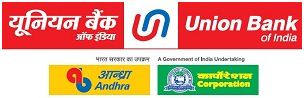 214th SLBC MEETING AGENDA -INDEXANNEXURESFIGURESAdoption of the minutes of 213th SLBC meeting of AP held on 11.12.2020 and other meetings of SLBC held after 11.12.2020The minutes of 213th SLBC meeting held on December 11, 2020 were circulated to the members of SLBC, LDMs and Government Departments concerned. The details of Sub-committee meetings and Steering Committee meetings held after 11.12.2020 and up to 10.03.2021 are furnished below. The minutes are placed as annex. Minutes of SLBC & Sub Committee e meetings are also available in SLBC portal (www.slbcap.nic.in)These minutes may be taken as approved by the house as no amendments/changes were received by SLBC of Andhra Pradesh.Major Action Points of earlier SLBC / Steering Committee Meetings – ATR1.1 Review of Financial initiatives, expansion of Banking Network and Financial Literacy1.1.1 Villages identified as inadequately covered or uncovered by financial infrastructure within 5 km radius in our State :SLBC vide Lr No  SLBC/71/296 dated 15.02.2021 confirmed to RBI that out of  243 villages  identified  as inadequately covered or uncovered by financial infrastructure either  through Branch/BC /post offices within 5 km radius in our state, 229 villages are covered  with banking facilities by Bank Branch/BC / post office, and rest of 14 villages reported as submerged/un-inhabitant. Similarly, confirmed that   providing banking outlet in hamlet of 500 households in hilly areas , all identified  334 villages are  covered the Banking outlets.1.1.2 National Strategy for Financial Inclusion – NSFI - 2019-2024:A SLBC sub Committee Meeting was conducted on 27.01.2021 to  discuss on the adoptable action plan, where following action points emerged.While Banks have achieved the milestone of providing banking access within 5 Kms radius of every village and hamlet of 500 households in hilly areas in the state. In the Sub-Committee meeting held on 09.02.2021, they were advised to proactively take action for implementation of the various other recommendations under National Strategy for Financial Inclusion (NSFI) 2019-24 as part of strengthening ecosystem for digital financial services, capacity building of BCs, access to livelihood and skill development programmes to new entrants into banking system, strengthening internal grievances mechanism etc.  The Sub-committee briefly discussed the various action plans and milestones articulated in the NSFI document and observed that, while action for implementation of some of the recommendations may have to be initiated at the Head Office/ Corporate office level, state heads of banks may critically review the recommendations and forward item-wise status note to SLBC Convener Bank on the action taken/proposed to be taken by them on the various action points and milestones.  SLBC Convener Bank will consolidate the feedback from all banks, discuss the position in the next sub-committee meeting and evolve appropriate strategy for implementation in line with the milestones outlined in the NSFI document.1.1.3 National Strategy for Financial Education – NSFE – 2020-2025:A SLBC Sub Committee meeting was conducted on 27.01.2021 where banks were advised to explore the specific action  plans to meet the objectives of NSFE. Based on the review of progress made under the first National Strategy for Financial Education (NSFE 2013-18) and keeping in view the various developments that have taken place over the last 5 years, notably the Pradhan Mantri Jan Dhan Yojana (PMJDY), the NCFE in consultation with regulators and other relevant stakeholders has prepared the revised NSFE-2020-2025 to support the vision of Government of India and Financial Sector Regulators by empowering various sections of the population to develop adequate knowledge, skills, attitude and behavior , which are needed to manage their money better and plan for their future.  All LDMs have been advised to take up the NSFE: 2020-25 document for discussion in the DCC meetings to bring awareness among stake holders for providing necessary assistance and support in implementing the recommendations in due course.1.2 Banking Infrastructure details in Visakhapatnam district (One of the 30 recategorized most affected LWE (Left Wing Extremism) districts in the country)Position of Number of Bank Branches & ATMs in Visakhapatnam District:East Godavari, West Godavari and Guntur are other LWE normal effected Districts.1.3 Review of Operations of Business CorrespondentsDeployment of Bank Mithras: Status as on 31.12.2020:   (SBI Bank reported that additional BCs during the quarter have been appointed. )Bank wise Active and inactive BC position is placed as Annexure: 38NABARD introduced a scheme to train BCs for 3 days under capacity building programme and NABARD would reimburse the cost of training and examination fee. They have recommended IIBF one of the institution for training of BCs.All banks are requested to take note of above scheme and recommend BCs working in your bank to capacity building training programme to sharpen skills for better performance.1.4    Progress in increasing Digital Modes of Payment in the State1.4.1 Availability of ATMs in the State of Andhra Pradesh:                    (As per SBI report, due to contract closure of brown label 220 ATMs were closed )      (Bank wiseATM locations can be viewed in www.slbcap.nic.in & also placed in Annexure 39)1.5 Status of Rollout of Direct Benefit Transfer in the State1.5.1 Progress on Accounts opened under PMJDY as on 31.12.2020:                                                                                                                   (Source: www.pmjdy.gov.in)1.6 Creating awareness about Various SchemesFinancial Literacy Centers (FLCs) - Position in A.P as on 31.12.2020:The variation of FLCs over previous Quarter is attributed to non-renewal of counselor tenure.Conduct of Financial Literacy Camps: All FLCs have been directed by RBI to conduct Financial Literacy camps as under:Two camps per month on ‘Going Digital’ through UPI and *99# (USSD)Five Target Specific Camps per month covering the target Groups of Farmers, SMEs, SHGs, School Children and Senior CitizensAll Rural Branches of banks are required to conduct one Financial Literacy Camp per month (on the third Friday of each month after branch hours). .  Controlling authorities of all Banks are requested utilize the Financial Inclusion Fund provided by NABARD and to advise all FLCs and Rural branches to invariably conduct the Financial Literacy camps . 1.7 Status of Financial Inclusion in the State of Andhra Pradesh1.7.1 Progress report - Number of Enrolments under Social Security Schemes as on 31.12.2020:                                                                                                        (Source: www.jansuraksha.gov.in)Government of Andhra Pradesh had  launched  YSR Bima Scheme to provide relief to the bread winner of rice card holders’  families  in case of death or disability.  About 1.41 crore Rice Card holders were identified in the State of A.P to cover under the scheme. Banks need to enroll the eligible beneficiaries under PMSBY &PMJJBY schemes as per the existing norms with the support of field level Government machinery. Bankers are requested to take the opportunity to improve the Enrolments under PMSBY & PMJJBY. Atal Pension Yojana:Performance of Banks in the State during financial year 2020-21upto31.12.2020                                                                                                 (Source: PFRDA New Delhi)Since APY is a flagship pension scheme of GoI, a concerted and collaborative action is required from all banks considering the huge pension coverage gap existing in the country.(Bank wise position of PMJDY, PMSBY, PMJJBY & APY enrolments can be viewed in www.slbcap.nic.in)1.7.3  PRAGATI (Pro-active Governance and Timely Implementation) meeting – Review of Social Security Schemes:	A SLBC Sub Committee meeting was conducted on 27.01.2021 to  discuss on the adoptable action plan, where following action points emerged.Conduct periodic publicity campaigns with special focus on rural areas at regular intervals for creating awareness about benefits of Social Security SchemesEnsure that no eligible Jan Dhan account holders are left out from availing the risk covers under PMJJBY & PMSBYUse SMS and other digital platforms to make account holders aware of the schemes and also to seek auto debit mandate from themLeverage marketing channels like Banking Correspondents (BCs) for ensuring Pan India coverage and innovative ways be devised for motivating the field level functionaries for enhancing enrolments, especially under PMJJBY & PMSBY Ensure that every willing and eligible adult who has been enrolled under PMJDY to be enrolled under an insurance scheme (PMJJBY, PMSBY etc), Pension scheme (APY, NPS etc)All member Banks are requested to cover all eligible PMJDY accounts under respective insurance and pension schemes.  2.1 Banking at a Glance in Andhra Pradesh as on 31.12.2020All statutory benchmarks of RBI are exceeded except Micro enterprises credit, which will be achieved in next quarter.Note: % is calculated on total advances of 31st March of previous year instead of ANBC which is not available for the State.Comparative Statement of  Banking Key Indicators2.2.1 Deposits& Advances:                                                                                                                                   (Amt. in Crores)2.2.2 Basic Parameters:                                                                                                   (Amt.in Crores)Statement of Priority Sector Advances (Outstanding):                                                                                                                                     (Amt.in Crores)2.2.4 Bank  Branches:Achievement of Annual Credit Plan as on 31.12.2020        3.1.1 Total Credit Plan:                                                                                        (Amt. in Crores)      3.1.2  Achievement of Annual Credit Plan in Priority Sector as on 31.12.2020:      (Amt. in Crores)3.2   Annual Credit Plan Achievement: Last Three years3.2.1 Total Credit Plan:                                                                                                                                           (Amt. in Crores)3.2.2     Disbursements of Priority sector Advances:                                                    (Amt.  in Crores)  Comparative statement of Credit Disbursements (Y-o-Y)3.3.1 Total Credit Plan:                                                                                                  (Amt. in Crores)3.3.2   Priority Sector Advances :                                                                               (Amt.  in Crores)4.1 Statement of Agriculture Advances (Outstanding)                                                                                                                                          (Amt.in Crores)                                                              ( Above Figures are relating to Agriculture  under Priority sector )However, some banks reported an amount of Rs 3486 Cr  to  Agriculture under Non priority.4.2 Progress in Lending to Agriculture Term Loans & Allied Activities                                                                                                                                           (Amt.in Crores)4.3 YSR Sunna Vaddi Panta Runalu : YSR Sunna Vaddi Panta Runalu  Scheme is introduced to reduce the debt burden of the small and marginal farmers. The benefit of the scheme is interest free (Vaddi Leni Runalu) on the crop loans availed up to Rs. 1.00 lakh, subject to the repayment of these loans within the due date and maximum of 1 year from the date of disbursement.  Banks have to upload the data of the eligible farmers of SVPR claims for the crop loans who have utilized the said loans for the intended purpose and repaid up to Rs.1.00 lakh with in the stipulated time in the MIS format available in the SVPR  portal.Operational Guidelines for implementation of the YSR Sunna Vaddi Panta Runalu scheme from the Kharif 2019-20- Approved and  Orders were issued vide GO no 464 dated 30.06.2020. Govt. of AP released claim amount upto Kharif 19 for eligible farmers.As per the Govt reports uploading of Claims by the individual Bank Branches pertaining to Rabi 2019-20 is in progressStatus of uploading process as on 17.02.2021All Banks are requested to create the user logins for all Branches and   update the claims details in SVPR  portal to enable the government for release of claims. 4.4 Progress in lending to Cultivators (Tenant Farmers)Finance extended to tenant farmers through various modes during 2020-21as on 31.12.2020 is as follows:                                                                                                                 (Amt. in Crores)(CCRC –Crop Cultivator Right Cards, JLG-Joint Liability Group, RMG-RythuMitra Group)All controlling authorities of Banks are requested to report the actual progress under tenant farmers separately without clubbing with the general crop loans.4.5 Pradhan Mantri Fasal Bima Yojana (PMFBY) / Restructured Weather Based Crop Insurance Scheme (WBCIS): Kharif-2020Govt of AP has been   implementing crop insurance scheme (PMFBY & RWBCIS) as state scheme from   Rabi 2019-20 for all the cultivators  (loanee and non loanee) who are in cultivation  of Agriculture & Horticulture crops as notified for insurance in the specified areas. For Kharif 2020 Govt of AP issued operational guidelines vide GO no 79 dated 08.10.2020, where it was clarified that the scheme will be implemented as free crop insurance scheme and insurance will be restricted to those  who enrolled under e panta portal.   The operational guidelines  for Rabi 2020-21 to be received from  Govt of AP. 4.6 Kisan Credit Card (KCC) Scheme: Working  Capital for Animal  Husbandry and FisheriesRBI vide reference FIDD.CO. FSD.BC.No. 12/05.05.010/2018-19datedFeb 4th 2019 issued guidelines on KCC facility to Animal Husbandry and Fishery activities to meet their working capital requirements.The SLTC approved unit cost for Animal Husbandry and Fisheries activities for FY 2020-21.                                                                                                                         (Amt. in lakhs)Fisheries department has submitted the applications mobilized  from farmers  to  Banks branches , where Banks are  advised to sanction the loans as per the guidelines and improve the lending through KCC to above activities.5.1   Position of lending under MSME sector                 (Amt.inCrores)5.2 Outstanding position under Manufacturing and Service sectors as on 31.12.2020                    (Amt.inCrores)5.3  Disbursements under ACP 2020-21 for MSME sector                                                                                                                     (Amt. in Crores)5.4 Micro, Small and Medium Enterprises (MSME) sector – Restructuring of AdvancesReserve Bank of India vide circular RBI/2018-19/100 DBR.No.BP.BC.18/21.04.048/2018-19 dated January 1 2019 has permitted restructuring of MSME accounts subject to conditions.  Further, in view of the continued need to support the viable MSME entities on account of the fallout of Covid19 and to align these guidelines with the Resolution Framework for COVID 19 – related Stress announced for other advances RBI decided to extend the scheme permitted as per the aforesaid circular. Accordingly existing loans to MSMEs classified as ‘standard’ may be restructured without a downgrading in the asset classification subject to the following conditions:The aggregate exposure including non-fund based facilities of banks and NBFCs to the borrower does not exceed 25 crore as on March 1, 2020.The borrower’s account was a ‘standard asset’ as on March 1, 2020. The restructuring of the borrower account is implemented by March 31, 2021.The borrowing entity is GST-registered on the date of implementation of the restructuring. However this condition will not apply to MSMEs that are exempt from GST-registration. This shall be determined on the basis of exemption limit obtaining as on March 1,2020.Asset classification of borrowers classified as standard may be retained as such whereas the accounts which may have slipped into NPA category between March 2, 2020 and date of implementation may be upgraded as ‘standard asset’,  as on the date of implementation of the restructuring plan. The asset classification benefit will be available only if the restructuring is done as per provisions of this circular.As hitherto, for accounts restructured under these guidelines, banks shall maintain additional provision of 5% over and above the provision already held by them. All other instructions specified in the  RBI circular dated February 11, 2020 shall remain applicable.Banks are requested to take advantage of the extended time being provided by RBI to ensure all eligible accounts are brought under the OTR scheme.• Total Eligible accounts for restructuring are 1,59,311. Out of this 66.06% accounts (1,05,236) are restructured.5.5  PM’s Task Force –Recommendations5.6 Credit Guarantee Fund Trust for Micro and Small Enterprises (CGTMSE) Scheme       Status of Claims settled:                                                                         (in Rs. crores)Banks are requested to cover the all eligible loans including Loans of  Jagananna Thodu under CGTMSE 6.1 Affordable Housing: Position of Housing Loans as on 31.12.2020                                                                                                                       (Amt.inCrores)6.2 Grant of Education Loans6.2.1  Position of Education Loans as on 31.12.2020:                                                                                                             (Amt.inCrores)6.2.2 Education Loan to SCs/STS/OBCs for the year 2020-21 (upto 31.12.2020):                                                                                                                                            (Amt. in Crores)6.3  Export Credit Social Infrastructure renewable energy & OthersOutstanding position of finance under Export Credit Social Infrastructure renewable energy &Others as on 31.12.2020are placed under.                                                                                         (Amt. in Crores)7.1    Government of India Schemes 7.1.1 Stand up India Scheme:                                                                                                                           (Source : SIDBI)7.1.2 Pradhan Mantri MUDRA Yojana (PMMY):Progress made under PradhanMantri  MUDRA Yojana for the financial year 2020-21 as on 12.02.2021 in the state of Andhra Pradesh.                                                                                                                                     (Amt. in Crores)                                                                                                             (Source: www.mudra.org.in)7.1.2.1 Category-wise Performance under PMMY in the State of Andhra Pradesh as on 12.02.20217.1.2.2  Handloom Weavers – Mudra Scheme:Progress on implementation of Micro Units Development and Refinance Agency (MUDRA) scheme to the Handloom Weaver & Weaver Entrepreneurs in the state of Andhra Pradesh up to Jan, 2021 is as under:                                                                                                                      (Amt . in Lakhs)                           (Source: Handlooms & Textiles Department)All Controlling authorities of Banks are requested to issue suitable instructions to concerned branches to dispose the pending applications immediately.7.1.3 Atmanirbhar Nidhi (PM SVANidhi (Special Micro-Credit Facility Scheme for providing affordable loan to street vendors) :Ministry of Housing and Urban Affairs, GoI has launched PM Street Vendors Atma Nirbhar Nidhi (PM SVANidhi), a Special Micro-Credit Facility Scheme for providing affordable loan to street vendors to resume their livelihoods that have been adversely affected due to Covid- 19 lockdown’, and  the guidelines  are  issued by the Ministry.  Status of Report on Loan Sanctions as on 22.02.2021  (online portal)                                                                                                                 (Source : Udyamimitra Portal)Member Banks are requested to ramp up the perofmance and also report the off line sanctions  thorugh portal to reflect factual position. Inorder to speed up the disbursement process, DFS, Ministry of Finance, GoAP vide Ltr. No. 27/08/2020-IF-II dtd. 23.02.2021 advised all the PSBs to conduct special Camps on 27th Feb, 6th Mar & 13th Mar 2021.7.1.4 Prime Ministers Employment Generation Programme (PMEGP):Target & Achievement under PMEGP for the year 2020-21 (as on 31.01.2021)                                                                                                                                          (Amt. in Lakhs)                                                                                                 (Source:   KVIC Hyderabad)All Controlling authorities of Banks are requested to dispose the pending application in kviconline portal immediately.7.1.5 Deendayal Antyodaya Yojana – National Urban Livelihoods Mission (DAY – NULM)Scheme:Progress on SEP (Individual) and SEP (Groups)for the financial year 2020-21 as on 31.12.2020                                                                                                                                             (Amt.inCrores)                                                                                                                                  (Source: MEPMA)7.1.6  Credit under DRI:The credit outstanding under DRI is Rs.52.31Crores as on 31.12.2020 as against target of Rs.4342 Crores (i.e. 1% of the total outstanding advances of 31.03.2020 i.e. Rs. 4,34,261Crores).The performance is marginal in comparison to the targets.  All Banks are requested to make all out efforts to identify the eligible beneficiaries under DRI and to extend finance as per guidelines.7.2   State Government  Sponsored Schemes7.2.1 YSR Cheyutha Scheme- Bank finance for Beneficiaries:As part of economic empowerment of women, Govt of AP has introduced “YSR CHEYUTHA “scheme. The scheme was  launched on August 12, 2020.  Under this scheme beneficiaries who are in the age group of 45-60 years, belonging to SC/ST/BC/MINORITY communities, will receive  financial assistance of Rs.75000 in four tranches in next 4 years. Govt aimed to channelize these funds into sustained and long term advantage by encouraging “Enterprising “among the   scheme beneficiaries. Govt of AP has been handholding the scheme by providing technical support, forward and backward linkages, marketing support etc. As such Govt of AP has entered MOU with reputed companies like AMUL, Hindustan Unilever, ITC Ltd and Procter and Gamble. SLBC had prepared  SOP with approval of members in Sub committee meetings to extend finance under the scheme.The Bank wise progress for retail activity is as under.The list of opted beneficiaries for animal husbandry activity has been shared with all Banks. Govt had developed an exclusive portal to monitor the progress in real time.Member Banks are requested to expedite the loan sanction under  captioned scheme  as per eligibility .7.2.2  Jagananna  Thodu Scheme : Government of Andhra Pradesh  has introduced the scheme to handhold the Chiruvyaparulu and artisans  and people engaged in handicrafts works both from rural and urban areas. The scheme was launched by    Hon’ble Chief Minister on 25.11.2020.  The Bank wise sanction pogress as on 25.02.2021 is furnished hereunderGovt of AP has issued GO No 913  dated 28.11.2020 waiving stamp duty on loan documents to be executed by borrowers. There are 2.84 Lakhs Applications rejected by the banks following approval in the portal, banks are requested to revisit these applications and accord sanctions in all eligible cases. SLBC vide letter No SLBCAP/364/301 dtd. 23.02.2021 shared the template with all member banks for submission of data to reimburse the interest charged on these loans. All Banks are requested to complete the disbursements for all approved applications.7.2.3  YSR Bima –Scheme:Government of Andhra Pradesh had  launched YSR Bima Scheme to provide relief to the bread winner of rice card holders’  families  in case of death or disability.  About 1.41 crore Rice Card holders were identified in the State of A.P to cover under the scheme.Banks are advised to enroll the identified members under PMSBY and PMJJBY Schemes. Government instructed their field functionaries to submit the duly filled and signed consent forms obtained from the beneficiaries to the banks. Government has developed an exclusive online portal to monitor the scheme closely.SLBC had  formulated Standard Operating Procedure  to be adopted by the banks for successful implementation of  the scheme. As per the Hon’ble Chief Minister instructions a Special enrolment drive was observed from 14.12.2020 to 20.12.2020. During the Sub Committee Meeting held on 27.01.2021 again it was decided to  conduct second and final special drive to bring the scheme to logical end. It was further decided to continue the PMSBY Scheme enrolments only. Banks were advised to refund the utilized premium amount to the Government. Enrolment progress as per the portal is here under.Controlling authorities of all Banks are advised to complete the enrolment process immediately.7.3  Progress under SHG-Bank linkage: as on 31.12.2020                                                                                                                                                                                                                                                                                                                                             (Amt. in Crores)Position of Overdues/NPAs under various sectors as on 31.12.2020                                                                                                                                                                                                                                                                                                  (Amt. in Crores)8.2 Overdue & NPA position under Government Sponsored Schemes as on 31.12.2020                                                                                                                                          (Amt. in Crores)District wise position of CD ratio as on 31.12.2020The CD Ratio in the State of Andhra Pradesh is 129.94% and no District in the State is having CD ratio below Statutory benchmark of 60%. Chitoor District only reported 80.48% CD ratios, the low CD ratio attributed to bulk deposits of TTD.In the state of Andhra Pradesh, during financial year 2020-21 Government of Andhra Pradesh has not declared any natural calamities upto Dec 2020.11.1 Revamp of Lead Bank Scheme –Developing  a Standardized System for data flow and  its management    by  SLBC Convenor   Banks  on SLBC websitesRBI in its circular FIDD.CO.LBS.BC.No.19/02.01.001/2017-18 dated April 6, 2018 on Revamp of Lead Bank Scheme, advised SLBC Convenor Banks to develop a standardized system on the websites maintained by each SLBC to enable uploading and downloading of the data pertaining to the Block, District as well as the State by the member banks.  Accordingly, mapping of branches with block codes was completed by all banks at HO level. The number of banks uploading quarterly data on the updated portal duly extracting data from CBS has gone up steadily and SLBC is regularly sensitizing other banks to submit the same. However, few banks are still facing issues with extracting data from their respective CBS in the specified format and in uploading the same on portal. SLBC is continuously following up with banks and guiding them wherever possible for expeditious submission of data duly coordinating with the vendor for speedy resolution of issues, if any.Presently following banks have been uploading data in the new portal(slbcindia.com)11.2  Digital DistrictsYSR Kadapa District is one of the ‘Transformation of Aspirational Districts’ was selected to make it 100% digitally enabled within a timeframe of one year in close co- ordination and collaboration with all stakeholders, including SLBC, State Government, Regional office of RBI. LDM, YSR Kadapa district has been spearheading the  implementation of  project in the District with coordination of RBI  and SLBC. RBI has designed a format to review the parameter wise progress on monthly basis and has been continuously monitoring the progress with all stake holders regularly. Major Parameter wise progress as on 31.01.2021 is furnished below. All controlling authorities of Banks are advised to submit the data as per RBI designed Bank wise monitorable  action plan to review the  progress under 100%   Digital District Project.11.3 Issue of Kisan Credit Cards to Farmers for Agriculture and Allied ActivitiesDepartment of Financial Services, MoF, GoI vide Lr no F.No .3/12/2020 AC dated 29.05.2020 issued  an advisory on issuance of  Kisan Credit Cards to Farmers  for  Agriculture and allied activities in mission mode in line with the announcement made by Hon’ble Finance Minister  to cover 2.50 crores farmers under KCC scheme as part of AtmaNirbhar Bharat Yojana. The contents of advisory, inter alia furnished below. At the time when the country is striving hard to cope with the COVID-19 Pandemic, timely finance to farmers will result in recovery of rural economy. More thrust is to be given for Farmers engaged in dairy and fishery activitiesMinistry of Animal Husbandry and Dairying (DADH) , GoI, launched a special drive to provide KCC to 1.50 crore dairy farmers State Govt machinery is sourcing the applications from the eligible farmers, and banks are processing the applications. Banks to ensure prompt processing and approval of applications, dedicated desks in the branches wherever possible may be set up for receiving applications and providing appropriate guidance to the farmers. The progress of the campaign is furnished here under.Department of financial services(DFS), Ministry of Finance, GoI has been reviewing the progress regularly with banks. All member banks are requested to accord priority to this campaign to ensure all eligible farmers are covered with KCC.11.4 Atmanirbhar Bharath  Abhiyan Economic PackageHon’ble Prime Minister of India on May 12, 2020 announced Atmanirbhar Bharath Abhiyan Economic Package (Self Reliant India Mission) to revive the Indian Economy, to help farmers, migrant workers and to revive the industrial sector. There are certain relief measures under the package to be implemented through banks.The progress is here under-Emergency Credit Line Guarantee Scheme (ECLG) 20% credit to MSMEs as on 31.12.2020                                                                                                                                            (Amount in crores)Credit Guarantee Scheme for subordinate debt progress as on 31.12.2020 :                       (Amount in crores) Explore the scope of State – Specific Potential growth areasNABARD, in its State Focus Paper 2020-2021 presented that Live stock and fisheries  has ample potential for bank  credit growth in the State of Andhra Pradesh. NABARDis  providing DIDF for dairy sector and FIDF for fisheries sector  for augmentation of infrastructure  facilities under these sectors .  Banks have to pay special attention to avail the credit potential available in these sectors.  Apart from, farm mechanization, horticulture and sericulture activities have promising potential in the state to augment the  bank credit.Govt of Andhra Pradesh places strong impetus on development of MSMEs. Govt of AP  had  launched  AP  industrial policy 2020-23, where a large scale   incentives/subsidies are announced to spur the MSME activity in the state. Banks  can  convert the Govt support to business opportunity. Andhra Pradesh  has good potential in land and water conservation activities which encompasses land leveling, bunding, trench cum bunds, gully plugs etc. Further Zero budget natural farming practices are growing in the state along with organic farming activities .The credit gapin value chain under organic farming needs to be tapped.Discussion on findings of region-focused studies if any and implementing the suggested solutionsNABARD - Area Development Schemes (ADS): Considering the large number of small and marginal farmers and people below the poverty line in the country and also the extensive canvas of agriculture and rural development, there is a felt need for promoting single purpose small projects / schemes on a cluster basis. These cluster based single purpose small projects taken up together are termed as Area Development Schemes (i.e. financing of dairy units, dug wells / pumpsets / borewells, sericulture, horticulture crops, farm forestry projects, etc.) and sanctioned to a single bank or to a number of banks. Besides enabling the economic development of the people at large, it facilitates planning and execution of infrastructure facilities viz., backward and forward linkages.NABARD  in its state focus paper presented  district wise activity wise the critical interventions required in various sectors/sub sectors . Govt of AP is requested to initiate suitable action plan /establish a policy to improve the growth  in the particular sector. Identification of gaps in Rural and Agriculture Infrastructure which need FinancingProgress in lending to Agriculture Term Loans including Agriculture Infrastructure & Ancillary Activities up to 31.12.2020.(Amt. in crores)Banks are requested to instruct branches to identify the gaps in rural and infrastructure which need financing and extend necessary finance to Rural Godowns, Cold Storages, Solar Power, Agro Processing, Horticulture, Allied Activities, Agri – Marketing etc.NABARD Initiatives12.4.1 Preparation of Annual Credit PlanGround Level Credit Target for Agriculture 2021-22 – All India: Target of ₹16.5 lakh crore has been fixed for total agriculture credit for the entire country. Sub-target of ₹9.65 lakh crore (58.5%) and ₹6.85 lakh crore (41.5%) of total agriculture credit has been fixed for Crop Loan and Term Loan, respectively. A target of ₹61,650 crore has been fixed for Animal Husbandry and Fisheries within the overall term loan target of ₹6.85 lakh crore, which works out to about 9% of term loan target. Ground Level Credit Target for Agriculture 2021-22 – Andhra Pradesh: Target of ₹1,15,835 crore has been fixed for total agriculture credit. Sub-target of ₹66,348 crore (57%) and ₹49,487 crore (43%) of total agriculture credit has been fixed for Crop Loan and Term Loan, respectively. A target of ₹4,725 crore has been fixed for Animal Husbandry and Fisheries within the overall term loan target.(₹ crore)                                                                                                         (₹ crore) 12.4.2 Review of Financing of JLGsIn order to enhance the credit flow to landless tenant farmers, banks have been advised to explore the financing through JLG mode. The target of financing 40000 JLGs is set for FY 2020-21. However, based on the data collected by NABARD-APRO, the progress during the year across all the 13 districts is not encouraging. It is also observed that, there is a consistent delay in monthly aggregation and reporting of data on JLG financing. Periodic review of the achievement of target and the progress in JLG financing need to be undertaken by the controlling offices of the banks. Allocation of branch wise targets may also be considered to increase JLG financing. 12.4.3 NABARD’s Concessional Refinance Scheme – FME and WASH areasMicro Food Processing: NABARD has launched a concessional refinance scheme (@4%) for extending the credit extended to micro food processing industry, with a loan size of ₹1 lakh to ₹25 lakh. The activities covered include post-harvest processing activities/value addition in primary produce such as cleaning, grading, sorting, packing, as well as value added products like pickles, jams, papad, ice-cream, biscuits, chocolates, cleaned and packed meat   etc.Water, Sanitation and Hygiene (WASH): Under the captioned SRS, refinance is extended for financing WASH related activities such as construction of toilets/twin-pit toilets, construction of overhead water tanks, additional bathroom-cum-toilet, rain water harvesting structures, water purifier plants, setting up sanitary napkin manufacturing units by SHGs, etc. The refinance is available at a concessional rate of 5.70% for Commercial Banks and 6% for RRBs/APStCB. 12.4.4 Financing of FPOsThe State Govt. was requested to make Provision of Capital assistance, Credit Guarantee and Revolving Fund Facilities for FPOsDetails of all 293 FPOs was shared with SLBC for uploading in the SLBC portalSLBC was requested to issue the common advisory to banks to extend loans to FPOs based on available provisions with the banks.SLBC may consider incorporating FPO financing as a separate sub-target under the agriculture sector and monitor the credit flow on a regular basis. Similar advisory may be issued to LDMs for monitoring at the district/ block level.Banks may develop/ innovate loan products to meet the credit needs of FPOs (adopt credit plus approach) against the available credit guarantee cover or based on business models/ cash flow of FPOs.SLBC may co-ordinate with agencies promoting FPOs and maintain a common database of FPOs promoted by various agencies on SLBC PortalCompilation of Various Subsidy and Promotional Programmes of State and Central Government in SLBC Website for wider publicityAll the banks may lay emphasis and expedite applications pending for financing FPOs in a time bound manner through an in-house mechanism  12.4.5 Increasing Term Lending to AgricultureWhile the credit growth in the State is quite satisfactory, it is unduly skewed in favour of crop loans, with agricultural term loans (ATL) forming only 22 per cent of total GLC as against 40 per cent at all India level. The share of ATL, which hovered between 24 and 25 per cent of the total agricultural credit disbursed since the formation of the State, and had encouragingly increased to 28 per cent in 2018-19, considerably reduced to only 22 per cent in 2019-20. It is much below the desired level of at least 30 to 35 per cent, and further efforts need to be concentrated towards increasing the share. For comparison, the all India share of ATL in agriculture credit was 40% in 2019-20.Achievement under ATL (including agri-infrastructure and ancillary activities), which was on an increasing trend, from 90 per cent in 2017-18 to 112 per cent in 2018-19, came down to 80 per cent in 2019-20. The ATL achievement in absolute terms was also lower in 2019-20 compared to 2018-19, which is a matter of concern. 12.4.6 Financing in watershed and Maa thota project areasSpecial Refinance Scheme for NABARD implemented Watershed and Wadi Beneficiaries:NABARD has prepared banking plans for 110 watershed projects and 33 Maa Thota (Wadi) projects for the captioned concessional refinance scheme, in consultation with the Project Facilitating Agencies of the respective projects.The banks may take advantage of banking plans prepared by NABARD and extend finance for ATL activities like Sheep goat rearing, land development, primary processing, small transport , small scale local business etc  in the project areas and avail concessional refinance (@3%) from NABARD. 13.1 Rural Self Employment Training Institutes in Andhra Pradesh: Rural Self Employment Training Institutes (RSETIs) should be more actively involved and monitored at various fora of LBS(Lead Bank Scheme)  particularly at the DCC level. Focus should be on development of skills to enhance the credit absorption capacity in the area and renewing the training programmes towards sustainable micro enterprises. RSETIs should design specific programmes for each district/ block, keeping in view the skill mapping and the potential of the region for necessary skill training and skill upgradation of the rural youth in the district.13.1.1 Performance of RSETIs in the State during 2020-21 up to 31.12.2020:Good number of candidates are being trained every year under EDP / Skill development / Skill upgradation programmes conducted by RSETIs. The number of candidates who got the credit assistance from banks is very low. Hence, controlling authorities of all banks are requested to give necessary instructions to their branches to accord preference to the candidates trained in RSETI for credit assistance subject to fulfilling the bank guidelines.In the state of Andhra Pradesh, with the initiation of GoAP in coordination with NIC, banks were provided with the facility of online  viewing  the digitalized land records from their branches and NIC has provided user IDs and passwords for banks in this regard. Further, the Loan charge creation module website has been made operational to enable the banks to create charge on the land.Banks have made Charge Creation for 50,96,674 loan accounts in the AP webland portal as on 20.02.2021 and charges were approved for  48,23,604 loan accounts.Member Banks are requested utilise the platform  effectively to curb the menace of multiple bank  finance on same piece of land  and finance against the fake lands. Success Story of Smt. P Hameeda Bhanu (Trained  at Canara Bank Rudseti, Anantapuramu)P.Hameeda Bhanu ,w/o .P.M.Basha   aged 33 ,hails from Rajeev Colony, Anantapur district. Due to poor financial condition she was desperately looking for other avenues to start a self employment unit. She could realize that there  was good demand for auto services in her area and took flair for auto driving. At this juncture, she came to know about RUDSET Institute through DRDA  and she was happy to know that the entire training was provided at free of cost. She was very much interested in learning auto driving .She underwent training in SHE AUTO DRIVING programme sponsored by MORD through DRDA/VELUGU at RUDSETI, Anantapuramu.  Following successful completion of the training, she attained driving license and purchased a new auto with the credit support provided by APGB. Now she is successfully running auto and earning a monthly income of Rs.15,000. She has earned laurels from various organisations for being an inspiration for women who aspire to enter the profession.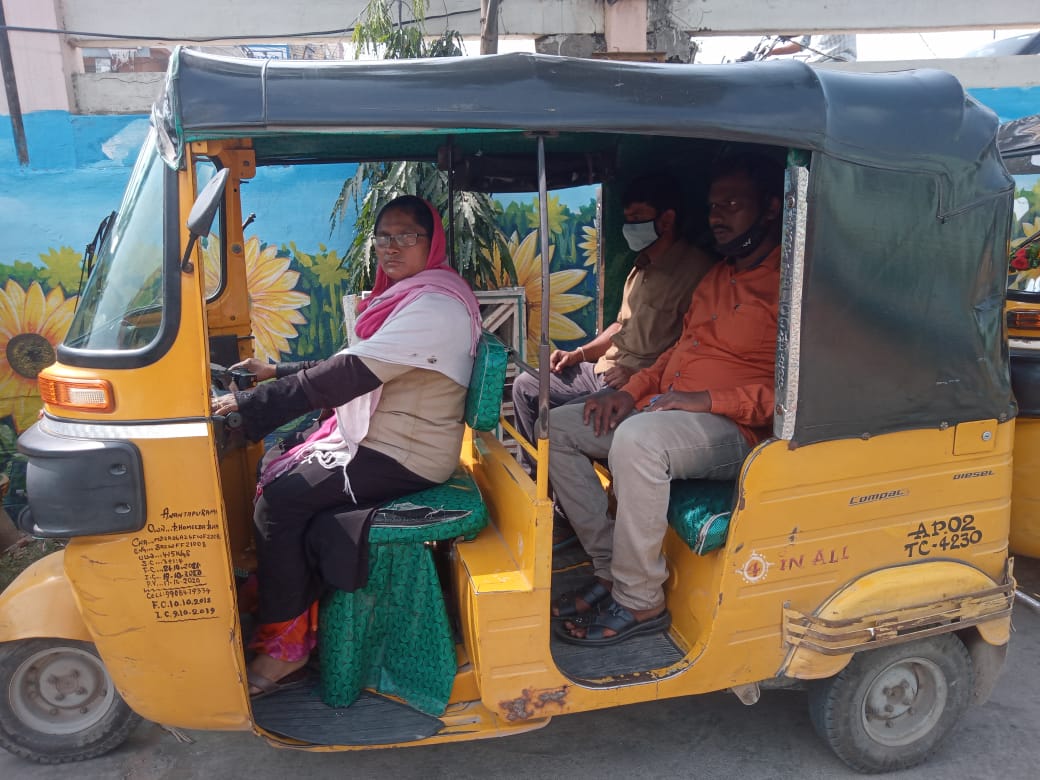 Awareness is to be created to the people on Ponzi schemes & Scams like;Promise of returns on investments that are much higher than those offered by banks.Schemes offering rewards for enrolling friends, family, and / or appointing distributors.Offer for free services from unknown entities and websites.Attractive marketing material with complex and new investment options, with the sales person following up daily and offering incentives for early registration or saying that the scheme is available for only a limited period.Entity or the Sales Person is not authorized by RBI, IRDAI, SEBI, NHBTelephone calls which either offer rewards or threaten prosecution, penalty, etc.Emails / SMS from unknown individuals or regulators or government organizations asking for your bank account details.Conduct of meetings during Dec 2020  Quarter under Lead Bank Scheme to review the key banking parameters in the districts for Sep 2020 : Details of DCC / DLRC meetings conducted in 13 districts during Dec  2020  quarter are furnished hereunder.All lead District Managers have conducted DCC/DLRC meetings according to the schedule during the quarter and have been submitting proceedings and issues to discuss at  SLBC platform.It is observed that the Reports/ Data is received from many banks and LDMs with inordinate delay, that too after constant persuasion through mails / personal contacts, resulting in delay of the consolidation process at SLBC. Further, on many occasions a lot of inconsistencies are observed in the data so submitted by Banks/LDMs and a lot of time is lost in getting the corrected data. Inconsistencies are also observed in the District-wise data being submitted by the banks to LDMs and SLBC and reconciliation of the same is also delaying the consolidation process.SLBC, AP web site is providing on line data entry portal where Bankers are required to upload the data flow. However, most of the Banks are submitting data in Excel format and the data is being entered by SLBC Manually for consolidation.  Though some banks could upload the data, it is with some errors.  Hence, SLBC is preparing the data manually. Banks are requested to strictly adhere to upload in the web portal of SLBC with data accuracy.Controllers are requested to sensitize the staff responsible for preparation and submission of data as per time lines to enable SLBC to submit the data to all concerned as per schedule and conduct the meetings of SLBC as per the yearly calendar.Doubling of Farmers Income by 2022: NABARD vide Lr no NB.CPD.GCD/1380-1398 dated 30.09.2020 informed that, in consultation with RBI, select SLBCs and other stake holders have developed bench marks/indicators for the monitoring and reviewing the progress on annual basis under doubling of farmers income by 2022. The details are furnished here under:(No. in Lakhs)20.1 Issues in Registration of Mortgaged  Agricultural Landed PropertiesCertain issues happening in registration of landed properties which are mortgaged to Banks causing serious impact on the financed bank interest  and was  brought to the notice of SLBC.  Some Banks    claimed that “ they have experienced certain instances where landed property which was mortgaged to Bank by the borrowers to avail bank finance has been alienated  and getting registered with SRO superseding the existing  registration in favour of Bank  and  having the discernable  transaction  in ECs.” The above issue was placed in 209th SLBC meeting where  the forum recommended to discuss in subcommittee meetings. Accordingly the issue was discussed at length in a Sub Committee meeting held on 04.03.2040. DIG, Registration and Stamps Department, GoAP during the meeting   clarified that as per registration act and rules in vogue the sub Registrars are not permitted to register the document when the property is included in the list of prohibited properties under Sec 22(A ) of registration Act or when any court restrains that particular property from registration as stipulated in S O 219 (b) of AP registration manual. Therefore, it is submitted that suitable amendments to Sec 22(A) need to be made to bring the mortgaged properties under category of prohibited properties.SLBC vide Lr no : 2716/30/364/447    Dated :09.03.2020, Lr no 2716/30/364/45  Dated :15.05.2020 & SLBC /364/240 dated 07.12.2020 requested the Commissioner & Inspector General, Registration & Stamps department, Govt of AP,  to take up the matter with Government for necessary amendments  in  the existing Sec 22(A ) of registration Act  to incorporate mortgaged properties into the list of prohibited properties/with a separate clause restricting registration of aforesaid properties.Now, we request above department to appraise the developments in this regard.20.2 Release of pending claims to RSETIs sponsored by  Banks in AP State &   Trainings provided to Project LIFE MGNREGA& PMEGP beneficiaries.RSETIs in Andhra Pradesh state, which are conducting various skill development  training  programmes for  unemployed  rural youth at  free of cost and supporting the trained candidates in getting settlement. MoRD, Govt of India reimburses the training expenses to RSETIs towards BPL candidates trained in RSETIs through concerned SRLM of the state. Accordingly,  UBI, SBI  & Canara Banks  submitted pending claims position submitted here under.                                                                                                                                                                                                 (Amount in Lakhs)Requested the department of Rural Development authorities to initiate necessary steps to release pending claim amount.20.3 Credit Flow to Minority Communities Weaker Sections Women and SC/STs (outstandings)                                                                                                                                         (Amt in Crores)All scheduled commercial banks are required to ensure that within the overall target for priority sector lending and the sub-target of 10 percent for the weaker sections to be achieved, sufficient care is taken to ensure that minority communities also receive an equitable portion of the credit.20.4 Position of MFI finance extended as on 31.12.202020.5 Important Circulars issued by RBI during the QuarterProceedings of 213th Meeting of                  STATE LEVEL BANKERS’ COMMITTEE OF ANDHRA PRADESHDate:  11.12.2020 - Time:  11.00 AMVenue: CM’s Camp Office, TadepalliSTATE LEVEL BANKERS’ COMMITTEE OF ANDHRA PRADESHCONVENER: UNION BANK OF INDIA 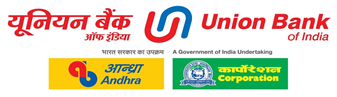 FGM Office, Union Bank of India 2nd floor, Andhra Bank Building, RR Apparao Street, VijayawadaPhone: 0866-2562522, 2562518Fax: 0866-2562521, E mail: slbc@unionbankofindia.comThe 213th Meeting of SLBC of Andhra Pradesh was conducted on 11.12.2020  at CMO, Tadepalli  at 11.00 A.M. Sri V Brahmananda Reddy, Field  General Manager & Convener, SLBC extended warm welcome to Hon’ble Chief Minister, Hon’ble Ministers of state, Chief Secretary and other dignitaries from Government of AP, RBI, NABARD  and Banks to the 213th SLBC meeting.Sri Raj Kiran Rai G. President SLBC of AP and MD & CEO, Union Bank of India in his inaugural speech, extended his sincere thanks to Hon’ble Chief Minister for his proactive measures being implemented for upliftment of various sectors, segments and sections of the state. Highlights of his address are here under. Offered salutations to fellow bankers for rising upto the expectations of regulators in extending financial assistance to various sectors, which has been a boon in staging impressive recovery of economy from the record decline registered so far. Expressed  warm greetings to the Hon’ble Chief Minister for his visionary in implementation of welfare schemes for the weaker sections during this COVID pandemic crisis.  Thanked all stake holders for the unstinted support being extended to SLBC in its effective functioning for the last 36 years. Requested for continuance of same in the coming years too.Andhra Pradesh state, though basically agrarian, the economy of the state is being influenced by multiple factors.  Vision of Hon’ble Chief Minister in encouraging traditional and renowned activities through developing cluster approach will certainly add flavor to the economy in the days to come.Noted that Govt of AP has unleashed a new endeavor of tie up with reputed Amul company to bring paradigm shift in lives of dairy farmers in the state of AP.Government of AP is implementing various schemes of GOI in more practical, implementable and  transparent way, which is laudable.  Delighted to disclose that the banking sector of Andhra Pradesh had surpassed all the regulatory norms in all sectors except Micro enterprises, which will also be improved soon through YSR Cheyutha, Jagananna Thodu schemes etc. Under Financial Inclusion, as per the directions of DFS, SLBC of AP has successfully mapped 229 village details in GIS app.Similarly, RBI had launched a programme named “National Strategy on Financial Inclusion 2019-2024 – to provide universal access to banking”.  Accordingly, SLBC with the cooperation of stake holders, could cover all 476 village touch points  out of the 476 identified inadequately covered places/villages.  Now, SLBC is in the process of implementation phase – 2 with the active support of stake holders. Total Branch network of Andhra Pradesh stood at 7549 as at the end of Sept 2020 wherein rural branches constitute 34.86%, semi-urban branches at 30.68%.  Thus, total network in rural & semi urban areas occupy 65.54%.Total deposits outstanding at the end of September 2020 stood at Rs.3,72,407crores with an increase of Rs.48,042crs  over September 2019 with an Y-o-Y growth of 14.81%.  Total advances outstanding at the end of September 2020 stood at Rs.4,77,273crs with an increase of Rs.72,536crs over September 2019 with an Y-o-Y growth of 17.92%.  Credit Deposit ratio stood at 128.16 as on 30.09.2020, one among the highest in the country.  CD Ratio of the state was always above 100%, which indicates active participation of banking sector in implementation of various Government sponsored schemes.Total Priority sector advances stood at Rs.2,80,519 crores at the end of September 2020, constituting 64.60 % of total advances of Mar 2020 against regulatory norm of 40%.Total Agriculture advances stood at Rs.1,85,075 crores at the end of September 2020, occupying 42.61% of total advances of Mar 2020 against regulatory norm of 18%.Total disbursements under Priority sector stood at Rs.106352crs and the achievement quantifies to 56.70% of annualized target of Rs.187550 crs.Total disbursements under total agriculture sector stood at Rs.74155crs quantifying to 57.64% of annual target of Rs.128660 crs.Total disbursements under MSME sector stood at Rs.27576 crs contribute 69.64% of annual target of Rs.39600.00 crs.Total disbursements under non-priority Sector stood at Rs.53277crs contributing 83.18% of annul target of Rs.64051crs.It is noteworthy to mention here that despite adverse conditions such as prolonged lockdown, restriction of banking/business for limited hours, staff shortage on account of COVID etc., banking sector of AP could achieve 98.56% of target under khariff lending; 69.64% under MSME and 83.18 % under non  priority sector against the targeted annual credit plan for 2020-21.  This, clearly indicates the dedication & commitment of banking sector in extending speedy, timely financial assistance to the needy peopleRequested Government  to extend cooperation for the Bankers in recovery front also, as there  is notable overdue position in these sectors.Brought to the notice of the Government about  some Instances of alienation of landed property by SRO despite having registration of charges in favor of financed  bank. Requested government to direct  registration department  suitably for arresting such incidents,Convener, SLBC of AP, presented agenda items to the house and initiated discussion on agenda items. HoDs of concerned Govt. departments have interacted and supplemented the discussion.Sri Y S Jagan Mohan Reddy, Hon’ble Chief Minister of AP attended the meeting as Chief Guest.  The excerpt of his  address is as follows. He  expressed  profound thanks to  RBI, SLBC , NABARD & Bankers in the state for  their commendable support and cooperation to the state Government. Bankers should play a proactive role extending support for welfare schemes being implemented by the state government to revive the  economy and support the downtrodden section. Government of Andhra Pradesh has been providing Rs 13,500 for each farmer family under Rythu Bharosa scheme to ease input  cost burden. Pointed out that 70% of the farmers having less than 1 hectare land holdings whose 80% of the production cost will be taken care by the scheme . Asserted that   bankers to take lead in extending relief  to the farmers during the natural calamities, as it is not possible for them to come out from the debts if bankers are not sympathetic.  He expressed  dissatisfaction over poor performance under tenant farmer finance,  stressed that government has brought CCRC  concept to enable the actual cultivator eligible for all the government benefits along with bank credit. Bankers need to develop an innovative model to  enhance the credit support to tenant farmers . He urged the bankers to have a positive and benevolent  view in this regard. Stated that under YSR Cheyutha scheme, Government will be providing  financial assistance of rupees 18,750 each for the next 4 years for women from  SC,ST,BC  & minority communities belonging to the age group of  45 to 60 years . First installment has been already credited to  their bank accounts.  Bankers can treat this amount as a guarantee of  the government and should be  liberal in extending credit  support for these  women for their self-reliance.  The scheme is backed by strong tie up arrangement with reputed MNCs to ensure forward  and backward  linkages. Beneficiaries are given choice to choose the activity, relevant to their  skill and interest where  majority of them opted dairy  activity followed by sheep and goat rearing and  retail. The progress under the scheme is not at appreciable level which needed  a close attention of the banks. He directed government officials and the banks to work in cohesion  to improve the performance. Jagananna Thodu scheme is aimed at hand holding street vendors, Chiru Vyaparulu whose livelihood was badly affected by Covid-19 imposed crisis. The timely disbursement of loans is the need of the hour, hence requested bankers to observe week-long disbursement drive starting from 14th December, 2020 to 20th December, 2020.While welcoming the ACP achievement in Agriculture and MSME sector emphasized that the ultimate goal of lending shall be such a way that last mile beneficiary should receive the adequate credit support. Then only the goal of doubling  farmer’s income can be achieved. The share of lending to SC, ST communities needs to be improved.He exhorted bankers to reduce the interest rate on SHG loans as a gesture of benevolence. MSMEs are another important area which provide ample employment opportunities and boost the economy. Bankers to extend liberal finance to MSMEs. One Time Restructuring (OTR) provision given by RBI has to be stepped up and all eligible MSME accounts to be covered before extended time limit of 31st  March 2021.Government of Andhra Pradesh is determined to complete construction of 2.62 lakh houses under PMAY (U) AHP by the end of December 2022 which entails a loan component of Rs 4100 crores. Solicited bankers help and support to consummate the project.Smt Nikhila, Regional Director, RBI highlighted the following. Smt. K.Nikhila, Regional Director (RD), Reserve Bank of India highlighted certain important initiatives and issues that need more focus by stakeholders for achieving the desired objectives.On the financial inclusion front, RD highlighted that, besides the target for providing access to a formal financial service provider within a distance of 5 KM radius/hamlet of 500 households in hilly areas, the National Strategy for Financial Inclusion (NSFI): 2019-2024 document sets out several other recommendations including making available a basic bouquet of financial services that include a Basic Savings Bank Deposit Account, credit, a micro- life and a non-life insurance product, a pension product and a suitable investment product, providing access to livelihood and skill development, imparting financial literacy etc. She added that, as indicated by her in the previous SLBC meeting held on 23rd October, there is need for banks and other stakeholders to discuss these recommendations, evolve strategies and devise action plans delineating the specific measures to be taken within defined timelines by banks, state government, institutions involved in capacity building etc. Since this would require detailed discussion, she observed that the Sub-Committee of SLBC on financial Inclusion is best suited for taking up this matter and giving feedback to the SLBC. Considering the importance/significance of the NSFI, she advised the SLBC Convener to arrange to have detailed deliberation in the matter in the Sub-committee on financial Inclusion at the earliest.  RD also drew attention to the other important document released by RBI in August 2020 viz. the National Strategy for Financial Education (NSFE): 2020-2025.  She elaborated that to achieve the vision of creating a financially aware and empowered India, the document lays down certain strategic objectives like inculcating financial literacy concepts among various sections of the population, encourage savings behaviour, developing credit discipline, improving usage of digital financial services in a safe and secure manner and bringing awareness about rights, duties and avenues for grievance redressal. She added that to achieve these strategic objectives, the document recommends development of relevant content, including curriculum in schools, colleges and training establishments, developing capacity among financial intermediaries, leveraging on community led model for financial literacy through appropriate communication strategy and enhancing collaboration among various stakeholders. She requested all stakeholders to bestow their attention in providing necessary assistance and support in implementing the recommendations in a time bound manner.RD observed that less than four months of time remained for making YSR Kadapa district 100% digitally enabled. Noting that digital enablement at the individual level in terms of coverage of savings bank account holders, currently, was good at 71.45%. she expressed concern that the position respect of current account holders was low at 33.55% and needed significant improvement. She informed that she had recently held a detailed meeting with State Heads of banks and their controllers of Kadapa district and reviewed bank-wise progress, besides finalising Monitorable Action Plans for banks to ensure achieving the desired objective within the prescribed timeline of March 31, 2021. She advised all banks to take necessary action as per the Monitorable Action Plans. She also advised the SLBC Convener to arrange for conducting field level survey of merchants, traders, businesses, utility service providers to be digitally enabled and assign targets to banks for onboarding these entities. Impressing upon banks to ensure that issues in data compilation/quality are duly addressed/rectified, she advised the Nodal/Lead bank (Canara Bank) and SLBC Convener to monitor the progress as per the bank-wise Monitorable Action Plans. She observed that NABARD in consultation with RBI, select SLBC Convener banks and other stakeholders had developed certain benchmarks/indicators for monitoring and reviewing the progress under the target for doubling of farmers income by 2022. These included parameters like number of agri-loan accounts as compared to number of farmers in the state, crop loans disbursed per hectare of net cultivable area, number of crop loan accounts covered under insurance schemes, growth in agriculture term loans, crop insurance claims, number of FPOs financed by banks etc. NABARD has issued these guidelines to SLBC Convener Banks and Lead Banks on December 31, 2019. She added that SLBC Convener Bank and Lead Banks are required to put in place necessary mechanism for periodically monitoring and reviewing the progress as per the prescribed benchmarks.  Accordingly, she advised the SLBC Convener to compile the necessary district-wise and bank-wise data for the year ended March 31, 2020 to serve as a base; thereafter, such data may be complied from the quarter ended December 31, 2020 and placed before the SLBC for review from the next quarterly meeting onwards. Similarly, the Lead Banks/Lead District Managers may review the progress in the quarterly DCC meetings.Speaking on the credit flow to priority sectors, the RD noted with satisfaction that CD ratio of the State was good at 128.16% and lending to priority sector at 56.71% was well above the norm of 40%. Likewise, the lending to Agriculture, Small & Marginal farmers and Weaker Sections at 42.61%, 25.72% and 20.55% was above the norm of 18%, 8% and 10% respectively. RD observed that the lending to Micro enterprises at 6.30% was lower than the norm of 7.5% and it had also declined marginally from the achievement of the previous quarter. She advised the banks to Banks have to make concerted efforts increase the lending to the Micro Enterprises, who have been most affected in the prevailing pandemic. RD further observed that while the overall achievement against the Annual Credit Plan (ACP) at 63.45% and the sub-targets in respect of priority sector (56.71%), agriculture (57.64%), Export Credit (63.69%) in the second quarter was satisfactory, there was scope for improvement in the achievement under Education and Housing at 22.04% and 15.98% respectively. Referring to the Reserve Bank’s guidelines for implementation of standardized system for data flow and its management on SLBC portal, RD expressed concern that only 10 banks have started uploading data in the new SLBC Portal. She advised the banks which are yet to comply with the RBI guidelines to take necessary action without further delay and advised SLBC Convener to monitor progress and follow-up with the banks concerned. RD expressed concern that DCC/DLRC meetings for the quarter ended June 30, 2020 in two districts have not been conducted so far. She added that the meetings for the quarter ended September 30, 2020 have been conducted only in a few districts so far. She advised the Lead District Managers concerned to take up the matter with the District Collectors and ensure that the meetings are convened at the earliest. She opined that in view of the pandemic, the meetings could be convened online/though VC.  Noting that details of 13.72 lakh farmers in respect of kharif 2019-20 have been updated in the VLR portal, she advised banks concerned to expedite updating details of all the farmers in the portal to enable the State Government to release the VLR dues. Concluding her address, RD informed the Committee about the revised guidelines on co-lending by banks and NBFCs to priority sector issued by RBI recently (on November 5, 2020). She explained that the revised scheme re-christened as “Co-lending model (CLM)” entails joint contribution of credit at the facility level by both the lenders as also sharing of risks and rewards. She added that the CLM provides greater operational flexibility to the lending institutions, while requiring them to conform to the regulatory guidelines on outsourcing, KYC, etc.Sri Sudhir Kumar Jannawar, CGM, NABARD highlighted the following.Thanked all State Government Departments and the bankers in ensuring 63% ACP achievement by the second quarter itself.He thanked Govt of AP for releasing old dues in respect of Vaddi Leni Runalu and Pavala Vaddi.He informed that funds are available from NABARD under Financial Inclusion. He urged bankers to approach NABARD for proposals under financial inclusion and take up financial literacy camps. He further informed that NABARD has sanctioned projects to the tune of ₹1.48 crore to Kadapa District and will continue to extend full support to make it 100% digitally enabled.Tenant farmers financing is a big issue being faced by the State, with adequate finance not reaching them to the extent intended. He requested bankers to finance tenant farmers in individual mode to JLG groups. As against GoAP target of 60,000 JLGs, NABARD has sanctioned 3,500 JLGs on pilot basis. Based on their performance, NABARD will consider extending further support.Banks to address the issue of poor KCC issuance for fisheries sector.Agri Term Loan component under ACP needs to improve. Bankers are requested to take advantage under Agri Infrastructure Fund (AIF) announced by GoI.PACS as MSC/AIF: Around 20,000 DPRs have been received under PACS as MSC scheme of NABARD. NABARD is considering sanctioning around ₹500 crore to APStCB under PACS as MSC in Phase I.Bankers are urged to take advantage of banking plans under watershed and wadi areas prepared by NABARD and avail concessional refinance.While discussing various funds available with NABARD, he mentioned the following.Agri-Market Infrastructure Fund (AMIF): Govt. of AP can take advantage by creating more infrastructure and existing rural markets and APMCs can be upgraded under AMIF, thereby boosting rural economyFood Processing Fund (FPF): Since Andhra Pradesh is rich in Horticulture, there is good scope for financing projects under FPF. For State Government, the rate of interest under FPF is 2.75% at present. GoAP is requested to consider developing a few food processing clusters by availing the fund.At present, no MIS has been developed for getting data for AIF(Agriculture Infrastructure fund). SLBC is requested to create a MIS under AIF for collection and updating data.Bankers are requested to extend finance under FPOs (Farmers Produce Organisations) in view of the greater importance and thrust given by GoI to FPOs with the launching of new central sector scheme for 10,000 FPOs. Bankers may take advantage of existing FPOs and banks may finance the same. Banks may also develop a proper MIS for FPO financing also.Smt Nilam Sawhney, Chief Secretary to Govt informed that, glad to note 18% credit growth even amidst covid-19 pandemic period. ACP achievement is satisfactory during the first half year. Development of infrastructure, ports and airports are one of the focused areas of the Government, for which banker’s support is much needed to touch the endpoint of these developmental activities. Advises the bankers to extend support for successful implementation of Jagananna Thodu ,YSR Cheyutha and YSR Bima schemes.Smt (Dr) Poonam Malakondaiah, Special Chief Secretary (Agriculture& Cooperation) stated that delighted to note a good ACP achievement under Agriculture sector for the first half year. It is encouraging to note that term loan lending has shown a commendable growth during current season. The tenant farmer lending is causing concern where the performance has to be stepped up. Once again appealed bankers to align the BC services with RBKs (Rythu Barosa Kendralu) so as to reduce the foot fall at branch level and render the basic banking needs at RBK level itself. Further requested to explore the possibility for linking crop loan sanction with details of e-panta portal. Highlighted that as per the decision of Hon’ble Chief Minister, crop insurance scheme is being implemented as state scheme without any financial burden to the farmers. As per the new scheme, claim proceeds would be paid in the subsequent season itself in case of crop loss.Government of Andhra Pradesh has entered MOU with Amul Company for procurement of milk at village level which would fetch better deal for dairy farmers. Government is encouraging dairy farmers through YSR Cheyutha program for which bankers’ cooperation is needed. Government is also contemplating to establish 25 to 26 food processing clusters in the state. This would add value addition to farm produce and also provide ample employment opportunities. Solicited Bankers cooperation and support for better implementation of this scheme. Sri Gopal Krishna Dwivedi, Principal Secretary,  Govt. of AP (PR & RD)  highlighted that Government has planned to open 34,000 retail outlets under YSR  Cheyuta scheme with support of  bank credit. Only 10,000 beneficiaries got bank approval, hence requested the bankers to expedite approval of loans for rest of the beneficiaries. Clarified that under the scheme, no third party guarantee is required and also beneficiary is at liberty to withdraw sanctioned limit on submission of request to bank. He stressed that the interest rate on YSR Cheyutha loans charged by certain RRBs are at higher side. Request those banks to allow Cheyutha loans on par with SHG interest rates. Further appealed SGB and CGGB to review their SHG interest rate and consider applying uniform interest rates up to Rs 3 lacs loan portion irrespective of the sanctioned limit. He asserted that YSR bima scheme progress is at slow pace and requested bankers to complete the enrolment of all eligible cases with help of VS/WS staff who are already attached to bank branches.       Sri R.Karikal Valaven, Special Chief  Secretary, Govt. of AP highlighted that  the ACP achievement of MSME is encouraging. He averred that MSME  sector is  linchpin  for GDP growth and creating employment opportunities. The ECLG (Emergency Credit Line Guarantee) and Sub-ordinate Debt Schemes are part of ANB (Atma Nirbhar Bharath) and  draws  bankers’ attention in  disbursement front. The progress of Stand Up India and PMMY and PMEGP needs further push. YSR Navodayam another area, drawing the attention of bankers. Sri J Syamala Rao, Secretary,  Govt. of AP (MAUD) highlighted that PMAY (U) AHP  is one of the priority projects of the government. As government decided to distribute 300 square feet houses at nominal cost of Rs 1, the financial support of  banks needed  only for 365 & 430  square feet category houses. The original target has been downsized to 1.18 lacs units  for which bankers credit support pegged at Rs 4100 crores. Also highlighted that government decided to bear 50% of margin money for these beneficiaries. Government is planning to complete these house construction in phased manner by the end of December 2022. Requested SLBC to arrange a Sub- committee meeting  to discuss about the various issues associated in the finance extended by the banks.Smt K Sunitha, Finance Secretary (RM&IF), Govt of AP  informed that  highest CD ratio of the state underscores lending potential available and credit absorption capacity of resources in the state. Please to note almost 100% ACP achievement for Kahrif 2020 in Agriculture sector.  She stressed that the sanction share for SC and ST under Stand Up India and PMMY schemes need to be improved. Requested bankers cooperation and support in all bankable schemes introduced to help farmers, women and weaker sections of the society. Appealed controllers of the bank to percolate down the proceedings of the SLBC/Sub Committee meetings so as to understand the aspirations of Government and act upon on the same. She requested government departments to share the issues with finance department, which need to be sorted out with banks through SLBC Sub-Committee meetings.  The Field General Manager & Convener of SLBC on behalf of all member banks assured the house that bankers in the state will support and extend their cooperation proactively for effective implementation of all bankable state government schemes and achieve the ACP targets with the cooperation of State government. He appealed the member banks to align the BC services with RBKs so as to reduce the footfall at branches and also providing hassle free banking services to farming community. He further stated that all efforts will be made for achieving the objective of making YSR Kadapa 100% digitally enabled as per RBI guidelines. He requested Govt. of AP to direct their strong workforce available at VS/WS to assist the bank branches for recovery of OD/NPA loans. He requested Government. to map the VS/WS staff for each bank branch on permanent basis so as to ensure improved coordinated efforts for successful implementation of various Govt. schemes.  The meeting was concluded with vote of thanks to the Chair, other dignitaries and member banks by Sri E Raju Babu, SLBC Coordinator, Union Bank of India.Summary of Action Points emerged in the meetingLIST OF PARTICIPANTSCHIEF GUESTHON’BLE MINISTERSRESERVE BANK OF INDIASLBC OF A.PNABARDOFFICIALS - GOVT. OF A.PPUBLIC SECTOR BANKSREGIONAL RURAL BANKSAPCOBOFFICERS FROM SLBC                                             Proceedings of   Sub-Committee Meeting.                                          Date      : 27.01.2021                                          Time      : 03.30 PM                                          Venue   : SLBC Office, Vijayawada.STATE LEVEL BANKERS’ COMMITTEE OF ANDHRA PRADESHCONVENOR : UNION BANK OF INDIA FGM Office, 2nd Floor,  Andhra Bank Building,  RR Apparao Street, VijayawadaPhone: 0866 - 2562522, 2562518Fax: 0866 – 2562521,Email: slbc@unionbankofindia .com Proceedings of Sub-Committee MeetingMeeting of SLBC Sub-committee on Financial  Inclusion was held on 27.01.2021  at SLBC office, Vijayawada   Sri  Sundaram Sankar, General Manager , Reserve Bank of India   chaired  the meeting. The meeting was attended by  Spl Commissioner Labor Department ,  CEO, SERP from Govt of AP,  Executives & Senior officers from major Banks, and  NABARD.    MD, AP-TIDCO,  APGB representative   participated in the meeting through Video Conferencing. The detailed list of participants is enclosed.Sri V Brahmananda Reddy, Field General Manager and Convener SLBC of AP has extended a warm welcome to the participants and initiated discussion on agenda items . Sri  Sundaram Sankar, General Manager , Reserve Bank of India   outlined about the objectives of NSFI and explained the  action points and milestone as per NSFI and  views on the building blocks for implementation of the NSFI. Later deliberation on following on action points of NSFI was took place.   Universal Access to Financial Services:Providing Basic Bouquet of Financial Services:Access to Livelihood and Skill Development:Financial Literacy and Education:Customer Protection and Grievance Redressal:Effective Co-ordination:General Manager , Reserve Bank of India , informed that  the  document on “National Strategy for Financial Education 2020-25” which  intends to support vision of Government of India and financial sector regulators by enabling various sections of population to develop skill, knowledge, attitude and behavior that are  required in managing money in a better way and planning for the future.  He  advised banks to explore the specific action  plans to meet the objectives of NSFE.General Manager , Reserve Bank of India  highlighted that  it was envisaged that data should be extracted from the CBS system and uploaded to SLBC portal without any manual intervention on part of banks to minimize errors and ensure accuracy of data. Later reviewed the individual bank position and advised all Bank controllers to escalate to their Corporate office to take action expeditiously   on this  issue to meet the RBI expectations in this regard.Following action points emerged during the meeting.Banks which have not equipped for 100% data submission through SLBC’s  standardized portal, shall escalate to their Corporate office to comply the RBI directions immediately.General Manager , Reserve Bank of India  informed that in order  to  augment the reach and efficiency of PMJJBY & PMSBY  schemes  suggested following action plan to  increase  the coverage and spreading awareness among the targeted beneficiaries under the schemes:Conduct periodic publicity campaigns with special focus on rural areas at regular intervals for creating awareness about benefits of Social Security SchemesEnsure that no eligible Jan Dhan account holders are left out from availing the risk covers under PMJJBY & PMSBYUse SMS and other digital platforms to make account holders aware of the schemes and also to seek auto debit mandate from themLeverage marketing channels like Banking Correspondents (BCs) for ensuring Pan India coverage and innovative ways be devised for motivating the field level functionaries for enhancing enrolments, especially under PMJJBY & PMSBY Ensure that every willing and eligible adult who has been enrolled under PMJDY to be enrolled under an insurance scheme (PMJJBY, PMSBY etc), Pension scheme (APY, NPS etc) Convener , SLBC of AP  advised Bankers to make use of the YSR bima scheme enrolments where beneficiaries  are rice card holders and most of them  are having  either PMJDY/BSBD accounts, which helps to   report better achievement under PRAGATI programme.General Manager , Reserve Bank of India   highlighted that this project is  under close monitoring  of Governor,  Reserve Bank  of India, where all Banks functioning  in the YSR Kadapa district need to work very seriously to  make  YSR Kadapa as 100% Digital District  before set  timeline of 31.03.2021. He further advised Banks to take utmost care  for accuracy in  submission of data. Following action points emerged during the meeting .All Controlling offices to sensitize their branches in YSR Kadapa district to put target oriented efforts to achieve the set target by March 2021.Banks should maintain accuracy in data submission  to ensure reliable & realistic information at the end of the project.  Banks with low  performance  to gear up their  branches to meet the bench marks of   the project  strictly adhering to set  timelines.Bank Controllers to designate District Nodal officers immediately for better co-ordination, which have not done so far. Spl Commissioner , Labor Department  informed that after 3 months of scheme launching only  50% of beneficiaries  were covered .  Requested Bankers suggestions to  get headway in the scheme implementation.CEO, SERP, Govt of AP informed that   during  special enrolment drive observed from 7th Jan to 21st Jan  a notable progress was witnessed.  He opined that another special drive may be planned to complete the left over applications.Convener, SLBC of AP stressed that in spite of  certain practical problems like slackness in physical application submission, slow enrolment process at branch level, software migration  issues in amalgamated banks etc  a notable results  achieved during the first special drive.  He requested member bankers to express their views   on how  to conduct second and final spell of Special drive to bring the scheme implementation to a logical end.All  the Bankers agreed for second special drive with following timelines.Submission of physical applications  by  SERP - 30.01.2021.Completion of enrolment of valid records & updation of status with reason for invalid records by Banks-12.02.2021.Reconciliation and return of balance premium amount by banks along with details in prescribed  format by 17.02.2021.Chairman, CGGB informed that their Bank has completed enrolments for all the beneficiaries for whom physical applications were submitted and requested to permit them to refund the premium amount where physical applications are not available despite putting all sorts of  efforts by the branches and Govt staff.CEO, SERP, Govt of AP advised him to refund the  amount as per the  timelines of second drive.CEO, SERP, Govt of AP further  informed that the procedure of claim settlements was discussed so far but would finalized in next meeting.Following action points emerged during the meeting .Banks shall observe second and final enrolment drive from 30.01.2021 to 17.01.2021 to ensure that all records available in YSR Bima portal are disposed off by branches  with suitable action.SLBC  with coordination of  SERP shall prepare and share the format to furnish the details while refunding  the unutilized premium amount  by the Banks.MD, APTIDCO participated  the meeting  through VC and informed that PMAY (U) AHP Scheme is one of the priority programme of  the State Govt. He informed that Govt is contemplating to refund the principal amount for NPA accounts and requested Bankers to share the NPA list of account to the Government  so as to arrive a policy decision.He, requested Bankers to extend finance for 1.18 lakh 365 sft  and  430 sft  category house for which ULB wise targets were approved in DCC of respective districts. Government is committed to complete the house construction of these beneficiaries by the end of this year. Govt is also in the thought process to rise funds from market to meet the set target. Convener, SLBC of AP requested the Government to consider for total reimbursement of loan amount including interest portion in respect of 300sq ft category houses and NPA accounts in other category.Following action points emerged during the meetingBanks shall  submit all account details in respect of 300 Sq ft category and NPA account details in respect of 365 & 430 sq ft category of PMAY (U) AHP housing finance to Government through SLBC immediately.Deputy General Manager, NABARD, informed that  Rs 1 lakh crore Agri Infrastructure Fund Financing facility  was announced to extend  funding for   Agriculture Infrastructure Projects at farm-gate & aggregation points. The scheme will facilitate setting up and modernization of key elements of the value chain Post Harvest Management Projects  & Viable projects for building community farming assets The Scheme will be operational from 2020-21 to 2029-30. Disbursement in four years starting with sanction of Rs. 10,000 crore  Pan India in the first year and Rs. 30,000 crore each in next three financial years. All loans under this financing facility will have interest subvention of 3% per annum up to a limit of Rs. 2 crore. This subvention will be available for a maximum period of 7 years .The credit guarantee fee would be  borne by Government of India only.NABARD will provide refinance facility to APCOBs @ 3 % and also carved out a  budget provision of Rs 10736 Cr towards Guarantee fee, Int subvention, administrative  expense etc.  In terms of Scheme Guidelines, tentative allocation of ₹6540 crore has been made in respect of Andhra Pradesh. Convener, SLBC of AP advised all bankers to sensitize their branches on scheme guidelines and to extend the finance under the scheme. Forum approved the District wise and Bank wise targets under AIF scheme ( details are enclosed ) The meeting was concluded with vote of thanks to the participants. List of participants.NotesNotesAgendaParticularsPage Adoption of the minutes of 213th SLBC meeting of AP held  on 11.12.2020  and other meetings of  SLBC held after 11.12.2020.1Major Action Points of earlier SLBC / Steering Committee Meetings – ATR11Financial Inclusion 31.1Review of Financial Inclusion initiatives, expansion of Banking Network and   Financial Literacy31.11.1.1 Villages identified as inadequately covered or uncovered by financial infrastructure within 5 km radius in our State31.11.1.2 National Strategy for Financial inclusion- NSFI -2019-202431.1.3 National Strategy for Financial Education – NSFE – 2020-202541.2Banking Infrastructure details in Visakhapatnam district (one of the 30 re-categorized most affected LWE districts in the country)41.3Review of Operations of Business Correspondents41.4Progress in increasing Digital Modes of Payment in the State51.41.4.1  Availability of ATMs in the State of Andhra Pradesh51.5Status of rollout of Direct Benefit Transfer in the State51.5 1.5.1  Progress on Accounts opened under PMJDY51.6Creating awareness about Various Schemes51.7Status of Financial Inclusion in the State of Andhra Pradesh61.71.7.1  Progress report - Number of Enrolments under Social Security Schemes      PMSBY, PMJJBY in state of Andhra Pradesh61.71.7.2   Enrolments under APY in state of Andhra Pradesh61.71.7.3  PRAGATI (Pro-active Governance and Timely Implementation) meeting72Banking Key Indicators of Andhra Pradesh as on 31.12.202082.1Banking at a Glance in Andhra Pradesh 82.2Comparative Statement of Banking Key Indicators92.22.2.1 Deposits and Advances102.22.2.2 Basic Parameters102.22.2.3 Statement of Priority Sector Advances (Outstanding)102.22.2.4  Bank Branches113Achievement of Annual Credit Plan as on 31.12.2020123.1Achievement of Total Annual Credit Plan 123.13.1.1  Total Credit Plan123.13.1.2  Achievement of Annual Credit Plan in Priority Sector  123.2Annual Credit Plan Achievement: Last Three years133.23.2.1  Total Credit Plan133.23.2.2  Priority Sector143.3Comparative statement of Credit Disbursements (Y-o-Y):143.33.3.1  Total Credit Plan143.33.3.2  Priority sector  Advances144Flow of Credit  to Agriculture Sector154.1Statement of Agriculture Advances                                    154.2Progress in Lending to Agriculture Term Loans & Allied Activities154.3YSR Sunna Vaddi Panta Runalu154.4Progress in lending to Cultivators (Tenant Farmers)164.5Pradhan Mantri Fasal Bima Yojana (PMFBY) / Restructured Weather  Based Crop     Insurance    Scheme (WBCIS)164.6Kisan Credit Card Scheme- Animal Husbandry and Fisheries175Flow of Credit to Micro, Small & Medium Enterprises   (MSME) Sector175.1Position of lending under MSME sector175.2Outstanding position under Manufacturing and Service sectors 175.3Disbursements under ACP 2020-21 for MSME 185.45.4.1 Micro, Small and Medium Enterprises (MSME) sector – Restructuring of Advances195.5PM’s Task Force –Recommendations205.6Credit Guarantee Fund Trust for Micro and Small Enterprises (CGTMSE) Scheme     206 Flow of Credit to Other Priority Sector 216.1Affordable Housing216.2Grant of Education Loans226.3Export Credit, Social Infrastructure, Renewable energy & Others227Lending towards Government Sponsored Schemes227.1 Government of India Schemes227.17.1.1  Stand up India Scheme227.17.1.2  Pradhan Mantri MUDRA Yojana (PMMY)237.1          7.1.2.1  Category-wise Performance under PMMY in the State of Andhra Pradesh   237.1          7.1.2.2  Handloom Weavers – Mudra Scheme247.17.1.3  Atmanirbhar – PMSVANidhi247.17.1.4 Prime Ministers Employment Generation Programme(PMEGP)247.17.1.5  Deendayal  Antyodaya  Yojana – National Urban Livelihoods Mission(DAY - NULM)              257.17.1.6  Credit under DRI257.2State Government  Sponsored Schemes-Subsidy Return257.2.1 YSR Cheyutha Scheme- Bank finance for Beneficiaries257.2.2 Jagananna Thodu Scheme267.2.3 YSR Bima Scheme267.3Progress under SHG- Bank Linkage27 8Overdue/NPA  Position 288.1Position of Overdues/NPAs  under various sectors 288.2Position of Overdues/NPAs  under   Government Sponsored Schemes289CD Ratio2910Review of Relief measures by Banks in Areas Affected by Natural Calamities.3011Discussion on Policy Initiatives of the Central / State Government/RBI  3011.1Revamp  of Lead  Bank  Scheme  -  Developing  a Standardized System  for data flow 3011.2 Digital District -  Monitoring3011.3Issue of Kisan Credit Cards to Farmers for Agriculture and Allied Activities3111.4Atmanirbhar Bharath  Abhiyan Economic Package3112Improving Rural Infrastructure / Credit absorption Capacity3212.1Scope of State – Specific Potential growth areas 3212.2Discussion on findings of region focused studies3212.3Identification of gaps in Rural and Agriculture Infrastructure3212.4NABARD Initiatives3313Efforts towards Skill Development3513.1Rural Self Employment Training Institutes in AP State3513.113.1.1 Performance of RSETIs  during FY 2020-21 up to 31.12.20203514Progress in Digitization of Land Records &  Loan charge creation module in AP3615Sharing of Success Stories and New Initiatives3616Discussion on Market Intelligence Issues3717DCC / DLRC Meeting-Details3718Timely Submission of data to SLBC by Banks and LDMs3719Doubling of farmers income3820Other Issues40 20.1Issues in Agricultural Landed Property mortgaged to Banks.40 20.2RSETIs- Reimbursement of pending expenditures claims.4120.3Credit Flow to Minority Communities, Weaker Sections, Women and   SC/STs 4120.4Position of MFI finance 4120.5Circulars issued by RBI42S. No.ParticularsPageS. No.ParticularsPage1Bank wise -Number of Branches as on 31.12.2020432District-wise Number of branches as on 31.12.2020443District-wise Deposits and Advances & CD Ratio as on 31.12.2020444Bank wise- Deposits and Advances & CD Ratio as on 31.12.2020455Bank wise- Priority Sector Advances as on 31.12.2020466District-wise Priority Sector Advances as on 31.12.2020487Bank wise -total Agricultural advances outstanding as on 31.12.2020498Bank wise- Outstanding SHG Advances as on 31.12.2020509Bank wise Agricultural advances outstanding to Small and Marginal farmers as on 31.12.20205110Bank wise advances outstanding to Agriculture Term Loans and Allied activities as on 31.12.20205211Bank wise total MSME advances outstanding as on 31.12.2020 (Priority &Non Priority)5412Bank wise- out standings under Manufacturing and Service sector under Priority sector as on 31.12.20205613Bank wise -data on Export Credit as on 31.12.20205814Bank wise -total Housing Loans as on 31.12.2020 (Priority and Non Priority)5915Bank wise- total Education Loans as on 31.12.2020 (Priority and Non Priority)6016Bank wise- outstanding under Social Infrastructure as on 31.12.20206117Bank wise- outstanding under Renewable Energy as on 31.12.20206218Bank wise- advances under DRI  as on 31.12.20206319Annual Credit Plan 2020-21 Bank wise achievements in Agriculture sector & MSME as on 31.12.20206420Annual Credit Plan 2020-21 Bank wise achievements in Priority,  Non Priority & Total credit  as on 31.12.20206621Annual Credit Plan -2020-21 District wise achievements in all sectors as on 31.12.20206722Bank wise- progress in lending to Agriculture Term Loans as on 31.12.20206823Bank wise -progress in lending to Allied activities as on 31.12.20206924Bank wise Disbursements under Housing Loans as on 31.12.20207025Bank wise -Disbursements under Education Loans as on 31.12.20207126Bank wise- Advances to Minority Communities,  Weaker Sections, SC /ST, Women as on 31.12.20207227Bank wise- position of overdue/NPAs (Agriculture ) as on 31.12.20207328Bank wise -position of overdue/NPAs (Priority sector) as on 31.12.20207429Bank wise- position of overdue/NPAs (Non Priority sector ) as on 31.12.20207530Bank wise -position of overdue/NPAs (Total Advances ) as on 31.12.20207631Bank wise -PMJDY  status as on 31.12.20207732Bank wise- APY status as on 31.12.20207833Bank wise -PMSBY,PMJJBY  status as on 31.12.20207934Bank wise- performance under Stand Up India (SUI)  as on 31.12.20208035Bank wise -performance under PMMY as on 15.09.20208136Performance report of RSETIs for FY 2020-21 upto 31.12.20208237Progress report on Handloom Weaver MUDRA loans for January , 20218338Bank wise ATMs Position as on 31.12.20208439Bank wise BC Data as on 31.12.20208540Proceedings of 213thSLBC meeting and Sub Committee Meetings held after 11.12.2020861Banking Key Indicators as on 31.12.202092Outstanding Advances Position as on 31.12.2020113Annual Credit Plan 2020-21 Achievements as on 31.12.2020134MSME Outstanding position as on 31.12.2020185MSME ACP Achievement upto Dec 2020196SHG Bank linkage FY20-21277Position of overdue/NPAs as on 31.12.202029SLBC MeetingDate of Meeting held213thMeeting of SLBC of AP11.12.2020Details of Sub Committee Meetings held after 11.12.2020Details of Sub Committee Meetings held after 11.12.2020Agenda ItemsDate of Meeting heldNational Strategy for Financial Inclusion – NSFI - 2019-2024 & National Strategy for   Financial Education – NSFE – 2020-2025Revamp  of Lead  Bank  Scheme  -  Developing  a Standardized System  for data flowPRAGATI (Pro-active Governance and Timely Implementation) meeting – Review of Social Security SchemesYSR Kadapa 100% Digital District- Implementation ReviewYSR Bima  Scheme – Review of ProgressFinancing facility under ‘Agriculture Infrastructure Fund’PMAY (U) AHP Scheme - Sanction of loans to the beneficiaries of 365      sft category   and  430 sft  Category.27.01.2021Action PointAction Initiation ByStatus of Action initiation.Banks to update the data of eligible farmers  in VLR portal regularly enabling the Government for early release of Sunna Vaddi Panta Runalu claim amount to the farmersAll BanksBanks have uploaded the Kharif 2019 details of 14.28 Lakhs farmers  and Govt. has released  the claim amount  to all eligible farmers.For Rabi 2019-20 , a separate portal SVPR has been developed by the Department and Login credentials are created to Banks. Banks are updating the details for the seasonBanks to expedite the sanction and disbursement process of all eligible accounts under JaganannaThodu and YSR Cheyutha schemes. Bankers to observe week-long disbursement special  drive starting from 14th December to 20th  December to ensure maximum disbursements under JaganannaThodu scheme.All BanksIndividual Scheme wise progress has been placed in agenda No 7Banks have enrolled 23.36 Lakhs and 11.49 Lakhs applications under PMSBY and PMJJBY Schemes respectively.YSR Cheyutha: (Retail activity)100%  grounding completed in urban areas. Banks  to issue instructions to their   Bank Mitras to offer services at RBK locations at fixed times daily  so as to ensure hassle free banking services to farmers visiting in large numberAll BanksThe  major Banks &  RRBs   confirmed that suitable instructions are issued to BCs . CGGB, SGB  banks to examine the State Government’s request on  application of uniform interest rates on SHGs  for loan amount Rs 3.00 lakh irrespective of sanctioned limit.CGGB & SGBSLBC vide Lr no SLBC/196/266   Dated 28.12.2020 requested CGGB & SGB to honor the State Government’s request. SGB informed that the matter is placed in ensuing board meeting for theirdecision. The decision of CGGB is awaited. Banks should initiate various measures to improve/increase digital infrastructure for individuals, businesses etc., including conducting Financial Literacy Awareness camps on digital banking in YSR Kadapa. The LDM and the Lead Bank as well as the District Administration to  involve actively  in the initiatives for achieving 100% digitalization of the district.Concerned Banks operating in YSR Kadapa DtThe progress was reviewed in SLBC Sub Committee meetings and the latest position for Jan 2021 is placed in agenda No 11With regard to 100% digital district project, SLBC Convener to arrange for conducting field level survey of merchants, traders, businesses, utility service providers to be digitally enabled and assign targets to banks for onboarding these entities.SLBCThe Survey has been conducted and based on survey report targets were allotted to banks.SLBC in coordination with LDMs to ensure that DCC/DLRC meetings are conducted as per scheduleSLBC & LDMsSLBC vide Lr no SLBC/196/266 dtd 28.12.2020 advised all LDMs to ensure that DCC/DLRC meetings are conducted as per schedule. LDMs confirmed that all efforts are made to conduct DCC/DLRC meetings as per schedule.SLBC to conduct Sub- Committee meetings on issues,1. To have detailed deliberation on National Strategy for Financial Inclusion     NSFI-2019-2024 and NSFE 2020-25. 2. To sort-out the issues in PMAY (U) AHP housing FinanceSLBC SLBC has conducted sub Committee on 27.01.2021. The minuets of the meetings are appended in page 93Govt. of AP to attach two VS/WS staff to each bank branch on permanent basis to develop better coordination for implementation of various bankable Govt schemes and post sanction follow up purpose. The granular  details of allotment to be shared with the banks through SLBC.VS/WS Dept. GoAPSLBC vide Lr no SLBC/210/258 Dated 15.12.2020 requested VS/WS department for the same. VS/WS dept. GoAP has instructed their Joint Collectors to align the services of VS/WS staff with bank branches for effective implementation of  YSR Bima, Jagananna Thodu, YSR Cheyutha schemes.AGENDA  1 - FINANCIAL INCLUSIONAs onBranchesBranchesBranchesBranchesBranchesATMsNo of BCs.As onRuralSemi UrbanUrbanMetropolitanTotalATMsNo of BCs.31.03.201719497136337764116250631.03.2018181107103371762115351531.03.201917311340442768124451831.03.202017411644450784122569031.12.2020178117334637911156752DistrictGPsNo. of SSA PointsSSAs covered through BranchesSSAs covered through BCs / Other ModesActiveBCsInactive / Attrition BCsSep 20201291890442780626410339225Dec 20201291890442780626410600217As onNo. of ATMs31.03.2018898131.03.2019960031.03.2020987630.09.2020990931.12.20209484Bank TypeAccounts- Rural & Semi UrbanNo of Accounts- UrbanTotal no of AccountsTotal Deposits(Crores)Zero Balance AccountsRupay Card IssuedPublic Sector Banks4158247438418585424322387.634583737166070Regional Rural Banks17437105896532333363768.76947461298412Private Sector Banks13312323533536845881.9882066340432Grand Total60350805209173112442533238.376351858804914% to Total Accounts% to Total Accounts% to Total Accounts% to Total Accounts% to Total Accounts5.6578.31As on 30.09.202056922935189250108815433139.155515548604097Variance over Sep 203427871992336271099.2283631200817ParticularsNo of FLCs as on 30.09.20No of FLCs  as on 31.12.20Number of FLCCs operating in the District Head Quarters1615Number of FLCCs operating in Lead District Offices77Number of FLCCs operating in other Places3230Total5552No of camps conducted by FLCs & Rural Branches during 2020-21June 30 QtrSep 30 QtrDec 31 QtrTotalNo of FLCs705552NANo of Special camps by FLCs712610791212No of Target Specific camps by FLCs5727811531488No of camps by Rural Branches against the target of 7848 camps 6232133943777as on 30.09.2020as on 30.09.2020As on 31.12.2020As on 31.12.2020VarianceVarianceType of Bank PMSBY PMJJBY PMSBY PMJJBYPMSBY PMJJBY PSBs including RRBs8801798253968511821088438927030192901849585Pvt Sector Banks601705943116202381075161853313205Co-operative Banks63844192067916329135153199929Total9467347265320212520489452592130531421872719Typeas on 30.09.2020as on 30.09.2020as on 30.09.2020As on 31.12.2020As on 31.12.2020As on 31.12.2020TypeTargetAchievement% of AchievementTargetAchievement% of AchievementPublic Sector Banks275100883093227510016314259Private Sector Banks4350050121243500668915Regional Rural Banks758401757923758403860051Total3944401109002839444020843153BanksNo of PMJDY a/csNo of PMJDY a/csInsuranceInsuranceInsuranceInsurancePensionPensionPensionPensionBanksNo of PMJDY a/csNo of PMJDY a/csNo of accounts enrolled as on HY-30.09.2020No of accounts enrolled as on HY-30.09.2020No of accounts enrolled as on HY-30.09.2020No of accounts enrolled as on HY-30.09.2020No of accounts enrolled as on HY-30.09.2020No of accounts enrolled as on HY-30.09.2020No of accounts enrolled as on HY-30.09.2020No of accounts enrolled as on HY-30.09.2020BanksNo of PMJDY a/csNo of PMJDY a/csPMJJBYPMJJBYPMSBYPMSBYAPYAPYNPSNPSBanksMaleFemaleMaleFemaleMaleFemaleMaleFemaleMaleFemalePublic Sector Banks 421909462958645697634326791146692315698124495895952312Private Sector Banks2106761710351822811056422674636672352470223118Regional Rural Banks 788281144751336016104327129274284433168135228800 Cooperative Banks 15400232448001140281236580000Grand Total523345179376566248075492021321045650155148543144353246130AGENDA- 2 BANKING KEY INDICATORS OF ANDHRA PRADESH AS ON 31.12.2020Total No. of Bank BranchesTotal No. of Bank BranchesTotal No. of Bank BranchesTotal No. of Bank BranchesTotal No. of Bank BranchesRuralSemi UrbanUrbanMetroTotal2638232518457237531(Amt. in crores)(Amt. in crores)(Amt. in crores)(Amt. in crores)(Amt. in crores)ParameterParameterParameterOutstandingRBI Norm % to ANBCTotal Deposits in the StateTotal Deposits in the StateTotal Deposits in the State377411-Total Advances  in the StateTotal Advances  in the StateTotal Advances  in the State490399-Credit Deposit RatioCredit Deposit RatioCredit Deposit Ratio129.94%60%Total Priority Sector AdvancesTotal Priority Sector AdvancesTotal Priority Sector Advances276700-% of Priority Sector Advances to ANBC% of Priority Sector Advances to ANBC% of Priority Sector Advances to ANBC63.71%40%Of  AboveOf  AboveOf  AboveOf  AboveOf  AboveAgricultural AdvancesAgricultural AdvancesAgricultural Advances178967-% of Agrl. Adv. to ANBC% of Agrl. Adv. to ANBC% of Agrl. Adv. to ANBC41.21%18%Of AboveOf AboveOf AboveOf AboveOf AboveSmall & Marginal FarmersSmall & Marginal FarmersSmall & Marginal Farmers115326.05-% Small & Marginal Farmers to ANBC% Small & Marginal Farmers to ANBC% Small & Marginal Farmers to ANBC26.55%8%Micro & Small EnterprisesMicro & Small EnterprisesMicro & Small Enterprises53070-(% to ANBC)(% to ANBC)(% to ANBC)12.22%Out of which Micro EnterprisesOut of which Micro EnterprisesOut of which Micro Enterprises29710(RBI norm – 7.5% of ANBC)(RBI norm – 7.5% of ANBC)(RBI norm – 7.5% of ANBC)6.84%7.50%Medium EnterprisesMedium EnterprisesMedium Enterprises8938-Total MSMETotal MSMETotal MSME62007-(% to ANBC)(% to ANBC)(% to ANBC)14.27%-Export CreditExport CreditExport Credit450.86-EducationEducationEducation4386-HousingHousingHousing26921-Social InfrastructureSocial InfrastructureSocial Infrastructure25-Renewable EnergyRenewable EnergyRenewable Energy37-OthersOthersOthers3906-Out of Total Priority Sector Advances, finance to.Out of Total Priority Sector Advances, finance to.Out of Total Priority Sector Advances, finance to.Out of Total Priority Sector Advances, finance to.Out of Total Priority Sector Advances, finance to.SHGsSHGsSHGs30963-Advances to Weaker SectionsAdvances to Weaker SectionsAdvances to Weaker Sections86592%  Weaker Sections advances to ANBC%  Weaker Sections advances to ANBC%  Weaker Sections advances to ANBC19.94%10%Advances to WomenAdvances to WomenAdvances to Women47578-%   of Women advances   to ANBC%   of Women advances   to ANBC%   of Women advances   to ANBC10.95%5%Advances to SC/STAdvances to SC/STAdvances to SC/ST18217-Advances to MinoritiesAdvances to MinoritiesAdvances to Minorities21197-ParticularsAs on 31.03.2019As on 30.12.2019As on 31.03.2020As on 31.12.2020%Increase over March, 2020%Increase over  Dec ,19Deposits3,12,6423,29,4523,40,2083,77,41110.9414.56Advances3,97,3504,11,0684,34,2614,90,39912.9319.30S. NoParticularsAs on 31.03.2017As on 31.03.2018As on 31.03.2019As on 31.03.2020As on 31.12.20201Total Number of Branches7,1587,1857,37975097,5311Incremental  No of Branches26927194130221% of increase (Ovr Mar20)3.9%0.37%2.70%1.76%0.29%2Deposits2,62,5562,85,8583,12,6423,40,2083,77,4112Incremental Deposits44,53423,30226,78427,56637,2032% of increase(Ovr Mar20)20.43%8.88%9.37%8.83%10.94%3Total Advances2,73,3723,32,0213,97,3504,34,2614,90,3993Incremental advances31,06158,64965,32936,91156,1383% of increase(Ovr Mar20)12.82%21.45%19.68%9.30%12.93%4Priority Sector Advances1,82,8812,02,9372,40,2202,51,4232,76,7004Incremental  Priority advances13,75920,05637,28311,20325,2774% of increase(Ovr Mar20)8.13%10.96%18.37%4.69%10.05%5C.D. Ratio104.12%116.15%127.09%127.65%129.94%5C.D. Ratio  as per RBI  norm60%60%60%60%60%S NParticularsAs on 31.03.17As on 31.03.18As on 31.03.19As on 31.03.20As on 31.12.20201Short Term Production loans72,59183,08498,0781,04,9401,17,1242Total Agrl. Term Loans36,61742,88851,18652,55056,0823Total Agrl. Advances1,09,2081,25,9721,49,2641,57,4901,78,9673%of Agrl. Advances to ANBC (RBI norm- 18%)45.07%46.08%44.96%39.63%41.21%4Micro & Small Enterprises38,97141,37251,39852,12253,0704(% to ANBC )16.08%15.13%15.48%13.11%12.22%4Medium Enterprises (Classified as Priority Sector w.e.f. 23.04.2015)5,0125,8866,6275,9518,9384MSME Total43,98347,25858,02558,07362,0074(% to ANBC)18.15%7.29%17.48%14.66%14.27%5Export Credit807199543692450.866Others’ under Priority Sector Advances 28,88329,50832,38835,16735,2756(% to ANBC)11.92%10.79%9.75%8.85%8.12%Total Priority Sector AdvancesTotal Priority Sector Advances1,82,8812,02,9372,40,2202,51,4232,76,700%of Priority Sector Adv to ANBC (RBI norm-40%)%of Priority Sector Adv to ANBC (RBI norm-40%)75.47%74.23%72.35%63.27%63.71%ParticularsAs on 31.03.2019As on 31.12.2019As on 31.03.2020As on 31.12.2020Increase in No. of Branches over Mar 2020Increase in No. of Branches over Dec 2019Rural265026322637263816Semi Urban2228230623232325219Urban1839184618571845-12-1Metro6626976927233126Total73797481750975312250AGENDA 3–ACHIEVEMENT OF ANNUAL CREDIT PLAN AS ON 31.12.2020SNSegment Target 2020-21Achievement (Disbursements during 01.04.20 to 31.12.2020)% of AchievementATotal Priority Sector18755015347481.83%BTotal Non Priority Sector6405077763121.41%CTotal Credit Plan25160023123791.91%S.NoA.         AgricultureA.         AgricultureA.         AgricultureA.         AgricultureS.NoSegmentTarget 2020-21Achievement (Disbursements during 01.04.20 to 31.12.2020)% of Achievement1Short Term Crop Production LoansShort Term Crop Production LoansShort Term Crop Production LoansShort Term Crop Production Loans1Khariff5822257575.0998.89%1Rabi3640725230.3769.30%1Total9462982805.4687.51%2Agriculture Term LoansAgriculture Term LoansAgriculture Term LoansAgriculture Term Loans2Khariff1328114086.92106.07%2Rabi1328112504.7894.16%2Total2656226591.70100.11%3Total Farm CreditTotal Farm CreditTotal Farm CreditTotal Farm Credit3Khariff7150371662.01100.22%3Rabi4968837735.1575.94%3Total121191109397.1690.27%4Agri Infrastructure &Ancillary ActivitiesAgri Infrastructure &Ancillary ActivitiesAgri Infrastructure &Ancillary ActivitiesAgri Infrastructure &Ancillary Activities4Khariff37352492.9666.75%4Rabi3735338.339.06%4Total74692831.2937.91%5Total AgricultureTotal AgricultureTotal AgricultureTotal Agriculture5Khariff7523874154.9698.56%5Rabi5342338073.4871.27%5Total128660112228.4587.23%B.         MSMEB.         MSMEB.         MSMEB.         MSMEB.         MSME1Micro Enterprises1867417199.2292.10%2Small Enterprises1455912874.2488.43%3Medium Enterprises63673350.2052.62%4Total MSME3960033423.6684.40%C. Other Priority Sector AdvancesC. Other Priority Sector AdvancesC. Other Priority Sector AdvancesC. Other Priority Sector AdvancesC. Other Priority Sector Advances1III. Export Credit.911595.8165.42%2IV.Others under priority Sector183807226.3639.31%    a. Education1901700.7736.87%    b. Housing97103177.0732.72%S NSegment2017-182017-182018-192018-192019-202019-202020-212020-21S NSegment(31.03.2018)(31.03.2018)(31.03.2019)(31.03.2019)(31.03.2020)(31.03.2020)(31.12.2020)(31.12.2020)S NSegmentTargetAchvmtTargetAchvmtTargetAchvmtTargetAchvmt1Total Priority sector1268061210821442201494141692001592531875501534742Total Non Priority sector40000807595000066526600006862964050777633Total Credit Plan166806201841194220215940229200227882251600231237S NSegment2017-182017-182018-192018-192019-202019-202020-212020-21S NSegment(31.03.2018)(31.03.2018)(31.03.2019)(31.03.2019)(31.03.2020)(31.03.2020)(31.12.2020)(31.12.2020)S NSegmentTargetAchvmtTargetAchvmtTargetAchvmtTargetAchvmt1Short Term Production Loans63106675687500076721840008927394629828052Total Agrl. Term Loans incl. allied activities24365218892656429839310002472434031294233Total Agriculture87471894571015641065601150001139971286601122284MSME25000237982826133815360003787239600334245Others under Priority Sector including export Credit143357827143959039182007384192917822Total Priority SectorTotal Priority Sector126806121082144220149414169200159253187551153474SNSegmentDisbursements from 01.04.2019 to 30.12.2019Disbursements from 01.04.2020 to 31.12.2020% Increase1Total Priority sector11846415347429.55%2Total Non Total Priority sector551617776340.97%3Total Credit Plan17362523123733.18%SNSegmentDisbursements from 01.04.2019 to 30.12.2019Disbursements from 01.04.2020 to 31.12.2020% Inc1Short term Crop Production Loans643128280528.76%2Total Agriculture Term Loans including Allied activities191322942353.79%3Total Agriculture8344411222834.50%4MSME294423342413.52%5Other Priority Sector including Exp. Crdt.5578782240.22%6Total Priority Sector11846415347429.55%AGENDA 4–FLOW OF CREDIT TO AGRICULTURE SECTORS NParticularsAs on 31.03.2017As on 31.03.2018As on 31.03.2019As on 31.03.2020As on 31.12.20201Short Term Production loans72,59183,08498,0781,04,9401,17,1242Total Agrl. Term Loans30,68836,10141,95645,63056,082Total Farm CreditTotal Farm Credit1,03,2791,19,1851,40,0341,50,5701,73,2053Agriculture Infrastructure and Ancillary Activities5,9296,7879,2306,92057614Total Agrl. Advances1,09,2081,25,9721,49,2641,57,4901789675% of Agrl. Advances to ANBC (RBI norm- 18%)45.07%46.08%44.96%39.63%41.21%SectorTargetAchievement% of AchievementMinor Irrigation1,947143.327.36Farm Mechanization3,400273.628.05Plantation & Horticulture1,837123.156.70Forestry & Wasteland Develop.7242.850.39Dairy6,820865.6912.69Poultry1,859411.5522.13Sheep / Goat / Piggery1,335317.1523.75Fisheries1,747309.3017.71S.NoBank NameNumber Of records updated in the Portal1APCOB1199552Bank of Baroda5663Bank of India404Indian Bank18755Indian Overseas Bank126State Bank of India46517Saptagiri Grameena Bank19298Union Bank of India128TotalTotal1,29,156Target for finance to Tenant farmersTarget for finance to Tenant farmersFinance to Tenant farmers throughAchievementAchievementAccountsAmountFinance to Tenant farmers throughAccountsAmount6522606500CCRC65525514.816522606500JLGs & RMGs122633166522606500Others6162.986522606500Total78404833.79% of Achievement-Amt% of Achievement-Amt% of Achievement-Amt12.82%12.82%KCC Sanctions to Animal husbandry and Fishery activities from 01.04.2020 to 31.12.2020.KCC Sanctions to Animal husbandry and Fishery activities from 01.04.2020 to 31.12.2020.KCC Sanctions to Animal husbandry and Fishery activities from 01.04.2020 to 31.12.2020.KCC Sanctions to Animal husbandry and Fishery activities from 01.04.2020 to 31.12.2020.Animal Husbandry  Animal Husbandry  Animal Husbandry  Fisheries Fisheries A/cA/cAmtA/cAmt622116221150108433870249AGENDA 5 – FLOW OF CREDIT TO MICRO, SMALL & MEDIUM ENTERPRISES                                                                  (MSME) SECTORParticularsOutstandingOutstandingOutstandingOutstandingOutstandingOutstandingOutstandingOutstandingParticularsas on 31.03.2018as on 31.03.2018as on 31.03.2019as on 31.03.2019as on 31.03.2020as on 31.03.2020as on 31.12.2020as on 31.12.2020ParticularsA/cs.Amt.A/cs.Amt.A/cs.Amt.A/cs.Amt.Micro Enterprises94835822814119961226514117114528533143903029710.03Small Enterprises13828618558142150248841481782358911019623359.69Total   MSE108664441372134176251398131932352122154922653069.72% of Micro to total MSE87.27%55.14%89.41%51.59%88.77%54.74%92.89%55.98%Medium Enterprises82137588689206627125865951135738937.59Total MSME116878147258135068258025133190958073156279962007.31ParticularsManufacturingManufacturingServiceServiceTotalTotalParticularsA/cs.Amt.A/cs.Amt.A/cs.Amt.Micro Enterprises2137178670.17122531321039.86143903029710.03Small Enterprises271368471.478306014888.2311019623359.69Medium Enterprises30973065.00104765872.59135738937.59Total MSME24395020206.63131884941800.68156279962007.31SectorTarget 2020-21Achievement(Disbursements during 01.04.2020 to 31.12.2020)% of AchievementMicro Enterprises1867417199.2292.10Small Enterprises1455912874.2488.43Medium Enterprises63673350.2052.62Total MSME3960033423.6684.40One Time Restructuring Status – Bank wise - As on 31.12.2020 (Cumulative status from 01.01.2019)(Amt  Lakhs)One Time Restructuring Status – Bank wise - As on 31.12.2020 (Cumulative status from 01.01.2019)(Amt  Lakhs)One Time Restructuring Status – Bank wise - As on 31.12.2020 (Cumulative status from 01.01.2019)(Amt  Lakhs)One Time Restructuring Status – Bank wise - As on 31.12.2020 (Cumulative status from 01.01.2019)(Amt  Lakhs)One Time Restructuring Status – Bank wise - As on 31.12.2020 (Cumulative status from 01.01.2019)(Amt  Lakhs)One Time Restructuring Status – Bank wise - As on 31.12.2020 (Cumulative status from 01.01.2019)(Amt  Lakhs)One Time Restructuring Status – Bank wise - As on 31.12.2020 (Cumulative status from 01.01.2019)(Amt  Lakhs)One Time Restructuring Status – Bank wise - As on 31.12.2020 (Cumulative status from 01.01.2019)(Amt  Lakhs)One Time Restructuring Status – Bank wise - As on 31.12.2020 (Cumulative status from 01.01.2019)(Amt  Lakhs)One Time Restructuring Status – Bank wise - As on 31.12.2020 (Cumulative status from 01.01.2019)(Amt  Lakhs)One Time Restructuring Status – Bank wise - As on 31.12.2020 (Cumulative status from 01.01.2019)(Amt  Lakhs)One Time Restructuring Status – Bank wise - As on 31.12.2020 (Cumulative status from 01.01.2019)(Amt  Lakhs)One Time Restructuring Status – Bank wise - As on 31.12.2020 (Cumulative status from 01.01.2019)(Amt  Lakhs)One Time Restructuring Status – Bank wise - As on 31.12.2020 (Cumulative status from 01.01.2019)(Amt  Lakhs)SNName of  BankLoans up to Rs.10 LakhsLoans up to Rs.10 LakhsLoans up to Rs.10 LakhsLoans up to Rs.10 LakhsLoans above Rs.10 LakhsLoans above Rs.10 LakhsLoans above Rs.10 LakhsLoans above Rs.10 LakhsTotalTotalTotalTotalSNName of  BankI. Eligible A/cts  for Restructuring                               I. Eligible A/cts  for Restructuring                               Out of  Eligible A/cts  restructured upto 31.12.2020Out of  Eligible A/cts  restructured upto 31.12.2020I. Eligible A/cts  for Restructuring                                 I. Eligible A/cts  for Restructuring                                 Out of  Eligible A/cts  restructured upto 31.12.2020Out of  Eligible A/cts  restructured upto 31.12.2020I. Eligible A/cts  for Restructuring                                 I. Eligible A/cts  for Restructuring                                 Out of  Eligible A/cts  restructured upto 31.12.2020Out of  Eligible A/cts  restructured upto 31.12.2020SNName of  BankA/cAmtA/cAmtA/cAmtA/cAmtA/cAmtA/cAmt1UBI4994461909368424652612901336277967961251234195536376381261382INDIAN BANK243513141918157235181744109914648303662609514133318805538843BOI210246871122696811386172110615012141085921237583124CANARA BANK190624661910792978412276999627112112202898172610413183675SBI169993160010148200412616700118933478172603830011337535196BOB10550201947304118012571207871984663913121409819288184408IOB644192673591327845143500512165689252767364254439KTK450102110303392488914669789259102469910PNB4181531754019958213134055177352106380611RBL4051259004230050044742640012HDFC BANK LTD1867087026811527787216663013487142193413BoMah2542402542401110811110812651321265132114FEDERAL BANK2542402542401110811110812651321265132115CGGB143991439912312314412214412216PSB761994119931643315951078437279517ICICI42617006324730010530900018UCO BANK4184184589045890499084990819KVB41641611161611161615163215163220IDBI5353128128631631TotalTotal1506122138319996312327386994305745273176927159311644405105236300200RecommendationsNorm %Actual %Banks are advised to achieve a 20 % year-on-year growth in credit to micro and small enterprises (Dec 2019 to Dec 2020)204.71%(MSE as on Dec  19- Rs.50688cr204.71%MSE as on Dec 20- Rs.53070cr)204.71%10 % annual growth in the number of micro enterprise accounts(Dec  2019 to  Dec  2020 )1024.90 %(No. of Micro Ent. as on Dec 19- 11521431024.90 %No. of Micro Ent. as on  Dec 20- 1439030)1024.90 %60 % of total lending to MSE sector as on corresponding quarter of the previous year to Micro enterprises.6097%(MSE as on Dec  19-Rs.50688cr6097%Micro Ent as on Dec 20-Rs.29710 cr)6097%S. NoYearProposals covered during the yearProposals covered during the yearS. NoYearNo. of A/cs.Amount (in Crs.)012015-1618514384.55022016-1713909385.43032017-1810136340.87042018-1928152795.43052019-2015168511.90062020-2113487405.89CGTMSECGTMSECGTMSECGTMSEState Wise Report of ANDHRA PRADESH (Claims settled)State Wise Report of ANDHRA PRADESH (Claims settled)State Wise Report of ANDHRA PRADESH (Claims settled)State Wise Report of ANDHRA PRADESH (Claims settled)From: 01/04/2020 To 31/12/2020From: 01/04/2020 To 31/12/2020From: 01/04/2020 To 31/12/2020From: 01/04/2020 To 31/12/2020SNo.State nameNo.Settled Amount
1Andhra Pradesh1843.39AGENDA 6 – FLOW OF CREDIT TO OTHER PRIORITY SECTORYearTotal OutstandingTotal OutstandingDisbursementsDisbursementsYearNo. of A/csAmountNo. of A/csAmount2017-18283326222235118945262018-19300835243718644964512019-2033584028385397583542Sep, 202029546627524203041552Dec, 202029035226921663863177YearTotal OutstandingTotal OutstandingDisbursementsDisbursementsYearNo. of a/c sAmountNo. of a/csAmount2017-181091444036276376562018-191045973968357797962019-2077983396315611478Sep, 202094864521211475419Dec, 202095275438630154701SCsSCsSCsSCsSCsSCsSTsSTsSTsSTsSTsSTsOBCsOBCsOBCsOBCsOBCsOBCsLoan Disbursed During FY21Loan Disbursed During FY21Loan Outstanding as on 31.12.2020Loan Outstanding as on 31.12.2020NPA as on 31.12.2020NPA as on 31.12.2020Loan Disbursed During FY21Loan Disbursed During FY21Loan Outstanding as on 31.12.2020Loan Outstanding as on 31.12.2020NPA as on 31.12.2020NPA as on 31.12.2020Loan Disbursed During FY21Loan Disbursed During FY21Loan Outstanding as on 31.12.2020Loan Outstanding as on 31.12.2020NPA as on 31.12.2020NPA as on 31.12.2020upto 31.12.2020upto 31.12.2020Loan Outstanding as on 31.12.2020Loan Outstanding as on 31.12.2020NPA as on 31.12.2020NPA as on 31.12.2020upto 31.12.2020upto 31.12.2020Loan Outstanding as on 31.12.2020Loan Outstanding as on 31.12.2020NPA as on 31.12.2020NPA as on 31.12.2020upto 31.12.2020upto 31.12.2020Loan Outstanding as on 31.12.2020Loan Outstanding as on 31.12.2020NPA as on 31.12.2020NPA as on 31.12.2020A/CsAmtA/CsAmtA/CsAmtA/CsAmtA/CsAmtA/CsAmtA/CsAmtA/CsAmtA/CsAmt100626681433457712284922452522524546510320758110699619Export CreditSocial InfrastructureRenewable Energy450.8625.3636.64AGENDA  7 -LENDING TOWARDS GOVERNMENT SPONSORED SCHEMESPerformance under Stand Up India as on  31.12.2020Performance under Stand Up India as on  31.12.2020Performance under Stand Up India as on  31.12.2020Performance under Stand Up India as on  31.12.2020Performance under Stand Up India as on  31.12.2020Performance under Stand Up India as on  31.12.2020Performance under Stand Up India as on  31.12.2020Performance under Stand Up India as on  31.12.2020Performance under Stand Up India as on  31.12.2020Performance under Stand Up India as on  31.12.2020Type of BankSC/STSC/STSC/STWomenWomenWomenTotalTotalTotalType of BankTargetA/cs Sanct.% of AchvtTargetA/cs Sanct.% of AchvtTargetA/cs Sanct.% of Achvt.Public Sector Banks4674115024.60%4674387282.84%9348502253.72%Private Sector Banks41717241.25%417492117.99%83466479.62%RRBs938555.88%93822624.15%187628115.01%Total6029137722.83%6029459076.13%12058596749.49%Sep, 202022.49%69.60%46.05%Type of BankTargetDisbursements from 01.04.2020 to 12.02.2021Disbursements from 01.04.2020 to 12.02.2021Disbursements from 01.04.2020 to 12.02.2021Total% of AchvmtType of BankTargetShishuKishoreTarunTotal% of AchvmtPublic Sector Banks688445922452209491371Private Sector Banks58062307262632108RRBs10002616407431644164Others-645944021059           -Total846484637863616825095Sep, 202044.3CategoryShishuShishuKishoreKishoreTarunTarunTotalTotalCategory(Loans upto Rs. 50000)(Loans upto Rs. 50000)(Loans from Rs. 50001 to Rs. 5.00 Lakh)(Loans from Rs. 50001 to Rs. 5.00 Lakh)(Loans from Rs. 5.00 to Rs. 10.00 Lakh)(Loans from Rs. 5.00 to Rs. 10.00 Lakh)TotalTotalCategory% Share% Share% Share% Share% Share% Share% Share % Share CategoryA/CsAmountA/CsAmountA/CsAmountA/CsAmountGeneral50.3953.5365.4773.0283.0284.8857.3875.64SC24.1322.5510.306.855.423.8818.567.65ST2.52.322.211.831.621.652.361.83OBC22.9221.6222.0318.39.919.5921.714.88Women Entrep.17.8019.521.820.126.8714.4819.4917.52New Entrepr. / Acs10.5214.335.1737.1121.2821.1618.826.99Minority3.303.454.574.113.013.033.673.54Target AllocatedTarget AllocatedTotal No. of applications forwarded to the bank Total No. of applications forwarded to the bank No. of Applications sanctioned No. of Applications sanctioned No.of applications disbursedNo.of applications disbursedNo. of applications pending No. of applications pending PhyFinPhyFinPhyFinPhyFinPhyFin27054135002624415476.1224641548.3722971421.372383313963.97Applications Pening for sanctionNo of sanctionsNo of DisbursementsPending for Disb402821149049778017121S NoName of the Org..Target 2020-21Target 2020-21Target 2020-21AchievementAchievementAchievement% Achievement% Achievement% AchievementS NoName of the Org..Target 2020-21Target 2020-21Target 2020-21AchievementAchievementAchievement% Achievement% Achievement% AchievementS NoName of the Org..No.of projectsMargin MoneyEmp.No.of projectsMargin MoneyEmp.No.of projectsMargin MoneyEmp.1KVIC S.O.VJY3381014270439199.333851218.97142KVIB764229261123191302.7926064256.84433DIC867260169365862125.0642506881.70614KVICD.O.Vizag297892.38237611781416283991.2269Grand TotalGrand Total22666799.381812810614434.1888684765.2149S. NoProgrammeTargetTargetAchievementAchievement% of Achievement% of AchievementS. NoProgrammePhysicalFinancialPhysicalFinancialPhysicalFinancial1SEP (Individual)405036.45248822.4161.4361.492SEP (Groups)502.25645.69128.00252.78As on Year endedOutstanding Amt(In Crores)March 201833.12March 201945.65March 202044.20Dec  202052.31No of Applications submitted to Banks(retail)GroundedAmount3515235152(100%)19685 lacsDairySanctions(A/cs)Sheep & GoatSanctions(A/cs)106376155197071920532No of applications receivedApproved by BanksDisbursements748124440223(59%)421332(96%)Total Records SharedValid RecordsInvalid recordsPMSBY enrolmentsPMJJBY enrolments992601864573195171665891321(92%)3959411(62%)Year Rural SHG Rural SHG Rural SHG Urban SHG Urban SHG Urban SHG TotalTotalTotalOutstanding( Rural & Urban)Outstanding( Rural & Urban)Year TargetDisb Disb TargetDisb Disb TargetDisb Disb No. Amt. Year TargetNo. Amt. TargetNo. Amt. TargetNo. Amt. No. Amt. 2017-18 110114930141340220017060431121301256361816514931620218732018-19 110074293921552823667453338421337350392519370982406274512019-201411952206417395270010217548761681962423922271100308028872Sep,2015084592730969014215489617321650564762611422101634729008Dec,20 150847108911386514216851124961650577940216361105592130963AGENDA 8 - POSITION OF OVERDUES/NPAsSNSectorOutstandingOutstandingOverdueOverdueOverdueNon- Performing AssetsNon- Performing AssetsNon- Performing AssetsNon- Performing AssetsSNSector A/CsAmt A/CsAmt% ODA/CsAmt% NPAAs on 30.09.201Short term crop Pro Loans 1061040711712420529422382720.34%25840124852.12%2.39%2ATL26217395608231666053439.53%11014417353.09%3.02%3Total Agriculture1340740017896723711932963416.56%36899644782.50%2.69%4Total MSME 1562799620073068701303121.02%10506639946.44%6.89%5Housing Loans290352269213417116786.23%72684471.66%1.22%6Education  Loans9527543861111248411.03%3338992.26%2.02%7SHGs1055921309639357320646.67%182142560.83%1.37%8Priority Sector Loans1549669927670027612814518116.33%49393991583.31%3.44%9Non Priority sector Loans41792162136995239752264110.59%6298538621.81%2.47%10Total Loans1967591549039932852566782313.83%556924130202.65%3.04%SchemesOutstandingOutstandingOver DuesOver DuesOver DuesOver DuesNon – Performing AssetsNon – Performing AssetsNon – Performing AssetsSchemesNo. of A/CsAmtNo. of overdue A/CsTotal balance in OD A/CsActual OD Amt% of  OD to O/sNo. of A/CsAmt% of NPA to O/sCentral G.S.S14,16,63121,8031,68,4601,8637953.65%67,6548333.82%State G.S.S16,40,70216,8012,09,4872,9411,3458.00%90,2841,5219.06%AGENDA 9 – CD RATIOS.No.Name of the DistrictCD Ratio1Ananthapuram114.902Chittoor80.483East Godavari132.144Guntur125.825Krishna165.636Kurnool118.157Prakasam128.868SPS Nellore122.619Srikakulam96.3310Visakhapatnam174.4511Vizianagaram101.7912West Godavari138.1213YSR Kadapa99.53                            Grand TotalGrand Total                            Grand TotalGrand Total129.94AGENDA 10 - REVIEW OF RELIEF MEASURES BY BANKS IN AREAS AFFECTED BY NATURAL CALAMITIESAGENDA 11– DISCUSSION ON POLICY INITIATIVES OF THE CENTRAL / STATE GOVERNMENT / RBI1Bank of Baroda8Federal Bank2Canara Bank9Karnataka Bank3State Bank of India10RBL Bank4Union Bank of India11South Indian Bank5HDFC Bank12Tamilnad Mercantile Bank6IDBI Bank13Yes Bank7DCB Bank14Indus Ind BankMonthNo of SB A/Cs% Debit/ RuPay cards coverage% Net Banking coverage% of Mobil Banking + UPI + USSDTotal No. of Current Accounts% Net banking coverageNo. of POS/ QR availed by CA accountsMonthNo of SB A/Cs% Debit/ RuPay cards coverage% Net Banking coverage% of Mobil Banking + UPI + USSDTotal No. of Current Accounts% Net banking coverageNo. of POS/ QR availed by CA accountsJan-21264043583.5823.2036.834592052.2120.92Applications receivedSanctions                       (From 01.06.2020 to 02.02.2021)   Amt in CroresSanctions                       (From 01.06.2020 to 02.02.2021)   Amt in CroresSanctions                       (From 01.06.2020 to 02.02.2021)   Amt in CroresSanctions                       (From 01.06.2020 to 02.02.2021)   Amt in CroresSanctions                       (From 01.06.2020 to 02.02.2021)   Amt in CroresSanctions                       (From 01.06.2020 to 02.02.2021)   Amt in CroresA/cGeneral Crop LoansGeneral Crop LoansDairyDairyFishery activityFishery activityA/cA/cAmtA/cAmtA/cAmt9,64,8088,45,2317,69459,093467.12912601.23EligibleEligibleSanctionedSanctionedDisbursedDisbursedOpted outOpted out% of sanctions% of disbursals% opted outNoAmtNoAmtNoAmtNoAmt% of sanctions% of disbursals% opted out3078076432.062201915130.161342034438.3662325703.7379.76%69.00%10.94%Eligible accountsEligible accountsCumulative SanctionsCumulative SanctionsCumulative DisbursalsCumulative DisbursalsCustomers opted outCustomers opted outNoAmtNoAmtNoAmtNoAmt924577.049331.589331.58214206.61AGENDA 12 - IMPROVING RURAL INFRASTRUCTURE / CREDIT ABSORPTION CAPACITYBank TypeTargetAchievement% of AchievementPublic Sector Banks2202318593.1384.43%Private Sector Banks45722980.4265.19%Coop. Banks19541022.8352.35%RRBs58416826.61116.87%Total3403029422.9986.46%AgencyCrop LoanTerm LoanTotalCommercial Banks38,91342,00680,919Cooperative Banks16,8172,09318,910Regional Rural Banks10,6185,38816,006Total66,34849,4871,15,835Allied ActivityTarget Dairy2,127Poultry1,320Sheep Goat & Piggary377Fisheries900Total4,725AGENDA 13 -  EFFORTS TOWARDS SKILL DEVELOPMENTTarget for 2020-21Target for 2020-21Achievement for 2020-21Achievement for 2020-21No of Candidates settledNo of Candidates covered under Bank financeNo. of Training Programmes to be ConductedNo. of Candidates to be TrainedNo. of Training Programmes ConductedNo. of Candidates TrainedNo of Candidates settledNo of Candidates covered under Bank finance3811018510223491799885AGENDA  14 - STEPS TAKEN FOR IMPROVING LAND RECORD PROGRESS IN DIGITIZATION OF LAND RECORDS:  LOAN CHARGE CREATION MODULE IN AP WEBLAND PORTALAGENDA 15- SHARING OF SUCCESS STORIES AND NEW INITIATIVESAGENDA  16 - DISCUSSION ON MARKET INTELLIGENCE ISSUESAGENDA 17 -  DCC / DLRC MEETINGSName of the
DistrictDCCDCCDLRCDLRCName of the
DistrictScheduled date Conducted dateScheduled dateConducted dateAnantapur20.11.202005.03.202120.11.202005.03.2021Chittoor21.11.202007.01.202121.11.202007.01.2021East Godavari31.10.202031.10.202031.10.202031.10.2020Guntur21.12.202021.12.202010.12.202021.12.2020Kadapa15.11.202028.12.202015.11.202028.12.2020Krishna28.12.202028.12.202028.12.202028.12.2020Kurnool17.11.202023.12.202020.11.202023.12.2020Nellore17.12.202017.12.202017.12.202017.12.2020Prakasam23.12.202029.12.202023.12.202029.12.2020Srikakulam    31.10.202031.10.202031.10.202031.10.2020Visakhapatnam28.11.202028.11.202028.11.202028.11.2020Vizianagaram28.10.202028.10.202028.10.202028.10.2020West Godavari11.12.202029.12.202011.12.202029.12.2020AGENDA 18 -  Timely Submission of data to SLBC by Banks and LDMsAGENDA 19 -  DOUBLING FARMERS INCOME BY 2022SnoBench Mark ParameterBench Mark ParameterBench Mark ParameterBench Mark Parameter31.03.1731.03.1731.03.1731.03.1831.03.1831.03.1931.03.1931.03.1931.03.2031.03.2031.03.2031.12.2031.12.201Total No. of farmers in the State (As per Directorate of Economics and Statistics , Govt of AP land holdings of farmers)Total No. of farmers in the State (As per Directorate of Economics and Statistics , Govt of AP land holdings of farmers)Total No. of farmers in the State (As per Directorate of Economics and Statistics , Govt of AP land holdings of farmers)Total No. of farmers in the State (As per Directorate of Economics and Statistics , Govt of AP land holdings of farmers)85.2485.2485.2485.2485.2485.2485.2485.2485.2485.2485.2485.2485.242No. of Agri loan A/cs as compared to No. of farmers in the State (Crop Loans +  Agri Gold loans) No. of Agri loan A/cs as compared to No. of farmers in the State (Crop Loans +  Agri Gold loans) No. of Agri loan A/cs as compared to No. of farmers in the State (Crop Loans +  Agri Gold loans) No. of Agri loan A/cs as compared to No. of farmers in the State (Crop Loans +  Agri Gold loans) 89.7989.7989.7992.6892.68100.73100.73100.73103.85103.85103.85102.99102.992No. of Agri loan A/cs as compared to No. of farmers in the State (Crop Loans +  Agri Gold loans) No. of Agri loan A/cs as compared to No. of farmers in the State (Crop Loans +  Agri Gold loans) No. of Agri loan A/cs as compared to No. of farmers in the State (Crop Loans +  Agri Gold loans) No. of Agri loan A/cs as compared to No. of farmers in the State (Crop Loans +  Agri Gold loans) 89.7989.7989.7992.6892.68100.73100.73100.73103.85103.85103.85102.99102.99A% loan Accounts compared to No. of farmers % loan Accounts compared to No. of farmers % loan Accounts compared to No. of farmers % loan Accounts compared to No. of farmers 105.34105.34105.34108.73108.73118.18118.18118.18121.84121.84121.84102.83102.83A% loan Accounts compared to No. of farmers % loan Accounts compared to No. of farmers % loan Accounts compared to No. of farmers % loan Accounts compared to No. of farmers 105.34105.34105.34108.73108.73118.18118.18118.18121.84121.84121.84102.83102.83BOutstanding Agri Finance             (Amt in Cr)Outstanding Agri Finance             (Amt in Cr)Outstanding Agri Finance             (Amt in Cr)Outstanding Agri Finance             (Amt in Cr)                     1,09,208                      1,09,208                      1,09,208                         1,25,972                         1,25,972                      1,49,264                      1,49,264                      1,49,264                      1,57,490                      1,57,490                      1,57,490                      1,73,205                      1,73,205 BOutstanding Agri Finance             (Amt in Cr)Outstanding Agri Finance             (Amt in Cr)Outstanding Agri Finance             (Amt in Cr)Outstanding Agri Finance             (Amt in Cr)                     1,09,208                      1,09,208                      1,09,208                         1,25,972                         1,25,972                      1,49,264                      1,49,264                      1,49,264                      1,57,490                      1,57,490                      1,57,490                      1,73,205                      1,73,205 3No. of SF/MF Farmers in the State No. of SF/MF Farmers in the State No. of SF/MF Farmers in the State No. of SF/MF Farmers in the State 75.575.575.575.575.575.575.575.575.575.575.575.575.53No. of SF/MF Farmers in the State No. of SF/MF Farmers in the State No. of SF/MF Farmers in the State No. of SF/MF Farmers in the State 75.575.575.575.575.575.575.575.575.575.575.575.575.5ANo. of SF/MF finance in the State (Crop Loans+  Agr Gold Loans) No. of SF/MF finance in the State (Crop Loans+  Agr Gold Loans) No. of SF/MF finance in the State (Crop Loans+  Agr Gold Loans) No. of SF/MF finance in the State (Crop Loans+  Agr Gold Loans) 78.2178.2178.2186.4986.4994.4594.4594.4579.2579.2579.2591.3391.33ANo. of SF/MF finance in the State (Crop Loans+  Agr Gold Loans) No. of SF/MF finance in the State (Crop Loans+  Agr Gold Loans) No. of SF/MF finance in the State (Crop Loans+  Agr Gold Loans) No. of SF/MF finance in the State (Crop Loans+  Agr Gold Loans) 78.2178.2178.2186.4986.4994.4594.4594.4579.2579.2579.2591.3391.33B% of SF/MF financed in the State % of SF/MF financed in the State % of SF/MF financed in the State % of SF/MF financed in the State 103.58103.58103.58114.56114.56125.09125.09125.09104.96104.96104.96120.96120.96B% of SF/MF financed in the State % of SF/MF financed in the State % of SF/MF financed in the State % of SF/MF financed in the State 103.58103.58103.58114.56114.56125.09125.09125.09104.96104.96104.96120.96120.96CFinance to SF/MF farmers (Amount in Crores)Finance to SF/MF farmers (Amount in Crores)Finance to SF/MF farmers (Amount in Crores)Finance to SF/MF farmers (Amount in Crores)                         59,354                          59,354                          59,354                            74,027                            74,027                          91,828                          91,828                          91,828                          75,993                          75,993                          75,993 1,15,3261,15,326CFinance to SF/MF farmers (Amount in Crores)Finance to SF/MF farmers (Amount in Crores)Finance to SF/MF farmers (Amount in Crores)Finance to SF/MF farmers (Amount in Crores)                         59,354                          59,354                          59,354                            74,027                            74,027                          91,828                          91,828                          91,828                          75,993                          75,993                          75,993 1,15,3261,15,3264Total Cultivable area ( as on 30.06.2020) Total Cultivable area ( as on 30.06.2020) Total Cultivable area ( as on 30.06.2020) Total Cultivable area ( as on 30.06.2020) 210.77 laks  acres210.77 laks  acres210.77 laks  acres210.77 laks  acres210.77 laks  acres210.77 laks  acres210.77 laks  acres210.77 laks  acres210.77 laks  acres210.77 laks  acres210.77 laks  acres210.77 laks  acres210.77 laks  acres4Total Cultivable area ( as on 30.06.2020) Total Cultivable area ( as on 30.06.2020) Total Cultivable area ( as on 30.06.2020) Total Cultivable area ( as on 30.06.2020) 210.77 laks  acres210.77 laks  acres210.77 laks  acres210.77 laks  acres210.77 laks  acres210.77 laks  acres210.77 laks  acres210.77 laks  acres210.77 laks  acres210.77 laks  acres210.77 laks  acres210.77 laks  acres210.77 laks  acresACrop Loan Accounts Crop Loan Accounts Crop Loan Accounts Crop Loan Accounts 50.750.750.750.450.451.351.351.354.354.354.350.350.3ACrop Loan Accounts Crop Loan Accounts Crop Loan Accounts Crop Loan Accounts 50.750.750.750.450.451.351.351.354.354.354.350.350.3BCrop Loans disbursed to net cultivable area (Amt in Cr)Crop Loans disbursed to net cultivable area (Amt in Cr)Crop Loans disbursed to net cultivable area (Amt in Cr)Crop Loans disbursed to net cultivable area (Amt in Cr)                         31,291                          31,291                          31,291                            35,466                            35,466                          37,107                          37,107                          37,107                          47,923                          47,923                          47,923 36,45536,455BCrop Loans disbursed to net cultivable area (Amt in Cr)Crop Loans disbursed to net cultivable area (Amt in Cr)Crop Loans disbursed to net cultivable area (Amt in Cr)Crop Loans disbursed to net cultivable area (Amt in Cr)                         31,291                          31,291                          31,291                            35,466                            35,466                          37,107                          37,107                          37,107                          47,923                          47,923                          47,923 36,45536,4555No. of farmers financed for Allied Activities No. of farmers financed for Allied Activities No. of farmers financed for Allied Activities No. of farmers financed for Allied Activities 6.036.036.036.126.125.915.915.915.755.755.756.846.845No. of farmers financed for Allied Activities No. of farmers financed for Allied Activities No. of farmers financed for Allied Activities No. of farmers financed for Allied Activities 6.036.036.036.126.125.915.915.915.755.755.756.846.84A% to total No. of farmers % to total No. of farmers % to total No. of farmers % to total No. of farmers 7.17.17.17.27.26.96.96.96.76.76.78.028.02A% to total No. of farmers % to total No. of farmers % to total No. of farmers % to total No. of farmers 7.17.17.17.27.26.96.96.96.76.76.78.028.02BFinance to Allied Activities (Amount in Cr )Finance to Allied Activities (Amount in Cr )Finance to Allied Activities (Amount in Cr )Finance to Allied Activities (Amount in Cr )                           8,875                            8,875                            8,875                            10,220                            10,220                          10,304                          10,304                          10,304                            9,651                            9,651                            9,651 12,28512,285BFinance to Allied Activities (Amount in Cr )Finance to Allied Activities (Amount in Cr )Finance to Allied Activities (Amount in Cr )Finance to Allied Activities (Amount in Cr )                           8,875                            8,875                            8,875                            10,220                            10,220                          10,304                          10,304                          10,304                            9,651                            9,651                            9,651 12,28512,28566CROP INSURANCE CROP INSURANCE CROP INSURANCE CROP INSURANCE 66CROP INSURANCE CROP INSURANCE CROP INSURANCE CROP INSURANCE AANo. of loan a/cs covered under Insurance (laks)No. of loan a/cs covered under Insurance (laks)No. of loan a/cs covered under Insurance (laks)No. of loan a/cs covered under Insurance (laks)17.917.917.921.4521.4524.3324.3324.33NA   (Since Govt of AP has implementing  the PMFBY & WBCIS schemes as state scheme)NA   (Since Govt of AP has implementing  the PMFBY & WBCIS schemes as state scheme)NA   (Since Govt of AP has implementing  the PMFBY & WBCIS schemes as state scheme)NA   (Since Govt of AP has implementing  the PMFBY & WBCIS schemes as state scheme)AANo. of loan a/cs covered under Insurance (laks)No. of loan a/cs covered under Insurance (laks)No. of loan a/cs covered under Insurance (laks)No. of loan a/cs covered under Insurance (laks)17.917.917.921.4521.4524.3324.3324.33NA   (Since Govt of AP has implementing  the PMFBY & WBCIS schemes as state scheme)NA   (Since Govt of AP has implementing  the PMFBY & WBCIS schemes as state scheme)NA   (Since Govt of AP has implementing  the PMFBY & WBCIS schemes as state scheme)NA   (Since Govt of AP has implementing  the PMFBY & WBCIS schemes as state scheme)BB% crop loans covered % crop loans covered % crop loans covered % crop loans covered 35.3035.3035.3042.5542.5547.4347.4347.43……………………BB% crop loans covered % crop loans covered % crop loans covered % crop loans covered 35.3035.3035.3042.5542.5547.4347.4347.43……………………77GROWTH PARAMETERS -SHORT TERM CREDIT/WORKING CAPITAL FOR ALLIED ACTIVITIES.GROWTH PARAMETERS -SHORT TERM CREDIT/WORKING CAPITAL FOR ALLIED ACTIVITIES.GROWTH PARAMETERS -SHORT TERM CREDIT/WORKING CAPITAL FOR ALLIED ACTIVITIES.GROWTH PARAMETERS -SHORT TERM CREDIT/WORKING CAPITAL FOR ALLIED ACTIVITIES.GROWTH PARAMETERS -SHORT TERM CREDIT/WORKING CAPITAL FOR ALLIED ACTIVITIES.GROWTH PARAMETERS -SHORT TERM CREDIT/WORKING CAPITAL FOR ALLIED ACTIVITIES.GROWTH PARAMETERS -SHORT TERM CREDIT/WORKING CAPITAL FOR ALLIED ACTIVITIES.GROWTH PARAMETERS -SHORT TERM CREDIT/WORKING CAPITAL FOR ALLIED ACTIVITIES.GROWTH PARAMETERS -SHORT TERM CREDIT/WORKING CAPITAL FOR ALLIED ACTIVITIES.GROWTH PARAMETERS -SHORT TERM CREDIT/WORKING CAPITAL FOR ALLIED ACTIVITIES.GROWTH PARAMETERS -SHORT TERM CREDIT/WORKING CAPITAL FOR ALLIED ACTIVITIES.GROWTH PARAMETERS -SHORT TERM CREDIT/WORKING CAPITAL FOR ALLIED ACTIVITIES.GROWTH PARAMETERS -SHORT TERM CREDIT/WORKING CAPITAL FOR ALLIED ACTIVITIES.GROWTH PARAMETERS -SHORT TERM CREDIT/WORKING CAPITAL FOR ALLIED ACTIVITIES.GROWTH PARAMETERS -SHORT TERM CREDIT/WORKING CAPITAL FOR ALLIED ACTIVITIES.GROWTH PARAMETERS -SHORT TERM CREDIT/WORKING CAPITAL FOR ALLIED ACTIVITIES.AAGrowth in No. of A/cs of short term credit /WC for allied activities to farmers ---------------------------190981909819098474514745147451AAGrowth in No. of A/cs of short term credit /WC for allied activities to farmers ---------------------------190981909819098474514745147451bbGrowth in amount of short term credit/WC for allied activities to farmers (Amt in Cr)---------------------------826.22826.22826.22377.35377.35377.35bbGrowth in amount of short term credit/WC for allied activities to farmers (Amt in Cr)---------------------------826.22826.22826.22377.35377.35377.3588Formation In Agriculture Formation In Agriculture Formation In Agriculture Formation In Agriculture Formation In Agriculture Formation In Agriculture Formation In Agriculture Formation In Agriculture Formation In Agriculture Formation In Agriculture Formation In Agriculture Formation In Agriculture Formation In Agriculture Formation In Agriculture Formation In Agriculture Formation In Agriculture AAAgriculture Term Loan disbursed: Agriculture and Allied activities (Farm Credit)/Agri Infrastructure/Ancilliary activities (Amt in Crores)  19,27421,88921,88921,889                         29,839                          29,839                          29,839                          29,839                          29,839                          24,724                          24,724                          24,724 29,42329,42329,423AAAgriculture Term Loan disbursed: Agriculture and Allied activities (Farm Credit)/Agri Infrastructure/Ancilliary activities (Amt in Crores)  19,27421,88921,88921,889                         29,839                          29,839                          29,839                          29,839                          29,839                          24,724                          24,724                          24,724 29,42329,42329,42399Crop insurance Crop insurance Crop insurance Crop insurance Crop insurance Crop insurance Crop insurance Crop insurance Crop insurance Crop insurance Crop insurance Crop insurance Crop insurance Crop insurance Crop insurance Crop insurance AAGrowth in number of claims received and settled. (Amt. in crs)568.95-270.6-270.6-270.6---------------------------------AAGrowth in number of claims received and settled. (Amt. in crs)568.95-270.6-270.6-270.6---------------------------------10Development linkageDevelopment linkageDevelopment linkageDevelopment linkageDevelopment linkageDevelopment linkageDevelopment linkageDevelopment linkageDevelopment linkageDevelopment linkageDevelopment linkageAFPOs financed by Banks AFPOs financed by Banks BSHGs Financed by Banks NoAmtNoAmtNoAmtNoAmtNoAmtB(Disb during the FY) NoAmtNoAmtNoAmtNoAmtNoAmtB(No in actual : Amt in Cr )4477221476156361816514503925193706242392227177940216361CJLGs Financed by Banks NoAmtNoAmtNoAmtNoAmtNoAmtC(Disb during the FY) NoAmtNoAmtNoAmtNoAmtNoAmtC(No in actual : Amt in Cr )23034367573057344621851812263316DNWHR Financed by Banks NoAmtNoAmtNoAmtNoAmtNoAmtD(Disb during the FY) NoAmtNoAmtNoAmtNoAmtNoAmtD(No in actual : Amt in Cr )16454796.36190411601.3910769549.457173114.45102638.97AGENDA 20 -  OTHER ISSUESName of  the BankConsolidated claim detailsConsolidated claim detailsConsolidated claim detailsName of  the BankClaim SubmittedClaim ReceivedClaim PendingUBI 2044.29672.171372.12SBI152.2253.3398.82Canara282.85146.97135.87Grand Total2479.36872.471606.81S.No.Year endedWeaker sectionsWomenMinority communitiesSC/ST1March 201655687390581315099892March 2017583393948212690110803March 2018682594460214195127544March 2019912434754815567147335March  2020906244984815477157916December 2086592475782119618217StipulationStipulation10% of ANBC5% on ANBC----% of Achievement for Dec 2020% of Achievement for Dec 202019.94%10.49%-----S.NoParticularsAmt. in Crores1Cumulative Amount of Loans sanctioned so far186.892Cumulative Loans Disbursed so far186.893Total Loans outstanding32.264Total amount due for payment (Demand)31.485Total amount recovered13.016Total amount overdue18.477Out of (6) amount overdue     [Standard]08Out of (6) amount overdue     [NPA]18.479Non Fund exposure/Off Balance Sheet exposure  O/s0DateCircular No.ReferenceTitleJanuary 27,20214BI/2020-21/87
CEPD.CO.PRD.Cir.No.01/13.01.013/2020-21Strengthening of Grievance Redress Mechanism in BanksFebruary 5,20213RBI/2020-21/74
DoS.CO.CSITE.SEC.No.1852/31.01.015/2020-21Master Direction on Digital Payment Security ControlsFebruary 5,20212RBI/2020-21/92DOR.No.Ret.BC.37/12.01.001/2020-21Credit to MSME EntrepreneursFebruary 17,20215RBI/2020-21/73
DOR.FIN.HFC.CC.No.120/03.10.136/2020-21Master Direction – Non-Banking Financial Company – Housing Finance
Company (Reserve Bank) Directions, 2021SLBC OF AP                                                                                                                               SLBC OF AP                                                                                                                               SLBC OF AP                                                                                                                               SLBC OF AP                                                                                                                                                  CONVENOR:UNION BANK OF INDIA                   CONVENOR:UNION BANK OF INDIA                   CONVENOR:UNION BANK OF INDIA                   CONVENOR:UNION BANK OF INDIA                   CONVENOR:UNION BANK OF INDIABANK-WISE NUMBER OF BRANCHES AS ON 31.12.2020BANK-WISE NUMBER OF BRANCHES AS ON 31.12.2020BANK-WISE NUMBER OF BRANCHES AS ON 31.12.2020BANK-WISE NUMBER OF BRANCHES AS ON 31.12.2020BANK-WISE NUMBER OF BRANCHES AS ON 31.12.2020BANK-WISE NUMBER OF BRANCHES AS ON 31.12.2020BANK-WISE NUMBER OF BRANCHES AS ON 31.12.2020BANK-WISE NUMBER OF BRANCHES AS ON 31.12.2020BANK-WISE NUMBER OF BRANCHES AS ON 31.12.2020S.No.Name of the BankNumber of BranchesNumber of BranchesNumber of BranchesNumber of BranchesNumber of BranchesNumber of BranchesNumber of BranchesS.No.Name of the BankRuralSemi  UrbanSemi  UrbanSemi  UrbanUrbanMetroTotal1Bank of Baroda7468686871272402Bank of India3367676740141543Bank of Maharashtra2333115214Canara Bank264208208208153787035Central Bank of India3245454534181296Indian Bank10092929290343167Indian Overseas Bank4447474744231588Punjab National Bank154343437151349Punjab & Sind Bank----63910UCO Bank117771874311Union Bank of India452410410410269124125512State Bank of India4594684684683151561398Public Sector Banks TotalPublic Sector Banks Total14861458145814581122494456013Axis Bank29707070541817114Bandhan Bank----53815Catholic Syrian Bank Ltd-4442-616City Union Bank Ltd28883054517Coastal Local Area Bank1126262613-5018DCB Bank1888521619Dhana Laxmi Bank-11171920Equitas Small Finance Bank Ltd----1251721Federal Bank91111042422HDFC Bank Ltd13717171554017923ICICI Bank Ltd.50656565442017924IDBI 61515152875625IDFC Bank-6661262426Indus Ind Bank318181824135827Karnataka Bank27772574128Karur Vysya Bank17494949391612129KBS Local Area Bank-1111-230Kotak Mahindra Bank30323232331410931Laxmi Vilas Bank1521212124107032RBL Bank3111-2633South Indian Bank1444941834Standard Chartered Bank-111--135Tamilnad Mercantile Bank11010101142636Yes Bank----11617Private Sector Banks TotalPrivate Sector Banks Total1934194194194541871253Commercial Banks TotalCommercial Banks Total16791877187718771576681581337AP State Co-op Bank (including 13 DCCBs)1651371371371205427Co-op. Banks TotalCo-op. Banks Total165137137137120542738APGVB187444444153528139APGB32614414414482055240C.G.G.B.12575757522022241SGB156484848190223 R.R.Bs Total R.R.Bs Total79431131131113835127842A P S F C11213Others TotalOthers Total11213Grand TotalGrand Total263823252325232518457237531CONSOLIDATIONCONSOLIDATIONCONSOLIDATIONCONSOLIDATIONCONSOLIDATIONCONSOLIDATIONCONSOLIDATIONCONSOLIDATIONCONSOLIDATIONCommercial BanksCommercial Banks167918771877157615766815813Co-operative BanksCo-operative Banks1651371371201205427Regional Rural BanksRegional Rural Banks794311311138138351278OthersOthers1111213Grand TotalGrand Total263823252325184518457237531SLBC OF AP                                                                                        Convenor: Union Bank of IndiaSLBC OF AP                                                                                        Convenor: Union Bank of IndiaSLBC OF AP                                                                                        Convenor: Union Bank of IndiaSLBC OF AP                                                                                        Convenor: Union Bank of IndiaSLBC OF AP                                                                                        Convenor: Union Bank of IndiaSLBC OF AP                                                                                        Convenor: Union Bank of IndiaSLBC OF AP                                                                                        Convenor: Union Bank of IndiaDistrict-wise Number of Branches  as on 31.12.2020District-wise Number of Branches  as on 31.12.2020District-wise Number of Branches  as on 31.12.2020District-wise Number of Branches  as on 31.12.2020District-wise Number of Branches  as on 31.12.2020District-wise Number of Branches  as on 31.12.2020District-wise Number of Branches  as on 31.12.2020S.No.Name of the DistrictNo. of BranchesNo. of BranchesNo. of BranchesNo. of BranchesNo. of BranchesS.No.Name of the DistrictRuralSemi UrbanUrbanMetroTotal1Srikakulam171103563302Vizianagaram125917222903Visakhapatnam178117334637914East Godavari29428923318175West Godavari2252661516426Krishna2462871072568967Guntur31825328918618Prakasam202199844859SPS Nellore15015113643710Chittoor25818718963411YSR Kadapa13712711738112Ananthapuram17113817448313Kurnool163117204484GRAND TOTALGRAND TOTAL2638232518457237531SLBC OF AP                                                                                      Convenor: Union Bank of IndiaSLBC OF AP                                                                                      Convenor: Union Bank of IndiaSLBC OF AP                                                                                      Convenor: Union Bank of IndiaSLBC OF AP                                                                                      Convenor: Union Bank of IndiaSLBC OF AP                                                                                      Convenor: Union Bank of IndiaDistrict-wise Deposits ,Advances & CD Ratio as on 31.12.2020
(Amount in crores)District-wise Deposits ,Advances & CD Ratio as on 31.12.2020
(Amount in crores)District-wise Deposits ,Advances & CD Ratio as on 31.12.2020
(Amount in crores)District-wise Deposits ,Advances & CD Ratio as on 31.12.2020
(Amount in crores)District-wise Deposits ,Advances & CD Ratio as on 31.12.2020
(Amount in crores)S.No.Name of the DistrictDeposits Advances CD Ratio1Ananthapuram23089.5026528.76114.902Chittoor40704.3432759.3380.483East Godavari35369.8746739.05132.144Guntur39756.5550022.19125.825Krishna59737.4198944.31165.636Kurnool21339.4925211.63118.157Prakasam20207.1426038.26128.868SPS Nellore20428.5325048.27122.619Srikakulam14233.9413712.2696.3310Visakhapatnam43896.7676576.51174.4511Vizianagaram12649.5212875.41101.7912West Godavari26332.3436370.24138.1213YSR Kadapa19665.3019572.3799.53Grand TotalGrand Total377410.68490398.59129.94SLBC OF AP                                                                                                      Convenor:Union Bank of IndiaSLBC OF AP                                                                                                      Convenor:Union Bank of IndiaSLBC OF AP                                                                                                      Convenor:Union Bank of IndiaSLBC OF AP                                                                                                      Convenor:Union Bank of IndiaSLBC OF AP                                                                                                      Convenor:Union Bank of IndiaBANK-WISE DEPOSITS, ADVANCES & CD RATIO AS ON 31.12.2020
                                                                                                                                         (Amount in Crores)BANK-WISE DEPOSITS, ADVANCES & CD RATIO AS ON 31.12.2020
                                                                                                                                         (Amount in Crores)BANK-WISE DEPOSITS, ADVANCES & CD RATIO AS ON 31.12.2020
                                                                                                                                         (Amount in Crores)BANK-WISE DEPOSITS, ADVANCES & CD RATIO AS ON 31.12.2020
                                                                                                                                         (Amount in Crores)BANK-WISE DEPOSITS, ADVANCES & CD RATIO AS ON 31.12.2020
                                                                                                                                         (Amount in Crores)S.No.Name of the BankDepositsAdvancesCD Ratio1Bank of Baroda12597.7923390.73185.672Bank of India5371.049941.24185.093Bank of Maharashtra582.03761.63130.864Canara Bank25497.1247058.03184.565Central Bank of India3414.244187.87122.666Indian Bank11930.8517392.61145.787Indian Overseas Bank7155.918000.55111.808Punjab National Bank3679.768315.11225.979Punjab & Sind Bank348.113933.091129.8410UCO Bank993.282510.44252.7411Union Bank of India70922.8985406.79120.4212State Bank of India116094.16137023.44118.03Public Sector Banks TotalPublic Sector Banks Total258587.18347921.52134.5513Axis Bank12051.8510568.0187.6914Bandhan Bank253.8124.399.6115Catholic Syrian Bank Ltd36.2145.16124.7216City Union Bank Ltd1021.182878.67281.9017Coastal Local Area Bank Ltd606.19491.5581.0918DCB Bank Limited266.69822.60308.4519Dhana Laxmi Bank181.22325.75179.7620Equitas Small Finance Bank Ltd314.98249.2879.1421Federal Bank760.731109.32145.8222HDFC Bank Ltd14127.9222923.15162.2523ICICI Bank Ltd.11683.7815737.80134.7024IDBI Bank3218.914010.40124.5925IDFC First Bank869.561771.08203.6826Indus Ind Bank1363.244612.79338.3727Karnataka Bank1894.142404.04126.9228Karur Vysya Bank6573.647451.81113.3629Kotak Mahindra Bank4992.673527.2170.6530KBS Local Area Bank11.818.2069.3831Laxmi Vilas Bank1600.451254.2478.3732RBL Bank620.99608.4697.9833South Indian Bank677.80933.24137.6934Standard Chartered Bank5.150.00-35Tamilnad Mercantile Bank990.751540.26155.4636Yes Bank681.911091.81160.11 Private Sector Banks Total Private Sector Banks Total64805.6084389.22130.22Commercial Banks TotalCommercial Banks Total323392.78432310.74133.6837AP State Co-op Bank14635.4021592.41147.54Co-op. Banks TotalCo-op. Banks Total14635.4021592.41147.5438Andhra Pragathi Grameena Bank17395.4617518.36100.7139A.P.Grameena Vikas Bank7532.245423.6472.0140C.G.G.B.6268.385930.9794.6241Saptagiri Grameena Bank8186.426991.7385.41 R.R.Bs Total R.R.Bs Total39382.5035864.7091.0742A P S F C0.00630.74-Others TotalOthers Total0.00630.74Grand TotalGrand Total377410.68490398.59129.94CONSOLIDATIONCONSOLIDATIONCONSOLIDATIONCONSOLIDATIONCONSOLIDATIONCommercial BanksCommercial Banks323392.78432310.74133.68Co-operative BanksCo-operative Banks14635.4021592.41147.54Regional Rural BanksRegional Rural Banks39382.5035864.7091.07OthersOthers0.00630.74NAGrand TotalGrand Total377410.68490398.59129.94SLBC OF A.P                                                                                                                                                                                                                                      CONVENOR: UNION BANK  OF INDIASLBC OF A.P                                                                                                                                                                                                                                      CONVENOR: UNION BANK  OF INDIASLBC OF A.P                                                                                                                                                                                                                                      CONVENOR: UNION BANK  OF INDIASLBC OF A.P                                                                                                                                                                                                                                      CONVENOR: UNION BANK  OF INDIASLBC OF A.P                                                                                                                                                                                                                                      CONVENOR: UNION BANK  OF INDIASLBC OF A.P                                                                                                                                                                                                                                      CONVENOR: UNION BANK  OF INDIASLBC OF A.P                                                                                                                                                                                                                                      CONVENOR: UNION BANK  OF INDIASLBC OF A.P                                                                                                                                                                                                                                      CONVENOR: UNION BANK  OF INDIASLBC OF A.P                                                                                                                                                                                                                                      CONVENOR: UNION BANK  OF INDIASLBC OF A.P                                                                                                                                                                                                                                      CONVENOR: UNION BANK  OF INDIASLBC OF A.P                                                                                                                                                                                                                                      CONVENOR: UNION BANK  OF INDIASLBC OF A.P                                                                                                                                                                                                                                      CONVENOR: UNION BANK  OF INDIASLBC OF A.P                                                                                                                                                                                                                                      CONVENOR: UNION BANK  OF INDIASLBC OF A.P                                                                                                                                                                                                                                      CONVENOR: UNION BANK  OF INDIASLBC OF A.P                                                                                                                                                                                                                                      CONVENOR: UNION BANK  OF INDIASLBC OF A.P                                                                                                                                                                                                                                      CONVENOR: UNION BANK  OF INDIASLBC OF A.P                                                                                                                                                                                                                                      CONVENOR: UNION BANK  OF INDIABANK-WISE PRIORITY SECTOR ADVANCES AS ON 31.12.2020                                           (Amount in crores)BANK-WISE PRIORITY SECTOR ADVANCES AS ON 31.12.2020                                           (Amount in crores)BANK-WISE PRIORITY SECTOR ADVANCES AS ON 31.12.2020                                           (Amount in crores)BANK-WISE PRIORITY SECTOR ADVANCES AS ON 31.12.2020                                           (Amount in crores)BANK-WISE PRIORITY SECTOR ADVANCES AS ON 31.12.2020                                           (Amount in crores)BANK-WISE PRIORITY SECTOR ADVANCES AS ON 31.12.2020                                           (Amount in crores)BANK-WISE PRIORITY SECTOR ADVANCES AS ON 31.12.2020                                           (Amount in crores)BANK-WISE PRIORITY SECTOR ADVANCES AS ON 31.12.2020                                           (Amount in crores)BANK-WISE PRIORITY SECTOR ADVANCES AS ON 31.12.2020                                           (Amount in crores)BANK-WISE PRIORITY SECTOR ADVANCES AS ON 31.12.2020                                           (Amount in crores)BANK-WISE PRIORITY SECTOR ADVANCES AS ON 31.12.2020                                           (Amount in crores)BANK-WISE PRIORITY SECTOR ADVANCES AS ON 31.12.2020                                           (Amount in crores)BANK-WISE PRIORITY SECTOR ADVANCES AS ON 31.12.2020                                           (Amount in crores)BANK-WISE PRIORITY SECTOR ADVANCES AS ON 31.12.2020                                           (Amount in crores)BANK-WISE PRIORITY SECTOR ADVANCES AS ON 31.12.2020                                           (Amount in crores)BANK-WISE PRIORITY SECTOR ADVANCES AS ON 31.12.2020                                           (Amount in crores)BANK-WISE PRIORITY SECTOR ADVANCES AS ON 31.12.2020                                           (Amount in crores)S.NoName of the BankShort Term Production LoansAgrl.Term LoansFarm CreditAgrl.InfraAncillary ActivitiesAncillary ActivitiesTotal Agri.Advances Total Agri.Advances MSMEExport CreditOthers' under  Priority Sector Advances Others' under  Priority Sector Advances Total Priority Sector Advances Total Priority Sector Advances Total Priority Sector Advances S.NoName of the BankShort Term Production LoansAgrl.Term LoansFarm CreditAgrl.InfraAncillary ActivitiesAncillary ActivitiesAmount% to Total Advances MSMEExport CreditOthers' under  Priority Sector Advances Others' under  Priority Sector Advances Amount% to Total Advances% to Total Advances1Bank of Baroda5741.41925.986667.397.7556.3456.346731.4928.781881.23-3167.793167.7911780.5150.3650.362Bank of India2472.06463.132935.193.69381.73381.733320.6133.401269.670.01863.97863.975454.2654.8654.863Bank of Maharashtra38.1343.0081.133.19--84.328.49254.50-65.8365.83404.6540.7540.754Canara Bank15290.907546.1322837.0316.6529.6529.6522883.3348.636037.16-2501.042501.0431421.5366.7766.775Central Bank of India1354.66388.041742.7012.35156.95156.951912.0045.66621.54-373.60373.602907.1469.4269.426Indian Bank6067.552043.378110.9315.77526.86526.868653.5649.752799.12-708.73708.7312161.4169.9269.927Indian Overseas Bank1918.291937.193855.48-10.6210.623866.1048.321668.40-1619.421619.427153.9289.4289.428Punjab National Bank212.47259.94472.4123.63260.21260.21756.259.091139.26-640.91640.912536.4230.5030.509Punjab & Sind Bank6.64-6.64---6.640.1794.09-42.6242.62143.353.643.6410UCO Bank133.49110.43243.922.9450.2050.20297.0611.83670.22-213.26213.261180.5447.0347.0311Union Bank of India21943.7310840.6932784.421408.28225.56225.5634418.2642.5114183.18330.395163.615163.6154095.4466.8166.8112State Bank of India22835.5012137.1434972.64-4.764.7634977.4025.539736.98-14172.3614172.3658886.7442.9842.98Public Sector Banks TotalPublic Sector Banks Total78014.8336695.04114709.881494.251702.881702.88117907.01352.1740355.35330.4029533.1429533.14188125.8954.7354.7313Axis Bank1434.571018.062452.63---2452.6323.211862.81-231.56231.564547.0043.0343.0314Bandhan Bank-7.337.330.354.064.0611.7448.12----11.7448.1248.1215Catholic Syrian Bank Ltd----------17.5217.5217.5249.8649.8616City Union Bank Ltd80.42175.38255.8047.84317.56317.56621.2021.581071.43-52.9652.961745.5960.6460.6417Coastal Local Area Bank Ltd29.022.4331.45---31.456.40166.11-31.3331.33228.9046.5746.5718DCB Bank Limited115.089.65124.73-20.0620.06144.8017.60220.96-72.7372.73438.4853.3053.3019Dhana Laxmi Bank98.064.57102.63-0.090.09102.7231.5324.06-25.0325.03151.8146.6046.6020Equitas Small Finance Bank Ltd-1.881.88---1.880.75167.14-2.942.94171.9668.9868.9821Federal Bank357.3823.86381.24-7.807.80389.0435.0776.05-33.3633.36498.4544.9344.9322HDFC Bank Ltd1582.731172.822755.5639.651283.301283.304078.5017.793860.27-531.84531.848470.6136.9536.9523ICICI Bank Ltd.964.071037.982002.06---2002.0612.723451.91-814.61814.616268.5739.8339.8324IDBI Bank764.3229.54793.850.7216.8016.80811.3820.23683.71-556.62556.622051.7251.1651.1625IDFC First Bank51.2624.7976.05-2.612.6178.664.44317.94-25.2525.25421.8523.8223.8226Indus Ind Bank0.24625.83626.079.4779.0079.00714.5315.491539.281.2554.7354.732309.8050.0750.0727Karnataka Bank261.6035.57297.1771.43144.61144.61513.2120.50811.24-158.84158.841483.2859.2459.2428Karur Vysya Bank1924.4958.571983.0619.59180.94180.942183.5929.301597.96119.21208.16208.164108.9255.1455.1429Kotak Mahindra Bank92.29509.97602.266.65237.52237.52846.4222.71999.76-3.743.741849.9349.6349.6330KBS Local Area Bank-0.250.25---0.253.082.41-0.260.262.9235.6235.6231Laxmi Vilas Bank304.370.64305.01---305.0124.32306.13-26.0826.08637.2250.8150.8132RBL Bank47.0684.53131.59-1.081.08132.6721.80206.84-7.957.95347.4657.1057.1033South Indian Bank181.86-181.86---181.8619.49220.24-154.36154.36556.4659.6359.6334Standard Chartered Bank---------------35Tamilnad Mercantile Bank65.56114.71180.272.7665.4565.45248.4816.13301.26-80.3680.36630.1040.9140.9136YES Bank517.15-517.15---517.1547.37----517.1547.3747.37 Private Sector Banks Total Private Sector Banks Total8871.544938.3513809.90198.462360.872360.8716369.2219.3317887.51120.463090.243090.2437467.4344.2544.25Commercial Banks TotalCommercial Banks Total86886.3841633.40128519.771692.704063.764063.76134276.23371.5058242.86450.8632623.3732623.37225593.3252.6652.6637AP State Co-op Bank12823.904129.3816953.280.68--16953.9778.522.28-1095.001095.0018051.2583.6083.60Co-op. Banks TotalCo-op. Banks Total12823.904129.3816953.280.68--16953.9778.522.28-1095.001095.0018051.2583.6083.6038A.P Grameena Bank8620.304746.1913366.493.74--13370.2276.321466.29-574.54574.5415411.0687.9787.9739A.P.Grameena Vikas Bank1567.342340.103907.45---3907.4572.04588.76-406.33406.334902.5490.3990.3940C.G.G.B.3525.141309.614834.75---4834.7581.52414.97-352.01352.015601.7394.4594.4541Saptagiri Grameena Bank3700.441923.215623.650.40--5624.0580.44673.83-223.77223.776521.6593.2893.28 R.R.Bs Total R.R.Bs Total17413.2210319.1127732.334.14--27736.47310.323143.86-1556.651556.6532436.9890.4490.4442A P S F C--------618.32---618.3298.0398.03Others TotalOthers Total--------618.32---618.3298.0398.03Grand TotalGrand Total117123.5056081.89173205.391697.524063.764063.76178966.6636.7962007.31450.8635275.0335275.03276699.8656.8856.88CONSOLIDATIONCONSOLIDATIONCONSOLIDATIONCONSOLIDATIONCONSOLIDATIONCONSOLIDATIONCONSOLIDATIONCONSOLIDATIONCONSOLIDATIONCONSOLIDATIONCONSOLIDATIONCONSOLIDATIONCONSOLIDATIONCONSOLIDATIONCONSOLIDATIONCONSOLIDATIONCONSOLIDATIONCommercial BanksCommercial Banks86886.3841633.40128519.771692.704063.76134276.23134276.2331.3458242.86450.86450.8632623.37225593.32225593.3252.66Co-operative BanksCo-operative Banks12823.904129.3816953.280.68-16953.9716953.9778.522.28--1095.0018051.2518051.2583.60Regional Rural BanksRegional Rural Banks17413.2210319.1127732.334.14-27736.4727736.4777.343143.86--1556.6532436.9832436.9890.44OthersOthers--------618.32---618.32618.3298.03Grand TotalGrand Total117123.5056081.89173205.391697.524063.76178966.66178966.6636.7962007.31450.86450.8635275.03276699.86276699.8656.88SLBC OF AP                                                                                                             CONVENOR: UNION BANK OF INDIASLBC OF AP                                                                                                             CONVENOR: UNION BANK OF INDIASLBC OF AP                                                                                                             CONVENOR: UNION BANK OF INDIASLBC OF AP                                                                                                             CONVENOR: UNION BANK OF INDIASLBC OF AP                                                                                                             CONVENOR: UNION BANK OF INDIASLBC OF AP                                                                                                             CONVENOR: UNION BANK OF INDIASLBC OF AP                                                                                                             CONVENOR: UNION BANK OF INDIASLBC OF AP                                                                                                             CONVENOR: UNION BANK OF INDIASLBC OF AP                                                                                                             CONVENOR: UNION BANK OF INDIASLBC OF AP                                                                                                             CONVENOR: UNION BANK OF INDIASLBC OF AP                                                                                                             CONVENOR: UNION BANK OF INDIADISTRICT-WISE PRIORITY SECTOR ADVANCES AS ON 31.12.2020                  (Amount in crores)DISTRICT-WISE PRIORITY SECTOR ADVANCES AS ON 31.12.2020                  (Amount in crores)DISTRICT-WISE PRIORITY SECTOR ADVANCES AS ON 31.12.2020                  (Amount in crores)DISTRICT-WISE PRIORITY SECTOR ADVANCES AS ON 31.12.2020                  (Amount in crores)DISTRICT-WISE PRIORITY SECTOR ADVANCES AS ON 31.12.2020                  (Amount in crores)DISTRICT-WISE PRIORITY SECTOR ADVANCES AS ON 31.12.2020                  (Amount in crores)DISTRICT-WISE PRIORITY SECTOR ADVANCES AS ON 31.12.2020                  (Amount in crores)DISTRICT-WISE PRIORITY SECTOR ADVANCES AS ON 31.12.2020                  (Amount in crores)DISTRICT-WISE PRIORITY SECTOR ADVANCES AS ON 31.12.2020                  (Amount in crores)DISTRICT-WISE PRIORITY SECTOR ADVANCES AS ON 31.12.2020                  (Amount in crores)DISTRICT-WISE PRIORITY SECTOR ADVANCES AS ON 31.12.2020                  (Amount in crores)S.N DistrictShort Term Production LoansAgrl.Term LoansFarm CreditAgr. Infra.Ancillary ActivitiesTotal Agrl. AdvancesMSMEOthers' under Priority Sector including Export CreditTotal Priority Sector1Ananthapuram10219.643926.1514145.79141.2071.1914358.183310.911851.4219520.512Chittoor10582.394483.9215066.3195.10128.3215289.733851.912148.5521290.193East Godavari11784.866732.9718517.83165.92894.0419577.798161.523070.9930810.304Guntur13880.165927.3219807.48316.84667.8620792.188475.954000.4633268.595Krishna11139.556937.9218077.47147.97605.1718830.619635.227182.1735648.006Kurnool8899.073539.3112438.38154.61117.1512710.143133.511901.4117745.067Prakasam9500.624014.1313514.75123.6783.7013722.123808.261977.1219507.508SPS Nellore6900.403905.4710805.8794.38235.3911135.643762.952316.5817215.179Srikakulam4803.372767.347570.7158.8986.067715.661539.561687.3110942.5310Visakhapatnam4963.633279.848243.4742.78271.498557.747354.473468.4719380.6811Vizianagaram4346.862294.216641.0735.9861.836738.881542.981929.1510211.0112West Godavari13762.534874.7818637.31226.23736.5019600.044792.132551.6726943.8413YSR Kadapa6340.423398.539738.9593.95105.059937.952637.941640.5914216.48Grand TotalGrand Total117123.5056081.89173205.391697.524063.75178966.6662007.3135725.89276699.86SLBC OF A.P                                                                                  CONVENOR: UNION BANK OF INDIASLBC OF A.P                                                                                  CONVENOR: UNION BANK OF INDIASLBC OF A.P                                                                                  CONVENOR: UNION BANK OF INDIASLBC OF A.P                                                                                  CONVENOR: UNION BANK OF INDIASLBC OF A.P                                                                                  CONVENOR: UNION BANK OF INDIASLBC OF A.P                                                                                  CONVENOR: UNION BANK OF INDIASLBC OF A.P                                                                                  CONVENOR: UNION BANK OF INDIASLBC OF A.P                                                                                  CONVENOR: UNION BANK OF INDIA7. Bank-wise Total Agricultural Advances Outstanding under Priority Sector and Non-                                                                     Priority Sector as on 31.12.2020                  (Amount in crores)7. Bank-wise Total Agricultural Advances Outstanding under Priority Sector and Non-                                                                     Priority Sector as on 31.12.2020                  (Amount in crores)7. Bank-wise Total Agricultural Advances Outstanding under Priority Sector and Non-                                                                     Priority Sector as on 31.12.2020                  (Amount in crores)7. Bank-wise Total Agricultural Advances Outstanding under Priority Sector and Non-                                                                     Priority Sector as on 31.12.2020                  (Amount in crores)7. Bank-wise Total Agricultural Advances Outstanding under Priority Sector and Non-                                                                     Priority Sector as on 31.12.2020                  (Amount in crores)7. Bank-wise Total Agricultural Advances Outstanding under Priority Sector and Non-                                                                     Priority Sector as on 31.12.2020                  (Amount in crores)7. Bank-wise Total Agricultural Advances Outstanding under Priority Sector and Non-                                                                     Priority Sector as on 31.12.2020                  (Amount in crores)7. Bank-wise Total Agricultural Advances Outstanding under Priority Sector and Non-                                                                     Priority Sector as on 31.12.2020                  (Amount in crores)S.No.Name of the BankPriority SectorPriority SectorNon-Priority SectorNon-Priority SectorTotal AgricultureTotal AgricultureS.No.Name of the BankAccountsAmountAccountsAmountAccountsAmount1Bank of Baroda4432076731.4981463.014440216794.502Bank of India2638823320.61--2638823320.613Bank of Maharashtra466084.32--466084.324Canara Bank168713122883.3369339.32168782422922.655Central Bank of India1228631912.00--1228631912.006Indian Bank5729028653.56--5729028653.567Indian Overseas Bank2573283866.10--2573283866.108Punjab National Bank31726756.258029.3131806785.569Punjab & Sind Bank436.64--436.6410UCO Bank14094297.06--14094297.0611Union Bank of India333373534418.261822970.92333391737389.1812State Bank of India206833934977.40--206833934977.40Public Sector Banks TotalPublic Sector Banks Total8799910117907.0117693102.568801679121009.5613Axis Bank303862452.63--303862452.6314Bandhan Bank775011.74--775011.7415Catholic Syrian Bank Ltd------16City Union Bank Ltd7948621.20--7948621.2017Coastal Local Area Bank Ltd208531.45325465.00533996.4518DCB Bank Limited2578144.801155.152693149.9419Dhana Laxmi Bank2026102.72230.682049103.4020Equitas Small Finance Bank Ltd721.88--721.8821Federal Bank14652389.04--14652389.0422HDFC Bank Ltd355984078.50--355984078.5023ICICI Bank Ltd.607092002.06--607092002.0624IDBI Bank46524811.3810.3346525811.7125IDFC First Bank193278.66--193278.6626Indus Ind Bank21628714.53--21628714.5327Karnataka Bank14389513.21--14389513.2128Karur Vysya Bank1072672183.5910131312.241173982495.8329Kotak Mahindra Bank36779846.42--36779846.4230KBS Local Area Bank420.25--420.2531Laxmi Vilas Bank22188305.01--22188305.0132RBL Bank38574132.67--38574132.6733South Indian Bank11633181.86--11633181.8634Standard Chartered Bank------35Tamilnad Mercantile Bank28691248.4810.0628692248.5336Yes Bank2736517.15--2736517.15 Private Sector Banks Total Private Sector Banks Total49618716369.2213525383.4550971216752.67Commercial Banks TotalCommercial Banks Total9296097134276.23152943486.019311391137762.2437AP State Co-op Bank189396916953.97--189396916953.97Co-op. Banks TotalCo-op. Banks Total189396916953.97--189396916953.9738A.P Grameena Bank105353613370.22--105353613370.2239A.P.Grameena Vikas Bank3258543907.45--3258543907.4540C.G.G.B.4170774834.75--4170774834.7541Saptagiri Grameena Bank4208675624.05--4208675624.05 R.R.Bs Total R.R.Bs Total221733427736.47--221733427736.4742A P S F C------Others TotalOthers Total------Grand TotalGrand Total13407400178966.66152943486.0113422694182452.67CONSOLIDATIONCONSOLIDATIONCONSOLIDATIONCONSOLIDATIONCONSOLIDATIONCONSOLIDATIONCONSOLIDATIONCONSOLIDATIONCommercial BanksCommercial Banks9296097134276.23152943486.019311391137762.24Co-operative BanksCo-operative Banks189396916953.97--189396916953.97Regional Rural BanksRegional Rural Banks221733427736.47--221733427736.47OthersOthers------Grand TotalGrand Total13407400178966.66152943486.0113422694182452.67SLBC OF A.P                                                                                             CONVENOR:UNION BANK OF INDIASLBC OF A.P                                                                                             CONVENOR:UNION BANK OF INDIASLBC OF A.P                                                                                             CONVENOR:UNION BANK OF INDIASLBC OF A.P                                                                                             CONVENOR:UNION BANK OF INDIA                       8. BANK-WISE SHG BANK LINKAGE AS ON 31.12.2020    (Amount in crores)                       8. BANK-WISE SHG BANK LINKAGE AS ON 31.12.2020    (Amount in crores)                       8. BANK-WISE SHG BANK LINKAGE AS ON 31.12.2020    (Amount in crores)                       8. BANK-WISE SHG BANK LINKAGE AS ON 31.12.2020    (Amount in crores)S.NoName of the BankNo. of accountsOutstanding Amount1Bank of Baroda20254637.612Bank of India5868163.433Bank of Maharashtra59531.644Canara Bank1040283855.195Central Bank of India12671273.266Indian Bank668622379.337Indian Overseas Bank22323423.688Punjab National Bank325051.039Punjab & Sind Bank--10UCO Bank--11Union Bank of India2563136482.1712State Bank of India1936145912.36Public Sector Banks TotalPublic Sector Banks Total68577820209.7013Axis Bank--14Bandhan Bank--15Catholic Syrian Bank Ltd--16City Union Bank Ltd.--17Coastal Local Area Bank Ltd--18DCB Bank Limited--19Dhana Laxmi Bank--20Equitas Small Finance Bank --21Federal Bank--22HDFC Bank Ltd--23ICICI Bank Ltd.--24IDBI Bank551.1125IDFC First Bank--26Indus Ind Bank--27Karnataka Bank--28Karur Vysya Bank--29Kotak Mahindra Bank--30KBS Local Area Bank--31Laxmi Vilas Bank--32RBL Bank--33South Indian Bank--34Standard Chartered Bank--35Tamilnad Mercantile Bank--36Yes Bank-- Private Sector Banks Total Private Sector Banks Total551.11.Commercial Banks TotalCommercial Banks Total68583320210.8137AP State Co-op Bank19703535.40Co-op. Banks TotalCo-op. Banks Total19703535.4038Andhra Pragathi Grameena Bank1282673830.3539A.P.Grameena Vikas Bank937962724.5640C.G.G.B.666561425.1041Saptagiri Grameena Bank616662236.56 R.R.Bs Total R.R.Bs Total35038510216.5742A P S F C--Others TotalOthers Total--Grand TotalGrand Total105592130962.78CONSOLIDATIONCONSOLIDATIONCONSOLIDATIONCONSOLIDATIONCommercial BanksCommercial Banks68583320210.81Co-operative BanksCo-operative Banks19703535.40Regional Rural BanksRegional Rural Banks35038510216.57OthersOthers--Grand TotalGrand Total105592130962.78SLBC OF A.P                                                                                CONVENOR:UNION BANK OF INDIASLBC OF A.P                                                                                CONVENOR:UNION BANK OF INDIASLBC OF A.P                                                                                CONVENOR:UNION BANK OF INDIASLBC OF A.P                                                                                CONVENOR:UNION BANK OF INDIASLBC OF A.P                                                                                CONVENOR:UNION BANK OF INDIASLBC OF A.P                                                                                CONVENOR:UNION BANK OF INDIASLBC OF A.P                                                                                CONVENOR:UNION BANK OF INDIASLBC OF A.P                                                                                CONVENOR:UNION BANK OF INDIA9. Bank-wise Agricultural Advances To Small Farmers & Marginal Farmers - 
                                       Outstanding as on 31.12.2020                                   (Amount in Crores)9. Bank-wise Agricultural Advances To Small Farmers & Marginal Farmers - 
                                       Outstanding as on 31.12.2020                                   (Amount in Crores)9. Bank-wise Agricultural Advances To Small Farmers & Marginal Farmers - 
                                       Outstanding as on 31.12.2020                                   (Amount in Crores)9. Bank-wise Agricultural Advances To Small Farmers & Marginal Farmers - 
                                       Outstanding as on 31.12.2020                                   (Amount in Crores)9. Bank-wise Agricultural Advances To Small Farmers & Marginal Farmers - 
                                       Outstanding as on 31.12.2020                                   (Amount in Crores)9. Bank-wise Agricultural Advances To Small Farmers & Marginal Farmers - 
                                       Outstanding as on 31.12.2020                                   (Amount in Crores)9. Bank-wise Agricultural Advances To Small Farmers & Marginal Farmers - 
                                       Outstanding as on 31.12.2020                                   (Amount in Crores)9. Bank-wise Agricultural Advances To Small Farmers & Marginal Farmers - 
                                       Outstanding as on 31.12.2020                                   (Amount in Crores)S.NoName of the BankSmall FarmersSmall FarmersMarginal FarmersMarginal FarmersTotalTotalS.NoName of the BankAccountsAmountAccountsAmountAccountsAmount1Bank of Baroda1246992197.38899161091.302146153288.692Bank of India1235401111.6736952120.841604921232.513Bank of Maharashtra------4Canara Bank112583214255.621330821374.20125891415629.825Central Bank of India41771650.08798601242.801216311892.886Indian Bank1206091463.181667501686.842873593150.027Indian Overseas Bank72531735.4387187875.241597181610.678Punjab National Bank------9Punjab & Sind Bank------10UCO Bank15546202.835228101.7820774304.6111Union Bank of India114499213250.68156678018132.51271177231383.1912State Bank of India8103749982.0010017029215.23181207619197.23Public Sector Banks TotalPublic Sector Banks Total357989443848.88316745733840.74674735177689.6113Axis Bank------14Bandhan Bank------15Catholic Syrian Bank Ltd------16City Union Bank Ltd7152.19--7152.1917Coastal Local Area Bank Ltd49717.03--49717.0318DCB Bank Limited98750.9580226.25178977.2019Dhana Laxmi Bank------20Equitas Small Finance Bank Ltd------21Federal Bank82930.739902190.8410731221.5722HDFC Bank Ltd5901223.927223176.9313124400.8423ICICI Bank Ltd.------24IDBI Bank7904153.6524777381.2132681534.8625IDFC First Bank------26Indus Ind Bank--15347175.5215347175.5227Karnataka Bank412350.36428239.95840590.3128Karur Vysya Bank18869414.7969947522.8788816937.6629Kotak Mahindra Bank------30KBS Local Area Bank------31Laxmi Vilas Bank11272133.54369741.2414969174.7832RBL Bank3810696.81884.0238194100.8333South Indian Bank------34Standard Chartered Bank------35Tamilnad Mercantile Bank470156.761194569.0816646125.8536Yes Bank------ Private Sector Banks Total Private Sector Banks Total939041230.741480101627.912419142858.65Commercial Banks TotalCommercial Banks Total367379845079.62331546735468.65698926580548.2737AP State Co-op Bank161701013031.84972541240.42171426414272.26Co-op. Banks TotalCo-op. Banks Total161701013031.84972541240.42171426414272.2638Andhra Pragathi Grameena Bank4383456113.211854562616.216238018729.4239A.P.Grameena Vikas Bank1883112205.751048301149.182931413354.9240C.G.G.B.1209521353.731876852320.683086373674.4141Saptagiri Grameena Bank1610222040.851934292705.923544514746.77 R.R.Bs Total R.R.Bs Total90863011713.546714008791.98158003020505.5242A P S F C------Others TotalOthers Total------Grand TotalGrand Total619943869825.00408412145501.0510283559115326.05CONSOLIDATIONCONSOLIDATIONCONSOLIDATIONCONSOLIDATIONCONSOLIDATIONCONSOLIDATIONCONSOLIDATIONCONSOLIDATIONCommercial BanksCommercial Banks367379845079.62331546735468.65698926580548.27Co-operative BanksCo-operative Banks161701013031.84972541240.42171426414272.26Regional Rural BanksRegional Rural Banks90863011713.546714008791.98158003020505.52OthersOthers------Grand TotalGrand Total619943869825.00408412145501.0510283559115326.05SLBC OF A.P                                                                                                                                                                                   CONVENOR:UNION BANK OF INDIASLBC OF A.P                                                                                                                                                                                   CONVENOR:UNION BANK OF INDIASLBC OF A.P                                                                                                                                                                                   CONVENOR:UNION BANK OF INDIASLBC OF A.P                                                                                                                                                                                   CONVENOR:UNION BANK OF INDIASLBC OF A.P                                                                                                                                                                                   CONVENOR:UNION BANK OF INDIASLBC OF A.P                                                                                                                                                                                   CONVENOR:UNION BANK OF INDIASLBC OF A.P                                                                                                                                                                                   CONVENOR:UNION BANK OF INDIASLBC OF A.P                                                                                                                                                                                   CONVENOR:UNION BANK OF INDIASLBC OF A.P                                                                                                                                                                                   CONVENOR:UNION BANK OF INDIASLBC OF A.P                                                                                                                                                                                   CONVENOR:UNION BANK OF INDIASLBC OF A.P                                                                                                                                                                                   CONVENOR:UNION BANK OF INDIASLBC OF A.P                                                                                                                                                                                   CONVENOR:UNION BANK OF INDIASLBC OF A.P                                                                                                                                                                                   CONVENOR:UNION BANK OF INDIASLBC OF A.P                                                                                                                                                                                   CONVENOR:UNION BANK OF INDIASLBC OF A.P                                                                                                                                                                                   CONVENOR:UNION BANK OF INDIASLBC OF A.P                                                                                                                                                                                   CONVENOR:UNION BANK OF INDIASLBC OF A.P                                                                                                                                                                                   CONVENOR:UNION BANK OF INDIA10. Bank-wise Advances Outstanding to Agricultural Term Loans and Allied Activities as on 31.12.2020
(Amount in Crores)10. Bank-wise Advances Outstanding to Agricultural Term Loans and Allied Activities as on 31.12.2020
(Amount in Crores)10. Bank-wise Advances Outstanding to Agricultural Term Loans and Allied Activities as on 31.12.2020
(Amount in Crores)10. Bank-wise Advances Outstanding to Agricultural Term Loans and Allied Activities as on 31.12.2020
(Amount in Crores)10. Bank-wise Advances Outstanding to Agricultural Term Loans and Allied Activities as on 31.12.2020
(Amount in Crores)10. Bank-wise Advances Outstanding to Agricultural Term Loans and Allied Activities as on 31.12.2020
(Amount in Crores)10. Bank-wise Advances Outstanding to Agricultural Term Loans and Allied Activities as on 31.12.2020
(Amount in Crores)10. Bank-wise Advances Outstanding to Agricultural Term Loans and Allied Activities as on 31.12.2020
(Amount in Crores)10. Bank-wise Advances Outstanding to Agricultural Term Loans and Allied Activities as on 31.12.2020
(Amount in Crores)10. Bank-wise Advances Outstanding to Agricultural Term Loans and Allied Activities as on 31.12.2020
(Amount in Crores)10. Bank-wise Advances Outstanding to Agricultural Term Loans and Allied Activities as on 31.12.2020
(Amount in Crores)10. Bank-wise Advances Outstanding to Agricultural Term Loans and Allied Activities as on 31.12.2020
(Amount in Crores)10. Bank-wise Advances Outstanding to Agricultural Term Loans and Allied Activities as on 31.12.2020
(Amount in Crores)10. Bank-wise Advances Outstanding to Agricultural Term Loans and Allied Activities as on 31.12.2020
(Amount in Crores)10. Bank-wise Advances Outstanding to Agricultural Term Loans and Allied Activities as on 31.12.2020
(Amount in Crores)10. Bank-wise Advances Outstanding to Agricultural Term Loans and Allied Activities as on 31.12.2020
(Amount in Crores)10. Bank-wise Advances Outstanding to Agricultural Term Loans and Allied Activities as on 31.12.2020
(Amount in Crores)S.NoName of the BankName of the BankMinor IrrigationMinor IrrigationFarm MechanisationFarm MechanisationPlantation & HorticulturePlantation & HorticultureForestry & Wasteland DevelopmentDairy DevelopmentDairy DevelopmentPoultry DevelopmentSheep, Goat, Piggery DevelopmentSheep, Goat, Piggery DevelopmentFisheries DevelopmentFisheries Development1Bank of BarodaBank of Baroda5.845.840.800.800.730.7343.4343.8443.840.6715.4915.4915.4915.492Bank of IndiaBank of India1.661.6613.3113.312.632.63-5.525.525.65--73.9073.903Bank of MaharashtraBank of Maharashtra0.080.080.680.680.980.98-0.710.710.031.721.72--4Canara BankCanara Bank27.6027.6017.9217.9221.9921.99-98.1798.1730.1518.6218.624.984.985Central Bank of IndiaCentral Bank of India1.661.663.063.061.681.68-5.705.7076.310.850.851.361.366Indian BankIndian Bank2.992.9910.5910.590.720.720.60485.12485.1240.8511.4311.4326.7326.737Indian Overseas BankIndian Overseas Bank1.991.997.887.880.760.76-39.4639.46414.673.413.41142.66142.668Punjab National BankPunjab National Bank-------20.8120.812.656.556.5550.1550.159Punjab & Sind BankPunjab & Sind Bank--------------10UCO BankUCO Bank--------------11Union Bank of IndiaUnion Bank of India62.1262.1246.9146.9130.5230.523.00369.63369.6383.3054.0454.04190.23190.2312State Bank of IndiaState Bank of India35.0535.05192.53192.53794.81794.810.443077.973077.97486.13431.05431.0532.7132.71Public Sector Banks TotalPublic Sector Banks TotalPublic Sector Banks Total138.99138.99293.69293.69854.81854.8147.474146.944146.941140.42543.17543.17538.21538.211313Axis Bank--------------1414Bandhan Bank--------------1515Catholic Syrian Bank Ltd--------------1616City Union Bank Ltd0.010.0118.3218.320.830.83-6.086.083.73--140.43140.431717Coastal Local Area Bank Ltd--------------1818DCB Bank Limited--6.916.910.090.09------0.620.621919Dhana Laxmi Bank------------4.364.362020Equitas Small Finance Bank --1.881.88----------2121Federal Bank0.010.010.800.800.080.08-0.360.36-0.230.230.740.742222HDFC Bank Ltd0.050.05412.44412.441.261.26--------2323ICICI Bank Ltd.--------------2424IDBI Bank0.050.053.123.12--1.033.403.402.590.000.009.239.232525IDFC First Bank--------------2626Indus Ind Bank--------------2727Karnataka Bank--2.182.181.151.15-2.692.6911.33----2828Karur Vysya Bank5.075.071.291.294.464.46-0.340.349.310.110.1135.9735.972929Kotak Mahindra Bank--404.96404.96---0.270.270.080.070.0739.8139.813030KBS Local Area Bank--------------3131Laxmi Vilas Bank--------------3232RBL Bank--------------3333South Indian Bank--------------3434Standard Chartered Bank--------------3535Tamilnad Mercantile Bank-------54.6154.61-2.962.960.050.053636YES Bank-------------- Private Sector Banks Total Private Sector Banks Total Private Sector Banks Total5.195.19851.91851.917.877.871.0367.7567.7527.043.373.37231.20231.20Commercial Banks TotalCommercial Banks TotalCommercial Banks Total144.18144.181145.601145.60862.68862.6848.504214.694214.691167.45546.54546.54769.41769.413737AP State Co-op Bank241.22241.22114.04114.0476.6976.699.541157.181157.1854.83789.76789.76184.37184.37Co-op. Banks TotalCo-op. Banks TotalCo-op. Banks Total241.22241.22114.04114.0476.6976.699.541157.181157.1854.83789.76789.76184.37184.373838Andhra Pragathi Grameena Bank9.189.1815.9715.974.634.63-58.6658.660.1191.1091.100.210.213939A.P.Grameena Vikas Bank11.7811.7828.2128.218.168.16-27.0327.031.3913.4313.43--4040C.G.G.B.55.6555.6533.3933.39---9.179.171.156.886.883.443.444141Saptagiri Grameena Bank2.832.834.024.026.086.08-7.327.321.536.876.873.903.90 R.R.B.s Total R.R.B.s Total R.R.B.s Total79.4479.4481.5981.5918.8718.87-102.18102.184.19118.28118.287.557.554242A P S F C--------------Others TotalOthers TotalOthers Total--------------Grand TotalGrand TotalGrand Total464.84464.841341.231341.23958.24958.2458.045474.055474.051226.471454.581454.58961.33961.33CONSOLIDATIONCONSOLIDATIONCONSOLIDATIONCONSOLIDATIONCONSOLIDATIONCONSOLIDATIONCONSOLIDATIONCONSOLIDATIONCONSOLIDATIONCONSOLIDATIONCONSOLIDATIONCONSOLIDATIONCONSOLIDATIONCONSOLIDATIONCONSOLIDATIONCONSOLIDATIONCONSOLIDATIONCommercial BanksCommercial BanksCommercial BanksCommercial Banks144.18144.181145.601145.60862.6848.5048.504214.691167.451167.45546.54546.54769.41Co-operative BanksCo-operative BanksCo-operative BanksCo-operative Banks241.22241.22114.04114.0476.699.549.541157.1854.8354.83789.76789.76184.37Regional Rural BanksRegional Rural BanksRegional Rural BanksRegional Rural Banks79.4479.4481.5981.5918.87--102.184.194.19118.28118.287.55OthersOthersOthersOthers-------------Grand TotalGrand TotalGrand TotalGrand Total464.84464.841341.231341.23958.2458.0458.045474.051226.471226.471454.581454.58961.33SLBC of A.P.SLBC of A.P.SLBC of A.P.                        CONVENOR:UNION BANK OF INDIA                        CONVENOR:UNION BANK OF INDIA                        CONVENOR:UNION BANK OF INDIA                        CONVENOR:UNION BANK OF INDIA                        CONVENOR:UNION BANK OF INDIA                        CONVENOR:UNION BANK OF INDIA                        CONVENOR:UNION BANK OF INDIA                        CONVENOR:UNION BANK OF INDIA                        CONVENOR:UNION BANK OF INDIA                        CONVENOR:UNION BANK OF INDIA                        CONVENOR:UNION BANK OF INDIA                        CONVENOR:UNION BANK OF INDIA                        CONVENOR:UNION BANK OF INDIA                        CONVENOR:UNION BANK OF INDIA                        CONVENOR:UNION BANK OF INDIA                                              11. Bank-wise Total MSME Advances Outstanding as on  31.12.2020                                 (Amount in Crores)                                              11. Bank-wise Total MSME Advances Outstanding as on  31.12.2020                                 (Amount in Crores)                                              11. Bank-wise Total MSME Advances Outstanding as on  31.12.2020                                 (Amount in Crores)                                              11. Bank-wise Total MSME Advances Outstanding as on  31.12.2020                                 (Amount in Crores)                                              11. Bank-wise Total MSME Advances Outstanding as on  31.12.2020                                 (Amount in Crores)                                              11. Bank-wise Total MSME Advances Outstanding as on  31.12.2020                                 (Amount in Crores)                                              11. Bank-wise Total MSME Advances Outstanding as on  31.12.2020                                 (Amount in Crores)                                              11. Bank-wise Total MSME Advances Outstanding as on  31.12.2020                                 (Amount in Crores)                                              11. Bank-wise Total MSME Advances Outstanding as on  31.12.2020                                 (Amount in Crores)                                              11. Bank-wise Total MSME Advances Outstanding as on  31.12.2020                                 (Amount in Crores)                                              11. Bank-wise Total MSME Advances Outstanding as on  31.12.2020                                 (Amount in Crores)                                              11. Bank-wise Total MSME Advances Outstanding as on  31.12.2020                                 (Amount in Crores)                                              11. Bank-wise Total MSME Advances Outstanding as on  31.12.2020                                 (Amount in Crores)                                              11. Bank-wise Total MSME Advances Outstanding as on  31.12.2020                                 (Amount in Crores)                                              11. Bank-wise Total MSME Advances Outstanding as on  31.12.2020                                 (Amount in Crores)                                              11. Bank-wise Total MSME Advances Outstanding as on  31.12.2020                                 (Amount in Crores)                                              11. Bank-wise Total MSME Advances Outstanding as on  31.12.2020                                 (Amount in Crores)                                              11. Bank-wise Total MSME Advances Outstanding as on  31.12.2020                                 (Amount in Crores)                                              11. Bank-wise Total MSME Advances Outstanding as on  31.12.2020                                 (Amount in Crores)                                              11. Bank-wise Total MSME Advances Outstanding as on  31.12.2020                                 (Amount in Crores)                                              11. Bank-wise Total MSME Advances Outstanding as on  31.12.2020                                 (Amount in Crores)                                              11. Bank-wise Total MSME Advances Outstanding as on  31.12.2020                                 (Amount in Crores)                                              11. Bank-wise Total MSME Advances Outstanding as on  31.12.2020                                 (Amount in Crores)                                              11. Bank-wise Total MSME Advances Outstanding as on  31.12.2020                                 (Amount in Crores)                                              11. Bank-wise Total MSME Advances Outstanding as on  31.12.2020                                 (Amount in Crores)                                              11. Bank-wise Total MSME Advances Outstanding as on  31.12.2020                                 (Amount in Crores)                                              11. Bank-wise Total MSME Advances Outstanding as on  31.12.2020                                 (Amount in Crores)                                              11. Bank-wise Total MSME Advances Outstanding as on  31.12.2020                                 (Amount in Crores)                                              11. Bank-wise Total MSME Advances Outstanding as on  31.12.2020                                 (Amount in Crores)                                              11. Bank-wise Total MSME Advances Outstanding as on  31.12.2020                                 (Amount in Crores)                                              11. Bank-wise Total MSME Advances Outstanding as on  31.12.2020                                 (Amount in Crores)                                              11. Bank-wise Total MSME Advances Outstanding as on  31.12.2020                                 (Amount in Crores)                                              11. Bank-wise Total MSME Advances Outstanding as on  31.12.2020                                 (Amount in Crores)S.NoName of the BankMicro EnterprisesMicro EnterprisesMicro EnterprisesMicro EnterprisesMicro EnterprisesMicro EnterprisesSmall EnterprisesSmall EnterprisesSmall EnterprisesSmall EnterprisesSmall EnterprisesSmall EnterprisesTotal Micro & Small EnterprisesTotal Micro & Small EnterprisesTotal Micro & Small EnterprisesTotal Micro & Small EnterprisesTotal Micro & Small EnterprisesTotal Medium EnterprisesTotal Medium EnterprisesTotal Medium EnterprisesTotal Medium EnterprisesTotal Medium EnterprisesTotal Medium EnterprisesTotal Medium EnterprisesTotal Micro, Small & Medium EnterprisesTotal Micro, Small & Medium EnterprisesTotal Micro, Small & Medium EnterprisesTotal Micro, Small & Medium EnterprisesTotal Micro, Small & Medium EnterprisesTotal Micro, Small & Medium EnterprisesTotal Micro, Small & Medium EnterprisesS.NoName of the BankPriority SectorPriority SectorPriority SectorNon-Priority SectorNon-Priority SectorNon-Priority SectorPriority SectorPriority SectorPriority SectorNon-Priority SectorNon-Priority SectorNon-Priority SectorPriority SectorPriority SectorNon-Priority SectorNon-Priority SectorNon-Priority SectorPriority SectorPriority SectorPriority SectorNon-Priority SectorNon-Priority SectorNon-Priority SectorNon-Priority SectorPriority SectorPriority SectorPriority SectorPriority SectorNon-Priority SectorNon-Priority SectorNon-Priority SectorS.NoName of the BankA/csA/csAmt.A/csAmt.Amt.A/csAmt.Amt.A/csA/csAmt.A/csAmt.A/csAmt.Amt.A/csAmt.Amt.A/csA/csAmt.Amt.A/csA/csAmt.Amt.A/csA/csAmt.1Bank of Baroda17589175891041.17---3053696.80696.80---206421737.97---193143.25143.25----20835208351881.231881.23---2Bank of India6842768427803.84---874267.66267.66---693011071.50---94198.17198.17----69395693951269.671269.67---3Bank of Maharashtra23912391119.86---174106.20106.20---2565226.06---728.4428.44----25722572254.50254.50---4Canara Bank2174652174653608.53---99181729.531729.53---2273835338.06---424699.10699.10----2278072278076037.166037.16---5Central Bank of India2691826918204.68---1308383.88383.88---28226588.56---6732.9732.97----2829328293621.54621.54---6Indian Bank80155801551238.95---4465926.89926.89---846202165.85---1459633.27633.27----86079860792799.122799.12---7Indian Overseas Bank4279242792746.09---1697788.54788.54---444891534.63---67133.77133.77----44556445561668.401668.40---8Punjab National Bank2037720377501.36---3553431.94431.94---23930933.30---248205.96205.96----24178241781139.261139.26---9Punjab & Sind Bank43543536.44---36127.6727.67---79664.12---44829.9729.97----1244124494.0994.09---10UCO Bank1478914789306.91---9156312.23312.23---23945619.14---7651.0851.08----2402124021670.22670.22---11Union Bank of India2828462828466284.60---123374777.624777.62---29518311062.22---49133120.963120.96----30009630009614183.1814183.18---12State Bank of India2054502054504921.50---126354011.254011.25---2180858932.75---649804.23804.23----2187342187349736.989736.98---Public sector Banks TotalPublic sector Banks Total97963497963419813.94---5953114460.2214460.22---103916534274.16---86456081.196081.19----1047810104781040355.3540355.35---13Axis Bank25702570321.23---37311541.591541.59---63011862.81----------630163011862.811862.81---14Bandhan Bank-------------------------------15Catholic Syrian Bank Ltd-------------------------------16City Union Bank Ltd26262626586.16---704376.86376.86---3330963.02---67108.41108.41----339733971071.431071.43---17Coastal Local Area Bank 4117741177146.59---6719.5219.52---41244166.11----------4124441244166.11166.11---18DCB Bank Limited942942183.22---22936.6236.62---1171219.84---141.121.12----11851185220.96220.96---19Dhana Laxmi Bank979716.46---986.966.96---19523.42---20.650.65----19719724.0624.06---20Equitas Small Finance Bank Ltd2279227991.52---77774.7574.75---3056166.27---90.870.87----30653065167.14167.14---21Federal Bank686817.95---4140.3640.36---10958.31---717.7417.74----11611676.0576.05---22HDFC Bank Ltd1645216452750.65---68461561.721561.72---232982312.37---25551547.901547.90----25853258533860.273860.27---23ICICI Bank Ltd.10835108351405.45---102171623.011623.01---210523028.46---1245423.44423.44----22297222973451.913451.91---24IDBI Bank1398113981550.74---1367130.28130.28---15348681.02---222.692.69----1537015370683.71683.71---25IDFC First Bank25032503185.71---341122.30122.30---2844308.01---619.939.93----29052905317.94317.94---26Indus Ind Bank2666626666696.34---6115770.48770.48---327811466.82---30072.4672.46----33081330811539.281539.28---27Karnataka Bank24502450321.66---1079408.37408.37---3529730.03---5381.2181.21----35823582811.24811.24---28Karur Vysya Bank31533153763.24---1901667.50667.50---50541430.74---141167.22167.22----519551951597.961597.96---29Kotak Mahindra Bank26442644535.68---2260326.36326.36---4904862.04---366137.73137.73----52705270999.76999.76---30KBS Local Area Bank3893892.41---------3892.41----------3893892.412.41---31Laxmi Vilas Bank43443467.23---762223.49223.49---1196290.72---915.4115.41----12051205306.13306.13---32RBL Bank82138213161.01---17544.2844.28---8388205.29---101.551.55----83988398206.84206.84---33South Indian Bank27327352.13---171163.24163.24---444215.37---34.884.88----447447220.24220.24---34Standard Chartered Bank-------------------------------35Tamilnad Mercantile Bank27282728123.22---229172.06172.06---2957295.28---25.985.98----29592959301.26301.26---36Yes Bank-------------------------------Private Sector Banks TotalPrivate Sector Banks Total1404801404806978.59---371108309.738309.73---17759015288.32---48662599.182599.18----18245618245617887.5117887.51---Commercial Banks TotalCommercial Banks Total1120114112011426792.53---9664122769.9622769.96---121675549562.48---135118680.378680.37----1230266123026658242.8658242.86---37AP State Co-op Bank76761.97---10.310.31---772.28----------77772.282.28---Co-op. Banks TotalCo-op. Banks Total76761.97---10.310.31---772.28----------77772.282.28---38APGB1666841666841434.55---12231.7531.75---1668061466.29----------1668061668061466.291466.29---39A.P.Grameena Vikas Bank4829748297588.76---------48297588.76----------4829748297588.76588.76---40C.G.G.B.6131161311414.97---------61311414.97----------6131161311414.97414.97---41Saptagiri Grameena Bank4247842478464.43---12508209.40209.40---54986673.83----------5498654986673.83673.83---TOTAL R.R.BsTOTAL R.R.Bs3187703187702902.71---12630241.15241.15---3314003143.86----------3314003314003143.863143.86---42A P S F C707012.81---924348.28348.28---994361.10---62257.22257.22----10561056618.32618.32---Others TotalOthers Total707012.81---924348.28348.28---994361.10---62257.22257.22----10561056618.32618.32---Grand TotalGrand Total1439030143903029710.03---11019623359.6923359.69---154922653069.72---135738937.598937.59----1562799156279962007.3162007.31---CONSOLIDATIONCONSOLIDATIONCONSOLIDATIONCONSOLIDATIONCONSOLIDATIONCONSOLIDATIONCONSOLIDATIONCONSOLIDATIONCONSOLIDATIONCONSOLIDATIONCONSOLIDATIONCONSOLIDATIONCONSOLIDATIONCONSOLIDATIONCONSOLIDATIONCONSOLIDATIONCONSOLIDATIONCONSOLIDATIONCONSOLIDATIONCONSOLIDATIONCONSOLIDATIONCONSOLIDATIONCONSOLIDATIONCONSOLIDATIONCONSOLIDATIONCONSOLIDATIONCONSOLIDATIONCONSOLIDATIONCONSOLIDATIONCONSOLIDATIONCONSOLIDATIONCONSOLIDATIONCONSOLIDATIONCommercial BanksCommercial Banks1120114112011426792.53---9664122769.96----121675549562.48---135118680.37----1230266123026658242.8658242.86----Co-operative BanksCo-operative Banks76761.97---10.31----772.28---------77772.282.28----Regional Rural BanksRegional Rural Banks3187703187702902.71---12630241.15----3314003143.86---------3314003314003143.863143.86----OthersOthers707012.81---924348.28----994361.10---62257.22----10561056618.32618.32----Grand TotalGrand Total1439030143903029710.03---11019623359.69----154922653069.72---135738937.59----1562799156279962007.3162007.31----SLBC OF A.P.                                                                                                                                                                                                     CONVENOR:UNION BANK OF INDIASLBC OF A.P.                                                                                                                                                                                                     CONVENOR:UNION BANK OF INDIASLBC OF A.P.                                                                                                                                                                                                     CONVENOR:UNION BANK OF INDIASLBC OF A.P.                                                                                                                                                                                                     CONVENOR:UNION BANK OF INDIASLBC OF A.P.                                                                                                                                                                                                     CONVENOR:UNION BANK OF INDIASLBC OF A.P.                                                                                                                                                                                                     CONVENOR:UNION BANK OF INDIASLBC OF A.P.                                                                                                                                                                                                     CONVENOR:UNION BANK OF INDIASLBC OF A.P.                                                                                                                                                                                                     CONVENOR:UNION BANK OF INDIASLBC OF A.P.                                                                                                                                                                                                     CONVENOR:UNION BANK OF INDIASLBC OF A.P.                                                                                                                                                                                                     CONVENOR:UNION BANK OF INDIASLBC OF A.P.                                                                                                                                                                                                     CONVENOR:UNION BANK OF INDIASLBC OF A.P.                                                                                                                                                                                                     CONVENOR:UNION BANK OF INDIASLBC OF A.P.                                                                                                                                                                                                     CONVENOR:UNION BANK OF INDIASLBC OF A.P.                                                                                                                                                                                                     CONVENOR:UNION BANK OF INDIASLBC OF A.P.                                                                                                                                                                                                     CONVENOR:UNION BANK OF INDIASLBC OF A.P.                                                                                                                                                                                                     CONVENOR:UNION BANK OF INDIASLBC OF A.P.                                                                                                                                                                                                     CONVENOR:UNION BANK OF INDIASLBC OF A.P.                                                                                                                                                                                                     CONVENOR:UNION BANK OF INDIASLBC OF A.P.                                                                                                                                                                                                     CONVENOR:UNION BANK OF INDIASLBC OF A.P.                                                                                                                                                                                                     CONVENOR:UNION BANK OF INDIASLBC OF A.P.                                                                                                                                                                                                     CONVENOR:UNION BANK OF INDIASLBC OF A.P.                                                                                                                                                                                                     CONVENOR:UNION BANK OF INDIASLBC OF A.P.                                                                                                                                                                                                     CONVENOR:UNION BANK OF INDIASLBC OF A.P.                                                                                                                                                                                                     CONVENOR:UNION BANK OF INDIASLBC OF A.P.                                                                                                                                                                                                     CONVENOR:UNION BANK OF INDIA12. Bank-wise MSME Advances Outstanding (Priority Sector) under Manufacturing and Service Sector  as on 31.12.2020(Amount in Crores)                  12. Bank-wise MSME Advances Outstanding (Priority Sector) under Manufacturing and Service Sector  as on 31.12.2020(Amount in Crores)                  12. Bank-wise MSME Advances Outstanding (Priority Sector) under Manufacturing and Service Sector  as on 31.12.2020(Amount in Crores)                  12. Bank-wise MSME Advances Outstanding (Priority Sector) under Manufacturing and Service Sector  as on 31.12.2020(Amount in Crores)                  12. Bank-wise MSME Advances Outstanding (Priority Sector) under Manufacturing and Service Sector  as on 31.12.2020(Amount in Crores)                  12. Bank-wise MSME Advances Outstanding (Priority Sector) under Manufacturing and Service Sector  as on 31.12.2020(Amount in Crores)                  12. Bank-wise MSME Advances Outstanding (Priority Sector) under Manufacturing and Service Sector  as on 31.12.2020(Amount in Crores)                  12. Bank-wise MSME Advances Outstanding (Priority Sector) under Manufacturing and Service Sector  as on 31.12.2020(Amount in Crores)                  12. Bank-wise MSME Advances Outstanding (Priority Sector) under Manufacturing and Service Sector  as on 31.12.2020(Amount in Crores)                  12. Bank-wise MSME Advances Outstanding (Priority Sector) under Manufacturing and Service Sector  as on 31.12.2020(Amount in Crores)                  12. Bank-wise MSME Advances Outstanding (Priority Sector) under Manufacturing and Service Sector  as on 31.12.2020(Amount in Crores)                  12. Bank-wise MSME Advances Outstanding (Priority Sector) under Manufacturing and Service Sector  as on 31.12.2020(Amount in Crores)                  12. Bank-wise MSME Advances Outstanding (Priority Sector) under Manufacturing and Service Sector  as on 31.12.2020(Amount in Crores)                  12. Bank-wise MSME Advances Outstanding (Priority Sector) under Manufacturing and Service Sector  as on 31.12.2020(Amount in Crores)                  12. Bank-wise MSME Advances Outstanding (Priority Sector) under Manufacturing and Service Sector  as on 31.12.2020(Amount in Crores)                  12. Bank-wise MSME Advances Outstanding (Priority Sector) under Manufacturing and Service Sector  as on 31.12.2020(Amount in Crores)                  12. Bank-wise MSME Advances Outstanding (Priority Sector) under Manufacturing and Service Sector  as on 31.12.2020(Amount in Crores)                  12. Bank-wise MSME Advances Outstanding (Priority Sector) under Manufacturing and Service Sector  as on 31.12.2020(Amount in Crores)                  12. Bank-wise MSME Advances Outstanding (Priority Sector) under Manufacturing and Service Sector  as on 31.12.2020(Amount in Crores)                  12. Bank-wise MSME Advances Outstanding (Priority Sector) under Manufacturing and Service Sector  as on 31.12.2020(Amount in Crores)                  12. Bank-wise MSME Advances Outstanding (Priority Sector) under Manufacturing and Service Sector  as on 31.12.2020(Amount in Crores)                  12. Bank-wise MSME Advances Outstanding (Priority Sector) under Manufacturing and Service Sector  as on 31.12.2020(Amount in Crores)                  12. Bank-wise MSME Advances Outstanding (Priority Sector) under Manufacturing and Service Sector  as on 31.12.2020(Amount in Crores)                  12. Bank-wise MSME Advances Outstanding (Priority Sector) under Manufacturing and Service Sector  as on 31.12.2020(Amount in Crores)                  12. Bank-wise MSME Advances Outstanding (Priority Sector) under Manufacturing and Service Sector  as on 31.12.2020(Amount in Crores)                  S.NoName of the BankMicro EnterprisesMicro EnterprisesMicro EnterprisesMicro EnterprisesSmall EnterprisesSmall EnterprisesSmall EnterprisesSmall EnterprisesSmall EnterprisesSmall EnterprisesSmall EnterprisesTotal Micro & Small EnterprisesTotal Micro & Small EnterprisesTotal Micro & Small EnterprisesTotal Micro & Small EnterprisesTotal Medium EnterprisesTotal Medium EnterprisesTotal Medium EnterprisesTotal Medium EnterprisesTotal Micro, Small & Medium Entrps.Total Micro, Small & Medium Entrps.Total Micro, Small & Medium Entrps.Total Micro, Small & Medium Entrps.S.NoName of the BankManufacturingManufacturingServiceServiceManufacturingManufacturingManufacturingManufacturingServiceServiceServiceManufacturingManufacturingServiceServiceManufacturingManufacturingServiceServiceManufacturingManufacturingServiceServiceS.NoName of the BankA/csAmt.A/csAmt.A/csA/csAmt.Amt.A/csA/csAmt.A/csAmt.A/csAmt.A/csAmt.A/csAmt.A/csAmt.A/csAmt.1Bank of Baroda9593402.847996638.3413821382304.94304.9416711671391.8610975707.7896671030.2011433.1579110.1011089740.9397461140.302Bank of India2501135.2165926668.63357357129.96129.96517517137.702858265.1766443806.3339142.695555.482897407.8666498861.813Bank of Maharashtra21323.12217896.74171725.0025.0015715781.2023048.122335177.94513.12215.3223561.242337193.264Canara Bank1246081985.46928571623.0753535353712.45712.45456545651017.081299612697.91974222640.15312441.99112257.111302733139.90975342897.265Central Bank of India116241.3025756163.38287287150.62150.6210211021233.261449191.9226777396.641413.985318.991463205.9026830415.636Indian Bank4130132.97760251105.98809809377.94377.9436563656548.954939510.91796811654.9439118.171420515.104978629.08811012170.047Indian Overseas Bank4917223.0137875523.08580580419.11419.1111171117369.435497642.1238992892.512467.874365.905521709.9939035958.418Punjab National Bank1238127.7019139373.66294294133.27133.2732593259298.671532260.9722398672.3315844.7290161.241690305.6922488833.579Punjab & Sind Bank16512.0727024.371371379.189.1822422418.5030221.2549442.8717011.3927818.5847232.6477261.4510UCO Bank44433.4814345273.43139139108.16108.1690179017204.07583141.6423362477.503025.904625.18613167.5423408502.6811Union Bank of India249003086.762579463197.84623062302554.122554.12610761072223.50311305640.882640535421.3516851029.3632282091.60328156670.242672817512.9512State Bank of India78951181.821975553739.68204920491125.161125.1610586105862886.0999442306.982081416625.7792193.09557611.14100362500.072086987236.91Public sector Banks TotalPublic sector Banks Total1817667385.7379786812428.2017634176346049.916049.9141897418978410.3119940013435.6583976520838.5226822135.4459633945.7520208215571.0884572824784.2713Axis Bank2272115.59298205.6420092009884.96884.9617221722656.6342811000.552020862.26----42811000.552020862.2614Bandhan Bank-----------------------15Catholic Syrian Bank Ltd-----------------------16City Union Bank Ltd61997.052007489.11446446234.26234.26258258142.601065331.312265631.712456.414352.001089387.722308683.7117Coastal Local Area Bank --41177146.59----676719.52--41244166.11------41244166.1118DCB Bank Limited13833.54804149.6811115.295.2921821831.3314938.831022181.00--141.1214938.831036182.1319Dhana Laxmi Bank90.648815.81661.161.1692925.79151.8118021.61--20.65151.8118222.2620Equitas Bank Ltd649.20221582.32181810.0910.0975975964.668219.292974146.98--90.878219.292983147.8521Federal Bank378.44319.51151516.9916.99262623.375225.435732.88--717.745225.436450.6222HDFC Bank Ltd27187.1016181663.55223223172.28172.28662366231389.43494259.38228042052.98110413.9324451133.97604673.31252493186.9523ICICI Bank Ltd.396165.62104391239.84261261183.77183.77995699561439.24657349.39203952679.0710193.631144329.82758443.02215393008.8924IDBI Bank55235.6513429515.0915315325.1825.1812141214105.1170560.8214643620.20110.47112.2271661.3014654622.4225IDFC First Bank649.842439175.87565621.5321.53285285100.7712031.372724276.64255.11364.8214536.482760281.4626Indus Ind Bank3823.1126628673.24181831.1131.1160976097739.375654.22327251412.6121.6129870.855855.82330231483.4527Karnataka Bank19421.332256300.3334334323.2123.21736736385.1653744.542992685.4920.595180.6253945.133043766.1128Karur Vysya Bank670201.932483561.31567567267.87267.8713341334399.631237469.803817960.943766.03104101.191274535.8339211062.1329Kotak Mahindra Bank177137.092467398.5935335330.9430.9419071907295.41530168.034374694.014139.4532598.28571207.474699792.2930KBS Local Area Bank--3892.41---------3892.41------3892.4131Laxmi Vilas Bank10536.4732930.7610610682.4482.44656656141.05211118.91985171.8164.91310.50217123.82988182.3132RBL Bank41813.447795147.5732326.336.3314314337.9545019.777938185.5210.1191.4445119.887947186.9633South Indian Bank3410.3623941.77494965.1165.1112212298.138375.46361139.9012.9021.988478.36363141.8834SCB-----------------------35TMB13915.312589107.9110610674.5874.5812312397.4824589.892712205.3925.98--24795.872712205.3936Yes Bank-----------------------Pvt Sector Banks TotalPvt Sector Banks Total61971021.701342835956.89477247722137.102137.1032338323386172.63109693158.8016662112129.52363691.1245031908.06113323849.9217112414037.59Commercial Banks TotalCommercial Banks Total1879638407.4393215118385.1022406224068187.018187.01742357423514582.9421036916594.45100638632968.0430452826.56104665853.8221341419421.00101685238821.8537AP State Co-op Bank761.97--110.310.31---772.28------772.28--Co-op. Banks TotalCo-op. Banks Total761.97--110.310.31---772.28------772.28--38APGB916259.221575221375.3212123.683.6811011028.07917462.901576321403.39----917462.901576321403.3939APGVB--48297588.76---------48297588.76------48297588.7640C.G.G.B.--61311414.97---------61311414.97------61311414.9741SG Bank16492197.1625986267.274259425960.4460.4482498249148.9620751257.6034235416.23----20751257.6034235416.23TOTAL R.R.BsTOTAL R.R.Bs25654256.382931162646.334271427164.1264.1283598359177.0329925320.503014752823.36----29925320.503014752823.3642A P S F C244.38468.43458458220.02220.02466466128.26482224.40512136.6952238.441018.78534462.85522155.47Others TotalOthers Total244.38468.43458458220.02220.02466466128.26482224.40512136.6952238.441018.78534462.85522155.47Grand TotalGrand Total2137178670.17122531321039.8627136271368471.478471.47830608306014888.2324085317141.64130837335928.0830973065.00104765872.5924395020206.63131884941800.68CONSOLIDATIONCONSOLIDATIONCONSOLIDATIONCONSOLIDATIONCONSOLIDATIONCONSOLIDATIONCONSOLIDATIONCONSOLIDATIONCONSOLIDATIONCONSOLIDATIONCONSOLIDATIONCONSOLIDATIONCONSOLIDATIONCONSOLIDATIONCONSOLIDATIONCONSOLIDATIONCONSOLIDATIONCONSOLIDATIONCONSOLIDATIONCONSOLIDATIONCONSOLIDATIONCONSOLIDATIONCONSOLIDATIONCONSOLIDATIONCONSOLIDATIONCommercial BanksCommercial Banks1879638407.4393215118385.1018385.1022406224068187.018187.017423514582.9421036916594.45100638632968.0430452826.56104665853.8221341419421.00101685238821.85Co-operative BanksCo-operative Banks761.97---110.310.31--772.28------772.28--Regional Rural BanksRegional Rural Banks25654256.382931162646.332646.334271427164.1264.128359177.0329925320.503014752823.36----29925320.503014752823.36OthersOthers244.38468.438.43458458220.02220.02466128.26482224.40512136.6952238.441018.78534462.85522155.47Grand TotalGrand Total2137178670.17122531321039.8621039.8627136271368471.478471.478306014888.2324085317141.64130837335928.0830973065.00104765872.5924395020206.63131884941800.68SLBC OF A.P                                                                                CONVENOR:UNION BANK OF INDIASLBC OF A.P                                                                                CONVENOR:UNION BANK OF INDIASLBC OF A.P                                                                                CONVENOR:UNION BANK OF INDIA13. Export Credit (Priority Sector) - Bank-wise Outstanding position as on 31.12.2020(Amt. in crores)13. Export Credit (Priority Sector) - Bank-wise Outstanding position as on 31.12.2020(Amt. in crores)13. Export Credit (Priority Sector) - Bank-wise Outstanding position as on 31.12.2020(Amt. in crores)S.No.Name of the BankOutstanding  Amount                      1Bank of India0.012Indus Ind Bank1.253Union Bank of India330.394Karur Vysya Bank119.21Grand TotalGrand Total450.86Note: All other banks have reported NILNote: All other banks have reported NILNote: All other banks have reported NILSLBC OF A.P                                                                                                                                                           SLBC OF A.P                                                                                                                                                           SLBC OF A.P                                                                                                                                                           SLBC OF A.P                                                                                                                                                           SLBC OF A.P                                                                                                                                                           SLBC OF A.P                                                                                                                                                           SLBC OF A.P                                                                                                                                                           SLBC OF A.P                                                                                                                                                           CONVENOR:UNION BANK OF INDIACONVENOR:UNION BANK OF INDIACONVENOR:UNION BANK OF INDIACONVENOR:UNION BANK OF INDIACONVENOR:UNION BANK OF INDIACONVENOR:UNION BANK OF INDIA                  14. Bank-wise Total Housing Loans Outstanding  as on 31.12.2020    (Amount in crores)                  14. Bank-wise Total Housing Loans Outstanding  as on 31.12.2020    (Amount in crores)                  14. Bank-wise Total Housing Loans Outstanding  as on 31.12.2020    (Amount in crores)                  14. Bank-wise Total Housing Loans Outstanding  as on 31.12.2020    (Amount in crores)                  14. Bank-wise Total Housing Loans Outstanding  as on 31.12.2020    (Amount in crores)                  14. Bank-wise Total Housing Loans Outstanding  as on 31.12.2020    (Amount in crores)                  14. Bank-wise Total Housing Loans Outstanding  as on 31.12.2020    (Amount in crores)                  14. Bank-wise Total Housing Loans Outstanding  as on 31.12.2020    (Amount in crores)                  14. Bank-wise Total Housing Loans Outstanding  as on 31.12.2020    (Amount in crores)                  14. Bank-wise Total Housing Loans Outstanding  as on 31.12.2020    (Amount in crores)                  14. Bank-wise Total Housing Loans Outstanding  as on 31.12.2020    (Amount in crores)                  14. Bank-wise Total Housing Loans Outstanding  as on 31.12.2020    (Amount in crores)                  14. Bank-wise Total Housing Loans Outstanding  as on 31.12.2020    (Amount in crores)                  14. Bank-wise Total Housing Loans Outstanding  as on 31.12.2020    (Amount in crores)                  14. Bank-wise Total Housing Loans Outstanding  as on 31.12.2020    (Amount in crores)S.NoName of the BankName of the BankPriority SectorPriority SectorPriority SectorPriority SectorNon-Priority SectorNon-Priority SectorNon-Priority SectorNon-Priority SectorNon-Priority SectorNon-Priority SectorTotal Housing LoansTotal Housing LoansS.NoName of the BankName of the BankAccountsAccountsAmountAmountAccountsAccountsAccountsAccountsAmountAmountAccountsAmount1Bank of BarodaBank of Baroda76477647691.97691.9770677067706770671303.341303.34147141995.322Bank of IndiaBank of India1024310243749.88749.881388138813881388482.63482.63116311232.513Bank of MaharashtraBank of Maharashtra57457452.8752.8735135135135181.5781.57925134.444Canara BankCanara Bank24310243101892.791892.79324603246032460324602353.332353.33567704246.125Central Bank of IndiaCentral Bank of India43424342317.19317.192153215321532153434.93434.936495752.126Indian BankIndian Bank65506550589.44589.443343334333433343767.17767.1798931356.617Indian Overseas BankIndian Overseas Bank87428742951.86951.86------8742951.868Punjab National BankPunjab National Bank59675967513.03513.032894289428942894637.00637.0088611150.039Punjab & Sind BankPunjab & Sind Bank35435440.1340.13------35440.1310UCO BankUCO Bank18911891153.57153.57539539539539132.99132.992430286.5611Union Bank of IndiaUnion Bank of India49641496414256.364256.36162081620816208162084947.324947.32658499203.6812State Bank of IndiaState Bank of India12798012798012645.0912645.0929283529283529283529283529929.6529929.6542081542574.74Public Sector Banks TotalPublic Sector Banks TotalPublic Sector Banks Total24824124824122854.1922854.1935923835923835923835923841069.9341069.9360747963924.1113Axis BankAxis Bank24882488161.96161.9649049049049093.9793.972978255.9314Bandhan BankBandhan Bank------------15Catholic Syrian Bank LtdCatholic Syrian Bank Ltd------------16City Union Bank LtdCity Union Bank Ltd68268246.3846.3839239239239291.3091.301074137.6817Coastal Local Area Bank LtdCoastal Local Area Bank Ltd28128131.2431.24202020205.265.2630136.5118DCB Bank LimitedDCB Bank Limited61461468.4868.48447447447447113.77113.771061182.2519Dhana Laxmi BankDhana Laxmi Bank19619624.1524.155151515111.2111.2124735.3620Equitas Small Finance Bank LtdEquitas Small Finance Bank Ltd21212.942.94------212.9421Federal BankFederal Bank30330329.1829.1831931931931983.9583.95622113.1322HDFC Bank LtdHDFC Bank Ltd54745474523.72523.723970397039703970588.44588.4494441112.1623ICICI Bank Ltd.ICICI Bank Ltd.47744774813.93813.9359525952595259521961.421961.42107262775.3624IDBI BankIDBI Bank49144914504.39504.391239123912391239405.22405.226153909.6125IDFC First BankIDFC First Bank17417425.2525.25------17425.2526Indus Ind BankIndus Ind Bank49649654.4954.4942842842842872.3172.31924126.8027Karnataka BankKarnataka Bank13081308144.29144.291194119411941194351.77351.772502496.0628Karur Vysya BankKarur Vysya Bank19051905184.77184.772380238023802380630.37630.374285815.1429Kotak Mahindra BankKotak Mahindra Bank12121.181.18------121.1830KBS Local Area BankKBS Local Area Bank550.260.2611110.040.0460.2931Laxmi Vilas BankLaxmi Vilas Bank16716714.5814.586666666615.3915.3923329.9732RBL BankRBL Bank64645.815.81363636364.384.3810010.1933South Indian BankSouth Indian Bank24324327.5227.5211211211211236.9236.9235564.4434Standard Chartered BankStandard Chartered Bank------------35Tamilnad Mercantile BankTamilnad Mercantile Bank78778778.5278.52350350350350197.85197.851137276.3736YES BankYES Bank------------ Private Sector Banks Total Private Sector Banks Total Private Sector Banks Total24908249082743.052743.05174471744717447174474663.564663.56423557406.61Commercial Banks TotalCommercial Banks TotalCommercial Banks Total27314927314925597.2325597.2337668537668537668537668545733.4945733.4964983471330.7237AP State Co-op BankAP State Co-op Bank19451945155.77155.77295129512951295193.6293.624896249.39Co-op. Banks TotalCo-op. Banks TotalCo-op. Banks Total19451945155.77155.77295129512951295193.6293.624896249.3938Andhra Pragathi Grameena BankAndhra Pragathi Grameena Bank66936693361.40361.40494494494494110.91110.917187472.3239A.P.Grameena Vikas BankA.P.Grameena Vikas Bank27702770324.93324.93341341341341104.41104.413111429.3440C.G.G.B.C.G.G.B.32893289279.53279.5357357357357338.0138.013862317.5441Saptagiri Grameena BankSaptagiri Grameena Bank25062506202.11202.11693693693693122.19122.193199324.30 R.R.Bs Total R.R.Bs Total R.R.Bs Total15258152581167.971167.972101210121012101375.52375.52173591543.4942A P S F CA P S F C------------Others TotalOthers TotalOthers Total------------Grand TotalGrand TotalGrand Total29035229035226920.9726920.9738173738173738173738173746202.6346202.6367208973123.60CONSOLIDATIONCONSOLIDATIONCONSOLIDATIONCONSOLIDATIONCONSOLIDATIONCONSOLIDATIONCONSOLIDATIONCONSOLIDATIONCONSOLIDATIONCONSOLIDATIONCONSOLIDATIONCONSOLIDATIONCONSOLIDATIONCONSOLIDATIONCONSOLIDATIONCommercial BanksCommercial Banks27314927314925597.2325597.2337668537668537668537668545733.4945733.4964983464983471330.72Co-operative BanksCo-operative Banks19451945155.77155.77295129512951295193.6293.6248964896249.39Regional Rural BanksRegional Rural Banks15258152581167.971167.972101210121012101375.52375.5217359173591543.49OthersOthers-------------Grand TotalGrand Total29035229035226920.9726920.9738173738173738173738173746202.6346202.6367208967208973123.60SLBC OF A.P                                                                                                                                                                  SLBC OF A.P                                                                                                                                                                  SLBC OF A.P                                                                                                                                                                  SLBC OF A.P                                                                                                                                                                  SLBC OF A.P                                                                                                                                                                  SLBC OF A.P                                                                                                                                                                  CONVENOR:UNION BANK OF INDIACONVENOR:UNION BANK OF INDIACONVENOR:UNION BANK OF INDIACONVENOR:UNION BANK OF INDIACONVENOR:UNION BANK OF INDIACONVENOR:UNION BANK OF INDIA15. Bank-wise Total Education Loans Outstanding  as on 31.12.2020       (Amount in crores)15. Bank-wise Total Education Loans Outstanding  as on 31.12.2020       (Amount in crores)15. Bank-wise Total Education Loans Outstanding  as on 31.12.2020       (Amount in crores)15. Bank-wise Total Education Loans Outstanding  as on 31.12.2020       (Amount in crores)15. Bank-wise Total Education Loans Outstanding  as on 31.12.2020       (Amount in crores)15. Bank-wise Total Education Loans Outstanding  as on 31.12.2020       (Amount in crores)15. Bank-wise Total Education Loans Outstanding  as on 31.12.2020       (Amount in crores)15. Bank-wise Total Education Loans Outstanding  as on 31.12.2020       (Amount in crores)15. Bank-wise Total Education Loans Outstanding  as on 31.12.2020       (Amount in crores)15. Bank-wise Total Education Loans Outstanding  as on 31.12.2020       (Amount in crores)15. Bank-wise Total Education Loans Outstanding  as on 31.12.2020       (Amount in crores)15. Bank-wise Total Education Loans Outstanding  as on 31.12.2020       (Amount in crores)S.NoName of the BankName of the BankPriority SectorPriority SectorNon-Priority SectorNon-Priority SectorNon-Priority SectorNon-Priority SectorTotalTotalTotalS.NoName of the BankName of the BankAccountsAmountAccountsAccountsAmountAmountAccountsAccountsAmount1Bank of BarodaBank of Baroda6605494.883319331980.0480.0499249924574.922Bank of IndiaBank of India3192110.3620920926.5926.5934013401136.953Bank of MaharashtraBank of Maharashtra2589.28787811.6211.6233633620.904Canara BankCanara Bank15226596.05836836217.95217.951606216062814.005Central Bank of IndiaCentral Bank of India173356.2431731761.2861.2820502050117.526Indian BankIndian Bank2128105.6152152163.3263.3226492649168.937Indian Overseas BankIndian Overseas Bank3016137.01----30163016137.018Punjab National BankPunjab National Bank218898.532118211836.6236.6243064306135.159Punjab & Sind BankPunjab & Sind Bank592.49----59592.4910UCO BankUCO Bank77032.901151157.987.9888588540.8811Union Bank of IndiaUnion Bank of India19818879.1535063506485.33485.3323324233241364.4812State Bank of IndiaState Bank of India329351527.274369943699564.95564.9576634766342092.22Public Sector Banks TotalPublic Sector Banks TotalPublic Sector Banks Total879284049.7754718547181555.681555.681426461426465605.4513Axis BankAxis Bank169556.37----1695169556.3714Bandhan BankBandhan Bank------15Catholic Syrian Bank LtdCatholic Syrian Bank Ltd---------16City Union Bank LtdCity Union Bank Ltd964.5529295.835.8312512510.3817Coastal Local Area Bank LtdCoastal Local Area Bank Ltd---------18DCB Bank LimitedDCB Bank Limited170.5124241.291.2941411.8019Dhana Laxmi BankDhana Laxmi Bank220.8713134.084.0835354.9520Equitas Small Finance Bank Equitas Small Finance Bank ---------21Federal BankFederal Bank643.7013133.013.0177776.7122HDFC Bank LtdHDFC Bank Ltd852.37----85852.3723ICICI Bank Ltd.ICICI Bank Ltd.30.08330.390.39660.4824IDBI BankIDBI Bank98251.07110.080.0898398351.1425IDFC First BankIDFC First Bank---------26Indus Ind BankIndus Ind Bank---------27Karnataka BankKarnataka Bank2218.3219719721.3021.3041841829.6228Karur Vysya BankKarur Vysya Bank28418.6972729.249.2435635627.9329Kotak Mahindra BankKotak Mahindra Bank10.00----110.0030KBS Local Area BankKBS Local Area Bank---------31Laxmi Vilas BankLaxmi Vilas Bank130.47440.430.4317170.9132RBL BankRBL Bank150.04----15150.0433South Indian BankSouth Indian Bank261.39220.290.2928281.6834Standard Chartered BankStandard Chartered Bank---------35Tamilnad Mercantile BankTamilnad Mercantile Bank501.71626214.2514.2511211215.9736YES BankYES Bank--------- Private Sector Banks Total Private Sector Banks Total Private Sector Banks Total3574150.1542042060.2060.2039943994210.35Commercial Banks TotalCommercial Banks TotalCommercial Banks Total915024199.9255138551381615.891615.891466401466405815.8037AP State Co-op BankAP State Co-op Bank22325.9524241.601.6024724727.55Co-op. Banks TotalCo-op. Banks TotalCo-op. Banks Total22325.9524241.601.6024724727.5538Andhra Pragathi Grameena BankAndhra Pragathi Grameena Bank212756.4170709.399.392197219765.8039A.P.Grameena Vikas BankA.P.Grameena Vikas Bank3699.60----3693699.6040C.G.G.B.C.G.G.B.86972.48----86986972.4841Saptagiri Grameena BankSaptagiri Grameena Bank18521.21----18518521.21 R.R.Bs Total R.R.Bs Total R.R.Bs Total3550159.7070709.399.3936203620169.0942A P S F CA P S F C---------Others TotalOthers TotalOthers Total---------Grand TotalGrand TotalGrand Total952754385.5655232552321626.871626.871505071505076012.43CONSOLIDATIONCONSOLIDATIONCONSOLIDATIONCONSOLIDATIONCONSOLIDATIONCONSOLIDATIONCONSOLIDATIONCONSOLIDATIONCONSOLIDATIONCONSOLIDATIONCONSOLIDATIONCONSOLIDATIONCommercial BanksCommercial Banks91502915024199.9255138551381615.891466401466405815.805815.80Co-operative BanksCo-operative Banks22322325.9524241.6024724727.5527.55Regional Rural BanksRegional Rural Banks35503550159.7070709.3936203620169.09169.09OthersOthers----------Grand TotalGrand Total95275952754385.5655232552321626.871505071505076012.436012.43SLBC OF A.P                                                                     SLBC OF A.P                                                                     CONVENOR: UNION BANK OF INDIACONVENOR: UNION BANK OF INDIA16. Bank-wise Outstanding  under Social Infrastructure a as on 31.12.2020
(Amount in Crores)16. Bank-wise Outstanding  under Social Infrastructure a as on 31.12.2020
(Amount in Crores)16. Bank-wise Outstanding  under Social Infrastructure a as on 31.12.2020
(Amount in Crores)16. Bank-wise Outstanding  under Social Infrastructure a as on 31.12.2020
(Amount in Crores)S.No.Name of the BankNo. of AccountsAmount1Bank of Baroda--2Bank of India111.613Bank of Maharashtra--4Canara Bank--5Central Bank of India--6Indian Bank8911.487Indian Overseas Bank--8Punjab National Bank--9Punjab & Sind Bank--10UCO Bank240.5111Union Bank of India315.5712State Bank of India--Public Sector Banks TotalPublic Sector Banks Total15519.1713Axis Bank--14Bandhan Bank--15Catholic Syrian Bank Ltd--16City Union Bank Ltd--17Coastal Local Area Bank Ltd--18DCB Bank Limited93.7419Dhana Laxmi Bank--20Equitas Small Finance Bank Ltd--21Federal Bank--22HDFC Bank Ltd--23ICICI Bank Ltd.--24IDBI Bank31.1725IDFC First Bank--26Indus Ind Bank--27Karnataka Bank--28Karur Vysya Bank91.2829Kotak Mahindra Bank--30KBS Local Area Bank--31Laxmi Vilas Bank--32RBL Bank--33South Indian Bank--34Standard Chartered Bank--35Tamilnad Mercantile Bank--36Yes Bank-- Private Sector Banks Total Private Sector Banks Total216.19Commercial Banks TotalCommercial Banks Total17625.3637AP State Co-op Bank--Co-op. Banks TotalCo-op. Banks Total--38Andhra Pragathi Grameena Bank--39A.P.Grameena Vikas Bank--40C.G.G.B.--41Saptagiri Grameena Bank-- R.R.Bs Total R.R.Bs Total--42A P S F C--Others TotalOthers Total--Grand TotalGrand Total17625.36CONSOLIDATIONCONSOLIDATIONCONSOLIDATIONCONSOLIDATIONCommercial BanksCommercial Banks17625.36Co-operative BanksCo-operative Banks--Regional Rural BanksRegional Rural Banks--OthersOthers--Grand TotalGrand Total17625.36SLBC OF A.P                                                                                                   CONVENOR:UNION BANK OF INDIASLBC OF A.P                                                                                                   CONVENOR:UNION BANK OF INDIASLBC OF A.P                                                                                                   CONVENOR:UNION BANK OF INDIASLBC OF A.P                                                                                                   CONVENOR:UNION BANK OF INDIASLBC OF A.P                                                                                                   CONVENOR:UNION BANK OF INDIASLBC OF A.P                                                                                                   CONVENOR:UNION BANK OF INDIASLBC OF A.P                                                                                                   CONVENOR:UNION BANK OF INDIASLBC OF A.P                                                                                                   CONVENOR:UNION BANK OF INDIA17. Bank-wise Outstanding  under  Renewable Energy as on 31.12.2020
(Amount in Crores)17. Bank-wise Outstanding  under  Renewable Energy as on 31.12.2020
(Amount in Crores)17. Bank-wise Outstanding  under  Renewable Energy as on 31.12.2020
(Amount in Crores)17. Bank-wise Outstanding  under  Renewable Energy as on 31.12.2020
(Amount in Crores)17. Bank-wise Outstanding  under  Renewable Energy as on 31.12.2020
(Amount in Crores)17. Bank-wise Outstanding  under  Renewable Energy as on 31.12.2020
(Amount in Crores)17. Bank-wise Outstanding  under  Renewable Energy as on 31.12.2020
(Amount in Crores)17. Bank-wise Outstanding  under  Renewable Energy as on 31.12.2020
(Amount in Crores)S.No.S.No.S.No.Name of the BankNo. of AccountsNo. of AccountsAmountAmount111Bank of Baroda10100.200.20222Bank of India----333Bank of Maharashtra----444Canara Bank----555Central Bank of India----666Indian Bank17172.192.19777Indian Overseas Bank----888Punjab National Bank660.010.01999Punjab & Sind Bank----101010UCO Bank25250.530.53111111Union Bank of India11411421.4321.43121212State Bank of India----Public Sector Banks TotalPublic Sector Banks TotalPublic Sector Banks TotalPublic Sector Banks Total17217224.3624.36131313Axis Bank----141414Bandhan Bank----151515Catholic Syrian Bank Ltd----161616City Union Bank Ltd222.002.00171717Coastal Local Area Bank Ltd----181818DCB Bank Limited----191919Dhana Laxmi Bank----202020Equitas Small Finance Bank Ltd----212121Federal Bank----222222HDFC Bank Ltd225.755.75232323ICICI Bank Ltd.----242424IDBI Bank----252525IDFC First Bank----262626Indus Ind Bank----272727Karnataka Bank----282828Karur Vysya Bank221.961.96292929Kotak Mahindra Bank----303030KBS Local Area Bank----313131Laxmi Vilas Bank----323232RBL Bank----333333South Indian Bank----343434Standard Chartered Bank----353535Tamilnad Mercantile Bank----363636Yes Bank---- Private Sector Banks Total Private Sector Banks Total Private Sector Banks Total Private Sector Banks Total669.719.71Commercial Banks TotalCommercial Banks TotalCommercial Banks TotalCommercial Banks Total17817834.0834.08373737AP State Co-op Bank----Co-op. Banks TotalCo-op. Banks TotalCo-op. Banks TotalCo-op. Banks Total383838Andhra Pragathi Grameena Bank1591590.140.14393939A.P.Grameena Vikas Bank7237232.422.42404040C.G.G.B.----414141Saptagiri Grameena Bank---- R.R.Bs Total R.R.Bs Total R.R.Bs Total R.R.Bs Total8828822.562.56424242A P S F COthers TotalOthers TotalOthers TotalOthers TotalGrand TotalGrand TotalGrand TotalGrand Total1060106036.6436.64CONSOLIDATIONCONSOLIDATIONCONSOLIDATIONCONSOLIDATIONCONSOLIDATIONCONSOLIDATIONCONSOLIDATIONCONSOLIDATIONCommercial BanksCommercial BanksCommercial BanksCommercial Banks17817834.0834.08Co-operative BanksCo-operative BanksCo-operative BanksCo-operative Banks----Regional Rural BanksRegional Rural BanksRegional Rural BanksRegional Rural Banks8828822.562.56OthersOthersOthersOthers----Grand TotalGrand TotalGrand TotalGrand Total1060106036.6436.64SLBC OF A.P                                                                                          CONVENOR:UNION BANK OF INDIASLBC OF A.P                                                                                          CONVENOR:UNION BANK OF INDIASLBC OF A.P                                                                                          CONVENOR:UNION BANK OF INDIASLBC OF A.P                                                                                          CONVENOR:UNION BANK OF INDIASLBC OF A.P                                                                                          CONVENOR:UNION BANK OF INDIASLBC OF A.P                                                                                          CONVENOR:UNION BANK OF INDIA18. BANK-WISE ADVANCES UNDER DRI AS ON 31.12.2020(Amount in crores)18. BANK-WISE ADVANCES UNDER DRI AS ON 31.12.2020(Amount in crores)18. BANK-WISE ADVANCES UNDER DRI AS ON 31.12.2020(Amount in crores)18. BANK-WISE ADVANCES UNDER DRI AS ON 31.12.2020(Amount in crores)18. BANK-WISE ADVANCES UNDER DRI AS ON 31.12.2020(Amount in crores)18. BANK-WISE ADVANCES UNDER DRI AS ON 31.12.2020(Amount in crores)S.No.Name of the BankName of the BankName of the BankOutstanding AmountOutstanding Amount1Bank of BarodaBank of BarodaBank of Baroda2.962.962Bank of IndiaBank of IndiaBank of India0.020.023Bank of MaharashtraBank of MaharashtraBank of Maharashtra0.010.014Canara BankCanara BankCanara Bank18.7318.735Central Bank of IndiaCentral Bank of IndiaCentral Bank of India--6Indian BankIndian BankIndian Bank4.244.247Indian Overseas BankIndian Overseas BankIndian Overseas Bank0.550.558Punjab National BankPunjab National BankPunjab National Bank--9Punjab & Sind BankPunjab & Sind BankPunjab & Sind Bank--10UCO BankUCO BankUCO Bank1.091.0911Union Bank of IndiaUnion Bank of IndiaUnion Bank of India8.758.7512State Bank of IndiaState Bank of IndiaState Bank of India15.9515.95Public Sector Banks TotalPublic Sector Banks TotalPublic Sector Banks TotalPublic Sector Banks Total52.3052.3013Axis BankAxis BankAxis Bank--14Bandhan BankBandhan BankBandhan Bank--15Catholic Syrian Bank LtdCatholic Syrian Bank LtdCatholic Syrian Bank Ltd--16City Union Bank Ltd.City Union Bank Ltd.City Union Bank Ltd.--17Coastal Local Area Bank LtdCoastal Local Area Bank LtdCoastal Local Area Bank Ltd--18DCB Bank LimitedDCB Bank LimitedDCB Bank Limited--19Dhana Laxmi BankDhana Laxmi BankDhana Laxmi Bank--20Equitas Small Finance Bank LtdEquitas Small Finance Bank LtdEquitas Small Finance Bank Ltd--21Federal BankFederal BankFederal Bank--22HDFC Bank LtdHDFC Bank LtdHDFC Bank Ltd--23ICICI Bank Ltd.ICICI Bank Ltd.ICICI Bank Ltd.--24IDBI BankIDBI BankIDBI Bank0.010.0125IDFC First BankIDFC First BankIDFC First Bank--26Indus Ind BankIndus Ind BankIndus Ind Bank--27Karnataka BankKarnataka BankKarnataka Bank--28Karur Vysya BankKarur Vysya BankKarur Vysya Bank--29Kotak Mahindra BankKotak Mahindra BankKotak Mahindra Bank--30KBS Local Area BankKBS Local Area BankKBS Local Area Bank--31Laxmi Vilas BankLaxmi Vilas BankLaxmi Vilas Bank--32RBL BankRBL BankRBL Bank--33South Indian BankSouth Indian BankSouth Indian Bank--34Standard Chartered BankStandard Chartered BankStandard Chartered Bank--35Tamilnad Mercantile BankTamilnad Mercantile BankTamilnad Mercantile Bank--36YES BankYES BankYES Bank--Private Sector Banks TotalPrivate Sector Banks TotalPrivate Sector Banks TotalPrivate Sector Banks Total0.010.01Commercial Banks TotalCommercial Banks TotalCommercial Banks TotalCommercial Banks Total52.3152.3137AP State Co-op BankAP State Co-op BankAP State Co-op BankCo-op. Banks TotalCo-op. Banks TotalCo-op. Banks TotalCo-op. Banks Total--38Andhra Pragathi Grameena BankAndhra Pragathi Grameena BankAndhra Pragathi Grameena Bank--39A.P.Grameena Vikas BankA.P.Grameena Vikas BankA.P.Grameena Vikas Bank--40C.G.G.B.C.G.G.B.C.G.G.B.--41Saptagiri Grameena BankSaptagiri Grameena BankSaptagiri Grameena Bank-- R.R.Bs Total R.R.Bs Total R.R.Bs Total R.R.Bs Total--42A P S F CA P S F CA P S F C--Others TotalOthers TotalOthers TotalOthers Total--Grand TotalGrand TotalGrand TotalGrand Total52.3152.31CONSOLIDATIONCONSOLIDATIONCONSOLIDATIONCONSOLIDATIONCONSOLIDATIONCONSOLIDATIONCommercial BanksCommercial BanksCommercial BanksCommercial Banks52.3152.31Co-operative BanksCo-operative BanksCo-operative BanksCo-operative Banks--Regional Rural BanksRegional Rural BanksRegional Rural BanksRegional Rural Banks--OthersOthersOthersOthers--Grand TotalGrand TotalGrand TotalGrand Total52.3152.31SLBC of A.P                                                                                                                                                                                                             CONVENOR: UNION BANK OF INDIASLBC of A.P                                                                                                                                                                                                             CONVENOR: UNION BANK OF INDIASLBC of A.P                                                                                                                                                                                                             CONVENOR: UNION BANK OF INDIASLBC of A.P                                                                                                                                                                                                             CONVENOR: UNION BANK OF INDIASLBC of A.P                                                                                                                                                                                                             CONVENOR: UNION BANK OF INDIASLBC of A.P                                                                                                                                                                                                             CONVENOR: UNION BANK OF INDIASLBC of A.P                                                                                                                                                                                                             CONVENOR: UNION BANK OF INDIASLBC of A.P                                                                                                                                                                                                             CONVENOR: UNION BANK OF INDIASLBC of A.P                                                                                                                                                                                                             CONVENOR: UNION BANK OF INDIASLBC of A.P                                                                                                                                                                                                             CONVENOR: UNION BANK OF INDIASLBC of A.P                                                                                                                                                                                                             CONVENOR: UNION BANK OF INDIASLBC of A.P                                                                                                                                                                                                             CONVENOR: UNION BANK OF INDIASLBC of A.P                                                                                                                                                                                                             CONVENOR: UNION BANK OF INDIASLBC of A.P                                                                                                                                                                                                             CONVENOR: UNION BANK OF INDIASLBC of A.P                                                                                                                                                                                                             CONVENOR: UNION BANK OF INDIASLBC of A.P                                                                                                                                                                                                             CONVENOR: UNION BANK OF INDIASLBC of A.P                                                                                                                                                                                                             CONVENOR: UNION BANK OF INDIASLBC of A.P                                                                                                                                                                                                             CONVENOR: UNION BANK OF INDIASLBC of A.P                                                                                                                                                                                                             CONVENOR: UNION BANK OF INDIASLBC of A.P                                                                                                                                                                                                             CONVENOR: UNION BANK OF INDIASLBC of A.P                                                                                                                                                                                                             CONVENOR: UNION BANK OF INDIASLBC of A.P                                                                                                                                                                                                             CONVENOR: UNION BANK OF INDIASLBC of A.P                                                                                                                                                                                                             CONVENOR: UNION BANK OF INDIASLBC of A.P                                                                                                                                                                                                             CONVENOR: UNION BANK OF INDIASLBC of A.P                                                                                                                                                                                                             CONVENOR: UNION BANK OF INDIASLBC of A.P                                                                                                                                                                                                             CONVENOR: UNION BANK OF INDIASLBC of A.P                                                                                                                                                                                                             CONVENOR: UNION BANK OF INDIASLBC of A.P                                                                                                                                                                                                             CONVENOR: UNION BANK OF INDIASLBC of A.P                                                                                                                                                                                                             CONVENOR: UNION BANK OF INDIASLBC of A.P                                                                                                                                                                                                             CONVENOR: UNION BANK OF INDIASLBC of A.P                                                                                                                                                                                                             CONVENOR: UNION BANK OF INDIASLBC of A.P                                                                                                                                                                                                             CONVENOR: UNION BANK OF INDIASLBC of A.P                                                                                                                                                                                                             CONVENOR: UNION BANK OF INDIASLBC of A.P                                                                                                                                                                                                             CONVENOR: UNION BANK OF INDIASLBC of A.P                                                                                                                                                                                                             CONVENOR: UNION BANK OF INDIASLBC of A.P                                                                                                                                                                                                             CONVENOR: UNION BANK OF INDIASLBC of A.P                                                                                                                                                                                                             CONVENOR: UNION BANK OF INDIASLBC of A.P                                                                                                                                                                                                             CONVENOR: UNION BANK OF INDIA19. ANNUAL CREDIT PLAN 2020-21 - BANK-WISE ACHIEVEMENT AS ON  31.12.2020(Amount in crores )19. ANNUAL CREDIT PLAN 2020-21 - BANK-WISE ACHIEVEMENT AS ON  31.12.2020(Amount in crores )19. ANNUAL CREDIT PLAN 2020-21 - BANK-WISE ACHIEVEMENT AS ON  31.12.2020(Amount in crores )19. ANNUAL CREDIT PLAN 2020-21 - BANK-WISE ACHIEVEMENT AS ON  31.12.2020(Amount in crores )19. ANNUAL CREDIT PLAN 2020-21 - BANK-WISE ACHIEVEMENT AS ON  31.12.2020(Amount in crores )19. ANNUAL CREDIT PLAN 2020-21 - BANK-WISE ACHIEVEMENT AS ON  31.12.2020(Amount in crores )19. ANNUAL CREDIT PLAN 2020-21 - BANK-WISE ACHIEVEMENT AS ON  31.12.2020(Amount in crores )19. ANNUAL CREDIT PLAN 2020-21 - BANK-WISE ACHIEVEMENT AS ON  31.12.2020(Amount in crores )19. ANNUAL CREDIT PLAN 2020-21 - BANK-WISE ACHIEVEMENT AS ON  31.12.2020(Amount in crores )19. ANNUAL CREDIT PLAN 2020-21 - BANK-WISE ACHIEVEMENT AS ON  31.12.2020(Amount in crores )19. ANNUAL CREDIT PLAN 2020-21 - BANK-WISE ACHIEVEMENT AS ON  31.12.2020(Amount in crores )19. ANNUAL CREDIT PLAN 2020-21 - BANK-WISE ACHIEVEMENT AS ON  31.12.2020(Amount in crores )19. ANNUAL CREDIT PLAN 2020-21 - BANK-WISE ACHIEVEMENT AS ON  31.12.2020(Amount in crores )19. ANNUAL CREDIT PLAN 2020-21 - BANK-WISE ACHIEVEMENT AS ON  31.12.2020(Amount in crores )19. ANNUAL CREDIT PLAN 2020-21 - BANK-WISE ACHIEVEMENT AS ON  31.12.2020(Amount in crores )19. ANNUAL CREDIT PLAN 2020-21 - BANK-WISE ACHIEVEMENT AS ON  31.12.2020(Amount in crores )19. ANNUAL CREDIT PLAN 2020-21 - BANK-WISE ACHIEVEMENT AS ON  31.12.2020(Amount in crores )19. ANNUAL CREDIT PLAN 2020-21 - BANK-WISE ACHIEVEMENT AS ON  31.12.2020(Amount in crores )19. ANNUAL CREDIT PLAN 2020-21 - BANK-WISE ACHIEVEMENT AS ON  31.12.2020(Amount in crores )19. ANNUAL CREDIT PLAN 2020-21 - BANK-WISE ACHIEVEMENT AS ON  31.12.2020(Amount in crores )19. ANNUAL CREDIT PLAN 2020-21 - BANK-WISE ACHIEVEMENT AS ON  31.12.2020(Amount in crores )19. ANNUAL CREDIT PLAN 2020-21 - BANK-WISE ACHIEVEMENT AS ON  31.12.2020(Amount in crores )19. ANNUAL CREDIT PLAN 2020-21 - BANK-WISE ACHIEVEMENT AS ON  31.12.2020(Amount in crores )19. ANNUAL CREDIT PLAN 2020-21 - BANK-WISE ACHIEVEMENT AS ON  31.12.2020(Amount in crores )19. ANNUAL CREDIT PLAN 2020-21 - BANK-WISE ACHIEVEMENT AS ON  31.12.2020(Amount in crores )19. ANNUAL CREDIT PLAN 2020-21 - BANK-WISE ACHIEVEMENT AS ON  31.12.2020(Amount in crores )19. ANNUAL CREDIT PLAN 2020-21 - BANK-WISE ACHIEVEMENT AS ON  31.12.2020(Amount in crores )19. ANNUAL CREDIT PLAN 2020-21 - BANK-WISE ACHIEVEMENT AS ON  31.12.2020(Amount in crores )19. ANNUAL CREDIT PLAN 2020-21 - BANK-WISE ACHIEVEMENT AS ON  31.12.2020(Amount in crores )19. ANNUAL CREDIT PLAN 2020-21 - BANK-WISE ACHIEVEMENT AS ON  31.12.2020(Amount in crores )19. ANNUAL CREDIT PLAN 2020-21 - BANK-WISE ACHIEVEMENT AS ON  31.12.2020(Amount in crores )19. ANNUAL CREDIT PLAN 2020-21 - BANK-WISE ACHIEVEMENT AS ON  31.12.2020(Amount in crores )19. ANNUAL CREDIT PLAN 2020-21 - BANK-WISE ACHIEVEMENT AS ON  31.12.2020(Amount in crores )19. ANNUAL CREDIT PLAN 2020-21 - BANK-WISE ACHIEVEMENT AS ON  31.12.2020(Amount in crores )19. ANNUAL CREDIT PLAN 2020-21 - BANK-WISE ACHIEVEMENT AS ON  31.12.2020(Amount in crores )19. ANNUAL CREDIT PLAN 2020-21 - BANK-WISE ACHIEVEMENT AS ON  31.12.2020(Amount in crores )19. ANNUAL CREDIT PLAN 2020-21 - BANK-WISE ACHIEVEMENT AS ON  31.12.2020(Amount in crores )19. ANNUAL CREDIT PLAN 2020-21 - BANK-WISE ACHIEVEMENT AS ON  31.12.2020(Amount in crores )S.NoName of the BankName of the BankName of the BankShort Term Crop Production LoansShort Term Crop Production LoansShort Term Crop Production LoansShort Term Crop Production LoansShort Term Crop Production LoansShort Term Crop Production LoansAgrl.Term Loans including agriculture infrastructure & ancillary activitiesAgrl.Term Loans including agriculture infrastructure & ancillary activitiesAgrl.Term Loans including agriculture infrastructure & ancillary activitiesAgrl.Term Loans including agriculture infrastructure & ancillary activitiesAgrl.Term Loans including agriculture infrastructure & ancillary activitiesTotal AgricultureTotal AgricultureTotal AgricultureTotal AgricultureTotal AgricultureTotal AgricultureMSMEMSMEMSMEMSMEMSMEMSMEExport CreditExport CreditExport CreditExport CreditExport CreditOthers' Under Priority SectorOthers' Under Priority SectorOthers' Under Priority SectorOthers' Under Priority SectorOthers' Under Priority SectorOthers' Under Priority SectorS.NoName of the BankName of the BankName of the BankTargetTarget Achv Achv% Ach% AchTarget Achv Achv% Ach% AchTarget Achv Achv Achv% Ach% AchTargetTarget Achv Achv% Ach% AchTargetTarget Achv% Ach% AchTargetTarget Achv Achv% Ach% Ach1Bank of BarodaBank of BarodaBank of Baroda2631.572631.572182.312182.3182.9382.93953.00379.34379.3439.8039.803584.572561.652561.652561.6571.4671.46839.65839.65211.73211.7325.2225.222.302.30---819.15819.151771.211771.21216.23216.232Bank of IndiaBank of IndiaBank of India1216.591216.591378.231378.23113.29113.29553.76399.24399.2472.1072.101770.351777.471777.471777.47100.40100.40514.36514.36263.77263.7751.2851.280.300.30---407.14407.1494.8894.8823.3023.303Bank of MaharashtraBank of MaharashtraBank of Maharashtra120.71120.7117.7417.7414.7014.7022.11----142.8217.7417.7417.7412.4212.42163.89163.8930.7830.7818.7818.780.100.10---95.2595.25----4Canara BankCanara BankCanara Bank14398.3314398.3312678.2412678.2488.0588.053638.532852.922852.9278.4178.4118036.8615531.1615531.1615531.1686.1186.114518.954518.951721.061721.0638.0938.09372.35372.35---1502.731502.73874.05874.0558.1658.165Central Bank of IndiaCentral Bank of IndiaCentral Bank of India1386.141386.14978.49978.4970.5970.59438.51375.26375.2685.5885.581824.651353.751353.751353.7574.1974.19402.27402.27423.02423.02105.16105.16-----334.82334.8238.1538.1511.3911.396Indian BankIndian BankIndian Bank4295.124295.125117.355117.35119.14119.141631.001303.501303.5079.9279.925926.126420.856420.856420.85108.35108.351497.071497.07895.09895.0959.7959.791.201.20---805.03805.0342.2742.275.255.257Indian Overseas BankIndian Overseas BankIndian Overseas Bank1428.391428.39813.74813.7456.9756.97647.91620.42620.4295.7695.762076.301434.161434.161434.1669.0769.071188.861188.86695.29695.2958.4858.480.100.10---466.28466.28207.36207.3644.4744.478Punjab National BankPunjab National BankPunjab National Bank395.15395.15113.54113.5428.7328.73236.27222.30222.3094.0994.09631.42335.84335.84335.8453.1953.19696.29696.29381.53381.5354.7954.791.201.20---292.91292.9160.2460.2420.5720.579Punjab & Sind BankPunjab & Sind BankPunjab & Sind Bank10.3110.316.646.6464.3864.3810.83----21.146.646.646.6431.4031.40151.45151.4593.5993.5961.8061.80-----45.4545.4510.5610.5623.2423.2410UCO BankUCO BankUCO Bank86.9986.9948.5548.5555.8155.8185.5122.6422.6426.4826.48172.5071.1971.1971.1941.2741.27203.83203.83228.73228.73112.22112.22-----146.80146.8025.5825.5817.4317.4311Union Bank of IndiaUnion Bank of IndiaUnion Bank of India19108.6419108.6413716.6613716.6671.7871.787738.658075.618075.61104.35104.3526847.2921792.2721792.2721792.2781.1781.179017.739017.736217.866217.8668.9568.9544.3544.35467.351053.781053.783107.733107.73842.67842.6727.1227.1212State Bank of IndiaState Bank of IndiaState Bank of India15825.1615825.1617236.8917236.89108.92108.926068.864341.904341.9071.5471.5421894.0221578.7921578.7921578.7998.5698.568186.258186.2513520.7013520.70165.16165.16298.90298.90---5115.265115.261492.161492.1629.1729.17Public  Sector  Banks  TotalPublic  Sector  Banks  TotalPublic  Sector  Banks  TotalPublic  Sector  Banks  Total60903.1060903.1054288.3854288.3889.1489.1422024.9418593.1318593.1384.4284.4282928.0472881.5172881.5172881.5187.8987.8927380.6027380.6024683.1424683.1490.1590.15720.80720.80467.3564.8464.8413138.5513138.555459.135459.1341.5541.551313Axis BankAxis Bank461.25461.25662.70662.70143.67143.67576.65218.67218.6737.9237.921037.90881.37881.37881.3784.9284.92639.10639.10149.74149.7423.4323.433.903.90---286.39286.3914.0214.024.894.891414Bandhan BankBandhan Bank-------12.6512.65---12.6512.6512.65--20.0020.00---------------1515Catholic Syrian Bank LtdCatholic Syrian Bank Ltd23.0423.04----15.40----38.44-----50.1350.13---------18.7618.7611.2311.2359.8659.861616City Union Bank LtdCity Union Bank Ltd122.34122.3449.3549.3540.3440.3475.6355.8555.8573.8573.85197.97105.21105.21105.2153.1453.14256.75256.75206.79206.7980.5480.54-----89.2989.293.333.333.733.731717Coastal Local Area Bank LtdCoastal Local Area Bank Ltd86.0586.0560.9760.9770.8670.8672.2414.0614.0619.4619.46158.2975.0375.0375.0347.4047.40151.08151.08107.09107.0970.8970.89-----77.8377.837.507.509.639.631818DCB Bank LimitedDCB Bank Limited16.1716.1742.5642.56263.19263.1914.607.477.4751.1551.1530.7750.0250.0250.02162.58162.5854.4654.467.627.6213.9913.99-----16.8616.8610.2410.2460.7560.751919Dhanalakshmi BankDhanalakshmi Bank55.6255.62129.25129.25232.37232.3713.973.233.2323.1323.1369.59132.48132.48132.48190.37190.3750.9050.905.015.019.849.84-----27.3327.334.514.5116.5016.502020Equitas SFBEquitas SFB-------1.681.68---1.681.681.68--0.210.2142.9942.9920471.4320471.43-------2.412.41--2121Federal Bank LtdFederal Bank Ltd194.20194.20358.68358.68184.70184.7056.4712.7712.7722.6122.61250.67371.45371.45371.45148.18148.1897.0097.0092.1392.1394.9894.98-----53.0653.062.772.775.225.222222HDFC Bank LtdHDFC Bank Ltd1844.771844.77934.95934.9550.6850.68971.07865.49865.4989.1389.132815.841800.431800.431800.4363.9463.941639.451639.451041.601041.6063.5363.534.404.40---253.13253.138.058.053.183.182323ICICI Bank Ltd.ICICI Bank Ltd.736.09736.09389.12389.1252.8652.861329.37824.80824.8062.0462.042065.461213.921213.921213.9258.7758.771844.311844.312192.352192.35118.87118.87179.40179.40---722.28722.2846.5046.506.446.442424IDBI Bank LimitedIDBI Bank Limited372.00372.00755.43755.43203.07203.07262.6813.1613.165.015.01634.68768.59768.59768.59121.10121.10655.83655.83497.07497.0775.7975.790.200.20---255.79255.7955.0755.0721.5321.532525IDFC First BankIDFC First Bank0.300.3053.3553.3517783.3317783.330.8529.1229.123425.883425.881.1582.4782.4782.477171.307171.3033.0933.09177.72177.72537.08537.08-----4.004.006.876.87171.75171.752626Indus Ind BankIndus Ind Bank6.836.830.180.182.562.56308.18368.11368.11119.45119.45315.01368.29368.29368.29116.91116.91927.48927.48487.74487.7452.5952.590.100.1015.6915691.8015691.8048.9948.998.468.4617.2817.282727Karnataka Bank LtdKarnataka Bank Ltd296.68296.6889.2989.2930.1030.1076.1746.3346.3360.8260.82372.85135.62135.62135.6236.3736.37557.47557.47380.20380.2068.2068.20-----110.43110.4317.9117.9116.2216.222828Karur Vysya Bank LtdKarur Vysya Bank Ltd973.59973.591502.551502.55154.33154.33254.1732.7532.7512.8912.891227.761535.301535.301535.30125.05125.05473.06473.06251.95251.9553.2653.26--112.77--444.89444.8919.9819.984.494.492929Kotak Mahindra BankKotak Mahindra Bank128.69128.6944.8044.8034.8134.81298.67138.68138.6846.4346.43427.36183.48183.48183.4842.9342.93650.45650.45328.30328.3050.4750.472.002.00---223.38223.3825.0025.0011.1911.193030KBS Local Area BankKBS Local Area Bank------0.420.120.1227.9227.920.420.120.120.1227.9227.920.280.281.011.01359.11359.11-----7.217.21----3131Lakshmi Vilas Bank LtdLakshmi Vilas Bank Ltd150.22150.22125.21125.2183.3583.3566.930.020.020.030.03217.15125.23125.23125.2357.6757.67396.25396.257.377.371.861.86-----70.0470.040.040.040.060.063232RBL BankRBL Bank31.5431.5426.8526.8585.1385.132.6215.3715.37586.64586.6434.1642.2242.2242.22123.59123.59115.49115.4926.0226.0222.5322.53-----12.3012.306.386.3851.8751.873333South Indian Bank South Indian Bank 63.7363.73155.57155.57244.11244.1167.36----131.09155.57155.57155.57118.68118.6879.9579.9529.6729.6737.1237.12-----47.8047.802.392.395.015.013434SCBSCB----------------------------------3535TMBTMB98.0098.0066.1066.1067.4567.45104.10320.09320.09307.49307.49202.10386.19386.19386.19191.09191.09352.64352.64717.05717.05203.34203.34-----45.7545.7522.5922.5949.3849.383636Yes BankYes Bank46.5546.5527.2427.2458.5258.523.93----50.4827.2427.2427.2453.9653.9652.3452.34---------26.2526.25----Private Sector Banks TotalPrivate Sector Banks TotalPrivate Sector Banks TotalPrivate Sector Banks Total5707.665707.665474.155474.1595.9195.914571.482980.422980.4265.2065.2010279.148454.578454.578454.5782.2582.259097.729097.726749.426749.4274.1974.19190.00190.00128.4667.6167.612841.762841.76275.25275.259.699.69Commercial Banks TotalCommercial Banks TotalCommercial Banks TotalCommercial Banks Total66610.7666610.7659762.5359762.5389.7289.7226596.4221573.5521573.5581.1181.1193207.1881336.0881336.0881336.0887.2687.2636478.3236478.3231432.5631432.5686.1786.17910.80910.80595.8165.4265.4215980.3115980.315734.395734.3935.8835.8837A.P.State Co-op BankA.P.State Co-op BankA.P.State Co-op Bank12127.6412127.648126.458126.4567.0167.011953.681022.831022.8352.3552.3514081.329149.289149.289149.2864.9764.97--2.282.28-------405.06405.06758.57758.57187.27187.27Co-operative Banks TotalCo-operative Banks TotalCo-operative Banks TotalCo-operative Banks Total12127.6412127.648126.458126.4567.0167.011953.681022.831022.8352.3552.3514081.329149.289149.289149.2864.9764.97--2.282.28-------405.06405.06758.57758.57187.27187.273838APGBAPGB7757.617757.617013.797013.7990.4190.412349.193118.633118.63132.75132.7510106.8010132.4210132.4210132.42100.25100.251103.621103.62631.89631.8957.2657.26-----687.23687.23261.11261.1137.9937.993939APGVBAPGVB1913.311913.311211.121211.1263.3063.30835.601428.291428.29170.93170.932748.912639.412639.412639.4196.0296.02359.09359.09345.24345.2496.1496.14-----382.35382.35129.10129.1033.7733.774040CGGBCGGB3469.773469.773323.423323.4295.7895.78704.041066.221066.22151.44151.444173.814389.644389.644389.64105.17105.17322.72322.72202.63202.6362.7962.79-----130.67130.6740.4840.4830.9830.984141SGBSGB2722.402722.403368.153368.15123.72123.721591.971213.471213.4776.2276.224314.374581.624581.624581.62106.19106.19300.35300.35650.92650.92216.72216.72-----783.49783.49302.70302.7038.6338.63Regional Rural Banks TotalRegional Rural Banks TotalRegional Rural Banks TotalRegional Rural Banks Total15863.0915863.0914916.4814916.4894.0394.035480.806826.616826.61124.55124.5521343.8921743.0821743.0821743.08101.87101.872085.782085.781830.681830.6887.7787.77-----1983.741983.74733.39733.3936.9736.9742A.P.S.F.CA.P.S.F.CA.P.S.F.C21.7521.75----0.22----21.97-----1035.631035.63158.15158.1515.2715.27-----10.9510.95----43FSCSFSCSFSCS6.006.00-----6.00----Others TotalOthers TotalOthers TotalOthers Total27.7527.75----0.22----27.97-----1035.631035.63158.15158.1515.2715.27-----10.9510.95----Grand TotalGrand TotalGrand TotalGrand Total94629.2494629.2482805.4682805.4687.5187.5134031.1229422.9929422.9986.4686.46128660.36112228.45112228.45112228.4587.2387.2339599.7339599.7333423.6633423.6684.4084.40910.80910.80595.8165.4265.4218380.0618380.067226.367226.3639.3239.32CONSOLIDATIONCONSOLIDATIONCONSOLIDATIONCONSOLIDATIONCONSOLIDATIONCONSOLIDATIONCONSOLIDATIONCONSOLIDATIONCONSOLIDATIONCONSOLIDATIONCONSOLIDATIONCONSOLIDATIONCONSOLIDATIONCONSOLIDATIONCONSOLIDATIONCONSOLIDATIONCONSOLIDATIONCONSOLIDATIONCONSOLIDATIONCONSOLIDATIONCONSOLIDATIONCONSOLIDATIONCONSOLIDATIONCONSOLIDATIONCONSOLIDATIONCONSOLIDATIONCONSOLIDATIONCONSOLIDATIONCONSOLIDATIONCONSOLIDATIONCONSOLIDATIONCONSOLIDATIONCONSOLIDATIONCONSOLIDATIONCONSOLIDATIONCONSOLIDATIONCONSOLIDATIONCONSOLIDATIONCommercial BanksCommercial BanksCommercial Banks66610.7666610.7659762.5359762.5389.7289.7226596.4226596.4221573.5581.1181.1193207.1893207.1893207.1881336.0887.2687.2636478.3236478.3231432.5631432.5686.1786.17910.80910.80595.81595.81595.8165.4265.4215980.3115980.315734.395734.3935.88Co-operative BanksCo-operative BanksCo-operative Banks12127.6412127.648126.458126.4567.0167.011953.681953.681022.8352.3552.3514081.3214081.3214081.329149.2864.9764.97--2.282.28---------405.06405.06758.57758.57187.27Regional Rural BanksRegional Rural BanksRegional Rural Banks15863.0915863.0914916.4814916.4894.0394.035480.805480.806826.61124.55124.5521343.8921343.8921343.8921743.08101.87101.872085.782085.781830.681830.6887.7787.77-------1983.741983.74733.39733.3936.97OthersOthersOthers27.7527.75----0.220.22---27.9727.9727.97---1035.631035.63158.15158.1515.2715.27-------10.9510.95---Grand TotalGrand TotalGrand Total94629.2494629.2482805.4682805.4687.5187.5134031.1234031.1229422.9986.4686.46128660.36128660.36128660.36112228.4587.2387.2339599.7339599.7333423.6633423.6684.4084.40910.80910.80595.81595.81595.8165.4265.4218380.0618380.067226.367226.3639.32SLBC of A.P                                                                                         Convenor: Union Bank of IndiaSLBC of A.P                                                                                         Convenor: Union Bank of IndiaSLBC of A.P                                                                                         Convenor: Union Bank of IndiaSLBC of A.P                                                                                         Convenor: Union Bank of IndiaSLBC of A.P                                                                                         Convenor: Union Bank of IndiaSLBC of A.P                                                                                         Convenor: Union Bank of IndiaSLBC of A.P                                                                                         Convenor: Union Bank of IndiaSLBC of A.P                                                                                         Convenor: Union Bank of IndiaSLBC of A.P                                                                                         Convenor: Union Bank of IndiaSLBC of A.P                                                                                         Convenor: Union Bank of IndiaSLBC of A.P                                                                                         Convenor: Union Bank of India20. ANNUAL CREDIT PLAN 2020-21 - BANK-WISE ACHIEVEMENT AS ON 31.12.2020(Amount in crores )20. ANNUAL CREDIT PLAN 2020-21 - BANK-WISE ACHIEVEMENT AS ON 31.12.2020(Amount in crores )20. ANNUAL CREDIT PLAN 2020-21 - BANK-WISE ACHIEVEMENT AS ON 31.12.2020(Amount in crores )20. ANNUAL CREDIT PLAN 2020-21 - BANK-WISE ACHIEVEMENT AS ON 31.12.2020(Amount in crores )20. ANNUAL CREDIT PLAN 2020-21 - BANK-WISE ACHIEVEMENT AS ON 31.12.2020(Amount in crores )20. ANNUAL CREDIT PLAN 2020-21 - BANK-WISE ACHIEVEMENT AS ON 31.12.2020(Amount in crores )20. ANNUAL CREDIT PLAN 2020-21 - BANK-WISE ACHIEVEMENT AS ON 31.12.2020(Amount in crores )20. ANNUAL CREDIT PLAN 2020-21 - BANK-WISE ACHIEVEMENT AS ON 31.12.2020(Amount in crores )20. ANNUAL CREDIT PLAN 2020-21 - BANK-WISE ACHIEVEMENT AS ON 31.12.2020(Amount in crores )20. ANNUAL CREDIT PLAN 2020-21 - BANK-WISE ACHIEVEMENT AS ON 31.12.2020(Amount in crores )20. ANNUAL CREDIT PLAN 2020-21 - BANK-WISE ACHIEVEMENT AS ON 31.12.2020(Amount in crores )S.NoName of the BankTotal Priority SectorTotal Priority SectorTotal Priority SectorNon-Priority SectorNon-Priority SectorNon-Priority SectorTotal Credit Total Credit Total Credit S.NoName of the BankTarget Achv% AchTarget Achv% AchTarget Achv% Ach1Bank of Baroda52464544.5986.631284721.7156.1965305266.2980.652Bank of India26922136.1279.3510473418.62326.4637395554.74148.553Bank of Maharashtra40248.5212.0721737.7217.3661986.2413.924Canara Bank2443118126.2774.1936931238.3933.542812419364.6668.865Central Bank of India25621814.9270.85700690.8198.6932622505.7376.826Indian Bank82297358.2289.4127553107.99112.801098510466.2195.287Indian Overseas Bank37322336.8162.62451181.4140.2341822518.2260.218Punjab National Bank1622777.6147.9516277409.38455.2732498186.98251.969Punjab & Sind Bank218110.7950.81733789.745175.822913900.531339.1910UCO Bank523325.5062.2246918.133.86992343.6334.6311Union Bank of India3901729320.1575.151240321604.05174.195142050924.1999.0412State Bank of India3549436591.65103.092050110594.7651.685599647186.4184.27Public  Sector  Banks  TotalPublic  Sector  Banks  Total124168103491.1483.354522152812.70116.79169389156303.8592.2713Axis Bank19671045.1353.1310281156.79112.4729962201.9273.5014Bandhan Bank2012.6563.25---2012.6563.2515Catholic Syrian Bank Ltd10711.2310.4614715.3610.4825426.5910.4816City Union Bank Ltd544315.3257.96299283.5894.84843598.9071.0417Coastal Local Area Bank Ltd387189.6348.97159161.47101.29547351.1064.2318DCB Bank Limited10267.8866.494074.02183.96142141.9199.7019Dhanalakshmi Bank148142.0096.0614931.9821.44297173.9858.5820Equitas SFB047.0822419.05-50.90-0.2197.9846657.1421Federal Bank Ltd401466.35116.38395366.3892.72796832.73104.6322HDFC Bank Ltd47132850.0860.4842236060.03143.5189368910.1199.7123ICICI Bank Ltd.48113452.7871.7641634871.11117.0089758323.8992.7524IDBI Bank Limited15471320.7385.409161389.32151.6324632710.06110.0425IDFC First Bank38267.06698.38107567.64530.50145834.70574.7026Indus Ind Bank1292880.1868.158532237.52262.3721443117.71145.3927Karnataka Bank Ltd1041533.7251.28373224.0860.061414757.8053.6028Karur Vysya Bank Ltd21461920.0089.48716926.37129.4628612846.3799.4829Kotak Mahindra Bank1303536.7841.191236734.1859.3925391270.9550.0530KBS Local Area Bank81.1214.1913.82256.2794.9452.5731Lakshmi Vilas Bank Ltd683132.6419.4122022.0410.01904154.6917.1232RBL Bank16274.6246.08209129.3761.88370203.9955.1333South Indian Bank Ltd259187.6472.4915350.5432.97412238.1857.7934Standard Chartered Bank---------35Tamilnad Mercantile Bank6001125.83187.49384510.28132.849851636.11166.1736Yes Bank12927.2421.10121--25027.2410.90Private Sector Banks TotalPrivate Sector Banks Total224091560869.651589419867125.00383013547492.62Commercial Banks TotalCommercial Banks Total14657711909981.256111572679118.9220769119177892.3437A.P.State Co-op Bank144869910.1468.416461656.31256.441513211566.4576.44Co-operative Banks TotalCo-operative Banks Total14486.389910.1468.416461656.31256.441513211566.4576.4438APGB1189811025.4192.6711241788.76159.141302212814.1798.4139APGVB34903113.7589.21232984.04423.6237234097.78110.0840CGGB46274632.75100.12218362.55166.1948454995.30103.0941SGB53985535.24102.54609291.2547.8260075826.4996.99Regional Rural Banks TotalRegional Rural Banks Total25413.4124307.1595.6521843426.59156.932759727733.74100.5042A.P.S.F.C1069158.1514.801060.160.151174158.3013.4843FSCS6--6--Others TotalOthers Total1074.55158.1514.721060.160.151180158.3013.41Grand TotalGrand Total187551153474.2881.836405177762.54121.41251600231236.8291.91CONSOLIDATIONCONSOLIDATIONCONSOLIDATIONCONSOLIDATIONCONSOLIDATIONCONSOLIDATIONCONSOLIDATIONCONSOLIDATIONCONSOLIDATIONCONSOLIDATIONCONSOLIDATIONCommercial BanksCommercial Banks146577119098.8481.256111572679.48118.92207691191778.3292.34Co-operative BanksCo-operative Banks144869910.1468.416461656.31256.441513211566.4576.44Regional Rural BanksRegional Rural Banks2541324307.1595.6521843426.59156.932759727733.74100.50OthersOthers1075158.1514.721060.160.151180158.3013.41            Grand Total            Grand Total187551153474.2881.836405177762.54121.41251600231236.8291.91SLBC of A.P                                                                                                                                                                                                                                     CONVENOR: UNION BANK OF INDIASLBC of A.P                                                                                                                                                                                                                                     CONVENOR: UNION BANK OF INDIASLBC of A.P                                                                                                                                                                                                                                     CONVENOR: UNION BANK OF INDIASLBC of A.P                                                                                                                                                                                                                                     CONVENOR: UNION BANK OF INDIASLBC of A.P                                                                                                                                                                                                                                     CONVENOR: UNION BANK OF INDIASLBC of A.P                                                                                                                                                                                                                                     CONVENOR: UNION BANK OF INDIASLBC of A.P                                                                                                                                                                                                                                     CONVENOR: UNION BANK OF INDIASLBC of A.P                                                                                                                                                                                                                                     CONVENOR: UNION BANK OF INDIASLBC of A.P                                                                                                                                                                                                                                     CONVENOR: UNION BANK OF INDIASLBC of A.P                                                                                                                                                                                                                                     CONVENOR: UNION BANK OF INDIASLBC of A.P                                                                                                                                                                                                                                     CONVENOR: UNION BANK OF INDIASLBC of A.P                                                                                                                                                                                                                                     CONVENOR: UNION BANK OF INDIASLBC of A.P                                                                                                                                                                                                                                     CONVENOR: UNION BANK OF INDIASLBC of A.P                                                                                                                                                                                                                                     CONVENOR: UNION BANK OF INDIASLBC of A.P                                                                                                                                                                                                                                     CONVENOR: UNION BANK OF INDIASLBC of A.P                                                                                                                                                                                                                                     CONVENOR: UNION BANK OF INDIASLBC of A.P                                                                                                                                                                                                                                     CONVENOR: UNION BANK OF INDIASLBC of A.P                                                                                                                                                                                                                                     CONVENOR: UNION BANK OF INDIA                                  21. ANNUAL CREDIT PLAN 2020-21 - DISTRICT-WISE ACHIEVEMENT AS ON  31.12.2020(Amount in crores )                                  21. ANNUAL CREDIT PLAN 2020-21 - DISTRICT-WISE ACHIEVEMENT AS ON  31.12.2020(Amount in crores )                                  21. ANNUAL CREDIT PLAN 2020-21 - DISTRICT-WISE ACHIEVEMENT AS ON  31.12.2020(Amount in crores )                                  21. ANNUAL CREDIT PLAN 2020-21 - DISTRICT-WISE ACHIEVEMENT AS ON  31.12.2020(Amount in crores )                                  21. ANNUAL CREDIT PLAN 2020-21 - DISTRICT-WISE ACHIEVEMENT AS ON  31.12.2020(Amount in crores )                                  21. ANNUAL CREDIT PLAN 2020-21 - DISTRICT-WISE ACHIEVEMENT AS ON  31.12.2020(Amount in crores )                                  21. ANNUAL CREDIT PLAN 2020-21 - DISTRICT-WISE ACHIEVEMENT AS ON  31.12.2020(Amount in crores )                                  21. ANNUAL CREDIT PLAN 2020-21 - DISTRICT-WISE ACHIEVEMENT AS ON  31.12.2020(Amount in crores )                                  21. ANNUAL CREDIT PLAN 2020-21 - DISTRICT-WISE ACHIEVEMENT AS ON  31.12.2020(Amount in crores )                                  21. ANNUAL CREDIT PLAN 2020-21 - DISTRICT-WISE ACHIEVEMENT AS ON  31.12.2020(Amount in crores )                                  21. ANNUAL CREDIT PLAN 2020-21 - DISTRICT-WISE ACHIEVEMENT AS ON  31.12.2020(Amount in crores )                                  21. ANNUAL CREDIT PLAN 2020-21 - DISTRICT-WISE ACHIEVEMENT AS ON  31.12.2020(Amount in crores )                                  21. ANNUAL CREDIT PLAN 2020-21 - DISTRICT-WISE ACHIEVEMENT AS ON  31.12.2020(Amount in crores )                                  21. ANNUAL CREDIT PLAN 2020-21 - DISTRICT-WISE ACHIEVEMENT AS ON  31.12.2020(Amount in crores )                                  21. ANNUAL CREDIT PLAN 2020-21 - DISTRICT-WISE ACHIEVEMENT AS ON  31.12.2020(Amount in crores )                                  21. ANNUAL CREDIT PLAN 2020-21 - DISTRICT-WISE ACHIEVEMENT AS ON  31.12.2020(Amount in crores )                                  21. ANNUAL CREDIT PLAN 2020-21 - DISTRICT-WISE ACHIEVEMENT AS ON  31.12.2020(Amount in crores )                                  21. ANNUAL CREDIT PLAN 2020-21 - DISTRICT-WISE ACHIEVEMENT AS ON  31.12.2020(Amount in crores )S.NoName of the BankShort Term Crop Production LoansShort Term Crop Production LoansShort Term Crop Production LoansAgrl.Term Loans including agriculture infrastructure & ancillary activitiesAgrl.Term Loans including agriculture infrastructure & ancillary activitiesAgrl.Term Loans including agriculture infrastructure & ancillary activitiesTotal AgricultureTotal AgricultureTotal AgricultureTotal AgricultureMSMEMSMEMSMEExport CreditExport CreditExport CreditS.NoName of the BankTarget Achv% AchTarget Achv% AchTarget Achv Achv% AchTarget Achv% achTarget Achv% Ach1Ananthapuram29607159.50241.8812141780.71146.6841748940.218940.21214.198901840.99206.85116.031603.002Chittoor26528023.74302.558902173.00244.16354210196.7410196.74287.888102613.33322.63515.70314.003East Godavari32007632.52238.5214304158.61290.81463011791.1311791.13254.6760003689.0461.48700124.8617.844Guntur93429312.2599.6956263656.1064.991496812968.3512968.3586.6449124138.7084.25877.35991.675Krishna100007879.8878.8032003285.42102.671320011165.3011165.3084.5933014252.21128.841063.93639.306Kurnool100055544.8355.4236251758.9448.52136307303.777303.7753.5961002258.1337.02-17.67-7Prakasam128006100.0647.6636002268.4563.01164008368.518368.5151.0349001962.7340.0610080.9780.978SPS Nellore85005221.0661.4226802091.9078.06111807312.967312.9665.4126002115.5081.374037.8194.539Srikakulam56003893.0069.5221701515.9669.8677705408.965408.9669.6117501507.3986.142015.8479.2010Visakhapatnam84804768.6856.2339501684.4042.64124316453.086453.0851.9129073022.19103.97331.921064.0011Vizianagaram55003623.0865.8720301206.6759.4475304829.754829.7564.1416001500.3193.77-7.99-12West Godavari83508193.1998.1217702217.08125.261012010410.2710410.27102.8720502546.75124.232095.83479.1513YSR Kadapa72405453.6775.3218461625.7588.0790867079.427079.4277.9117801976.39111.0349.91247.75Grand TotalGrand Total9462982805.4687.513403129422.9986.46128660112228.45112228.4587.233960033423.6684.40911595.8165.42S.NoName of the BankOthers' Under Priority SectorOthers' Under Priority SectorOthers' Under Priority SectorTotal Priority SectorTotal Priority SectorTotal Priority SectorNon-Priority SectorNon-Priority SectorNon-Priority SectorNon-Priority SectorTotal Credit Total Credit Total Credit S.NoName of the BankTarget Achv%AchTarget Achv% AchTargetTarget Achv% AchTarget Achv% Ach1Ananthapuram650329.5250.70571511126.75194.69118511852715.25229.14690013842.00200.612Chittoor754629.0183.42511113454.78263.25116911694028.47344.61628017483.25278.403East Godavari2500375.5215.021383015980.55115.5512000120009297.6377.482583025278.1897.864Guntur1276538.4342.192116317722.8383.74583658367254.45124.302699924977.2892.515Krishna14001172.8983.781791016654.3392.993520352018010.75511.672143034665.08161.766Kurnool3300319.239.67230309898.8042.9815500155003063.5219.763853012962.3233.647Prakasam2000463.3423.172340010875.5546.48700070003801.8954.313040014677.4448.288SPS Nellore1600412.7225.80154209878.9964.07246124614341.33176.431788114220.3279.539Srikakulam850419.2049.32103907351.3970.75320032001757.9554.94135909109.3467.0310Visakhapatnam8101392.98171.971615010900.1767.493850385015201.12394.862000026101.29130.5011Vizianagaram1120210.5218.80102506548.5763.89270027001606.3959.50129508154.9662.9712West Godavari940679.2872.261313013732.13104.59210021004176.58198.881523017908.71117.5913YSR Kadapa1180283.7224.04120509349.4477.59353035302507.2171.031558011856.6576.10Grand TotalGrand Total183807226.3639.32187550153474.2881.83640516405177762.54121.41251601231236.8291.91SLBC OF A.P                                                                                     CONVENOR:UNION BANK OF INDIASLBC OF A.P                                                                                     CONVENOR:UNION BANK OF INDIASLBC OF A.P                                                                                     CONVENOR:UNION BANK OF INDIASLBC OF A.P                                                                                     CONVENOR:UNION BANK OF INDIASLBC OF A.P                                                                                     CONVENOR:UNION BANK OF INDIASLBC OF A.P                                                                                     CONVENOR:UNION BANK OF INDIASLBC OF A.P                                                                                     CONVENOR:UNION BANK OF INDIASLBC OF A.P                                                                                     CONVENOR:UNION BANK OF INDIASLBC OF A.P                                                                                     CONVENOR:UNION BANK OF INDIASLBC OF A.P                                                                                     CONVENOR:UNION BANK OF INDIA   22.Bank-wise Progress in lending to Agricultural Term Loans - Disbursements as on 31.12.2020            (Amount in crores)   22.Bank-wise Progress in lending to Agricultural Term Loans - Disbursements as on 31.12.2020            (Amount in crores)   22.Bank-wise Progress in lending to Agricultural Term Loans - Disbursements as on 31.12.2020            (Amount in crores)   22.Bank-wise Progress in lending to Agricultural Term Loans - Disbursements as on 31.12.2020            (Amount in crores)   22.Bank-wise Progress in lending to Agricultural Term Loans - Disbursements as on 31.12.2020            (Amount in crores)   22.Bank-wise Progress in lending to Agricultural Term Loans - Disbursements as on 31.12.2020            (Amount in crores)   22.Bank-wise Progress in lending to Agricultural Term Loans - Disbursements as on 31.12.2020            (Amount in crores)   22.Bank-wise Progress in lending to Agricultural Term Loans - Disbursements as on 31.12.2020            (Amount in crores)   22.Bank-wise Progress in lending to Agricultural Term Loans - Disbursements as on 31.12.2020            (Amount in crores)   22.Bank-wise Progress in lending to Agricultural Term Loans - Disbursements as on 31.12.2020            (Amount in crores)S.NoName of the BankMinor IrrigationMinor IrrigationFarm MechanisationFarm MechanisationPlantation & HorticulturePlantation & HorticultureForestry & Wasteland  Dev.Forestry & Wasteland  Dev.S.NoAccountsAmountAccountsAmountAccountsAmountAccountsAmount1Bank of Baroda160.25371.5690.181372.182Bank of India30.05640.7920.21--3Bank of Maharashtra--------4Canara Bank563.3220.29312.80--5Central Bank of India381.6960.37----6Indian Bank382.10220.98212.21--7Indian Overseas Bank60.39--50.80--8Punjab National Bank151.01--131.20--9Punjab & Sind Bank--------10UCO Bank--------11Union Bank of India4564.102031.6515718.60--12State Bank of India809.3528937.61461160.1210.24Public Sector Banks TotalPublic Sector Banks Total70822.2662343.25484986.121382.4213Axis Bank--------14Bandhan Bank--------15Catholic Syrian Bank Ltd--------16City Union Bank Ltd--22417.5320.06--17Coastal Local Area Bank Ltd--------18DCB Bank Limited--1885.95----19Dhana Laxmi Bank--------20Equitas Small Finance Bank Ltd--331.68----21Federal Bank10.0160.35----22HDFC Bank Ltd--152067.57----23ICICI Bank Ltd.--------24IDBI Bank--331.12----25IDFC First Bank--------26Indus Ind Bank--------27Karnataka Bank--50.30----28Karur Vysya Bank93.4410.05----29Kotak Mahindra Bank--426290.02----30KBS Local Area Bank--------31Laxmi Vilas Bank--------32RBL Bank--------33South Indian Bank--------34Standard Chartered Bank--------35Tamilnad Mercantile Bank--------36YES Bank-------- Private Sector Banks Total Private Sector Banks Total103.456272184.5720.06--Commercial Banks TotalCommercial Banks Total71825.716895227.82485186.181382.4237AP State Co-op Bank313953.42573.0841128.61610.43Co-op. Banks TotalCo-op. Banks Total313953.42573.0841128.61610.4338Andhra Pragathi Grameena Bank4104.711264.47110.20--39A.P.Grameena Vikas Bank7744.936773.091952.70--40C.G.G.B.985950.28591530.17----41Saptagiri Grameena Bank864.2665.00925.46-- R.R.B.s Total R.R.B.s Total1112964.18672442.732988.37--42A P S F C--------Others TotalOthers Total--------Grand TotalGrand Total14986143.3213676273.625560123.151992.85CONSOLIDATIONCONSOLIDATIONCONSOLIDATIONCONSOLIDATIONCONSOLIDATIONCONSOLIDATIONCONSOLIDATIONCONSOLIDATIONCONSOLIDATIONCONSOLIDATIONCommercial BanksCommercial Banks71825.716895227.82485186.181382.42Co-operative BanksCo-operative Banks313953.42573.0841128.61610.43Regional Rural BanksRegional Rural Banks1112964.18672442.732988.37--OthersOthers--------Grand TotalGrand Total14986143.3213676273.625560123.151992.85SLBC OF A.P                                                                                                        CONVENOR:UNION BANK OF INDIASLBC OF A.P                                                                                                        CONVENOR:UNION BANK OF INDIASLBC OF A.P                                                                                                        CONVENOR:UNION BANK OF INDIASLBC OF A.P                                                                                                        CONVENOR:UNION BANK OF INDIASLBC OF A.P                                                                                                        CONVENOR:UNION BANK OF INDIASLBC OF A.P                                                                                                        CONVENOR:UNION BANK OF INDIASLBC OF A.P                                                                                                        CONVENOR:UNION BANK OF INDIASLBC OF A.P                                                                                                        CONVENOR:UNION BANK OF INDIASLBC OF A.P                                                                                                        CONVENOR:UNION BANK OF INDIASLBC OF A.P                                                                                                        CONVENOR:UNION BANK OF INDIASLBC OF A.P                                                                                                        CONVENOR:UNION BANK OF INDIASLBC OF A.P                                                                                                        CONVENOR:UNION BANK OF INDIASLBC OF A.P                                                                                                        CONVENOR:UNION BANK OF INDIASLBC OF A.P                                                                                                        CONVENOR:UNION BANK OF INDIASLBC OF A.P                                                                                                        CONVENOR:UNION BANK OF INDIASLBC OF A.P                                                                                                        CONVENOR:UNION BANK OF INDIASLBC OF A.P                                                                                                        CONVENOR:UNION BANK OF INDIASLBC OF A.P                                                                                                        CONVENOR:UNION BANK OF INDIASLBC OF A.P                                                                                                        CONVENOR:UNION BANK OF INDIASLBC OF A.P                                                                                                        CONVENOR:UNION BANK OF INDIASLBC OF A.P                                                                                                        CONVENOR:UNION BANK OF INDIASLBC OF A.P                                                                                                        CONVENOR:UNION BANK OF INDIASLBC OF A.P                                                                                                        CONVENOR:UNION BANK OF INDIASLBC OF A.P                                                                                                        CONVENOR:UNION BANK OF INDIASLBC OF A.P                                                                                                        CONVENOR:UNION BANK OF INDIASLBC OF A.P                                                                                                        CONVENOR:UNION BANK OF INDIASLBC OF A.P                                                                                                        CONVENOR:UNION BANK OF INDIASLBC OF A.P                                                                                                        CONVENOR:UNION BANK OF INDIASLBC OF A.P                                                                                                        CONVENOR:UNION BANK OF INDIA          23.   Bank-wise Progress in lending to Allied Activities- Disbursements as on 31.12.2020
                                                                                 (Amount in Crores)          23.   Bank-wise Progress in lending to Allied Activities- Disbursements as on 31.12.2020
                                                                                 (Amount in Crores)          23.   Bank-wise Progress in lending to Allied Activities- Disbursements as on 31.12.2020
                                                                                 (Amount in Crores)          23.   Bank-wise Progress in lending to Allied Activities- Disbursements as on 31.12.2020
                                                                                 (Amount in Crores)          23.   Bank-wise Progress in lending to Allied Activities- Disbursements as on 31.12.2020
                                                                                 (Amount in Crores)          23.   Bank-wise Progress in lending to Allied Activities- Disbursements as on 31.12.2020
                                                                                 (Amount in Crores)          23.   Bank-wise Progress in lending to Allied Activities- Disbursements as on 31.12.2020
                                                                                 (Amount in Crores)          23.   Bank-wise Progress in lending to Allied Activities- Disbursements as on 31.12.2020
                                                                                 (Amount in Crores)          23.   Bank-wise Progress in lending to Allied Activities- Disbursements as on 31.12.2020
                                                                                 (Amount in Crores)          23.   Bank-wise Progress in lending to Allied Activities- Disbursements as on 31.12.2020
                                                                                 (Amount in Crores)          23.   Bank-wise Progress in lending to Allied Activities- Disbursements as on 31.12.2020
                                                                                 (Amount in Crores)          23.   Bank-wise Progress in lending to Allied Activities- Disbursements as on 31.12.2020
                                                                                 (Amount in Crores)          23.   Bank-wise Progress in lending to Allied Activities- Disbursements as on 31.12.2020
                                                                                 (Amount in Crores)          23.   Bank-wise Progress in lending to Allied Activities- Disbursements as on 31.12.2020
                                                                                 (Amount in Crores)          23.   Bank-wise Progress in lending to Allied Activities- Disbursements as on 31.12.2020
                                                                                 (Amount in Crores)          23.   Bank-wise Progress in lending to Allied Activities- Disbursements as on 31.12.2020
                                                                                 (Amount in Crores)          23.   Bank-wise Progress in lending to Allied Activities- Disbursements as on 31.12.2020
                                                                                 (Amount in Crores)          23.   Bank-wise Progress in lending to Allied Activities- Disbursements as on 31.12.2020
                                                                                 (Amount in Crores)          23.   Bank-wise Progress in lending to Allied Activities- Disbursements as on 31.12.2020
                                                                                 (Amount in Crores)          23.   Bank-wise Progress in lending to Allied Activities- Disbursements as on 31.12.2020
                                                                                 (Amount in Crores)          23.   Bank-wise Progress in lending to Allied Activities- Disbursements as on 31.12.2020
                                                                                 (Amount in Crores)          23.   Bank-wise Progress in lending to Allied Activities- Disbursements as on 31.12.2020
                                                                                 (Amount in Crores)          23.   Bank-wise Progress in lending to Allied Activities- Disbursements as on 31.12.2020
                                                                                 (Amount in Crores)          23.   Bank-wise Progress in lending to Allied Activities- Disbursements as on 31.12.2020
                                                                                 (Amount in Crores)          23.   Bank-wise Progress in lending to Allied Activities- Disbursements as on 31.12.2020
                                                                                 (Amount in Crores)          23.   Bank-wise Progress in lending to Allied Activities- Disbursements as on 31.12.2020
                                                                                 (Amount in Crores)          23.   Bank-wise Progress in lending to Allied Activities- Disbursements as on 31.12.2020
                                                                                 (Amount in Crores)          23.   Bank-wise Progress in lending to Allied Activities- Disbursements as on 31.12.2020
                                                                                 (Amount in Crores)          23.   Bank-wise Progress in lending to Allied Activities- Disbursements as on 31.12.2020
                                                                                 (Amount in Crores)S.NoS.NoS.NoName of the BankName of the BankName of the BankDairy DevelopmentDairy DevelopmentDairy DevelopmentDairy DevelopmentDairy DevelopmentDairy DevelopmentPoultry DevelopmentPoultry DevelopmentPoultry DevelopmentPoultry DevelopmentPoultry DevelopmentSheep, Goat, Piggery Develop.Sheep, Goat, Piggery Develop.Sheep, Goat, Piggery Develop.Sheep, Goat, Piggery Develop.Sheep, Goat, Piggery Develop.Sheep, Goat, Piggery Develop.Sheep, Goat, Piggery Develop.Fisheries DevelopmentFisheries DevelopmentFisheries DevelopmentFisheries DevelopmentFisheries DevelopmentS.NoS.NoS.NoName of the BankName of the BankName of the BankAccountsAccountsAmountAmountAmountAmountAccountsAccountsAccountsAmountAmountAccountsAccountsAccountsAmountAmountAmountAmountAccountsAccountsAccountsAmountAmount111Bank of BarodaBank of BarodaBank of Baroda1251251.971.971.971.972323230.210.2170707013.0513.0513.0513.0570707013.0513.05222Bank of IndiaBank of IndiaBank of India12120.150.150.150.151110.030.03-------5550.820.82333Bank of MaharashtraBank of MaharashtraBank of Maharashtra-----------------------444Canara BankCanara BankCanara Bank1012410124141.60141.60141.60141.6084848415.1615.162132132132.302.302.302.3016161611.3011.30555Central Bank of IndiaCentral Bank of IndiaCentral Bank of India43430.520.520.520.5210310310360.1660.16-------1041041041.311.31666Indian BankIndian BankIndian Bank49774977192.99192.99192.99192.9970707018.2518.258282820.620.620.620.621311311316.936.93777Indian Overseas BankIndian Overseas BankIndian Overseas Bank54540.410.410.410.41535353238.36238.362220.080.080.080.08-----888Punjab National BankPunjab National BankPunjab National Bank59590.300.300.300.304440.210.214040400.800.800.800.8046464614.7714.77999Punjab & Sind BankPunjab & Sind BankPunjab & Sind Bank-----------------------101010UCO BankUCO BankUCO Bank-----------------------111111Union Bank of IndiaUnion Bank of IndiaUnion Bank of India75377537128.01128.01128.01128.0118118118125.9425.944134134133.523.523.523.5214214214288.3488.34121212State Bank of IndiaState Bank of IndiaState Bank of India9179917949.4449.4449.4449.4492929213.8513.8552635263526358.5558.5558.5558.551851851855.935.93Public Sector Banks TotalPublic Sector Banks TotalPublic Sector Banks TotalPublic Sector Banks TotalPublic Sector Banks TotalPublic Sector Banks Total3211032110515.39515.39515.39515.39611611611372.17372.1760836083608378.9278.9278.9278.92699699699142.44142.44131313Axis BankAxis BankAxis Bank-----------------------141414Bandhan BankBandhan BankBandhan Bank-----------------------151515Catholic Syrian Bank LtdCatholic Syrian Bank LtdCatholic Syrian Bank Ltd-----------------------161616City Union Bank LtdCity Union Bank LtdCity Union Bank Ltd1921925.935.935.935.937770.550.55-------96969614.0914.09171717Coastal Local Area Bank LtdCoastal Local Area Bank LtdCoastal Local Area Bank Ltd-----------------------181818DCB Bank LimitedDCB Bank LimitedDCB Bank Limited-----------------------191919Dhana Laxmi BankDhana Laxmi BankDhana Laxmi Bank------------------2224.364.36202020Equitas Small Finance Bank LtdEquitas Small Finance Bank LtdEquitas Small Finance Bank Ltd-----------------------212121Federal BankFederal BankFederal Bank880.170.170.170.17-----9990.230.230.230.234440.580.58222222HDFC Bank LtdHDFC Bank LtdHDFC Bank Ltd-----------------------232323ICICI Bank Ltd.ICICI Bank Ltd.ICICI Bank Ltd.-----------------------242424IDBI BankIDBI BankIDBI Bank770.210.210.210.211010100.340.34------------252525IDFC First BankIDFC First BankIDFC First Bank-----------------------262626Indus Ind BankIndus Ind BankIndus Ind Bank-----------------------272727Karnataka BankKarnataka BankKarnataka Bank24240.340.340.340.345550.770.77------------282828Karur Vysya BankKarur Vysya BankKarur Vysya Bank------2452452451.481.48-------1111110.440.44292929Kotak Mahindra BankKotak Mahindra BankKotak Mahindra Bank------------------1212124.984.98303030KBS Local Area BankKBS Local Area BankKBS Local Area Bank-----------------------313131Laxmi Vilas BankLaxmi Vilas BankLaxmi Vilas Bank-----------------------323232RBL BankRBL BankRBL Bank-----------------------333333South Indian BankSouth Indian BankSouth Indian Bank-----------------------343434Standard Chartered BankStandard Chartered BankStandard Chartered Bank-----------------------353535Tamilnad Mercantile BankTamilnad Mercantile BankTamilnad Mercantile Bank7949794985.7185.7185.7185.71-----4014014011.771.771.771.77-----363636YES BankYES BankYES Bank----------------------- Private Sector Banks Total Private Sector Banks Total Private Sector Banks Total Private Sector Banks Total Private Sector Banks Total Private Sector Banks Total8180818092.3592.3592.3592.352672672673.133.134104104102.002.002.002.0012512512524.4624.46Commercial Banks TotalCommercial Banks TotalCommercial Banks TotalCommercial Banks TotalCommercial Banks TotalCommercial Banks Total4029040290607.75607.75607.75607.75878878878375.30375.3064936493649380.9280.9280.9280.92824824824166.89166.89373737AP State Co-op BankAP State Co-op BankAP State Co-op Bank73257325239.81239.81239.81239.8150050050026.4526.45605160516051218.45218.45218.45218.45121512151215113.96113.96Co-op. Banks TotalCo-op. Banks TotalCo-op. Banks TotalCo-op. Banks TotalCo-op. Banks TotalCo-op. Banks Total73257325239.81239.81239.81239.8150050050026.4526.45605160516051218.45218.45218.45218.45121512151215113.96113.96383838Andhra Pragathi Grameena BankAndhra Pragathi Grameena BankAndhra Pragathi Grameena Bank9839835.615.615.615.613330.060.064964964965.055.055.055.052828280.100.10393939A.P.Grameena Vikas BankA.P.Grameena Vikas BankA.P.Grameena Vikas Bank4934935.355.355.355.354646460.860.862972972978.488.488.488.48-----404040C.G.G.B.C.G.G.B.C.G.G.B.1961961.961.961.961.962525250.250.251471471471.471.471.471.477474740.740.74414141Saptagiri Grameena BankSaptagiri Grameena BankSaptagiri Grameena Bank1021025.225.225.225.228989898.638.633232322.782.782.782.7825825825827.6127.61 R.R.B.s Total R.R.B.s Total R.R.B.s Total R.R.B.s Total R.R.B.s Total R.R.B.s Total1774177418.1418.1418.1418.141631631639.809.8097297297217.7817.7817.7817.7836036036028.4528.45Others TotalOthers TotalOthers Total-----------------------Grand TotalGrand TotalGrand TotalGrand TotalGrand TotalGrand Total4938949389865.69865.69865.69865.69154115411541411.55411.55135161351613516317.15317.15317.15317.15239923992399309.30309.30CONSOLIDATIONCONSOLIDATIONCONSOLIDATIONCONSOLIDATIONCONSOLIDATIONCONSOLIDATIONCONSOLIDATIONCONSOLIDATIONCONSOLIDATIONCONSOLIDATIONCONSOLIDATIONCONSOLIDATIONCONSOLIDATIONCONSOLIDATIONCONSOLIDATIONCONSOLIDATIONCONSOLIDATIONCONSOLIDATIONCONSOLIDATIONCONSOLIDATIONCONSOLIDATIONCONSOLIDATIONCONSOLIDATIONCONSOLIDATIONCONSOLIDATIONCONSOLIDATIONCONSOLIDATIONCONSOLIDATIONCONSOLIDATIONCommercial BanksCommercial BanksCommercial BanksCommercial BanksCommercial BanksCommercial Banks4029040290607.75607.75607.75607.75878878878375.30375.3064936493649380.9280.9280.9280.92824824824166.89166.89Co-operative BanksCo-operative BanksCo-operative BanksCo-operative BanksCo-operative BanksCo-operative Banks73257325239.81239.81239.81239.8150050050026.4526.45605160516051218.45218.45218.45218.45121512151215113.96113.96Regional Rural BanksRegional Rural BanksRegional Rural BanksRegional Rural BanksRegional Rural BanksRegional Rural Banks1774177418.1418.1418.1418.141631631639.809.8097297297217.7817.7817.7817.7836036036028.4528.45OthersOthersOthersOthersOthersOthers-----------------------Grand TotalGrand TotalGrand TotalGrand TotalGrand TotalGrand Total4938949389865.69865.69865.69865.69154115411541411.55411.55135161351613516317.15317.15317.15317.15239923992399309.30309.30SLBC OF A.P.                                                                                   CONVENOR:UNION BANK OF INDIASLBC OF A.P.                                                                                   CONVENOR:UNION BANK OF INDIASLBC OF A.P.                                                                                   CONVENOR:UNION BANK OF INDIASLBC OF A.P.                                                                                   CONVENOR:UNION BANK OF INDIASLBC OF A.P.                                                                                   CONVENOR:UNION BANK OF INDIASLBC OF A.P.                                                                                   CONVENOR:UNION BANK OF INDIASLBC OF A.P.                                                                                   CONVENOR:UNION BANK OF INDIASLBC OF A.P.                                                                                   CONVENOR:UNION BANK OF INDIASLBC OF A.P.                                                                                   CONVENOR:UNION BANK OF INDIASLBC OF A.P.                                                                                   CONVENOR:UNION BANK OF INDIASLBC OF A.P.                                                                                   CONVENOR:UNION BANK OF INDIASLBC OF A.P.                                                                                   CONVENOR:UNION BANK OF INDIASLBC OF A.P.                                                                                   CONVENOR:UNION BANK OF INDIASLBC OF A.P.                                                                                   CONVENOR:UNION BANK OF INDIASLBC OF A.P.                                                                                   CONVENOR:UNION BANK OF INDIASLBC OF A.P.                                                                                   CONVENOR:UNION BANK OF INDIASLBC OF A.P.                                                                                   CONVENOR:UNION BANK OF INDIASLBC OF A.P.                                                                                   CONVENOR:UNION BANK OF INDIASLBC OF A.P.                                                                                   CONVENOR:UNION BANK OF INDIASLBC OF A.P.                                                                                   CONVENOR:UNION BANK OF INDIASLBC OF A.P.                                                                                   CONVENOR:UNION BANK OF INDIASLBC OF A.P.                                                                                   CONVENOR:UNION BANK OF INDIASLBC OF A.P.                                                                                   CONVENOR:UNION BANK OF INDIASLBC OF A.P.                                                                                   CONVENOR:UNION BANK OF INDIASLBC OF A.P.                                                                                   CONVENOR:UNION BANK OF INDIASLBC OF A.P.                                                                                   CONVENOR:UNION BANK OF INDIASLBC OF A.P.                                                                                   CONVENOR:UNION BANK OF INDIASLBC OF A.P.                                                                                   CONVENOR:UNION BANK OF INDIASLBC OF A.P.                                                                                   CONVENOR:UNION BANK OF INDIASLBC OF A.P.                                                                                   CONVENOR:UNION BANK OF INDIASLBC OF A.P.                                                                                   CONVENOR:UNION BANK OF INDIA                   24. Disbursements under Housing Loans as on 31.12.2020               (Amount in crores)                   24. Disbursements under Housing Loans as on 31.12.2020               (Amount in crores)                   24. Disbursements under Housing Loans as on 31.12.2020               (Amount in crores)                   24. Disbursements under Housing Loans as on 31.12.2020               (Amount in crores)                   24. Disbursements under Housing Loans as on 31.12.2020               (Amount in crores)                   24. Disbursements under Housing Loans as on 31.12.2020               (Amount in crores)                   24. Disbursements under Housing Loans as on 31.12.2020               (Amount in crores)                   24. Disbursements under Housing Loans as on 31.12.2020               (Amount in crores)                   24. Disbursements under Housing Loans as on 31.12.2020               (Amount in crores)                   24. Disbursements under Housing Loans as on 31.12.2020               (Amount in crores)                   24. Disbursements under Housing Loans as on 31.12.2020               (Amount in crores)                   24. Disbursements under Housing Loans as on 31.12.2020               (Amount in crores)                   24. Disbursements under Housing Loans as on 31.12.2020               (Amount in crores)                   24. Disbursements under Housing Loans as on 31.12.2020               (Amount in crores)                   24. Disbursements under Housing Loans as on 31.12.2020               (Amount in crores)                   24. Disbursements under Housing Loans as on 31.12.2020               (Amount in crores)                   24. Disbursements under Housing Loans as on 31.12.2020               (Amount in crores)                   24. Disbursements under Housing Loans as on 31.12.2020               (Amount in crores)                   24. Disbursements under Housing Loans as on 31.12.2020               (Amount in crores)                   24. Disbursements under Housing Loans as on 31.12.2020               (Amount in crores)                   24. Disbursements under Housing Loans as on 31.12.2020               (Amount in crores)                   24. Disbursements under Housing Loans as on 31.12.2020               (Amount in crores)                   24. Disbursements under Housing Loans as on 31.12.2020               (Amount in crores)                   24. Disbursements under Housing Loans as on 31.12.2020               (Amount in crores)                   24. Disbursements under Housing Loans as on 31.12.2020               (Amount in crores)                   24. Disbursements under Housing Loans as on 31.12.2020               (Amount in crores)                   24. Disbursements under Housing Loans as on 31.12.2020               (Amount in crores)                   24. Disbursements under Housing Loans as on 31.12.2020               (Amount in crores)                   24. Disbursements under Housing Loans as on 31.12.2020               (Amount in crores)                   24. Disbursements under Housing Loans as on 31.12.2020               (Amount in crores)                   24. Disbursements under Housing Loans as on 31.12.2020               (Amount in crores)S.NoS.NoS.NoS.NoS.NoName of the BankName of the BankName of the BankPriority SectorPriority SectorPriority SectorPriority SectorPriority SectorPriority SectorNon-Priority SectorNon-Priority SectorNon-Priority SectorNon-Priority SectorNon-Priority SectorNon-Priority SectorNon-Priority SectorNon-Priority SectorNon-Priority SectorTotalTotalTotalTotalTotalTotalTotalTotalS.NoS.NoS.NoS.NoS.NoName of the BankName of the BankName of the BankAccountsAccountsAccountsAmountAmountAmountAccountsAccountsAccountsAccountsAccountsAmountAmountAmountAmountAccountsAccountsAccountsAmountAmountAmountAmountAmount11111Bank of BarodaBank of BarodaBank of Baroda238223822382214.20214.20214.20890890890890890230.91230.91230.91230.91327232723272445.11445.11445.11445.11445.1122222Bank of IndiaBank of IndiaBank of India80680680679.4279.4279.4236936936936936975.9675.9675.9675.96117511751175155.38155.38155.38155.38155.3833333Bank of MaharashtraBank of MaharashtraBank of Maharashtra------333330.630.630.630.633330.630.630.630.630.6344444Canara BankCanara BankCanara Bank412441244124742.45742.45742.4528792879287928792879456.78456.78456.78456.787003700370031199.231199.231199.231199.231199.2355555Central Bank of IndiaCentral Bank of IndiaCentral Bank of India75275275232.9832.9832.9888688688688688685.0485.0485.0485.04163816381638118.02118.02118.02118.02118.0266666Indian BankIndian BankIndian Bank71971971918.6718.6718.6745745745745745730.9430.9430.9430.9411761176117649.6149.6149.6149.6149.6177777Indian Overseas BankIndian Overseas BankIndian Overseas Bank64464464434.5434.5434.54---------64464464434.5434.5434.5434.5434.5488888Punjab National BankPunjab National BankPunjab National Bank58858858840.9940.9940.9936336336336336370.7270.7270.7270.72951951951111.72111.72111.72111.72111.7299999Punjab & Sind BankPunjab & Sind BankPunjab & Sind Bank2542542548.268.268.26---------2542542548.268.268.268.268.261010101010UCO BankUCO BankUCO Bank18318318314.1414.1414.14---------18318318314.1414.1414.1414.1414.141111111111Union Bank of IndiaUnion Bank of IndiaUnion Bank of India218621862186240.81240.81240.8190679067906790679067914.17914.17914.17914.171125311253112531154.981154.981154.981154.981154.981212121212State Bank of IndiaState Bank of IndiaState Bank of India4561645616456161163.501163.501163.5044936449364493644936449364419.314419.314419.314419.319055290552905525582.815582.815582.815582.815582.81Public sector Banks TotalPublic sector Banks TotalPublic sector Banks TotalPublic sector Banks TotalPublic sector Banks TotalPublic sector Banks TotalPublic sector Banks TotalPublic sector Banks Total5825458254582542589.962589.962589.9659850598505985059850598506284.466284.466284.466284.461181041181041181048874.428874.428874.428874.428874.421313131313Axis BankAxis BankAxis Bank3853853856.216.216.2128028028028028064.3564.3564.3564.3566566566570.5670.5670.5670.5670.561414141414Bandhan BankBandhan BankBandhan Bank-----------------------1515151515Catholic Syrian Bank LtdCatholic Syrian Bank LtdCatholic Syrian Bank Ltd-----------------------1616161616City Union Bank LtdCity Union Bank LtdCity Union Bank Ltd1515150.850.850.8526262626265.455.455.455.454141416.306.306.306.306.301717171717Coastal Local Area Bank Coastal Local Area Bank Coastal Local Area Bank 6666667.507.507.50444441.201.201.201.207070708.708.708.708.708.701818181818DCB Bank LimitedDCB Bank LimitedDCB Bank Limited1341341349.919.919.9134343434347.287.287.287.2816816816817.1917.1917.1917.1917.191919191919Dhana Laxmi BankDhana Laxmi BankDhana Laxmi Bank3030304.384.384.38444441.601.601.601.603434345.975.975.975.975.972020202020Equitas Small Finance Bank LtdEquitas Small Finance Bank LtdEquitas Small Finance Bank Ltd1616162.412.412.41---------1616162.412.412.412.412.412121212121Federal BankFederal BankFederal Bank1717172.132.132.13626262626215.9615.9615.9615.9679797918.0918.0918.0918.0918.092222222222HDFC Bank LtdHDFC Bank LtdHDFC Bank Ltd5135135136.616.616.61---------5135135136.616.616.616.616.612323232323ICICI Bank Ltd.ICICI Bank Ltd.ICICI Bank Ltd.26526526546.4446.4446.4413701370137013701370509.05509.05509.05509.05163516351635555.49555.49555.49555.49555.492424242424IDBI BankIDBI BankIDBI Bank69769769749.2049.2049.2043143143143143180.9280.9280.9280.92112811281128130.12130.12130.12130.12130.122525252525IDFC First BankIDFC First BankIDFC First Bank5454546.876.876.87---------5454546.876.876.876.876.872626262626Indus Ind BankIndus Ind BankIndus Ind Bank1831831838.468.468.4629929929929929927.0827.0827.0827.0848248248235.5435.5435.5435.5435.542727272727Karnataka BankKarnataka BankKarnataka Bank99999915.8715.8715.87838383838342.9142.9142.9142.9118218218258.7958.7958.7958.7958.792828282828Karur Vysya BankKarur Vysya BankKarur Vysya Bank12412412417.7717.7717.7725325325325325364.9864.9864.9864.9837737737782.7582.7582.7582.7582.752929292929Kotak Mahindra BankKotak Mahindra BankKotak Mahindra Bank-----------------------3030303030KBS Local Area BankKBS Local Area BankKBS Local Area Bank-----------------------3131313131Laxmi Vilas BankLaxmi Vilas BankLaxmi Vilas Bank-----------------------3232323232RBL BankRBL BankRBL Bank6464645.825.825.8244444444444.404.404.404.4010810810810.2210.2210.2210.2210.223333333333South Indian BankSouth Indian BankSouth Indian Bank1717172.392.392.3912121212122.822.822.822.822929295.215.215.215.215.213434343434Standard Chartered BankStandard Chartered BankStandard Chartered Bank-----------------------3535353535Tamilnad Mercantile BankTamilnad Mercantile BankTamilnad Mercantile Bank25925925922.3022.3022.30454545454512.4512.4512.4512.4530430430434.7534.7534.7534.7534.753636363636Yes BankYes BankYes Bank-----------------------Pvt. Sector Banks TotalPvt. Sector Banks TotalPvt. Sector Banks TotalPvt. Sector Banks TotalPvt. Sector Banks TotalPvt. Sector Banks TotalPvt. Sector Banks TotalPvt. Sector Banks Total293829382938215.13215.13215.1329472947294729472947840.44840.44840.44840.445885588558851055.571055.571055.571055.571055.57Commercial Banks TotalCommercial Banks TotalCommercial Banks TotalCommercial Banks TotalCommercial Banks TotalCommercial Banks TotalCommercial Banks TotalCommercial Banks Total6119261192611922805.092805.092805.0962797627976279762797627977124.907124.907124.907124.901239891239891239899929.999929.999929.999929.999929.993737373737AP State Co-op BankAP State Co-op BankAP State Co-op Bank25325325335.3335.3335.3318918918918918919.0019.0019.0019.0044244244254.3354.3354.3354.3354.33Co-op. Banks TotalCo-op. Banks TotalCo-op. Banks TotalCo-op. Banks TotalCo-op. Banks TotalCo-op. Banks TotalCo-op. Banks TotalCo-op. Banks Total25325325335.3335.3335.3318918918918918919.0019.0019.0019.0044244244254.3354.3354.3354.3354.333838383838APGBAPGBAPGB14591459145953.5853.5853.5824924924924924919.2219.2219.2219.2217081708170872.8072.8072.8072.8072.803939393939A.P.Grameena Vikas BankA.P.Grameena Vikas BankA.P.Grameena Vikas Bank18861886188656.6756.6756.6731131131131131124.3424.3424.3424.3421972197219781.0281.0281.0281.0281.024040404040C.G.G.B.C.G.G.B.C.G.G.B.39039039033.6033.6033.6074747474745.875.875.875.8746446446439.4739.4739.4739.4739.474141414141Saptagiri Grameena BankSaptagiri Grameena BankSaptagiri Grameena Bank120612061206192.80192.80192.80496496496496496111.73111.73111.73111.73170217021702304.53304.53304.53304.53304.53R.R.B.s TotalR.R.B.s TotalR.R.B.s TotalR.R.B.s TotalR.R.B.s TotalR.R.B.s TotalR.R.B.s TotalR.R.B.s Total494149414941336.66336.66336.6611301130113011301130161.16161.16161.16161.16607160716071497.81497.81497.81497.81497.814242424242A P S F CA P S F CA P S F C-----------------------Others TotalOthers TotalOthers TotalOthers TotalOthers TotalOthers TotalOthers TotalOthers Total-----------------------Grand TotalGrand TotalGrand TotalGrand TotalGrand TotalGrand TotalGrand TotalGrand Total6638666386663863177.073177.073177.0764116641166411664116641167305.067305.067305.067305.0613050213050213050210482.1310482.1310482.1310482.1310482.13CONSOLIDATIONCONSOLIDATIONCONSOLIDATIONCONSOLIDATIONCONSOLIDATIONCONSOLIDATIONCONSOLIDATIONCONSOLIDATIONCONSOLIDATIONCONSOLIDATIONCONSOLIDATIONCONSOLIDATIONCONSOLIDATIONCONSOLIDATIONCONSOLIDATIONCONSOLIDATIONCONSOLIDATIONCONSOLIDATIONCONSOLIDATIONCONSOLIDATIONCONSOLIDATIONCONSOLIDATIONCONSOLIDATIONCONSOLIDATIONCONSOLIDATIONCONSOLIDATIONCONSOLIDATIONCONSOLIDATIONCONSOLIDATIONCONSOLIDATIONCONSOLIDATIONCommercial BanksCommercial BanksCommercial BanksCommercial BanksCommercial BanksCommercial BanksCommercial BanksCommercial Banks6119261192611922805.092805.092805.0962797627976279762797627977124.907124.907124.907124.901239891239891239899929.999929.999929.999929.999929.99Co-operative BanksCo-operative BanksCo-operative BanksCo-operative BanksCo-operative BanksCo-operative BanksCo-operative BanksCo-operative Banks25325325335.3335.3335.3318918918918918919.0019.0019.0019.0044244244254.3354.3354.3354.3354.33Regional Rural BanksRegional Rural BanksRegional Rural BanksRegional Rural BanksRegional Rural BanksRegional Rural BanksRegional Rural BanksRegional Rural Banks494149414941336.66336.66336.6611301130113011301130161.16161.16161.16161.16607160716071497.81497.81497.81497.81497.81OthersOthersOthersOthersOthersOthersOthersOthers-----------------------Grand TotalGrand TotalGrand TotalGrand TotalGrand TotalGrand TotalGrand TotalGrand Total6638666386663863177.073177.073177.0764116641166411664116641167305.067305.067305.067305.0613050213050213050210482.1310482.1310482.1310482.1310482.13SLBC OF A.P.                                                                                     CONVENOR:UNION BANK OF INDIASLBC OF A.P.                                                                                     CONVENOR:UNION BANK OF INDIASLBC OF A.P.                                                                                     CONVENOR:UNION BANK OF INDIASLBC OF A.P.                                                                                     CONVENOR:UNION BANK OF INDIASLBC OF A.P.                                                                                     CONVENOR:UNION BANK OF INDIASLBC OF A.P.                                                                                     CONVENOR:UNION BANK OF INDIASLBC OF A.P.                                                                                     CONVENOR:UNION BANK OF INDIASLBC OF A.P.                                                                                     CONVENOR:UNION BANK OF INDIASLBC OF A.P.                                                                                     CONVENOR:UNION BANK OF INDIASLBC OF A.P.                                                                                     CONVENOR:UNION BANK OF INDIASLBC OF A.P.                                                                                     CONVENOR:UNION BANK OF INDIASLBC OF A.P.                                                                                     CONVENOR:UNION BANK OF INDIASLBC OF A.P.                                                                                     CONVENOR:UNION BANK OF INDIASLBC OF A.P.                                                                                     CONVENOR:UNION BANK OF INDIASLBC OF A.P.                                                                                     CONVENOR:UNION BANK OF INDIASLBC OF A.P.                                                                                     CONVENOR:UNION BANK OF INDIASLBC OF A.P.                                                                                     CONVENOR:UNION BANK OF INDIASLBC OF A.P.                                                                                     CONVENOR:UNION BANK OF INDIASLBC OF A.P.                                                                                     CONVENOR:UNION BANK OF INDIASLBC OF A.P.                                                                                     CONVENOR:UNION BANK OF INDIASLBC OF A.P.                                                                                     CONVENOR:UNION BANK OF INDIASLBC OF A.P.                                                                                     CONVENOR:UNION BANK OF INDIASLBC OF A.P.                                                                                     CONVENOR:UNION BANK OF INDIASLBC OF A.P.                                                                                     CONVENOR:UNION BANK OF INDIASLBC OF A.P.                                                                                     CONVENOR:UNION BANK OF INDIASLBC OF A.P.                                                                                     CONVENOR:UNION BANK OF INDIASLBC OF A.P.                                                                                     CONVENOR:UNION BANK OF INDIASLBC OF A.P.                                                                                     CONVENOR:UNION BANK OF INDIASLBC OF A.P.                                                                                     CONVENOR:UNION BANK OF INDIASLBC OF A.P.                                                                                     CONVENOR:UNION BANK OF INDIA                   25. Disbursements under Education Loans as on 31.12.2020              (Amount in Crores)                   25. Disbursements under Education Loans as on 31.12.2020              (Amount in Crores)                   25. Disbursements under Education Loans as on 31.12.2020              (Amount in Crores)                   25. Disbursements under Education Loans as on 31.12.2020              (Amount in Crores)                   25. Disbursements under Education Loans as on 31.12.2020              (Amount in Crores)                   25. Disbursements under Education Loans as on 31.12.2020              (Amount in Crores)                   25. Disbursements under Education Loans as on 31.12.2020              (Amount in Crores)                   25. Disbursements under Education Loans as on 31.12.2020              (Amount in Crores)                   25. Disbursements under Education Loans as on 31.12.2020              (Amount in Crores)                   25. Disbursements under Education Loans as on 31.12.2020              (Amount in Crores)                   25. Disbursements under Education Loans as on 31.12.2020              (Amount in Crores)                   25. Disbursements under Education Loans as on 31.12.2020              (Amount in Crores)                   25. Disbursements under Education Loans as on 31.12.2020              (Amount in Crores)                   25. Disbursements under Education Loans as on 31.12.2020              (Amount in Crores)                   25. Disbursements under Education Loans as on 31.12.2020              (Amount in Crores)                   25. Disbursements under Education Loans as on 31.12.2020              (Amount in Crores)                   25. Disbursements under Education Loans as on 31.12.2020              (Amount in Crores)                   25. Disbursements under Education Loans as on 31.12.2020              (Amount in Crores)                   25. Disbursements under Education Loans as on 31.12.2020              (Amount in Crores)                   25. Disbursements under Education Loans as on 31.12.2020              (Amount in Crores)                   25. Disbursements under Education Loans as on 31.12.2020              (Amount in Crores)                   25. Disbursements under Education Loans as on 31.12.2020              (Amount in Crores)                   25. Disbursements under Education Loans as on 31.12.2020              (Amount in Crores)                   25. Disbursements under Education Loans as on 31.12.2020              (Amount in Crores)                   25. Disbursements under Education Loans as on 31.12.2020              (Amount in Crores)                   25. Disbursements under Education Loans as on 31.12.2020              (Amount in Crores)                   25. Disbursements under Education Loans as on 31.12.2020              (Amount in Crores)                   25. Disbursements under Education Loans as on 31.12.2020              (Amount in Crores)                   25. Disbursements under Education Loans as on 31.12.2020              (Amount in Crores)                   25. Disbursements under Education Loans as on 31.12.2020              (Amount in Crores)S.NoS.NoS.NoS.NoName of the BankName of the BankPriority SectorPriority SectorPriority SectorPriority SectorPriority SectorPriority SectorPriority SectorNon-Priority SectorNon-Priority SectorNon-Priority SectorNon-Priority SectorNon-Priority SectorNon-Priority SectorNon-Priority SectorNon-Priority SectorNon-Priority SectorTotalTotalTotalTotalTotalTotalTotalTotalS.NoS.NoS.NoS.NoName of the BankName of the BankAccountsAccountsAccountsAccountsAmountAmountAmountAccountsAccountsAccountsAccountsAccountsAmountAmountAmountAmountAccountsAccountsAccountsAccountsAccountsAmountAmountAmount1111Bank of BarodaBank of Baroda79179179179143.0943.0943.09108108108108108999989989989989989952.2852.2852.282222Bank of IndiaBank of India60060060060015.4615.4615.462121212121111162162162162162116.5816.5816.583333Bank of MaharashtraBank of Maharashtra-------1313131313111113131313130.890.890.894444Canara BankCanara Bank2552255225522552122.45122.45122.451561561561561561616161627082708270827082708138.14138.14138.145555Central Bank of IndiaCentral Bank of India2642642642645.175.175.17103103103103103777736736736736736711.8611.8611.866666Indian BankIndian Bank79579579579521.8121.8121.812042042042042041313131399999999999999935.2735.2735.277777Indian Overseas BankIndian Overseas Bank3173173173177.537.537.53---------3173173173173177.537.537.538888Punjab National BankPunjab National Bank56456456456414.0914.0914.09478478478478478161616161042104210421042104229.9829.9829.989999Punjab & Sind BankPunjab & Sind Bank595959592.302.302.30---------59595959592.302.302.3010101010UCO BankUCO Bank272727271.131.131.13---------27272727271.131.131.1311111111Union Bank of IndiaUnion Bank of India456845684568456898.3698.3698.362322322322322321616161648004800480048004800114.19114.19114.1912121212State Bank of IndiaState Bank of India16996169961699616996328.66328.66328.66596596596596596323232321759217592175921759217592360.71360.71360.71Public sector Banks TotalPublic sector Banks TotalPublic sector Banks TotalPublic sector Banks TotalPublic sector Banks TotalPublic sector Banks Total27533275332753327533660.05660.05660.0519111911191119111911110.81110.81110.81110.812944429444294442944429444770.86770.86770.8613131313Axis BankAxis Bank15501550155015507.717.717.71---------155015501550155015507.717.717.7114141414Bandhan BankBandhan Bank------------------------15151515Catholic Syrian Bank LtdCatholic Syrian Bank Ltd------------------------16161616City Union Bank LtdCity Union Bank Ltd99990.130.130.1377777111116161616160.770.770.7717171717Coastal Local Area Bank Coastal Local Area Bank ------------------------18181818DCB Bank LimitedDCB Bank Limited131313130.340.340.342929292929111142424242421.691.691.6919191919Dhana Laxmi BankDhana Laxmi Bank22220.130.130.13---------222220.130.130.1320202020Equitas Small Finance Bank LtdEquitas Small Finance Bank Ltd------------------------21212121Federal BankFederal Bank161616160.420.420.4255555000021212121210.880.880.8822222222HDFC Bank LtdHDFC Bank Ltd181818180.340.340.34---------18181818180.340.340.3423232323ICICI Bank Ltd.ICICI Bank Ltd.11110.060.060.06111110000222220.200.200.2024242424IDBI BankIDBI Bank2282282282285.825.825.824444400002322322322322325.935.935.9325252525IDFC First BankIDFC First Bank------------------------26262626Indus Ind BankIndus Ind Bank------------------------27272727Karnataka BankKarnataka Bank77770.500.500.501111111111444418181818184.064.064.0628282828Karur Vysya BankKarur Vysya Bank161616160.480.480.4822222000018181818180.530.530.5329292929Kotak Mahindra BankKotak Mahindra Bank------------------------30303030KBS Local Area BankKBS Local Area Bank------------------------31313131Laxmi Vilas BankLaxmi Vilas Bank------------------------32323232RBL BankRBL Bank55550.020.020.02---------555550.020.020.0233333333South Indian BankSouth Indian Bank------------------------34343434Standard Chartered BankStandard Chartered Bank------------------------35353535Tamilnad Mercantile BankTamilnad Mercantile Bank141414140.220.220.2266666000020202020200.600.600.6036363636Yes BankYes Bank------------------------Pvt. Sector Banks TotalPvt. Sector Banks TotalPvt. Sector Banks TotalPvt. Sector Banks TotalPvt. Sector Banks TotalPvt. Sector Banks Total187918791879187916.1716.1716.1765656565656.696.696.696.691944194419441944194422.8622.8622.86Commercial Banks TotalCommercial Banks TotalCommercial Banks TotalCommercial Banks TotalCommercial Banks TotalCommercial Banks Total29412294122941229412676.22676.22676.2219761976197619761976117.51117.51117.51117.513138831388313883138831388793.72793.72793.7237373737AP State Co-op BankAP State Co-op Bank595959598.448.448.4433333000062626262628.728.728.72Co-op. Banks TotalCo-op. Banks TotalCo-op. Banks TotalCo-op. Banks TotalCo-op. Banks TotalCo-op. Banks Total595959598.448.448.44333330.280.280.280.2862626262628.728.728.7238383838APGBAPGB4374374374375.645.645.64323232323222224694694694694697.517.517.5139393939A.P.Grameena Vikas BankA.P.Grameena Vikas Bank353535350.730.730.73---------35353535350.730.730.7340404040C.G.G.B.C.G.G.B.1751751751756.886.886.88---------1751751751751756.886.886.8841414141Saptagiri Grameena BankSaptagiri Grameena Bank363636362.862.862.861313131313222249494949495.175.175.17R.R.B.s TotalR.R.B.s TotalR.R.B.s TotalR.R.B.s TotalR.R.B.s TotalR.R.B.s Total68368368368316.1016.1016.1045454545454.184.184.184.1872872872872872820.2920.2920.2942424242A P S F CA P S F C------------------------Others TotalOthers TotalOthers TotalOthers TotalOthers TotalOthers Total------------------------Grand TotalGrand TotalGrand TotalGrand TotalGrand TotalGrand Total30154301543015430154700.77700.77700.77202420242024202420247305.067305.067305.067305.0632178321783217832178321788005.838005.838005.83CONSOLIDATIONCONSOLIDATIONCONSOLIDATIONCONSOLIDATIONCONSOLIDATIONCONSOLIDATIONCONSOLIDATIONCONSOLIDATIONCONSOLIDATIONCONSOLIDATIONCONSOLIDATIONCONSOLIDATIONCONSOLIDATIONCONSOLIDATIONCONSOLIDATIONCONSOLIDATIONCONSOLIDATIONCONSOLIDATIONCONSOLIDATIONCONSOLIDATIONCONSOLIDATIONCONSOLIDATIONCONSOLIDATIONCONSOLIDATIONCONSOLIDATIONCONSOLIDATIONCONSOLIDATIONCONSOLIDATIONCONSOLIDATIONCONSOLIDATIONCommercial BanksCommercial BanksCommercial BanksCommercial BanksCommercial BanksCommercial Banks29412294122941229412676.22676.22676.2219761976197619761976117.51117.51117.51117.513138831388313883138831388793.72793.72793.72Co-operative BanksCo-operative BanksCo-operative BanksCo-operative BanksCo-operative BanksCo-operative Banks595959598.448.448.44333330.280.280.280.2862626262628.728.728.72Regional Rural BanksRegional Rural BanksRegional Rural BanksRegional Rural BanksRegional Rural BanksRegional Rural Banks68368368368316.1016.1016.1045454545454.184.184.184.1872872872872872820.2920.2920.29OthersOthersOthersOthersOthersOthers------------------------Grand TotalGrand TotalGrand TotalGrand TotalGrand TotalGrand Total30154301543015430154700.77700.77700.7720242024202420242024121.97121.97121.97121.973217832178321783217832178822.73822.73822.73SLBC OF A.P                                                                                     CONVENOR:UNION BANK OF INDIASLBC OF A.P                                                                                     CONVENOR:UNION BANK OF INDIASLBC OF A.P                                                                                     CONVENOR:UNION BANK OF INDIASLBC OF A.P                                                                                     CONVENOR:UNION BANK OF INDIASLBC OF A.P                                                                                     CONVENOR:UNION BANK OF INDIASLBC OF A.P                                                                                     CONVENOR:UNION BANK OF INDIASLBC OF A.P                                                                                     CONVENOR:UNION BANK OF INDIASLBC OF A.P                                                                                     CONVENOR:UNION BANK OF INDIASLBC OF A.P                                                                                     CONVENOR:UNION BANK OF INDIASLBC OF A.P                                                                                     CONVENOR:UNION BANK OF INDIASLBC OF A.P                                                                                     CONVENOR:UNION BANK OF INDIASLBC OF A.P                                                                                     CONVENOR:UNION BANK OF INDIASLBC OF A.P                                                                                     CONVENOR:UNION BANK OF INDIASLBC OF A.P                                                                                     CONVENOR:UNION BANK OF INDIASLBC OF A.P                                                                                     CONVENOR:UNION BANK OF INDIASLBC OF A.P                                                                                     CONVENOR:UNION BANK OF INDIASLBC OF A.P                                                                                     CONVENOR:UNION BANK OF INDIASLBC OF A.P                                                                                     CONVENOR:UNION BANK OF INDIASLBC OF A.P                                                                                     CONVENOR:UNION BANK OF INDIASLBC OF A.P                                                                                     CONVENOR:UNION BANK OF INDIASLBC OF A.P                                                                                     CONVENOR:UNION BANK OF INDIASLBC OF A.P                                                                                     CONVENOR:UNION BANK OF INDIASLBC OF A.P                                                                                     CONVENOR:UNION BANK OF INDIASLBC OF A.P                                                                                     CONVENOR:UNION BANK OF INDIASLBC OF A.P                                                                                     CONVENOR:UNION BANK OF INDIASLBC OF A.P                                                                                     CONVENOR:UNION BANK OF INDIASLBC OF A.P                                                                                     CONVENOR:UNION BANK OF INDIASLBC OF A.P                                                                                     CONVENOR:UNION BANK OF INDIASLBC OF A.P                                                                                     CONVENOR:UNION BANK OF INDIA26. BANK-WISE ADVANCES OUTSTANDING TO MINORITIES, WEAKER SECTION , SC/ST AND                                                                         WOMEN AS ON 31.12.2020                (Amount in crores)26. BANK-WISE ADVANCES OUTSTANDING TO MINORITIES, WEAKER SECTION , SC/ST AND                                                                         WOMEN AS ON 31.12.2020                (Amount in crores)26. BANK-WISE ADVANCES OUTSTANDING TO MINORITIES, WEAKER SECTION , SC/ST AND                                                                         WOMEN AS ON 31.12.2020                (Amount in crores)26. BANK-WISE ADVANCES OUTSTANDING TO MINORITIES, WEAKER SECTION , SC/ST AND                                                                         WOMEN AS ON 31.12.2020                (Amount in crores)26. BANK-WISE ADVANCES OUTSTANDING TO MINORITIES, WEAKER SECTION , SC/ST AND                                                                         WOMEN AS ON 31.12.2020                (Amount in crores)26. BANK-WISE ADVANCES OUTSTANDING TO MINORITIES, WEAKER SECTION , SC/ST AND                                                                         WOMEN AS ON 31.12.2020                (Amount in crores)26. BANK-WISE ADVANCES OUTSTANDING TO MINORITIES, WEAKER SECTION , SC/ST AND                                                                         WOMEN AS ON 31.12.2020                (Amount in crores)26. BANK-WISE ADVANCES OUTSTANDING TO MINORITIES, WEAKER SECTION , SC/ST AND                                                                         WOMEN AS ON 31.12.2020                (Amount in crores)26. BANK-WISE ADVANCES OUTSTANDING TO MINORITIES, WEAKER SECTION , SC/ST AND                                                                         WOMEN AS ON 31.12.2020                (Amount in crores)26. BANK-WISE ADVANCES OUTSTANDING TO MINORITIES, WEAKER SECTION , SC/ST AND                                                                         WOMEN AS ON 31.12.2020                (Amount in crores)26. BANK-WISE ADVANCES OUTSTANDING TO MINORITIES, WEAKER SECTION , SC/ST AND                                                                         WOMEN AS ON 31.12.2020                (Amount in crores)26. BANK-WISE ADVANCES OUTSTANDING TO MINORITIES, WEAKER SECTION , SC/ST AND                                                                         WOMEN AS ON 31.12.2020                (Amount in crores)26. BANK-WISE ADVANCES OUTSTANDING TO MINORITIES, WEAKER SECTION , SC/ST AND                                                                         WOMEN AS ON 31.12.2020                (Amount in crores)26. BANK-WISE ADVANCES OUTSTANDING TO MINORITIES, WEAKER SECTION , SC/ST AND                                                                         WOMEN AS ON 31.12.2020                (Amount in crores)26. BANK-WISE ADVANCES OUTSTANDING TO MINORITIES, WEAKER SECTION , SC/ST AND                                                                         WOMEN AS ON 31.12.2020                (Amount in crores)26. BANK-WISE ADVANCES OUTSTANDING TO MINORITIES, WEAKER SECTION , SC/ST AND                                                                         WOMEN AS ON 31.12.2020                (Amount in crores)26. BANK-WISE ADVANCES OUTSTANDING TO MINORITIES, WEAKER SECTION , SC/ST AND                                                                         WOMEN AS ON 31.12.2020                (Amount in crores)26. BANK-WISE ADVANCES OUTSTANDING TO MINORITIES, WEAKER SECTION , SC/ST AND                                                                         WOMEN AS ON 31.12.2020                (Amount in crores)26. BANK-WISE ADVANCES OUTSTANDING TO MINORITIES, WEAKER SECTION , SC/ST AND                                                                         WOMEN AS ON 31.12.2020                (Amount in crores)26. BANK-WISE ADVANCES OUTSTANDING TO MINORITIES, WEAKER SECTION , SC/ST AND                                                                         WOMEN AS ON 31.12.2020                (Amount in crores)26. BANK-WISE ADVANCES OUTSTANDING TO MINORITIES, WEAKER SECTION , SC/ST AND                                                                         WOMEN AS ON 31.12.2020                (Amount in crores)26. BANK-WISE ADVANCES OUTSTANDING TO MINORITIES, WEAKER SECTION , SC/ST AND                                                                         WOMEN AS ON 31.12.2020                (Amount in crores)26. BANK-WISE ADVANCES OUTSTANDING TO MINORITIES, WEAKER SECTION , SC/ST AND                                                                         WOMEN AS ON 31.12.2020                (Amount in crores)26. BANK-WISE ADVANCES OUTSTANDING TO MINORITIES, WEAKER SECTION , SC/ST AND                                                                         WOMEN AS ON 31.12.2020                (Amount in crores)26. BANK-WISE ADVANCES OUTSTANDING TO MINORITIES, WEAKER SECTION , SC/ST AND                                                                         WOMEN AS ON 31.12.2020                (Amount in crores)26. BANK-WISE ADVANCES OUTSTANDING TO MINORITIES, WEAKER SECTION , SC/ST AND                                                                         WOMEN AS ON 31.12.2020                (Amount in crores)26. BANK-WISE ADVANCES OUTSTANDING TO MINORITIES, WEAKER SECTION , SC/ST AND                                                                         WOMEN AS ON 31.12.2020                (Amount in crores)26. BANK-WISE ADVANCES OUTSTANDING TO MINORITIES, WEAKER SECTION , SC/ST AND                                                                         WOMEN AS ON 31.12.2020                (Amount in crores)26. BANK-WISE ADVANCES OUTSTANDING TO MINORITIES, WEAKER SECTION , SC/ST AND                                                                         WOMEN AS ON 31.12.2020                (Amount in crores)S.NoS.NoS.NoName of the BankName of the BankName of the BankName of the BankMinoritiesMinoritiesMinoritiesMinoritiesMinoritiesMinoritiesMinoritiesWeaker SectionWeaker SectionWeaker SectionWeaker SectionWeaker SectionSC/STSC/STSC/STSC/STSC/STWomenWomenWomenWomenWomen111Bank of BarodaBank of BarodaBank of BarodaBank of Baroda118.90118.90118.90118.90118.90118.90118.901689.661689.661689.661689.661689.66278.04278.04278.04278.04278.041036.111036.111036.111036.111036.11222Bank of IndiaBank of IndiaBank of IndiaBank of India30.6130.6130.6130.6130.6130.6130.611029.881029.881029.881029.881029.8860.0760.0760.0760.0760.07416.12416.12416.12416.12416.12333Bank of MaharashtraBank of MaharashtraBank of MaharashtraBank of Maharashtra18.7518.7518.7518.7518.7518.7518.7560.4360.4360.4360.4360.439.539.539.539.539.5363.7263.7263.7263.7263.72444Canara BankCanara BankCanara BankCanara Bank2543.942543.942543.942543.942543.942543.942543.948469.868469.868469.868469.868469.862545.062545.062545.062545.062545.0612745.5212745.5212745.5212745.5212745.52555Central Bank of IndiaCentral Bank of IndiaCentral Bank of IndiaCentral Bank of India232.57232.57232.57232.57232.57232.57232.57203.50203.50203.50203.50203.50377.93377.93377.93377.93377.93101.75101.75101.75101.75101.75666Indian BankIndian BankIndian BankIndian Bank3352.523352.523352.523352.523352.523352.523352.525489.705489.705489.705489.705489.702992.892992.892992.892992.892992.891185.591185.591185.591185.591185.59777Indian Overseas BankIndian Overseas BankIndian Overseas BankIndian Overseas Bank465.13465.13465.13465.13465.13465.13465.131030.911030.911030.911030.911030.911011.201011.201011.201011.201011.20971.74971.74971.74971.74971.74888Punjab National BankPunjab National BankPunjab National BankPunjab National Bank66.3166.3166.3166.3166.3166.3166.31360.05360.05360.05360.05360.0543.0443.0443.0443.0443.04385.16385.16385.16385.16385.16999Punjab & Sind BankPunjab & Sind BankPunjab & Sind BankPunjab & Sind Bank2.302.302.302.302.302.302.30---------------101010UCO BankUCO BankUCO BankUCO Bank19.8519.8519.8519.8519.8519.8519.8546.5546.5546.5546.5546.5525.3125.3125.3125.3125.3173.7873.7873.7873.7873.78111111Union Bank of IndiaUnion Bank of IndiaUnion Bank of IndiaUnion Bank of India3112.323112.323112.323112.323112.323112.323112.3220339.9020339.9020339.9020339.9020339.902460.342460.342460.342460.342460.3412415.3012415.3012415.3012415.3012415.30121212State Bank of IndiaState Bank of IndiaState Bank of IndiaState Bank of India6139.136139.136139.136139.136139.136139.136139.1320915.4520915.4520915.4520915.4520915.453721.603721.603721.603721.603721.601047.401047.401047.401047.401047.40Public Sector Banks TotalPublic Sector Banks TotalPublic Sector Banks TotalPublic Sector Banks TotalPublic Sector Banks TotalPublic Sector Banks TotalPublic Sector Banks Total16102.3316102.3316102.3316102.3316102.3316102.3316102.3359635.8959635.8959635.8959635.8959635.8913525.0113525.0113525.0113525.0113525.0130442.1930442.1930442.1930442.1930442.19131313Axis BankAxis BankAxis BankAxis Bank96.8896.8896.8896.8896.8896.8896.881.171.171.171.171.1749.0049.0049.0049.0049.00529.57529.57529.57529.57529.57141414Bandhan BankBandhan BankBandhan BankBandhan Bank1.061.061.061.061.061.061.0645.2845.2845.2845.2845.280.040.040.040.040.0455.8855.8855.8855.8855.88151515Catholic Syrian Bank LtdCatholic Syrian Bank LtdCatholic Syrian Bank LtdCatholic Syrian Bank Ltd-----------------10.2310.2310.2310.2310.23161616City Union Bank LtdCity Union Bank LtdCity Union Bank LtdCity Union Bank Ltd43.1143.1143.1143.1143.1143.1143.1154.3354.3354.3354.3354.333.053.053.053.053.057.977.977.977.977.97171717Coastal Local Area Bank LtdCoastal Local Area Bank LtdCoastal Local Area Bank LtdCoastal Local Area Bank Ltd7.667.667.667.667.667.667.6654.4854.4854.4854.4854.4820.4320.4320.4320.4320.4351.0851.0851.0851.0851.08181818DCB Bank LimitedDCB Bank LimitedDCB Bank LimitedDCB Bank Limited14.0014.0014.0014.0014.0014.0014.00100.21100.21100.21100.21100.210.150.150.150.150.1549.5049.5049.5049.5049.50191919Dhana Laxmi BankDhana Laxmi BankDhana Laxmi BankDhana Laxmi Bank10.2310.2310.2310.2310.2310.2310.230.110.110.110.110.111.641.641.641.641.64121.50121.50121.50121.50121.50202020Equitas Small Finance Bank LtdEquitas Small Finance Bank LtdEquitas Small Finance Bank LtdEquitas Small Finance Bank Ltd0.010.010.010.010.010.010.010.010.010.010.010.010.010.010.010.010.010.010.010.010.010.01212121Federal BankFederal BankFederal BankFederal Bank38.2138.2138.2138.2138.2138.2138.21240.90240.90240.90240.90240.9012.0112.0112.0112.0112.01238.59238.59238.59238.59238.59222222HDFC Bank LtdHDFC Bank LtdHDFC Bank LtdHDFC Bank Ltd110.74110.74110.74110.74110.74110.74110.74494.90494.90494.90494.90494.9029.8929.8929.8929.8929.891837.991837.991837.991837.991837.99232323ICICI Bank Ltd.ICICI Bank Ltd.ICICI Bank Ltd.ICICI Bank Ltd.247.29247.29247.29247.29247.29247.29247.291259.421259.421259.421259.421259.42118.93118.93118.93118.93118.931584.081584.081584.081584.081584.08242424IDBI BankIDBI BankIDBI BankIDBI Bank162.57162.57162.57162.57162.57162.57162.57849.34849.34849.34849.34849.34117.75117.75117.75117.75117.75618.80618.80618.80618.80618.80252525IDFC First BankIDFC First BankIDFC First BankIDFC First Bank0.010.010.010.010.010.010.015.025.025.025.025.023.083.083.083.083.081.941.941.941.941.94262626Indus Ind BankIndus Ind BankIndus Ind BankIndus Ind Bank176.93176.93176.93176.93176.93176.93176.93342.01342.01342.01342.01342.01139.91139.91139.91139.91139.91769.67769.67769.67769.67769.67272727Karnataka BankKarnataka BankKarnataka BankKarnataka Bank1.351.351.351.351.351.351.350.010.010.010.010.010.190.190.190.190.198.948.948.948.948.94282828Karur Vysya BankKarur Vysya BankKarur Vysya BankKarur Vysya Bank9.759.759.759.759.759.759.75973.81973.81973.81973.81973.8125.6925.6925.6925.6925.690.720.720.720.720.72292929Kotak Mahindra BankKotak Mahindra BankKotak Mahindra BankKotak Mahindra Bank79.5579.5579.5579.5579.5579.5579.55474.05474.05474.05474.05474.05131.65131.65131.65131.65131.650.080.080.080.080.08303030KBS Local Area BankKBS Local Area BankKBS Local Area BankKBS Local Area Bank0.330.330.330.330.330.330.330.550.550.550.550.550.440.440.440.440.443.053.053.053.053.05313131Laxmi Vilas BankLaxmi Vilas BankLaxmi Vilas BankLaxmi Vilas Bank58.8258.8258.8258.8258.8258.8258.821.481.481.481.481.481.841.841.841.841.8480.3580.3580.3580.3580.35323232RBL BankRBL BankRBL BankRBL Bank8.798.798.798.798.798.798.79116.44116.44116.44116.44116.4432.2532.2532.2532.2532.25124.40124.40124.40124.40124.40333333South Indian BankSouth Indian BankSouth Indian BankSouth Indian Bank0.010.010.010.010.010.010.010.010.010.010.010.010.010.010.010.010.010.010.010.010.010.01343434Standard Chartered BankStandard Chartered BankStandard Chartered BankStandard Chartered Bank----------------------353535Tamilnad Mercantile BankTamilnad Mercantile BankTamilnad Mercantile BankTamilnad Mercantile Bank35.4935.4935.4935.4935.4935.4935.49238.89238.89238.89238.89238.899.489.489.489.489.48215.13215.13215.13215.13215.13363636YES BankYES BankYES BankYES Bank12.9612.9612.9612.9612.9612.9612.9613.2913.2913.2913.2913.290.310.310.310.310.310.010.010.010.010.01 Private Sector Banks Total Private Sector Banks Total Private Sector Banks Total Private Sector Banks Total Private Sector Banks Total Private Sector Banks Total Private Sector Banks Total1115.751115.751115.751115.751115.751115.751115.755265.715265.715265.715265.715265.71697.75697.75697.75697.75697.756309.506309.506309.506309.506309.50Commercial Banks TotalCommercial Banks TotalCommercial Banks TotalCommercial Banks TotalCommercial Banks TotalCommercial Banks TotalCommercial Banks Total17218.0817218.0817218.0817218.0817218.0817218.0817218.0864901.6064901.6064901.6064901.6064901.6014222.7614222.7614222.7614222.7614222.7636751.6936751.6936751.6936751.6936751.69373737AP State Co-op BankAP State Co-op BankAP State Co-op BankAP State Co-op Bank1336.411336.411336.411336.411336.411336.411336.41408.50408.50408.50408.50408.50546.21546.21546.21546.21546.211483.511483.511483.511483.511483.51Co-op. Banks TotalCo-op. Banks TotalCo-op. Banks TotalCo-op. Banks TotalCo-op. Banks TotalCo-op. Banks TotalCo-op. Banks Total1336.411336.411336.411336.411336.411336.411336.41408.50408.50408.50408.50408.50546.21546.21546.21546.21546.211483.511483.511483.511483.511483.51383838Andhra Pragathi Grameena BankAndhra Pragathi Grameena BankAndhra Pragathi Grameena BankAndhra Pragathi Grameena Bank1958.551958.551958.551958.551958.551958.551958.559882.119882.119882.119882.119882.112014.612014.612014.612014.612014.613503.673503.673503.673503.673503.67393939A.P.Grameena Vikas BankA.P.Grameena Vikas BankA.P.Grameena Vikas BankA.P.Grameena Vikas Bank365.10365.10365.10365.10365.10365.10365.104687.534687.534687.534687.534687.53957.75957.75957.75957.75957.752867.322867.322867.322867.322867.32404040C.G.G.B.C.G.G.B.C.G.G.B.C.G.G.B.168.05168.05168.05168.05168.05168.05168.054145.284145.284145.284145.284145.28280.09280.09280.09280.09280.091176.361176.361176.361176.361176.36414141Saptagiri Grameena BankSaptagiri Grameena BankSaptagiri Grameena BankSaptagiri Grameena Bank150.31150.31150.31150.31150.31150.31150.312567.392567.392567.392567.392567.39195.25195.25195.25195.25195.251795.901795.901795.901795.901795.90 R.R.B.s Total R.R.B.s Total R.R.B.s Total R.R.B.s Total R.R.B.s Total R.R.B.s Total R.R.B.s Total2642.012642.012642.012642.012642.012642.012642.0121282.3121282.3121282.3121282.3121282.313447.703447.703447.703447.703447.709343.259343.259343.259343.259343.25424242A P S F CA P S F CA P S F CA P S F C----------------------Others TotalOthers TotalOthers TotalOthers TotalOthers TotalOthers TotalOthers Total----------------------Grand TotalGrand TotalGrand TotalGrand TotalGrand TotalGrand TotalGrand Total21196.5021196.5021196.5021196.5021196.5021196.5021196.5086592.4186592.4186592.4186592.4186592.4118216.6718216.6718216.6718216.6718216.6747578.4547578.4547578.4547578.4547578.45CONSOLIDATIONCONSOLIDATIONCONSOLIDATIONCONSOLIDATIONCONSOLIDATIONCONSOLIDATIONCONSOLIDATIONCONSOLIDATIONCONSOLIDATIONCONSOLIDATIONCONSOLIDATIONCONSOLIDATIONCONSOLIDATIONCONSOLIDATIONCONSOLIDATIONCONSOLIDATIONCONSOLIDATIONCONSOLIDATIONCONSOLIDATIONCONSOLIDATIONCONSOLIDATIONCONSOLIDATIONCONSOLIDATIONCONSOLIDATIONCONSOLIDATIONCONSOLIDATIONCONSOLIDATIONCONSOLIDATIONCONSOLIDATIONCommercial BanksCommercial BanksCommercial BanksCommercial BanksCommercial BanksCommercial BanksCommercial Banks17218.0817218.0817218.0817218.0817218.0817218.0817218.0864901.6064901.6064901.6064901.6064901.6014222.7614222.7614222.7614222.7614222.7636751.6936751.6936751.6936751.6936751.69Co-operative BanksCo-operative BanksCo-operative BanksCo-operative BanksCo-operative BanksCo-operative BanksCo-operative Banks1336.411336.411336.411336.411336.411336.411336.41408.50408.50408.50408.50408.50546.21546.21546.21546.21546.211483.511483.511483.511483.511483.51Regional Rural BanksRegional Rural BanksRegional Rural BanksRegional Rural BanksRegional Rural BanksRegional Rural BanksRegional Rural Banks2642.012642.012642.012642.012642.012642.012642.0121282.3121282.3121282.3121282.3121282.313447.703447.703447.703447.703447.709343.259343.259343.259343.259343.25OthersOthersOthersOthersOthersOthersOthers----------------------Grand TotalGrand TotalGrand TotalGrand TotalGrand TotalGrand TotalGrand Total21196.5021196.5021196.5021196.5021196.5021196.5021196.5086592.4186592.4186592.4186592.4186592.4118216.6718216.6718216.6718216.6718216.6747578.4547578.4547578.4547578.4547578.45SLBC of A.PSLBC of A.PSLBC of A.PSLBC of A.P                    CONVENER: UNION BANK OF INDIA                    CONVENER: UNION BANK OF INDIA                    CONVENER: UNION BANK OF INDIA                    CONVENER: UNION BANK OF INDIA                    CONVENER: UNION BANK OF INDIA                    CONVENER: UNION BANK OF INDIA                    CONVENER: UNION BANK OF INDIA                    CONVENER: UNION BANK OF INDIA                    CONVENER: UNION BANK OF INDIA                    CONVENER: UNION BANK OF INDIA                    CONVENER: UNION BANK OF INDIA                    CONVENER: UNION BANK OF INDIA                    CONVENER: UNION BANK OF INDIA                    CONVENER: UNION BANK OF INDIA27. Total Agricultural Advances (Priority Sector)-Bank-wise Outstanding , Overdues & NPA                                                                     as on 31.12.2020                             (Amount in Crores)27. Total Agricultural Advances (Priority Sector)-Bank-wise Outstanding , Overdues & NPA                                                                     as on 31.12.2020                             (Amount in Crores)27. Total Agricultural Advances (Priority Sector)-Bank-wise Outstanding , Overdues & NPA                                                                     as on 31.12.2020                             (Amount in Crores)27. Total Agricultural Advances (Priority Sector)-Bank-wise Outstanding , Overdues & NPA                                                                     as on 31.12.2020                             (Amount in Crores)27. Total Agricultural Advances (Priority Sector)-Bank-wise Outstanding , Overdues & NPA                                                                     as on 31.12.2020                             (Amount in Crores)27. Total Agricultural Advances (Priority Sector)-Bank-wise Outstanding , Overdues & NPA                                                                     as on 31.12.2020                             (Amount in Crores)27. Total Agricultural Advances (Priority Sector)-Bank-wise Outstanding , Overdues & NPA                                                                     as on 31.12.2020                             (Amount in Crores)27. Total Agricultural Advances (Priority Sector)-Bank-wise Outstanding , Overdues & NPA                                                                     as on 31.12.2020                             (Amount in Crores)27. Total Agricultural Advances (Priority Sector)-Bank-wise Outstanding , Overdues & NPA                                                                     as on 31.12.2020                             (Amount in Crores)27. Total Agricultural Advances (Priority Sector)-Bank-wise Outstanding , Overdues & NPA                                                                     as on 31.12.2020                             (Amount in Crores)27. Total Agricultural Advances (Priority Sector)-Bank-wise Outstanding , Overdues & NPA                                                                     as on 31.12.2020                             (Amount in Crores)27. Total Agricultural Advances (Priority Sector)-Bank-wise Outstanding , Overdues & NPA                                                                     as on 31.12.2020                             (Amount in Crores)27. Total Agricultural Advances (Priority Sector)-Bank-wise Outstanding , Overdues & NPA                                                                     as on 31.12.2020                             (Amount in Crores)27. Total Agricultural Advances (Priority Sector)-Bank-wise Outstanding , Overdues & NPA                                                                     as on 31.12.2020                             (Amount in Crores)27. Total Agricultural Advances (Priority Sector)-Bank-wise Outstanding , Overdues & NPA                                                                     as on 31.12.2020                             (Amount in Crores)27. Total Agricultural Advances (Priority Sector)-Bank-wise Outstanding , Overdues & NPA                                                                     as on 31.12.2020                             (Amount in Crores)27. Total Agricultural Advances (Priority Sector)-Bank-wise Outstanding , Overdues & NPA                                                                     as on 31.12.2020                             (Amount in Crores)27. Total Agricultural Advances (Priority Sector)-Bank-wise Outstanding , Overdues & NPA                                                                     as on 31.12.2020                             (Amount in Crores)27. Total Agricultural Advances (Priority Sector)-Bank-wise Outstanding , Overdues & NPA                                                                     as on 31.12.2020                             (Amount in Crores)27. Total Agricultural Advances (Priority Sector)-Bank-wise Outstanding , Overdues & NPA                                                                     as on 31.12.2020                             (Amount in Crores)27. Total Agricultural Advances (Priority Sector)-Bank-wise Outstanding , Overdues & NPA                                                                     as on 31.12.2020                             (Amount in Crores)27. Total Agricultural Advances (Priority Sector)-Bank-wise Outstanding , Overdues & NPA                                                                     as on 31.12.2020                             (Amount in Crores)27. Total Agricultural Advances (Priority Sector)-Bank-wise Outstanding , Overdues & NPA                                                                     as on 31.12.2020                             (Amount in Crores)27. Total Agricultural Advances (Priority Sector)-Bank-wise Outstanding , Overdues & NPA                                                                     as on 31.12.2020                             (Amount in Crores)27. Total Agricultural Advances (Priority Sector)-Bank-wise Outstanding , Overdues & NPA                                                                     as on 31.12.2020                             (Amount in Crores)27. Total Agricultural Advances (Priority Sector)-Bank-wise Outstanding , Overdues & NPA                                                                     as on 31.12.2020                             (Amount in Crores)27. Total Agricultural Advances (Priority Sector)-Bank-wise Outstanding , Overdues & NPA                                                                     as on 31.12.2020                             (Amount in Crores)27. Total Agricultural Advances (Priority Sector)-Bank-wise Outstanding , Overdues & NPA                                                                     as on 31.12.2020                             (Amount in Crores)27. Total Agricultural Advances (Priority Sector)-Bank-wise Outstanding , Overdues & NPA                                                                     as on 31.12.2020                             (Amount in Crores)27. Total Agricultural Advances (Priority Sector)-Bank-wise Outstanding , Overdues & NPA                                                                     as on 31.12.2020                             (Amount in Crores)27. Total Agricultural Advances (Priority Sector)-Bank-wise Outstanding , Overdues & NPA                                                                     as on 31.12.2020                             (Amount in Crores)27. Total Agricultural Advances (Priority Sector)-Bank-wise Outstanding , Overdues & NPA                                                                     as on 31.12.2020                             (Amount in Crores)S.NoS.NoName of the BankName of the BankName of the BankName of the BankName of the BankName of the BankOutstandingOutstandingOutstandingOutstandingOutstandingOutstandingOutstandingOverduesOverduesOverduesOverduesOverduesOverduesOverduesOverduesOverduesOverduesOverduesOverduesOverduesNPAs NPAs NPAs NPAs S.NoS.NoName of the BankName of the BankName of the BankName of the BankName of the BankName of the BankNo. of accountsNo. of accountsNo. of accountsAmountAmountAmountAmountNo. of accountsNo. of accountsNo. of accountsNo. of accountsNo. of accountsTot bal. in Overdue a/csTot bal. in Overdue a/csTot bal. in Overdue a/csTot bal. in Overdue a/csActual Overdue AmountActual Overdue AmountActual Overdue AmountActual Overdue AmountNo. of accountsNo. of accountsAmountAmount11Bank of BarodaBank of BarodaBank of BarodaBank of BarodaBank of BarodaBank of Baroda4432074432074432076731.496731.496731.496731.491705217052170521705217052144.10144.10144.10144.10129.05129.05129.05129.054553455349.3749.3722Bank of IndiaBank of IndiaBank of IndiaBank of IndiaBank of IndiaBank of India2638822638822638823320.613320.613320.613320.611801118011180111801118011233.80233.80233.80233.80189.26189.26189.26189.263468346840.4040.4033Bank of MaharashtraBank of MaharashtraBank of MaharashtraBank of MaharashtraBank of MaharashtraBank of Maharashtra46604660466084.3284.3284.3284.325755755755755757.357.357.357.352.242.242.242.243793793.103.1044Canara BankCanara BankCanara BankCanara BankCanara BankCanara Bank16871311687131168713122883.3322883.3322883.3322883.333055213055213055213055213055213259.853259.853259.853259.852996.102996.102996.102996.106085160851805.52805.5255Central Bank of IndiaCentral Bank of IndiaCentral Bank of IndiaCentral Bank of IndiaCentral Bank of IndiaCentral Bank of India1228631228631228631912.001912.001912.001912.002158215821582158215867.3367.3367.3367.3367.3367.3367.3367.332158215867.3367.3366Indian BankIndian BankIndian BankIndian BankIndian BankIndian Bank5729025729025729028653.568653.568653.568653.562151021510215102151021510337.08337.08337.08337.08337.08337.08337.08337.086634663457.2857.2877Indian Overseas BankIndian Overseas BankIndian Overseas BankIndian Overseas BankIndian Overseas BankIndian Overseas Bank2573282573282573283866.103866.103866.103866.104176141761417614176141761849.99849.99849.99849.99753.39753.39753.39753.392740627406638.58638.5888Punjab National BankPunjab National BankPunjab National BankPunjab National BankPunjab National BankPunjab National Bank317263172631726756.25756.25756.25756.257380738073807380738018.8518.8518.8518.8515.7715.7715.7715.777380738014.2714.2799Punjab & Sind BankPunjab & Sind BankPunjab & Sind BankPunjab & Sind BankPunjab & Sind BankPunjab & Sind Bank4343436.646.646.646.64-----------------1010UCO BankUCO BankUCO BankUCO BankUCO BankUCO Bank140941409414094297.06297.06297.06297.062386238623862386238676.3276.3276.3276.3276.3276.3276.3276.321580158045.8445.841111Union Bank of IndiaUnion Bank of IndiaUnion Bank of IndiaUnion Bank of IndiaUnion Bank of IndiaUnion Bank of India33337353333735333373534418.2634418.2634418.2634418.264962644962644962644962644962647037.497037.497037.497037.496617.466617.466617.466617.463299232992589.13589.131212State Bank of IndiaState Bank of IndiaState Bank of IndiaState Bank of IndiaState Bank of IndiaState Bank of India20683392068339206833934977.4034977.4034977.4034977.401035128103512810351281035128103512812977.8012977.8012977.8012977.8012935.7612935.7612935.7612935.769451294512840.92840.92Public Sector Banks TotalPublic Sector Banks TotalPublic Sector Banks TotalPublic Sector Banks TotalPublic Sector Banks TotalPublic Sector Banks TotalPublic Sector Banks TotalPublic Sector Banks Total879991087999108799910117907.01117907.01117907.01117907.011947746194774619477461947746194774625009.9625009.9625009.9625009.9624119.7624119.7624119.7624119.762419132419133151.733151.731313Axis BankAxis BankAxis BankAxis BankAxis BankAxis Bank3038630386303862452.632452.632452.632452.63-----------------1414Bandhan BankBandhan BankBandhan BankBandhan BankBandhan BankBandhan Bank77507750775011.7411.7411.7411.74-----------------1515Catholic Syrian BankCatholic Syrian BankCatholic Syrian BankCatholic Syrian BankCatholic Syrian BankCatholic Syrian Bank------------------------1616City Union Bank LtdCity Union Bank LtdCity Union Bank LtdCity Union Bank LtdCity Union Bank LtdCity Union Bank Ltd794879487948621.20621.20621.20621.201748174817481748174865.3565.3565.3565.3536.9236.9236.9236.9215015022.4822.481717Coastal Local Area Bank Coastal Local Area Bank Coastal Local Area Bank Coastal Local Area Bank Coastal Local Area Bank Coastal Local Area Bank 20852085208531.4531.4531.4531.4527272727273.913.913.913.913.913.913.913.91----1818DCB Bank LimitedDCB Bank LimitedDCB Bank LimitedDCB Bank LimitedDCB Bank LimitedDCB Bank Limited257825782578144.80144.80144.80144.8088488488488488434.9034.9034.9034.9030.4830.4830.4830.4827270.800.801919Dhana Laxmi BankDhana Laxmi BankDhana Laxmi BankDhana Laxmi BankDhana Laxmi BankDhana Laxmi Bank202620262026102.72102.72102.72102.7230303030302.442.442.442.442.442.442.442.4430302.442.442020Equitas Small Finance Bank LtdEquitas Small Finance Bank LtdEquitas Small Finance Bank LtdEquitas Small Finance Bank LtdEquitas Small Finance Bank LtdEquitas Small Finance Bank Ltd7272721.881.881.881.88111110.010.010.010.010.010.010.010.01110.010.012121Federal BankFederal BankFederal BankFederal BankFederal BankFederal Bank146521465214652389.04389.04389.04389.041151711517115171151711517291.03291.03291.03291.03291.03291.03291.03291.03991.321.322222HDFC Bank LtdHDFC Bank LtdHDFC Bank LtdHDFC Bank LtdHDFC Bank LtdHDFC Bank Ltd3559835598355984078.504078.504078.504078.5049904990499049904990357.86357.86357.86357.86262.80262.80262.80262.8084484491.9291.922323ICICI Bank LtdICICI Bank LtdICICI Bank LtdICICI Bank LtdICICI Bank LtdICICI Bank Ltd6070960709607092002.062002.062002.062002.0677897789778977897789329.02329.02329.02329.02329.02329.02329.02329.0230993099114.02114.022424IDBI BankIDBI BankIDBI BankIDBI BankIDBI BankIDBI Bank465244652446524811.38811.38811.38811.3838538538538538522.8222.8222.8222.8222.8222.8222.8222.8238538522.8222.822525IDFC First BankIDFC First BankIDFC First BankIDFC First BankIDFC First BankIDFC First Bank19321932193278.6678.6678.6678.66-----------------2626Indus Ind BankIndus Ind BankIndus Ind BankIndus Ind BankIndus Ind BankIndus Ind Bank216282162821628714.53714.53714.53714.531843184318431843184321.1021.1021.1021.10----1843184321.1021.102727Karnataka BankKarnataka BankKarnataka BankKarnataka BankKarnataka BankKarnataka Bank143891438914389513.21513.21513.21513.21518518518518518112.91112.91112.91112.91112.91112.91112.91112.91518518112.91112.912828Karur Vysya BankKarur Vysya BankKarur Vysya BankKarur Vysya BankKarur Vysya BankKarur Vysya Bank1072671072671072672183.592183.592183.592183.5938963896389638963896165.67165.67165.67165.67146.86146.86146.86146.8684784791.7991.792929Kotak Mahindra BankKotak Mahindra BankKotak Mahindra BankKotak Mahindra BankKotak Mahindra BankKotak Mahindra Bank367793677936779846.42846.42846.42846.425486548654865486548644.0844.0844.0844.0844.0844.0844.0844.085486548644.0844.083030KBS Local Area BankKBS Local Area BankKBS Local Area BankKBS Local Area BankKBS Local Area BankKBS Local Area Bank4242420.250.250.250.25333330.020.020.020.020.000.000.000.00110.010.013131Laxmi Vilas BankLaxmi Vilas BankLaxmi Vilas BankLaxmi Vilas BankLaxmi Vilas BankLaxmi Vilas Bank221882218822188305.01305.01305.01305.01-----------------3232RBL BankRBL BankRBL BankRBL BankRBL BankRBL Bank385743857438574132.67132.67132.67132.67333673336733367333673336721.7121.7121.7121.7121.7121.7121.7121.711471470.410.413333South Indian BankSouth Indian BankSouth Indian BankSouth Indian BankSouth Indian BankSouth Indian Bank116331163311633181.86181.86181.86181.86-----------------3434Standard Chartered BankStandard Chartered BankStandard Chartered BankStandard Chartered BankStandard Chartered BankStandard Chartered Bank------------------------3535Tamilnad Mercantile BBaBankTamilnad Mercantile BBaBankTamilnad Mercantile BBaBankTamilnad Mercantile BBaBankTamilnad Mercantile BBaBankTamilnad Mercantile BBaBank286912869128691248.48248.48248.48248.4813131313139.579.579.579.579.579.579.579.5713138.758.753636Yes BankYes BankYes BankYes BankYes BankYes Bank273627362736517.15517.15517.15517.15252525252527.2427.2427.2427.2427.2427.2427.2427.24252527.2427.24Private Sector Banks TotalPrivate Sector Banks TotalPrivate Sector Banks TotalPrivate Sector Banks TotalPrivate Sector Banks TotalPrivate Sector Banks TotalPrivate Sector Banks TotalPrivate Sector Banks Total49618749618749618716369.2216369.2216369.2216369.2272522725227252272522725221509.631509.631509.631509.631341.791341.791341.791341.791342513425562.09562.09Commercial Banks TotalCommercial Banks TotalCommercial Banks TotalCommercial Banks TotalCommercial Banks TotalCommercial Banks TotalCommercial Banks TotalCommercial Banks Total929609792960979296097134276.23134276.23134276.23134276.232020268202026820202682020268202026826519.5926519.5926519.5926519.5925461.5525461.5525461.5525461.552553382553383713.823713.823737AP State Co-op BankAP State Co-op BankAP State Co-op BankAP State Co-op BankAP State Co-op BankAP State Co-op Bank18939691893969189396916953.9716953.9716953.9716953.97110765110765110765110765110765973.74973.74973.74973.74969.21969.21969.21969.218357383573507.70507.70Co-operative Banks TotalCo-operative Banks TotalCo-operative Banks TotalCo-operative Banks TotalCo-operative Banks TotalCo-operative Banks TotalCo-operative Banks TotalCo-operative Banks Total18939691893969189396916953.9716953.9716953.9716953.97110765110765110765110765110765973.74973.74973.74973.74969.21969.21969.21969.218357383573507.70507.703838APGBAPGBAPGBAPGBAPGBAPGB10535361053536105353613370.2213370.2213370.2213370.221329871329871329871329871329871396.751396.751396.751396.751313.001313.001313.001313.001988119881149.06149.063939A.P.G.V.BA.P.G.V.BA.P.G.V.BA.P.G.V.BA.P.G.V.BA.P.G.V.B3258543258543258543907.453907.453907.453907.45124031240312403124031240399.3999.3999.3999.3999.3999.3999.3999.392584258415.6815.684040C.G.G.BC.G.G.BC.G.G.BC.G.G.BC.G.G.BC.G.G.B4170774170774170774834.754834.754834.754834.754684946849468494684946849396.46396.46396.46396.46341.27341.27341.27341.271903190328.0328.034141SGBSGBSGBSGBSGBSGB4208674208674208675624.055624.055624.055624.054792147921479214792147921247.71247.71247.71247.71237.57237.57237.57237.575717571764.1064.10RRB's TotalRRB's TotalRRB's TotalRRB's TotalRRB's TotalRRB's TotalRRB's TotalRRB's Total22173342217334221733427736.4727736.4727736.4727736.472401602401602401602401602401602140.312140.312140.312140.311991.241991.241991.241991.243008530085256.87256.874242A P S F CA P S F CA P S F CA P S F CA P S F CA P S F C------------------------Others TotalOthers TotalOthers TotalOthers TotalOthers TotalOthers TotalOthers TotalOthers Total------------------------Grand TotalGrand TotalGrand TotalGrand TotalGrand TotalGrand TotalGrand TotalGrand Total134074001340740013407400178966.66178966.66178966.66178966.662371193237119323711932371193237119329633.6529633.6529633.6529633.6528421.9928421.9928421.9928421.993689963689964478.384478.38CONSOLIDATIONCONSOLIDATIONCONSOLIDATIONCONSOLIDATIONCONSOLIDATIONCONSOLIDATIONCONSOLIDATIONCONSOLIDATIONCONSOLIDATIONCONSOLIDATIONCONSOLIDATIONCONSOLIDATIONCONSOLIDATIONCONSOLIDATIONCONSOLIDATIONCONSOLIDATIONCONSOLIDATIONCONSOLIDATIONCONSOLIDATIONCONSOLIDATIONCONSOLIDATIONCONSOLIDATIONCONSOLIDATIONCONSOLIDATIONCONSOLIDATIONCONSOLIDATIONCONSOLIDATIONCONSOLIDATIONCONSOLIDATIONCONSOLIDATIONCONSOLIDATIONCONSOLIDATIONCommercial BanksCommercial BanksCommercial BanksCommercial BanksCommercial BanksCommercial BanksCommercial Banks929609792960979296097134276134276134276134276202026820202682020268202026820202682652026520265202652025462254622546225462255338255338371437143714Co-operative BanksCo-operative BanksCo-operative BanksCo-operative BanksCo-operative BanksCo-operative BanksCo-operative Banks189396918939691893969169541695416954169541107651107651107651107651107659749749749749699699699698357383573508508508Regional Rural BanksRegional Rural BanksRegional Rural BanksRegional Rural BanksRegional Rural BanksRegional Rural BanksRegional Rural Banks22173342217334221733427736277362773627736240160240160240160240160240160214021402140214019911991199119913008530085257257257OthersOthersOthersOthersOthersOthersOthers-------------------------Grand TotalGrand TotalGrand TotalGrand TotalGrand TotalGrand TotalGrand Total134074001340740013407400178966.66178966.66178966.66178966.662371193237119323711932371193237119329633.6529633.6529633.6529633.6528421.9928421.9928421.9928421.993689963689964478.384478.384478.38SLBC of A.PSLBC of A.PSLBC of A.PSLBC of A.P                  CONVENER: UNION BANK OF INDIA                  CONVENER: UNION BANK OF INDIA                  CONVENER: UNION BANK OF INDIA                  CONVENER: UNION BANK OF INDIA                  CONVENER: UNION BANK OF INDIA                  CONVENER: UNION BANK OF INDIA                  CONVENER: UNION BANK OF INDIA                  CONVENER: UNION BANK OF INDIA                  CONVENER: UNION BANK OF INDIA                  CONVENER: UNION BANK OF INDIA                  CONVENER: UNION BANK OF INDIA                  CONVENER: UNION BANK OF INDIA                  CONVENER: UNION BANK OF INDIA                  CONVENER: UNION BANK OF INDIA28. Total Priority Sector Advances -Bank-wise Outstanding , Overdues & NPA                                                     as on 31.12.2020              (Amount in Crores)28. Total Priority Sector Advances -Bank-wise Outstanding , Overdues & NPA                                                     as on 31.12.2020              (Amount in Crores)28. Total Priority Sector Advances -Bank-wise Outstanding , Overdues & NPA                                                     as on 31.12.2020              (Amount in Crores)28. Total Priority Sector Advances -Bank-wise Outstanding , Overdues & NPA                                                     as on 31.12.2020              (Amount in Crores)28. Total Priority Sector Advances -Bank-wise Outstanding , Overdues & NPA                                                     as on 31.12.2020              (Amount in Crores)28. Total Priority Sector Advances -Bank-wise Outstanding , Overdues & NPA                                                     as on 31.12.2020              (Amount in Crores)28. Total Priority Sector Advances -Bank-wise Outstanding , Overdues & NPA                                                     as on 31.12.2020              (Amount in Crores)28. Total Priority Sector Advances -Bank-wise Outstanding , Overdues & NPA                                                     as on 31.12.2020              (Amount in Crores)28. Total Priority Sector Advances -Bank-wise Outstanding , Overdues & NPA                                                     as on 31.12.2020              (Amount in Crores)28. Total Priority Sector Advances -Bank-wise Outstanding , Overdues & NPA                                                     as on 31.12.2020              (Amount in Crores)28. Total Priority Sector Advances -Bank-wise Outstanding , Overdues & NPA                                                     as on 31.12.2020              (Amount in Crores)28. Total Priority Sector Advances -Bank-wise Outstanding , Overdues & NPA                                                     as on 31.12.2020              (Amount in Crores)28. Total Priority Sector Advances -Bank-wise Outstanding , Overdues & NPA                                                     as on 31.12.2020              (Amount in Crores)28. Total Priority Sector Advances -Bank-wise Outstanding , Overdues & NPA                                                     as on 31.12.2020              (Amount in Crores)28. Total Priority Sector Advances -Bank-wise Outstanding , Overdues & NPA                                                     as on 31.12.2020              (Amount in Crores)28. Total Priority Sector Advances -Bank-wise Outstanding , Overdues & NPA                                                     as on 31.12.2020              (Amount in Crores)28. Total Priority Sector Advances -Bank-wise Outstanding , Overdues & NPA                                                     as on 31.12.2020              (Amount in Crores)28. Total Priority Sector Advances -Bank-wise Outstanding , Overdues & NPA                                                     as on 31.12.2020              (Amount in Crores)28. Total Priority Sector Advances -Bank-wise Outstanding , Overdues & NPA                                                     as on 31.12.2020              (Amount in Crores)28. Total Priority Sector Advances -Bank-wise Outstanding , Overdues & NPA                                                     as on 31.12.2020              (Amount in Crores)28. Total Priority Sector Advances -Bank-wise Outstanding , Overdues & NPA                                                     as on 31.12.2020              (Amount in Crores)28. Total Priority Sector Advances -Bank-wise Outstanding , Overdues & NPA                                                     as on 31.12.2020              (Amount in Crores)28. Total Priority Sector Advances -Bank-wise Outstanding , Overdues & NPA                                                     as on 31.12.2020              (Amount in Crores)28. Total Priority Sector Advances -Bank-wise Outstanding , Overdues & NPA                                                     as on 31.12.2020              (Amount in Crores)28. Total Priority Sector Advances -Bank-wise Outstanding , Overdues & NPA                                                     as on 31.12.2020              (Amount in Crores)28. Total Priority Sector Advances -Bank-wise Outstanding , Overdues & NPA                                                     as on 31.12.2020              (Amount in Crores)28. Total Priority Sector Advances -Bank-wise Outstanding , Overdues & NPA                                                     as on 31.12.2020              (Amount in Crores)28. Total Priority Sector Advances -Bank-wise Outstanding , Overdues & NPA                                                     as on 31.12.2020              (Amount in Crores)28. Total Priority Sector Advances -Bank-wise Outstanding , Overdues & NPA                                                     as on 31.12.2020              (Amount in Crores)28. Total Priority Sector Advances -Bank-wise Outstanding , Overdues & NPA                                                     as on 31.12.2020              (Amount in Crores)28. Total Priority Sector Advances -Bank-wise Outstanding , Overdues & NPA                                                     as on 31.12.2020              (Amount in Crores)28. Total Priority Sector Advances -Bank-wise Outstanding , Overdues & NPA                                                     as on 31.12.2020              (Amount in Crores)S.NoS.NoName of the BankName of the BankName of the BankName of the BankName of the BankName of the BankOutstandingOutstandingOutstandingOutstandingOutstandingOutstandingOutstandingOutstandingOutstandingOverduesOverduesOverduesOverduesOverduesOverduesOverduesOverduesOverduesOverduesOverduesNPAs NPAs NPAs NPAs S.NoS.NoName of the BankName of the BankName of the BankName of the BankName of the BankName of the BankNo. of accountsNo. of accountsNo. of accountsNo. of accountsAmountAmountAmountAmountAmountNo. of accountsNo. of accountsNo. of accountsNo. of accountsTotal bal. in Overdue a/csTotal bal. in Overdue a/csTotal bal. in Overdue a/csTotal bal. in Overdue a/csActual Overdue AmountActual Overdue AmountActual Overdue AmountNo. of accountsNo. of accountsAmountAmount11Bank of BarodaBank of BarodaBank of BarodaBank of BarodaBank of BarodaBank of Baroda48684848684848684848684811780.5111780.5111780.5111780.5111780.5119495194951949519495282.89282.89282.89282.89175.36175.36175.366131613181.5381.5322Bank of IndiaBank of IndiaBank of IndiaBank of IndiaBank of IndiaBank of India3467273467273467273467275454.265454.265454.265454.265454.2629898298982989829898702.91702.91702.91702.91271.25271.25271.2575977597151.01151.0133Bank of MaharashtraBank of MaharashtraBank of MaharashtraBank of MaharashtraBank of MaharashtraBank of Maharashtra8205820582058205404.65404.65404.65404.65404.65148614861486148661.8161.8161.8161.816.236.236.2385085012.9312.9344Canara BankCanara BankCanara BankCanara BankCanara BankCanara Bank196023819602381960238196023831421.5331421.5331421.5331421.5331421.533924513924513924513924516467.136467.136467.136467.134422.154422.154422.1587641876412099.242099.2455Central Bank of IndiaCentral Bank of IndiaCentral Bank of IndiaCentral Bank of IndiaCentral Bank of IndiaCentral Bank of India1573671573671573671573672907.142907.142907.142907.142907.145950595059505950153.80153.80153.80153.80153.80153.80153.8059505950153.80153.8066Indian BankIndian BankIndian BankIndian BankIndian BankIndian Bank66776566776566776566776512161.4112161.4112161.4112161.4112161.41408054080540805408051328.571328.571328.571328.571328.571328.571328.571124811248161.37161.3777Indian Overseas BankIndian Overseas BankIndian Overseas BankIndian Overseas BankIndian Overseas BankIndian Overseas Bank3493713493713493713493717153.927153.927153.927153.927153.92610526105261052610521430.961430.961430.961430.961166.251166.251166.2541076410761015.841015.8488Punjab National BankPunjab National BankPunjab National BankPunjab National BankPunjab National BankPunjab National Bank664656646566465664652536.422536.422536.422536.422536.429042904290429042132.47132.47132.47132.4730.5130.5130.518187818729.4129.4199Punjab & Sind BankPunjab & Sind BankPunjab & Sind BankPunjab & Sind BankPunjab & Sind BankPunjab & Sind Bank1700170017001700143.35143.35143.35143.35143.3520620620620619.0519.0519.0519.059.649.649.6479792.222.221010UCO BankUCO BankUCO BankUCO BankUCO BankUCO Bank412144121441214412141180.541180.541180.541180.541180.544746474647464746239.42239.42239.42239.42239.42239.42239.4234783478157.26157.261111Union Bank of IndiaUnion Bank of IndiaUnion Bank of IndiaUnion Bank of IndiaUnion Bank of IndiaUnion Bank of India370407937040793704079370407954095.4454095.4454095.4454095.4454095.4458772058772058772058772012306.6012306.6012306.6012306.609747.859747.859747.8565395653951759.771759.771212State Bank of IndiaState Bank of IndiaState Bank of IndiaState Bank of IndiaState Bank of IndiaState Bank of India244798824479882447988244798858886.7458886.7458886.7458886.7458886.74107693210769321076932107693214907.0914907.0914907.0914907.0914006.0814006.0814006.081031811031811448.741448.74Public Sector Banks TotalPublic Sector Banks TotalPublic Sector Banks TotalPublic Sector Banks TotalPublic Sector Banks TotalPublic Sector Banks TotalPublic Sector Banks TotalPublic Sector Banks Total10237967102379671023796710237967188125.89188125.89188125.89188125.89188125.89222978322297832229783222978338032.7038032.7038032.7038032.7031557.1031557.1031557.103408133408137073.107073.101313Axis BankAxis BankAxis BankAxis BankAxis BankAxis Bank409014090140901409014547.004547.004547.004547.004547.00199819981998199845.5045.5045.5045.5025.8125.8125.81393933.1533.151414Bandhan BankBandhan BankBandhan BankBandhan BankBandhan BankBandhan Bank775077507750775011.7411.7411.7411.7411.74---------------1515Catholic Syrian BankCatholic Syrian BankCatholic Syrian BankCatholic Syrian BankCatholic Syrian BankCatholic Syrian Bank51251251251217.5217.5217.5217.5217.52---------------1616City Union Bank LtdCity Union Bank LtdCity Union Bank LtdCity Union Bank LtdCity Union Bank LtdCity Union Bank Ltd121301213012130121301745.591745.591745.591745.591745.592153215321532153145.62145.62145.62145.6265.9965.9965.9932132158.1158.111717Coastal Local Area Bank Coastal Local Area Bank Coastal Local Area Bank Coastal Local Area Bank Coastal Local Area Bank Coastal Local Area Bank 43614436144361443614228.90228.90228.90228.90228.90395239523952395235.6535.6535.6535.6535.6535.6535.659999993.723.721818DCB Bank LimitedDCB Bank LimitedDCB Bank LimitedDCB Bank LimitedDCB Bank LimitedDCB Bank Limited4403440344034403438.48438.48438.48438.48438.48120012001200120085.7085.7085.7085.7032.4732.4732.4745454.694.691919Dhana Laxmi BankDhana Laxmi BankDhana Laxmi BankDhana Laxmi BankDhana Laxmi BankDhana Laxmi Bank2441244124412441151.81151.81151.81151.81151.81444444449.189.189.189.187.137.137.1344449.189.182020Equitas Small Finance Bank LtdEquitas Small Finance Bank LtdEquitas Small Finance Bank LtdEquitas Small Finance Bank LtdEquitas Small Finance Bank LtdEquitas Small Finance Bank Ltd3158315831583158171.96171.96171.96171.96171.9631531531531521.0921.0921.0921.0921.0921.0921.0969692.212.212121Federal BankFederal BankFederal BankFederal BankFederal BankFederal Bank15231152311523115231498.45498.45498.45498.45498.4511614116141161411614309.79309.79309.79309.79309.79309.79309.7942422.532.532222HDFC Bank LtdHDFC Bank LtdHDFC Bank LtdHDFC Bank LtdHDFC Bank LtdHDFC Bank Ltd670126701267012670128470.618470.618470.618470.618470.617038703870387038584.10584.10584.10584.10336.43336.43336.43952952147.88147.882323ICICI Bank LtdICICI Bank LtdICICI Bank LtdICICI Bank LtdICICI Bank LtdICICI Bank Ltd878848788487884878846268.576268.576268.576268.576268.578035803580358035440.22440.22440.22440.22373.00373.00373.0033013301162.94162.942424IDBI BankIDBI BankIDBI BankIDBI BankIDBI BankIDBI Bank677936779367793677932051.722051.722051.722051.722051.7275475475475466.1266.1266.1266.1266.1266.1266.1275475466.1266.122525IDFC First BankIDFC First BankIDFC First BankIDFC First BankIDFC First BankIDFC First Bank5011501150115011421.85421.85421.85421.85421.85---------------2626Indus Ind BankIndus Ind BankIndus Ind BankIndus Ind BankIndus Ind BankIndus Ind Bank552205522055220552202309.802309.802309.802309.802309.80275727572757275736.2436.2436.2436.24---2757275735.6935.692727Karnataka BankKarnataka BankKarnataka BankKarnataka BankKarnataka BankKarnataka Bank197651976519765197651483.281483.281483.281483.281483.28797797797797150.30150.30150.30150.30150.30150.30150.30797797150.30150.302828Karur Vysya BankKarur Vysya BankKarur Vysya BankKarur Vysya BankKarur Vysya BankKarur Vysya Bank1152651152651152651152654108.924108.924108.924108.924108.924548454845484548407.79407.79407.79407.79156.49156.49156.49915915143.46143.462929Kotak Mahindra BankKotak Mahindra BankKotak Mahindra BankKotak Mahindra BankKotak Mahindra BankKotak Mahindra Bank421874218742187421871849.931849.931849.931849.931849.93570457045704570474.2074.2074.2074.2074.2074.2074.205704570474.2074.203030KBS Local Area BankKBS Local Area BankKBS Local Area BankKBS Local Area BankKBS Local Area BankKBS Local Area Bank4364364364362.922.922.922.922.92505050500.450.450.450.450.230.230.2320200.080.083131Laxmi Vilas BankLaxmi Vilas BankLaxmi Vilas BankLaxmi Vilas BankLaxmi Vilas BankLaxmi Vilas Bank23712237122371223712637.22637.22637.22637.22637.22---------------3232RBL BankRBL BankRBL BankRBL BankRBL BankRBL Bank47963479634796347963347.46347.46347.46347.46347.463988839888398883988848.5048.5048.5048.5048.5048.5048.502652652.982.983333South Indian BankSouth Indian BankSouth Indian BankSouth Indian BankSouth Indian BankSouth Indian Bank12600126001260012600556.46556.46556.46556.46556.46-----------191921.6021.603434Standard Chartered BankStandard Chartered BankStandard Chartered BankStandard Chartered BankStandard Chartered BankStandard Chartered Bank------------------------3535Tamilnad Mercantile BankTamilnad Mercantile BankTamilnad Mercantile BankTamilnad Mercantile BankTamilnad Mercantile BankTamilnad Mercantile Bank32528325283252832528630.10630.10630.10630.10630.105959595915.1915.1915.1915.1915.1915.1915.19595913.8013.803636Yes BankYes BankYes BankYes BankYes BankYes Bank2736273627362736517.15517.15517.15517.15517.152525252527.2427.2427.2427.2427.2427.2427.24252527.2427.24Private Sector Banks TotalPrivate Sector Banks TotalPrivate Sector Banks TotalPrivate Sector Banks TotalPrivate Sector Banks TotalPrivate Sector Banks TotalPrivate Sector Banks TotalPrivate Sector Banks Total71025271025271025271025237467.4337467.4337467.4337467.4337467.43909319093190931909312502.892502.892502.892502.891745.631745.631745.631712717127959.89959.89Commercial Banks TotalCommercial Banks TotalCommercial Banks TotalCommercial Banks TotalCommercial Banks TotalCommercial Banks TotalCommercial Banks TotalCommercial Banks Total10948219109482191094821910948219225593.32225593.32225593.32225593.32225593.32232071423207142320714232071440535.6040535.6040535.6040535.6033302.7333302.7333302.733579403579408032.998032.993737AP State Co-op BankAP State Co-op BankAP State Co-op BankAP State Co-op BankAP State Co-op BankAP State Co-op Bank192412419241241924124192412418051.2518051.2518051.2518051.2518051.251140691140691140691140691014.461014.461014.461014.461007.281007.281007.288491184911537.68537.68Co-operative Banks TotalCo-operative Banks TotalCo-operative Banks TotalCo-operative Banks TotalCo-operative Banks TotalCo-operative Banks TotalCo-operative Banks TotalCo-operative Banks Total192412419241241924124192412418051.2518051.2518051.2518051.2518051.251140691140691140691140691014.461014.461014.461014.461007.281007.281007.288491184911537.68537.683838APGBAPGBAPGBAPGBAPGBAPGB128210212821021282102128210215411.0615411.0615411.0615411.0615411.061879211879211879211879211873.631873.631873.631873.631532.781532.781532.783294132941223.68223.683939A.P.G.V.BA.P.G.V.BA.P.G.V.BA.P.G.V.BA.P.G.V.BA.P.G.V.B3787543787543787543787544902.544902.544902.544902.544902.5417594175941759417594123.66123.66123.66123.66103.38103.38103.386162616230.4130.414040C.G.G.BC.G.G.BC.G.G.BC.G.G.BC.G.G.BC.G.G.B4825464825464825464825465601.735601.735601.735601.735601.7369189691896918969189614.75614.75614.75614.75375.80375.80375.804880488040.4140.414141SGBSGBSGBSGBSGBSGB4798984798984798984798986521.656521.656521.656521.656521.6550748507485074850748364.50364.50364.50364.50246.23246.23246.236776677669.5469.54RRB's TotalRRB's TotalRRB's TotalRRB's TotalRRB's TotalRRB's TotalRRB's TotalRRB's Total262330026233002623300262330032436.9832436.9832436.9832436.9832436.983254523254523254523254522976.542976.542976.542976.542258.182258.182258.185075950759364.04364.044242A P S F CA P S F CA P S F CA P S F CA P S F CA P S F C1056105610561056618.32618.32618.32618.32618.321046104610461046654.58654.58654.58654.5880.5080.5080.50329329223.11223.11Others TotalOthers TotalOthers TotalOthers TotalOthers TotalOthers TotalOthers TotalOthers Total1056105610561056618.32618.32618.32618.32618.321046104610461046654.58654.58654.58654.5880.5080.5080.50329329223.11223.11Grand TotalGrand TotalGrand TotalGrand TotalGrand TotalGrand TotalGrand TotalGrand Total15496699154966991549669915496699276699.86276699.86276699.86276699.86276699.86276128127612812761281276128145181.1845181.1845181.1845181.1836648.6936648.6936648.694939394939399157.839157.83CONSOLIDATIONCONSOLIDATIONCONSOLIDATIONCONSOLIDATIONCONSOLIDATIONCONSOLIDATIONCONSOLIDATIONCONSOLIDATIONCONSOLIDATIONCONSOLIDATIONCONSOLIDATIONCONSOLIDATIONCONSOLIDATIONCONSOLIDATIONCONSOLIDATIONCONSOLIDATIONCONSOLIDATIONCONSOLIDATIONCONSOLIDATIONCONSOLIDATIONCONSOLIDATIONCONSOLIDATIONCONSOLIDATIONCONSOLIDATIONCONSOLIDATIONCONSOLIDATIONCONSOLIDATIONCONSOLIDATIONCONSOLIDATIONCONSOLIDATIONCONSOLIDATIONCONSOLIDATIONCommercial BanksCommercial BanksCommercial BanksCommercial BanksCommercial Banks10948219109482191094821910948219109482191094821910948219225593.32225593.32225593.32225593.32225593.32232071423207142320714232071440535.6040535.6040535.6040535.6033302.7333302.733579403579408032.998032.998032.99Co-operative BanksCo-operative BanksCo-operative BanksCo-operative BanksCo-operative Banks192412419241241924124192412419241241924124192412418051.2518051.2518051.2518051.2518051.251140691140691140691140691014.461014.461014.461014.461007.281007.288491184911537.68537.68537.68Regional Rural BanksRegional Rural BanksRegional Rural BanksRegional Rural BanksRegional Rural Banks262330026233002623300262330026233002623300262330032436.9832436.9832436.9832436.9832436.983254523254523254523254522976.542976.542976.542976.542258.182258.185075950759364.04364.04364.04OthersOthersOthersOthersOthers1056105610561056105610561056618.32618.32618.32618.32618.321046104610461046654.58654.58654.58654.5880.5080.50329329223.11223.11223.11Grand TotalGrand TotalGrand TotalGrand TotalGrand Total15496699154966991549669915496699154966991549669915496699276699.86276699.86276699.86276699.86276699.86276128127612812761281276128145181.1845181.1845181.1845181.1836648.6936648.694939394939399157.839157.839157.83SLBC of A.PSLBC of A.PSLBC of A.PSLBC of A.P                   CONVENER: UNION BANK OF INDIA                   CONVENER: UNION BANK OF INDIA                   CONVENER: UNION BANK OF INDIA                   CONVENER: UNION BANK OF INDIA                   CONVENER: UNION BANK OF INDIA                   CONVENER: UNION BANK OF INDIA                   CONVENER: UNION BANK OF INDIA                   CONVENER: UNION BANK OF INDIA                   CONVENER: UNION BANK OF INDIA                   CONVENER: UNION BANK OF INDIA                   CONVENER: UNION BANK OF INDIA                   CONVENER: UNION BANK OF INDIA                   CONVENER: UNION BANK OF INDIA                   CONVENER: UNION BANK OF INDIA29. Total Non-Priority Sector Advances - Bank-wise Outstanding , Overdues & NPA                                                  as on 31.12.2020               (Amount in Crores)29. Total Non-Priority Sector Advances - Bank-wise Outstanding , Overdues & NPA                                                  as on 31.12.2020               (Amount in Crores)29. Total Non-Priority Sector Advances - Bank-wise Outstanding , Overdues & NPA                                                  as on 31.12.2020               (Amount in Crores)29. Total Non-Priority Sector Advances - Bank-wise Outstanding , Overdues & NPA                                                  as on 31.12.2020               (Amount in Crores)29. Total Non-Priority Sector Advances - Bank-wise Outstanding , Overdues & NPA                                                  as on 31.12.2020               (Amount in Crores)29. Total Non-Priority Sector Advances - Bank-wise Outstanding , Overdues & NPA                                                  as on 31.12.2020               (Amount in Crores)29. Total Non-Priority Sector Advances - Bank-wise Outstanding , Overdues & NPA                                                  as on 31.12.2020               (Amount in Crores)29. Total Non-Priority Sector Advances - Bank-wise Outstanding , Overdues & NPA                                                  as on 31.12.2020               (Amount in Crores)29. Total Non-Priority Sector Advances - Bank-wise Outstanding , Overdues & NPA                                                  as on 31.12.2020               (Amount in Crores)29. Total Non-Priority Sector Advances - Bank-wise Outstanding , Overdues & NPA                                                  as on 31.12.2020               (Amount in Crores)29. Total Non-Priority Sector Advances - Bank-wise Outstanding , Overdues & NPA                                                  as on 31.12.2020               (Amount in Crores)29. Total Non-Priority Sector Advances - Bank-wise Outstanding , Overdues & NPA                                                  as on 31.12.2020               (Amount in Crores)29. Total Non-Priority Sector Advances - Bank-wise Outstanding , Overdues & NPA                                                  as on 31.12.2020               (Amount in Crores)29. Total Non-Priority Sector Advances - Bank-wise Outstanding , Overdues & NPA                                                  as on 31.12.2020               (Amount in Crores)29. Total Non-Priority Sector Advances - Bank-wise Outstanding , Overdues & NPA                                                  as on 31.12.2020               (Amount in Crores)29. Total Non-Priority Sector Advances - Bank-wise Outstanding , Overdues & NPA                                                  as on 31.12.2020               (Amount in Crores)29. Total Non-Priority Sector Advances - Bank-wise Outstanding , Overdues & NPA                                                  as on 31.12.2020               (Amount in Crores)29. Total Non-Priority Sector Advances - Bank-wise Outstanding , Overdues & NPA                                                  as on 31.12.2020               (Amount in Crores)29. Total Non-Priority Sector Advances - Bank-wise Outstanding , Overdues & NPA                                                  as on 31.12.2020               (Amount in Crores)29. Total Non-Priority Sector Advances - Bank-wise Outstanding , Overdues & NPA                                                  as on 31.12.2020               (Amount in Crores)29. Total Non-Priority Sector Advances - Bank-wise Outstanding , Overdues & NPA                                                  as on 31.12.2020               (Amount in Crores)29. Total Non-Priority Sector Advances - Bank-wise Outstanding , Overdues & NPA                                                  as on 31.12.2020               (Amount in Crores)29. Total Non-Priority Sector Advances - Bank-wise Outstanding , Overdues & NPA                                                  as on 31.12.2020               (Amount in Crores)29. Total Non-Priority Sector Advances - Bank-wise Outstanding , Overdues & NPA                                                  as on 31.12.2020               (Amount in Crores)29. Total Non-Priority Sector Advances - Bank-wise Outstanding , Overdues & NPA                                                  as on 31.12.2020               (Amount in Crores)29. Total Non-Priority Sector Advances - Bank-wise Outstanding , Overdues & NPA                                                  as on 31.12.2020               (Amount in Crores)29. Total Non-Priority Sector Advances - Bank-wise Outstanding , Overdues & NPA                                                  as on 31.12.2020               (Amount in Crores)29. Total Non-Priority Sector Advances - Bank-wise Outstanding , Overdues & NPA                                                  as on 31.12.2020               (Amount in Crores)29. Total Non-Priority Sector Advances - Bank-wise Outstanding , Overdues & NPA                                                  as on 31.12.2020               (Amount in Crores)29. Total Non-Priority Sector Advances - Bank-wise Outstanding , Overdues & NPA                                                  as on 31.12.2020               (Amount in Crores)29. Total Non-Priority Sector Advances - Bank-wise Outstanding , Overdues & NPA                                                  as on 31.12.2020               (Amount in Crores)29. Total Non-Priority Sector Advances - Bank-wise Outstanding , Overdues & NPA                                                  as on 31.12.2020               (Amount in Crores)S.NoS.NoName of the BankName of the BankName of the BankName of the BankName of the BankName of the BankOutstandingOutstandingOutstandingOutstandingOutstandingOutstandingOutstandingOutstandingOutstandingOverduesOverduesOverduesOverduesOverduesOverduesOverduesOverduesOverduesOverduesOverduesNPAs NPAs NPAs NPAs S.NoS.NoName of the BankName of the BankName of the BankName of the BankName of the BankName of the BankNo. of accountsNo. of accountsNo. of accountsNo. of accountsAmountAmountAmountAmountAmountNo. of accountsNo. of accountsNo. of accountsNo. of accountsTotal bal. in Overdue a/csTotal bal. in Overdue a/csTotal bal. in Overdue a/csTotal bal. in Overdue a/csActual Overdue AmountActual Overdue AmountActual Overdue AmountNo. of accountsNo. of accountsAmountAmount11Bank of BarodaBank of BarodaBank of BarodaBank of BarodaBank of BarodaBank of Baroda5319253192531925319211610.2311610.2311610.2311610.2311610.2332032032032012.5812.5812.5812.584.894.894.891311315.005.0022Bank of IndiaBank of IndiaBank of IndiaBank of IndiaBank of IndiaBank of India235192351923519235194486.984486.984486.984486.984486.983776377637763776468.85468.85468.85468.85175.03175.03175.0318121812116.93116.9333Bank of MaharashtraBank of MaharashtraBank of MaharashtraBank of MaharashtraBank of MaharashtraBank of Maharashtra1665166516651665356.98356.98356.98356.98356.9822822822822827.8027.8027.8027.802.252.252.2568680.810.8144Canara BankCanara BankCanara BankCanara BankCanara BankCanara Bank15102415102415102415102415636.5015636.5015636.5015636.5015636.50360553605536055360554137.154137.154137.154137.15921.12921.12921.1283248324118.63118.6355Central Bank of IndiaCentral Bank of IndiaCentral Bank of IndiaCentral Bank of IndiaCentral Bank of IndiaCentral Bank of India253952539525395253951280.731280.731280.731280.731280.73187918791879187927.9327.9327.9327.9327.9327.9327.931879187927.9327.9366Indian BankIndian BankIndian BankIndian BankIndian BankIndian Bank378913789137891378915231.205231.205231.205231.205231.20---------------77Indian Overseas BankIndian Overseas BankIndian Overseas BankIndian Overseas BankIndian Overseas BankIndian Overseas Bank29505295052950529505846.63846.63846.63846.63846.639120912091209120172.12172.12172.12172.12101.11101.11101.115101510179.8579.8588Punjab National BankPunjab National BankPunjab National BankPunjab National BankPunjab National BankPunjab National Bank198561985619856198565778.695778.695778.695778.695778.6933330.960.960.960.960.020.020.02330.020.0299Punjab & Sind BankPunjab & Sind BankPunjab & Sind BankPunjab & Sind BankPunjab & Sind BankPunjab & Sind Bank13961396139613963789.743789.743789.743789.743789.74235235235235575.67575.67575.67575.67574.54574.54574.5437371.131.131010UCO BankUCO BankUCO BankUCO BankUCO BankUCO Bank38453845384538451329.901329.901329.901329.901329.90---------------1111Union Bank of IndiaUnion Bank of IndiaUnion Bank of IndiaUnion Bank of IndiaUnion Bank of IndiaUnion Bank of India38605838605838605838605831311.3531311.3531311.3531311.3531311.35150731507315073150733198.663198.663198.663198.661928.861928.861928.86339333931269.361269.361212State Bank of IndiaState Bank of IndiaState Bank of IndiaState Bank of IndiaState Bank of IndiaState Bank of India111677611167761116776111677678136.7078136.7078136.7078136.7078136.70799987999879998799989470.649470.649470.649470.648054.058054.058054.0536293629757.24757.24Public Sector Banks TotalPublic Sector Banks TotalPublic Sector Banks TotalPublic Sector Banks TotalPublic Sector Banks TotalPublic Sector Banks TotalPublic Sector Banks TotalPublic Sector Banks Total1850122185012218501221850122159795.63159795.63159795.63159795.63159795.6314668714668714668714668718092.3618092.3618092.3618092.3611789.8011789.8011789.8024377243772376.902376.901313Axis BankAxis BankAxis BankAxis BankAxis BankAxis Bank905169051690516905166021.016021.016021.016021.016021.01---------------1414Bandhan BankBandhan BankBandhan BankBandhan BankBandhan BankBandhan Bank579557955795579512.6512.6512.6512.6512.65---------------1515Catholic Syrian BankCatholic Syrian BankCatholic Syrian BankCatholic Syrian BankCatholic Syrian BankCatholic Syrian Bank198019801980198027.6427.6427.6427.6427.64---------------1616City Union Bank LtdCity Union Bank LtdCity Union Bank LtdCity Union Bank LtdCity Union Bank LtdCity Union Bank Ltd116231162311623116231133.081133.081133.081133.081133.0860560560560587.3987.3987.3987.3931.6931.6931.6910910920.3120.311717Coastal Local Area Bank Coastal Local Area Bank Coastal Local Area Bank Coastal Local Area Bank Coastal Local Area Bank Coastal Local Area Bank 15030150301503015030262.66262.66262.66262.66262.66153515351535153560.3260.3260.3260.3260.3260.3260.321641646.526.521818DCB Bank LimitedDCB Bank LimitedDCB Bank LimitedDCB Bank LimitedDCB Bank LimitedDCB Bank Limited3737373737373737384.12384.12384.12384.12384.1295795795795762.8062.8062.8062.801.751.751.7517174.364.361919Dhana Laxmi BankDhana Laxmi BankDhana Laxmi BankDhana Laxmi BankDhana Laxmi BankDhana Laxmi Bank1981198119811981173.94173.94173.94173.94173.9411211211211274.9174.9174.9174.9127.6227.6227.6210810874.9174.912020Equitas Small Finance Bank LtdEquitas Small Finance Bank LtdEquitas Small Finance Bank LtdEquitas Small Finance Bank LtdEquitas Small Finance Bank LtdEquitas Small Finance Bank Ltd103010301030103077.3277.3277.3277.3277.32101010100.880.880.880.880.880.880.8810100.880.882121Federal BankFederal BankFederal BankFederal BankFederal BankFederal Bank11447114471144711447610.87610.87610.87610.87610.872492249224922492131.94131.94131.94131.94131.94131.94131.941551557.707.702222HDFC Bank LtdHDFC Bank LtdHDFC Bank LtdHDFC Bank LtdHDFC Bank LtdHDFC Bank Ltd82471382471382471382471314452.5414452.5414452.5414452.5414452.543118053118053118053118052249.232249.232249.232249.23280.84280.84280.842372237230.6830.682323ICICI Bank LtdICICI Bank LtdICICI Bank LtdICICI Bank LtdICICI Bank LtdICICI Bank Ltd3111153111153111153111159469.239469.239469.239469.239469.23227822782278227862.3562.3562.3562.3562.3562.3562.352278227862.3562.352424IDBI BankIDBI BankIDBI BankIDBI BankIDBI BankIDBI Bank59375937593759371958.681958.681958.681958.681958.68976976976976642.10642.10642.10642.10642.10642.10642.10976976642.10642.102525IDFC First BankIDFC First BankIDFC First BankIDFC First BankIDFC First BankIDFC First Bank1833231833231833231833231349.231349.231349.231349.231349.23---------------2626Indus Ind BankIndus Ind BankIndus Ind BankIndus Ind BankIndus Ind BankIndus Ind Bank1691201691201691201691202302.992302.992302.992302.992302.99---------------2727Karnataka BankKarnataka BankKarnataka BankKarnataka BankKarnataka BankKarnataka Bank6924692469246924920.75920.75920.75920.75920.751091091091098.308.308.308.308.308.308.301091098.308.302828Karur Vysya BankKarur Vysya BankKarur Vysya BankKarur Vysya BankKarur Vysya BankKarur Vysya Bank419514195141951419513342.893342.893342.893342.893342.892027202720272027264.76264.76264.76264.763.163.163.1658558587.7987.792929Kotak Mahindra BankKotak Mahindra BankKotak Mahindra BankKotak Mahindra BankKotak Mahindra BankKotak Mahindra Bank205022050220502205021677.281677.281677.281677.281677.28286028602860286056.4556.4556.4556.4556.4556.4556.452860286056.4556.453030KBS Local Area BankKBS Local Area BankKBS Local Area BankKBS Local Area BankKBS Local Area BankKBS Local Area Bank6356356356355.285.285.285.285.28545454540.220.220.220.220.130.130.13440.010.013131Laxmi Vilas BankLaxmi Vilas BankLaxmi Vilas BankLaxmi Vilas BankLaxmi Vilas BankLaxmi Vilas Bank4823482348234823617.02617.02617.02617.02617.02---------------3232RBL BankRBL BankRBL BankRBL BankRBL BankRBL Bank4571457145714571261.00261.00261.00261.00261.00195019501950195022.4922.4922.4922.4922.4922.4922.4955554.324.323333South Indian BankSouth Indian BankSouth Indian BankSouth Indian BankSouth Indian BankSouth Indian Bank2224222422242224376.78376.78376.78376.78376.78---------------3434Standard Chartered BankStandard Chartered BankStandard Chartered BankStandard Chartered BankStandard Chartered BankStandard Chartered Bank------------------------3535Tamilnad Mercantile BankTamilnad Mercantile BankTamilnad Mercantile BankTamilnad Mercantile BankTamilnad Mercantile BankTamilnad Mercantile Bank6123612361236123910.16910.16910.16910.16910.163030303025.1025.1025.1025.1025.1025.1025.10303022.0922.093636Yes BankYes BankYes BankYes BankYes BankYes Bank13536135361353613536574.66574.66574.66574.66574.66---------------Private Sector Banks TotalPrivate Sector Banks TotalPrivate Sector Banks TotalPrivate Sector Banks TotalPrivate Sector Banks TotalPrivate Sector Banks TotalPrivate Sector Banks TotalPrivate Sector Banks Total173863617386361738636173863646921.7946921.7946921.7946921.7946921.793278003278003278003278003749.253749.253749.253749.251355.121355.121355.12983298321028.761028.76Commercial Banks TotalCommercial Banks TotalCommercial Banks TotalCommercial Banks TotalCommercial Banks TotalCommercial Banks TotalCommercial Banks TotalCommercial Banks Total3588758358875835887583588758206717.42206717.42206717.42206717.42206717.4247448747448747448747448721841.6021841.6021841.6021841.6013144.9213144.9213144.9234209342093405.663405.663737AP State Co-op BankAP State Co-op BankAP State Co-op BankAP State Co-op BankAP State Co-op BankAP State Co-op Bank3573593573593573593573593541.163541.163541.163541.163541.1633504335043350433504589.48589.48589.48589.48541.38541.38541.382771427714435.04435.04Co-operative Banks TotalCo-operative Banks TotalCo-operative Banks TotalCo-operative Banks TotalCo-operative Banks TotalCo-operative Banks TotalCo-operative Banks TotalCo-operative Banks Total3573593573593573593573593541.163541.163541.163541.163541.1633504335043350433504589.48589.48589.48589.48541.38541.38541.382771427714435.04435.043838APGBAPGBAPGBAPGBAPGBAPGB1687491687491687491687492107.312107.312107.312107.312107.3111123111231112311123103.51103.51103.51103.5158.6758.6758.675845844.734.733939A.P.G.V.BA.P.G.V.BA.P.G.V.BA.P.G.V.BA.P.G.V.BA.P.G.V.B40483404834048340483521.10521.10521.10521.10521.10118611861186118613.4713.4713.4713.472.722.722.722532531.161.164040C.G.G.BC.G.G.BC.G.G.BC.G.G.BC.G.G.BC.G.G.B12027120271202712027329.24329.24329.24329.24329.24269526952695269566.9266.9266.9266.9217.8517.8517.851341342.862.864141SGBSGBSGBSGBSGBSGB11831118311183111831470.08470.08470.08470.08470.0897197197197113.3213.3213.3213.329.799.799.7985855.135.13RRB's TotalRRB's TotalRRB's TotalRRB's TotalRRB's TotalRRB's TotalRRB's TotalRRB's Total2330902330902330902330903427.723427.723427.723427.723427.7215975159751597515975197.22197.22197.22197.2289.0389.0389.031056105613.8913.894242A P S F CA P S F CA P S F CA P S F CA P S F CA P S F C999912.4212.4212.4212.4212.42999913.0913.0913.0913.095.965.965.96667.147.14Others TotalOthers TotalOthers TotalOthers TotalOthers TotalOthers TotalOthers TotalOthers Total999912.4212.4212.4212.4212.42999913.0913.0913.0913.095.965.965.96667.147.14Grand TotalGrand TotalGrand TotalGrand TotalGrand TotalGrand TotalGrand TotalGrand Total4179216417921641792164179216213698.73213698.73213698.73213698.73213698.7352397552397552397552397522641.3922641.3922641.3922641.3913781.2913781.2913781.2962985629853861.733861.73CONSOLIDATIONCONSOLIDATIONCONSOLIDATIONCONSOLIDATIONCONSOLIDATIONCONSOLIDATIONCONSOLIDATIONCONSOLIDATIONCONSOLIDATIONCONSOLIDATIONCONSOLIDATIONCONSOLIDATIONCONSOLIDATIONCONSOLIDATIONCONSOLIDATIONCONSOLIDATIONCONSOLIDATIONCONSOLIDATIONCONSOLIDATIONCONSOLIDATIONCONSOLIDATIONCONSOLIDATIONCONSOLIDATIONCONSOLIDATIONCONSOLIDATIONCONSOLIDATIONCONSOLIDATIONCONSOLIDATIONCONSOLIDATIONCONSOLIDATIONCONSOLIDATIONCONSOLIDATIONCommercial BanksCommercial BanksCommercial BanksCommercial BanksCommercial Banks3588758358875835887583588758358875835887583588758206717.42206717.42206717.42206717.42206717.4247448747448747448747448721841.6021841.6021841.6021841.6013144.9213144.9234209342093405.663405.663405.66Co-operative BanksCo-operative BanksCo-operative BanksCo-operative BanksCo-operative Banks3573593573593573593573593573593573593573593541.163541.163541.163541.163541.1633504335043350433504589.48589.48589.48589.48541.38541.382771427714435.04435.04435.04Regional Rural BanksRegional Rural BanksRegional Rural BanksRegional Rural BanksRegional Rural Banks2330902330902330902330902330902330902330903427.723427.723427.723427.723427.7215975159751597515975197.22197.22197.22197.2289.0389.031056105613.8913.8913.89OthersOthersOthersOthersOthers999999912.4212.4212.4212.4212.42999913.0913.0913.0913.095.965.96667.147.147.14Grand TotalGrand TotalGrand TotalGrand TotalGrand Total4179216417921641792164179216417921641792164179216213698.73213698.73213698.73213698.73213698.7352397552397552397552397522641.3922641.3922641.3922641.3913781.2913781.2962985629853861.733861.733861.73SLBC of A.PSLBC of A.PSLBC of A.PSLBC of A.P CONVENER: UNION BANK OF INDIA CONVENER: UNION BANK OF INDIA CONVENER: UNION BANK OF INDIA CONVENER: UNION BANK OF INDIA CONVENER: UNION BANK OF INDIA CONVENER: UNION BANK OF INDIA CONVENER: UNION BANK OF INDIA CONVENER: UNION BANK OF INDIA CONVENER: UNION BANK OF INDIA CONVENER: UNION BANK OF INDIA CONVENER: UNION BANK OF INDIA CONVENER: UNION BANK OF INDIA CONVENER: UNION BANK OF INDIA CONVENER: UNION BANK OF INDIA30. Total  Advances - Bank-wise Outstanding , Overdues & NPA                                                                         as on 31.12.2020                       (Amount in Crores)30. Total  Advances - Bank-wise Outstanding , Overdues & NPA                                                                         as on 31.12.2020                       (Amount in Crores)30. Total  Advances - Bank-wise Outstanding , Overdues & NPA                                                                         as on 31.12.2020                       (Amount in Crores)30. Total  Advances - Bank-wise Outstanding , Overdues & NPA                                                                         as on 31.12.2020                       (Amount in Crores)30. Total  Advances - Bank-wise Outstanding , Overdues & NPA                                                                         as on 31.12.2020                       (Amount in Crores)30. Total  Advances - Bank-wise Outstanding , Overdues & NPA                                                                         as on 31.12.2020                       (Amount in Crores)30. Total  Advances - Bank-wise Outstanding , Overdues & NPA                                                                         as on 31.12.2020                       (Amount in Crores)30. Total  Advances - Bank-wise Outstanding , Overdues & NPA                                                                         as on 31.12.2020                       (Amount in Crores)30. Total  Advances - Bank-wise Outstanding , Overdues & NPA                                                                         as on 31.12.2020                       (Amount in Crores)30. Total  Advances - Bank-wise Outstanding , Overdues & NPA                                                                         as on 31.12.2020                       (Amount in Crores)30. Total  Advances - Bank-wise Outstanding , Overdues & NPA                                                                         as on 31.12.2020                       (Amount in Crores)30. Total  Advances - Bank-wise Outstanding , Overdues & NPA                                                                         as on 31.12.2020                       (Amount in Crores)30. Total  Advances - Bank-wise Outstanding , Overdues & NPA                                                                         as on 31.12.2020                       (Amount in Crores)30. Total  Advances - Bank-wise Outstanding , Overdues & NPA                                                                         as on 31.12.2020                       (Amount in Crores)30. Total  Advances - Bank-wise Outstanding , Overdues & NPA                                                                         as on 31.12.2020                       (Amount in Crores)30. Total  Advances - Bank-wise Outstanding , Overdues & NPA                                                                         as on 31.12.2020                       (Amount in Crores)30. Total  Advances - Bank-wise Outstanding , Overdues & NPA                                                                         as on 31.12.2020                       (Amount in Crores)30. Total  Advances - Bank-wise Outstanding , Overdues & NPA                                                                         as on 31.12.2020                       (Amount in Crores)30. Total  Advances - Bank-wise Outstanding , Overdues & NPA                                                                         as on 31.12.2020                       (Amount in Crores)30. Total  Advances - Bank-wise Outstanding , Overdues & NPA                                                                         as on 31.12.2020                       (Amount in Crores)30. Total  Advances - Bank-wise Outstanding , Overdues & NPA                                                                         as on 31.12.2020                       (Amount in Crores)30. Total  Advances - Bank-wise Outstanding , Overdues & NPA                                                                         as on 31.12.2020                       (Amount in Crores)30. Total  Advances - Bank-wise Outstanding , Overdues & NPA                                                                         as on 31.12.2020                       (Amount in Crores)30. Total  Advances - Bank-wise Outstanding , Overdues & NPA                                                                         as on 31.12.2020                       (Amount in Crores)30. Total  Advances - Bank-wise Outstanding , Overdues & NPA                                                                         as on 31.12.2020                       (Amount in Crores)30. Total  Advances - Bank-wise Outstanding , Overdues & NPA                                                                         as on 31.12.2020                       (Amount in Crores)30. Total  Advances - Bank-wise Outstanding , Overdues & NPA                                                                         as on 31.12.2020                       (Amount in Crores)30. Total  Advances - Bank-wise Outstanding , Overdues & NPA                                                                         as on 31.12.2020                       (Amount in Crores)30. Total  Advances - Bank-wise Outstanding , Overdues & NPA                                                                         as on 31.12.2020                       (Amount in Crores)30. Total  Advances - Bank-wise Outstanding , Overdues & NPA                                                                         as on 31.12.2020                       (Amount in Crores)30. Total  Advances - Bank-wise Outstanding , Overdues & NPA                                                                         as on 31.12.2020                       (Amount in Crores)30. Total  Advances - Bank-wise Outstanding , Overdues & NPA                                                                         as on 31.12.2020                       (Amount in Crores)S.NoS.NoName of the BankName of the BankName of the BankName of the BankName of the BankName of the BankOutstandingOutstandingOutstandingOutstandingOutstandingOutstandingOutstandingOutstandingOutstandingOverduesOverduesOverduesOverduesOverduesOverduesOverduesOverduesOverduesOverduesOverduesNPAs NPAs NPAs NPAs S.NoS.NoName of the BankName of the BankName of the BankName of the BankName of the BankName of the BankNo. of accountsNo. of accountsNo. of accountsNo. of accountsAmountAmountAmountAmountAmountNo. of accountsNo. of accountsNo. of accountsNo. of accountsTotal bal. in Overdue a/csTotal bal. in Overdue a/csTotal bal. in Overdue a/csTotal bal. in Overdue a/csActual Overdue AmountActual Overdue AmountActual Overdue AmountNo. of accountsNo. of accountsAmountAmount11Bank of BarodaBank of BarodaBank of BarodaBank of BarodaBank of BarodaBank of Baroda54004054004054004054004023390.7323390.7323390.7323390.7323390.7319815198151981519815295.47295.47295.47295.47180.25180.25180.256262626286.5386.5322Bank of IndiaBank of IndiaBank of IndiaBank of IndiaBank of IndiaBank of India3702463702463702463702469941.249941.249941.249941.249941.24336743367433674336741171.761171.761171.761171.76446.28446.28446.2894099409267.94267.9433Bank of MaharashtraBank of MaharashtraBank of MaharashtraBank of MaharashtraBank of MaharashtraBank of Maharashtra9870987098709870761.63761.63761.63761.63761.63171417141714171489.6189.6189.6189.618.488.488.4891891813.7413.7444Canara BankCanara BankCanara BankCanara BankCanara BankCanara Bank211126221112622111262211126247058.0347058.0347058.0347058.0347058.0342850642850642850642850610604.2810604.2810604.2810604.285343.275343.275343.2795965959652217.872217.8755Central Bank of IndiaCentral Bank of IndiaCentral Bank of IndiaCentral Bank of IndiaCentral Bank of IndiaCentral Bank of India1827621827621827621827624187.874187.874187.874187.874187.877829782978297829181.72181.72181.72181.72181.72181.72181.7278297829181.72181.7266Indian BankIndian BankIndian BankIndian BankIndian BankIndian Bank70565670565670565670565617392.6117392.6117392.6117392.6117392.61408054080540805408051328.571328.571328.571328.571328.571328.571328.571124811248161.37161.3777Indian Overseas BankIndian Overseas BankIndian Overseas BankIndian Overseas BankIndian Overseas BankIndian Overseas Bank3788763788763788763788768000.558000.558000.558000.558000.55701727017270172701721603.081603.081603.081603.081267.361267.361267.3646177461771095.691095.6988Punjab National BankPunjab National BankPunjab National BankPunjab National BankPunjab National BankPunjab National Bank863218632186321863218315.118315.118315.118315.118315.119045904590459045133.43133.43133.43133.4330.5330.5330.538190819029.4329.4399Punjab & Sind BankPunjab & Sind BankPunjab & Sind BankPunjab & Sind BankPunjab & Sind BankPunjab & Sind Bank30963096309630963933.093933.093933.093933.093933.09441441441441594.73594.73594.73594.73584.18584.18584.181161163.353.351010UCO BankUCO BankUCO BankUCO BankUCO BankUCO Bank450594505945059450592510.442510.442510.442510.442510.444746474647464746239.42239.42239.42239.42239.42239.42239.4234783478157.26157.261111Union Bank of IndiaUnion Bank of IndiaUnion Bank of IndiaUnion Bank of IndiaUnion Bank of IndiaUnion Bank of India409013740901374090137409013785406.7985406.7985406.7985406.7985406.7960279360279360279360279315505.2615505.2615505.2615505.2611676.7111676.7111676.7168788687883029.123029.121212State Bank of IndiaState Bank of IndiaState Bank of IndiaState Bank of IndiaState Bank of IndiaState Bank of India3564764356476435647643564764137023.44137023.44137023.44137023.44137023.44115693011569301156930115693024377.7324377.7324377.7324377.7322060.1322060.1322060.131068101068102205.982205.98Public Sector Banks TotalPublic Sector Banks TotalPublic Sector Banks TotalPublic Sector Banks TotalPublic Sector Banks TotalPublic Sector Banks TotalPublic Sector Banks TotalPublic Sector Banks Total12088089120880891208808912088089347921.52347921.52347921.52347921.52347921.52237647023764702376470237647056125.0656125.0656125.0656125.0643346.9043346.9043346.903651903651909450.009450.001313Axis BankAxis BankAxis BankAxis BankAxis BankAxis Bank13141713141713141713141710568.0110568.0110568.0110568.0110568.01199819981998199845.5045.5045.5045.5025.8125.8125.81393933.1533.151414Bandhan BankBandhan BankBandhan BankBandhan BankBandhan BankBandhan Bank1354513545135451354524.3924.3924.3924.3924.39---------------1515Catholic Syrian BankCatholic Syrian BankCatholic Syrian BankCatholic Syrian BankCatholic Syrian BankCatholic Syrian Bank249224922492249245.1645.1645.1645.1645.16---------------1616City Union Bank LtdCity Union Bank LtdCity Union Bank LtdCity Union Bank LtdCity Union Bank LtdCity Union Bank Ltd237532375323753237532878.672878.672878.672878.672878.672758275827582758233.02233.02233.02233.0297.6897.6897.6843043078.4278.421717Coastal Local Area Bank Coastal Local Area Bank Coastal Local Area Bank Coastal Local Area Bank Coastal Local Area Bank Coastal Local Area Bank 58644586445864458644491.55491.55491.55491.55491.55548754875487548795.9795.9795.9795.9795.9795.9795.971163116310.2410.241818DCB Bank LimitedDCB Bank LimitedDCB Bank LimitedDCB Bank LimitedDCB Bank LimitedDCB Bank Limited8140814081408140822.60822.60822.60822.60822.602157215721572157148.50148.50148.50148.5034.2134.2134.2162629.059.051919Dhana Laxmi BankDhana Laxmi BankDhana Laxmi BankDhana Laxmi BankDhana Laxmi BankDhana Laxmi Bank4422442244224422325.75325.75325.75325.75325.7515615615615684.0984.0984.0984.0934.7534.7534.7515215284.0984.092020Equitas Small Finance Bank LtdEquitas Small Finance Bank LtdEquitas Small Finance Bank LtdEquitas Small Finance Bank LtdEquitas Small Finance Bank LtdEquitas Small Finance Bank Ltd4188418841884188249.28249.28249.28249.28249.2832532532532521.9721.9721.9721.9721.9721.9721.9779793.093.092121Federal BankFederal BankFederal BankFederal BankFederal BankFederal Bank266782667826678266781109.321109.321109.321109.321109.3214106141061410614106441.73441.73441.73441.73441.73441.73441.7319719710.2310.232222HDFC Bank LtdHDFC Bank LtdHDFC Bank LtdHDFC Bank LtdHDFC Bank LtdHDFC Bank Ltd89172589172589172589172522923.1522923.1522923.1522923.1522923.153188433188433188433188432833.342833.342833.342833.34617.28617.28617.2833243324178.56178.562323ICICI Bank LtdICICI Bank LtdICICI Bank LtdICICI Bank LtdICICI Bank LtdICICI Bank Ltd39899939899939899939899915737.8015737.8015737.8015737.8015737.8010313103131031310313502.56502.56502.56502.56435.35435.35435.3555795579225.29225.292424IDBI BankIDBI BankIDBI BankIDBI BankIDBI BankIDBI Bank737307373073730737304010.404010.404010.404010.404010.401730173017301730708.22708.22708.22708.22708.22708.22708.2217301730708.22708.222525IDFC First BankIDFC First BankIDFC First BankIDFC First BankIDFC First BankIDFC First Bank1883341883341883341883341771.081771.081771.081771.081771.08---------------2626Indus Ind BankIndus Ind BankIndus Ind BankIndus Ind BankIndus Ind BankIndus Ind Bank2243402243402243402243404612.794612.794612.794612.794612.79275727572757275736.2436.2436.2436.24---2757275735.6935.692727Karnataka BankKarnataka BankKarnataka BankKarnataka BankKarnataka BankKarnataka Bank266892668926689266892404.042404.042404.042404.042404.04906906906906158.60158.60158.60158.60158.60158.60158.60906906158.60158.602828Karur Vysya BankKarur Vysya BankKarur Vysya BankKarur Vysya BankKarur Vysya BankKarur Vysya Bank1572161572161572161572167451.817451.817451.817451.817451.816575657565756575672.55672.55672.55672.55159.65159.65159.6515001500231.25231.252929Kotak Mahindra BankKotak Mahindra BankKotak Mahindra BankKotak Mahindra BankKotak Mahindra BankKotak Mahindra Bank626896268962689626893527.213527.213527.213527.213527.218564856485648564130.66130.66130.66130.66130.66130.66130.6685648564130.66130.663030KBS Local Area BankKBS Local Area BankKBS Local Area BankKBS Local Area BankKBS Local Area BankKBS Local Area Bank10711071107110718.208.208.208.208.201041041041040.670.670.670.670.350.350.3524240.090.093131Laxmi Vilas BankLaxmi Vilas BankLaxmi Vilas BankLaxmi Vilas BankLaxmi Vilas BankLaxmi Vilas Bank285352853528535285351254.241254.241254.241254.241254.24---------------3232RBL BankRBL BankRBL BankRBL BankRBL BankRBL Bank52534525345253452534608.46608.46608.46608.46608.464183841838418384183870.9970.9970.9970.9970.9970.9970.993203207.307.303333South Indian BankSouth Indian BankSouth Indian BankSouth Indian BankSouth Indian BankSouth Indian Bank14824148241482414824933.24933.24933.24933.24933.24-----------191921.6021.603434Standard Chartered BankStandard Chartered BankStandard Chartered BankStandard Chartered BankStandard Chartered BankStandard Chartered Bank------------------------3535Tamilnad Mercantile BankTamilnad Mercantile BankTamilnad Mercantile BankTamilnad Mercantile BankTamilnad Mercantile BankTamilnad Mercantile Bank386513865138651386511540.261540.261540.261540.261540.268989898940.3040.3040.3040.3040.3040.3040.30898935.8935.893636Yes BankYes BankYes BankYes BankYes BankYes Bank162721627216272162721091.811091.811091.811091.811091.812525252527.2427.2427.2427.2427.2427.2427.24252527.2427.24Private Sector Banks TotalPrivate Sector Banks TotalPrivate Sector Banks TotalPrivate Sector Banks TotalPrivate Sector Banks TotalPrivate Sector Banks TotalPrivate Sector Banks TotalPrivate Sector Banks Total244888824488882448888244888884389.2284389.2284389.2284389.2284389.224187314187314187314187316252.146252.146252.146252.143100.763100.763100.7626959269591988.661988.66Commercial Banks TotalCommercial Banks TotalCommercial Banks TotalCommercial Banks TotalCommercial Banks TotalCommercial Banks TotalCommercial Banks TotalCommercial Banks Total14536977145369771453697714536977432310.74432310.74432310.74432310.74432310.74279520127952012795201279520162377.2062377.2062377.2062377.2046447.6646447.6646447.6639214939214911438.6511438.653737AP State Co-op BankAP State Co-op BankAP State Co-op BankAP State Co-op BankAP State Co-op BankAP State Co-op Bank228148322814832281483228148321592.4121592.4121592.4121592.4121592.411475731475731475731475731603.941603.941603.941603.941548.661548.661548.66112625112625972.72972.72Co-operative Banks TotalCo-operative Banks TotalCo-operative Banks TotalCo-operative Banks TotalCo-operative Banks TotalCo-operative Banks TotalCo-operative Banks TotalCo-operative Banks Total228148322814832281483228148321592.4121592.4121592.4121592.4121592.411475731475731475731475731603.941603.941603.941603.941548.661548.661548.66112625112625972.72972.723838APGBAPGBAPGBAPGBAPGBAPGB145085114508511450851145085117518.3617518.3617518.3617518.3617518.361990441990441990441990441977.141977.141977.141977.141591.441591.441591.443352533525228.41228.413939A.P.G.V.BA.P.G.V.BA.P.G.V.BA.P.G.V.BA.P.G.V.BA.P.G.V.B4192374192374192374192375423.645423.645423.645423.645423.6418780187801878018780137.13137.13137.13137.13106.10106.10106.106415641531.5831.584040C.G.G.BC.G.G.BC.G.G.BC.G.G.BC.G.G.BC.G.G.B4945734945734945734945735930.975930.975930.975930.975930.9771884718847188471884681.67681.67681.67681.67393.65393.65393.655014501443.2743.274141SGBSGBSGBSGBSGBSGB4917294917294917294917296991.736991.736991.736991.736991.7351719517195171951719377.82377.82377.82377.82256.02256.02256.026861686174.6774.67RRB's TotalRRB's TotalRRB's TotalRRB's TotalRRB's TotalRRB's TotalRRB's TotalRRB's Total285639028563902856390285639035864.7035864.7035864.7035864.7035864.703414273414273414273414273173.763173.763173.763173.762347.212347.212347.215181551815377.92377.924242A P S F CA P S F CA P S F CA P S F CA P S F CA P S F C1065106510651065630.74630.74630.74630.74630.741055105510551055667.67667.67667.67667.6786.4686.4686.46335335230.25230.25Others TotalOthers TotalOthers TotalOthers TotalOthers TotalOthers TotalOthers TotalOthers Total1065106510651065630.74630.74630.74630.74630.741055105510551055667.67667.67667.67667.6786.4686.4686.46335335230.25230.25Grand TotalGrand TotalGrand TotalGrand TotalGrand TotalGrand TotalGrand TotalGrand Total19675915196759151967591519675915490398.59490398.59490398.59490398.59490398.59328525632852563285256328525667822.5667822.5667822.5667822.5650429.9850429.9850429.9855692455692413019.5513019.55CONSOLIDATIONCONSOLIDATIONCONSOLIDATIONCONSOLIDATIONCONSOLIDATIONCONSOLIDATIONCONSOLIDATIONCONSOLIDATIONCONSOLIDATIONCONSOLIDATIONCONSOLIDATIONCONSOLIDATIONCONSOLIDATIONCONSOLIDATIONCONSOLIDATIONCONSOLIDATIONCONSOLIDATIONCONSOLIDATIONCONSOLIDATIONCONSOLIDATIONCONSOLIDATIONCONSOLIDATIONCONSOLIDATIONCONSOLIDATIONCONSOLIDATIONCONSOLIDATIONCONSOLIDATIONCONSOLIDATIONCONSOLIDATIONCONSOLIDATIONCONSOLIDATIONCONSOLIDATIONCommercial BanksCommercial BanksCommercial BanksCommercial BanksCommercial BanksCommercial Banks145369771453697714536977145369771453697714536977432310.74432310.74432310.74432310.74432310.74279520127952012795201279520162377.2062377.2062377.2062377.2046447.6646447.6639214939214911438.6511438.6511438.65Co-operative BanksCo-operative BanksCo-operative BanksCo-operative BanksCo-operative BanksCo-operative Banks22814832281483228148322814832281483228148321592.4121592.4121592.4121592.4121592.411475731475731475731475731603.941603.941603.941603.941548.661548.66112625112625972.72972.72972.72Regional Rural BanksRegional Rural BanksRegional Rural BanksRegional Rural BanksRegional Rural BanksRegional Rural Banks28563902856390285639028563902856390285639035864.7035864.7035864.7035864.7035864.703414273414273414273414273173.763173.763173.763173.762347.212347.215181551815377.92377.92377.92OthersOthersOthersOthersOthersOthers106510651065106510651065630.74630.74630.74630.74630.741055105510551055667.67667.67667.67667.6786.4686.46335335230.25230.25230.25Grand TotalGrand TotalGrand TotalGrand TotalGrand TotalGrand Total196759151967591519675915196759151967591519675915490398.59490398.59490398.59490398.59490398.59328525632852563285256328525667822.5667822.5667822.5667822.5650429.9850429.9855692455692413019.5513019.5513019.55SLBC of AP                                                                            CONVENOR: UNION BANK OF INDIASLBC of AP                                                                            CONVENOR: UNION BANK OF INDIASLBC of AP                                                                            CONVENOR: UNION BANK OF INDIASLBC of AP                                                                            CONVENOR: UNION BANK OF INDIASLBC of AP                                                                            CONVENOR: UNION BANK OF INDIASLBC of AP                                                                            CONVENOR: UNION BANK OF INDIASLBC of AP                                                                            CONVENOR: UNION BANK OF INDIASLBC of AP                                                                            CONVENOR: UNION BANK OF INDIASLBC of AP                                                                            CONVENOR: UNION BANK OF INDIASLBC of AP                                                                            CONVENOR: UNION BANK OF INDIASLBC of AP                                                                            CONVENOR: UNION BANK OF INDIASLBC of AP                                                                            CONVENOR: UNION BANK OF INDIASLBC of AP                                                                            CONVENOR: UNION BANK OF INDIASLBC of AP                                                                            CONVENOR: UNION BANK OF INDIASLBC of AP                                                                            CONVENOR: UNION BANK OF INDIASLBC of AP                                                                            CONVENOR: UNION BANK OF INDIASLBC of AP                                                                            CONVENOR: UNION BANK OF INDIASLBC of AP                                                                            CONVENOR: UNION BANK OF INDIASLBC of AP                                                                            CONVENOR: UNION BANK OF INDIASLBC of AP                                                                            CONVENOR: UNION BANK OF INDIASLBC of AP                                                                            CONVENOR: UNION BANK OF INDIASLBC of AP                                                                            CONVENOR: UNION BANK OF INDIASLBC of AP                                                                            CONVENOR: UNION BANK OF INDIASLBC of AP                                                                            CONVENOR: UNION BANK OF INDIASLBC of AP                                                                            CONVENOR: UNION BANK OF INDIASLBC of AP                                                                            CONVENOR: UNION BANK OF INDIASLBC of AP                                                                            CONVENOR: UNION BANK OF INDIASLBC of AP                                                                            CONVENOR: UNION BANK OF INDIASLBC of AP                                                                            CONVENOR: UNION BANK OF INDIASLBC of AP                                                                            CONVENOR: UNION BANK OF INDIA31. DETAILS OF ENROLLMENTS UNDER PMJDY AS ON 31.12.202031. DETAILS OF ENROLLMENTS UNDER PMJDY AS ON 31.12.202031. DETAILS OF ENROLLMENTS UNDER PMJDY AS ON 31.12.202031. DETAILS OF ENROLLMENTS UNDER PMJDY AS ON 31.12.202031. DETAILS OF ENROLLMENTS UNDER PMJDY AS ON 31.12.202031. DETAILS OF ENROLLMENTS UNDER PMJDY AS ON 31.12.202031. DETAILS OF ENROLLMENTS UNDER PMJDY AS ON 31.12.202031. DETAILS OF ENROLLMENTS UNDER PMJDY AS ON 31.12.202031. DETAILS OF ENROLLMENTS UNDER PMJDY AS ON 31.12.202031. DETAILS OF ENROLLMENTS UNDER PMJDY AS ON 31.12.202031. DETAILS OF ENROLLMENTS UNDER PMJDY AS ON 31.12.202031. DETAILS OF ENROLLMENTS UNDER PMJDY AS ON 31.12.202031. DETAILS OF ENROLLMENTS UNDER PMJDY AS ON 31.12.202031. DETAILS OF ENROLLMENTS UNDER PMJDY AS ON 31.12.202031. DETAILS OF ENROLLMENTS UNDER PMJDY AS ON 31.12.202031. DETAILS OF ENROLLMENTS UNDER PMJDY AS ON 31.12.202031. DETAILS OF ENROLLMENTS UNDER PMJDY AS ON 31.12.202031. DETAILS OF ENROLLMENTS UNDER PMJDY AS ON 31.12.202031. DETAILS OF ENROLLMENTS UNDER PMJDY AS ON 31.12.202031. DETAILS OF ENROLLMENTS UNDER PMJDY AS ON 31.12.202031. DETAILS OF ENROLLMENTS UNDER PMJDY AS ON 31.12.202031. DETAILS OF ENROLLMENTS UNDER PMJDY AS ON 31.12.202031. DETAILS OF ENROLLMENTS UNDER PMJDY AS ON 31.12.202031. DETAILS OF ENROLLMENTS UNDER PMJDY AS ON 31.12.202031. DETAILS OF ENROLLMENTS UNDER PMJDY AS ON 31.12.202031. DETAILS OF ENROLLMENTS UNDER PMJDY AS ON 31.12.202031. DETAILS OF ENROLLMENTS UNDER PMJDY AS ON 31.12.202031. DETAILS OF ENROLLMENTS UNDER PMJDY AS ON 31.12.202031. DETAILS OF ENROLLMENTS UNDER PMJDY AS ON 31.12.202031. DETAILS OF ENROLLMENTS UNDER PMJDY AS ON 31.12.2020SNLSNLNAME OF BANKNAME OF BANKNAME OF BANKNAME OF BANKNAME OF BANKNAME OF BANKNAME OF BANKNAME OF BANKNAME OF BANKNAME OF BANKNAME OF BANKNAME OF BANKNAME OF BANKRURAL RURAL RURAL RURAL RURAL RURAL URBANURBANURBANURBANTOTALTOTALTOTALTOTALTOTAL11Bank Of BarodaBank Of BarodaBank Of BarodaBank Of BarodaBank Of BarodaBank Of BarodaBank Of BarodaBank Of BarodaBank Of BarodaBank Of BarodaBank Of BarodaBank Of BarodaBank Of Baroda25882425882425882425882425882425882424232724232724232724232750115150115150115150115150115122Bank Of IndiaBank Of IndiaBank Of IndiaBank Of IndiaBank Of IndiaBank Of IndiaBank Of IndiaBank Of IndiaBank Of IndiaBank Of IndiaBank Of IndiaBank Of IndiaBank Of India29582829582829582829582829582829582816561516561516561516561546144346144346144346144346144333Bank Of MaharastraBank Of MaharastraBank Of MaharastraBank Of MaharastraBank Of MaharastraBank Of MaharastraBank Of MaharastraBank Of MaharastraBank Of MaharastraBank Of MaharastraBank Of MaharastraBank Of MaharastraBank Of Maharastra68086808680868086808680821401214012140121401282092820928209282092820944Canara BankCanara BankCanara BankCanara BankCanara BankCanara BankCanara BankCanara BankCanara BankCanara BankCanara BankCanara BankCanara Bank7650667650667650667650667650667650662648082648082648082648081029874102987410298741029874102987455Central Bank Of IndiaCentral Bank Of IndiaCentral Bank Of IndiaCentral Bank Of IndiaCentral Bank Of IndiaCentral Bank Of IndiaCentral Bank Of IndiaCentral Bank Of IndiaCentral Bank Of IndiaCentral Bank Of IndiaCentral Bank Of IndiaCentral Bank Of IndiaCentral Bank Of India8530285302853028530285302853026281062810628106281014811214811214811214811214811266Indian BankIndian BankIndian BankIndian BankIndian BankIndian BankIndian BankIndian BankIndian BankIndian BankIndian BankIndian BankIndian Bank37843437843437843437843437843437843411453511453511453511453549296949296949296949296949296977Indian Overseas BankIndian Overseas BankIndian Overseas BankIndian Overseas BankIndian Overseas BankIndian Overseas BankIndian Overseas BankIndian Overseas BankIndian Overseas BankIndian Overseas BankIndian Overseas BankIndian Overseas BankIndian Overseas Bank44038440384403844038440384403815459615459615459615459619863419863419863419863419863488Punjab National BankPunjab National BankPunjab National BankPunjab National BankPunjab National BankPunjab National BankPunjab National BankPunjab National BankPunjab National BankPunjab National BankPunjab National BankPunjab National BankPunjab National Bank56138561385613856138561385613811795111795111795111795117408917408917408917408917408999Punjab & Sind BankPunjab & Sind BankPunjab & Sind BankPunjab & Sind BankPunjab & Sind BankPunjab & Sind BankPunjab & Sind BankPunjab & Sind BankPunjab & Sind BankPunjab & Sind BankPunjab & Sind BankPunjab & Sind BankPunjab & Sind Bank0000004460446044604460446044604460446044601010State Bank Of IndiaState Bank Of IndiaState Bank Of IndiaState Bank Of IndiaState Bank Of IndiaState Bank Of IndiaState Bank Of IndiaState Bank Of IndiaState Bank Of IndiaState Bank Of IndiaState Bank Of IndiaState Bank Of IndiaState Bank Of India1025072102507210250721025072102507210250722709266270926627092662709266373433837343383734338373433837343381111UCO BankUCO BankUCO BankUCO BankUCO BankUCO BankUCO BankUCO BankUCO BankUCO BankUCO BankUCO BankUCO Bank1381013810138101381013810138104983949839498394983963649636496364963649636491212Union Bank Of IndiaUnion Bank Of IndiaUnion Bank Of IndiaUnion Bank Of IndiaUnion Bank Of IndiaUnion Bank Of IndiaUnion Bank Of IndiaUnion Bank Of IndiaUnion Bank Of IndiaUnion Bank Of IndiaUnion Bank Of IndiaUnion Bank Of IndiaUnion Bank Of India12289271228927122892712289271228927122892747657747657747657747657717055041705504170550417055041705504PUBLIC SECTOR BANKS TOTALPUBLIC SECTOR BANKS TOTALPUBLIC SECTOR BANKS TOTALPUBLIC SECTOR BANKS TOTALPUBLIC SECTOR BANKS TOTALPUBLIC SECTOR BANKS TOTALPUBLIC SECTOR BANKS TOTALPUBLIC SECTOR BANKS TOTALPUBLIC SECTOR BANKS TOTALPUBLIC SECTOR BANKS TOTALPUBLIC SECTOR BANKS TOTALPUBLIC SECTOR BANKS TOTALPUBLIC SECTOR BANKS TOTALPUBLIC SECTOR BANKS TOTALPUBLIC SECTOR BANKS TOTAL4158247415824741582474158247415824741582474384185438418543841854384185854243285424328542432854243285424321313Axis BankAxis BankAxis BankAxis BankAxis BankAxis BankAxis BankAxis BankAxis BankAxis BankAxis BankAxis BankAxis Bank4838483848384838483848382735827358273582735832196321963219632196321961414Bandhan BankBandhan BankBandhan BankBandhan BankBandhan BankBandhan BankBandhan BankBandhan BankBandhan BankBandhan BankBandhan BankBandhan BankBandhan Bank0000000000000001515Catholic Syrian BankCatholic Syrian BankCatholic Syrian BankCatholic Syrian BankCatholic Syrian BankCatholic Syrian BankCatholic Syrian BankCatholic Syrian BankCatholic Syrian BankCatholic Syrian BankCatholic Syrian BankCatholic Syrian BankCatholic Syrian Bank0000000000000001616City Union BankCity Union BankCity Union BankCity Union BankCity Union BankCity Union BankCity Union BankCity Union BankCity Union BankCity Union BankCity Union BankCity Union BankCity Union Bank3131313131315161516151615161519251925192519251921717Coastal Local Area BankCoastal Local Area BankCoastal Local Area BankCoastal Local Area BankCoastal Local Area BankCoastal Local Area BankCoastal Local Area BankCoastal Local Area BankCoastal Local Area BankCoastal Local Area BankCoastal Local Area BankCoastal Local Area BankCoastal Local Area Bank0000000000000001818DCB BankDCB BankDCB BankDCB BankDCB BankDCB BankDCB BankDCB BankDCB BankDCB BankDCB BankDCB BankDCB Bank0000000000000001919Dhan Laxmi BankDhan Laxmi BankDhan Laxmi BankDhan Laxmi BankDhan Laxmi BankDhan Laxmi BankDhan Laxmi BankDhan Laxmi BankDhan Laxmi BankDhan Laxmi BankDhan Laxmi BankDhan Laxmi BankDhan Laxmi Bank0000000000000002020Equitas Small Finance BankEquitas Small Finance BankEquitas Small Finance BankEquitas Small Finance BankEquitas Small Finance BankEquitas Small Finance BankEquitas Small Finance BankEquitas Small Finance BankEquitas Small Finance BankEquitas Small Finance BankEquitas Small Finance BankEquitas Small Finance BankEquitas Small Finance Bank0000000000000002121Federal BankFederal BankFederal BankFederal BankFederal BankFederal BankFederal BankFederal BankFederal BankFederal BankFederal BankFederal BankFederal Bank1133113311331133113311332318231823182318345134513451345134512222HDFC BankHDFC BankHDFC BankHDFC BankHDFC BankHDFC BankHDFC BankHDFC BankHDFC BankHDFC BankHDFC BankHDFC BankHDFC Bank2303230323032303230323035543655436554365543657739577395773957739577392323ICICI BankICICI BankICICI BankICICI BankICICI BankICICI BankICICI BankICICI BankICICI BankICICI BankICICI BankICICI BankICICI Bank833738337383373833738337383373794267942679426794261627991627991627991627991627992424IDBI BankIDBI BankIDBI BankIDBI BankIDBI BankIDBI BankIDBI BankIDBI BankIDBI BankIDBI BankIDBI BankIDBI BankIDBI Bank2692269226922692269226921580215802158021580218494184941849418494184942525IDFC First BankIDFC First BankIDFC First BankIDFC First BankIDFC First BankIDFC First BankIDFC First BankIDFC First BankIDFC First BankIDFC First BankIDFC First BankIDFC First BankIDFC First Bank0000000000000002626Indus Ind BankIndus Ind BankIndus Ind BankIndus Ind BankIndus Ind BankIndus Ind BankIndus Ind BankIndus Ind BankIndus Ind BankIndus Ind BankIndus Ind BankIndus Ind BankIndus Ind Bank2142142142142142142027220272202722027220486204862048620486204862727Karnataka BankKarnataka BankKarnataka BankKarnataka BankKarnataka BankKarnataka BankKarnataka BankKarnataka BankKarnataka BankKarnataka BankKarnataka BankKarnataka BankKarnataka Bank0000000000000002828Karur Vysya BankKarur Vysya BankKarur Vysya BankKarur Vysya BankKarur Vysya BankKarur Vysya BankKarur Vysya BankKarur Vysya BankKarur Vysya BankKarur Vysya BankKarur Vysya BankKarur Vysya BankKarur Vysya Bank2516825168251682516825168251682361323613236132361348781487814878148781487812929Kotak Mahindra BankKotak Mahindra BankKotak Mahindra BankKotak Mahindra BankKotak Mahindra BankKotak Mahindra BankKotak Mahindra BankKotak Mahindra BankKotak Mahindra BankKotak Mahindra BankKotak Mahindra BankKotak Mahindra BankKotak Mahindra Bank104901049010490104901049010490227422742274227412764127641276412764127643030Krishna Bhima Samrudhi BankKrishna Bhima Samrudhi BankKrishna Bhima Samrudhi BankKrishna Bhima Samrudhi BankKrishna Bhima Samrudhi BankKrishna Bhima Samrudhi BankKrishna Bhima Samrudhi BankKrishna Bhima Samrudhi BankKrishna Bhima Samrudhi BankKrishna Bhima Samrudhi BankKrishna Bhima Samrudhi BankKrishna Bhima Samrudhi BankKrishna Bhima Samrudhi Bank0000000000000003131Lakshmi Vilas BankLakshmi Vilas BankLakshmi Vilas BankLakshmi Vilas BankLakshmi Vilas BankLakshmi Vilas BankLakshmi Vilas BankLakshmi Vilas BankLakshmi Vilas BankLakshmi Vilas BankLakshmi Vilas BankLakshmi Vilas BankLakshmi Vilas Bank2157215721572157215721572976297629762976513351335133513351333232Ratnakar Bank Ratnakar Bank Ratnakar Bank Ratnakar Bank Ratnakar Bank Ratnakar Bank Ratnakar Bank Ratnakar Bank Ratnakar Bank Ratnakar Bank Ratnakar Bank Ratnakar Bank Ratnakar Bank 0000000000000003333Standard Chartered BankStandard Chartered BankStandard Chartered BankStandard Chartered BankStandard Chartered BankStandard Chartered BankStandard Chartered BankStandard Chartered BankStandard Chartered BankStandard Chartered BankStandard Chartered BankStandard Chartered BankStandard Chartered Bank0000000000000003434South Indian BankSouth Indian BankSouth Indian BankSouth Indian BankSouth Indian BankSouth Indian BankSouth Indian BankSouth Indian BankSouth Indian BankSouth Indian BankSouth Indian BankSouth Indian BankSouth Indian Bank724724724724724724661661661661138513851385138513853535Tamilnadu Mercantile BankTamilnadu Mercantile BankTamilnadu Mercantile BankTamilnadu Mercantile BankTamilnadu Mercantile BankTamilnadu Mercantile BankTamilnadu Mercantile BankTamilnadu Mercantile BankTamilnadu Mercantile BankTamilnadu Mercantile BankTamilnadu Mercantile BankTamilnadu Mercantile BankTamilnadu Mercantile Bank0000000000000003636Yes BankYes BankYes BankYes BankYes BankYes BankYes BankYes BankYes BankYes BankYes BankYes BankYes Bank000000383838383838383838PRIVATE SECTOR BANKS TOTALPRIVATE SECTOR BANKS TOTALPRIVATE SECTOR BANKS TOTALPRIVATE SECTOR BANKS TOTALPRIVATE SECTOR BANKS TOTALPRIVATE SECTOR BANKS TOTALPRIVATE SECTOR BANKS TOTALPRIVATE SECTOR BANKS TOTALPRIVATE SECTOR BANKS TOTALPRIVATE SECTOR BANKS TOTALPRIVATE SECTOR BANKS TOTALPRIVATE SECTOR BANKS TOTALPRIVATE SECTOR BANKS TOTALPRIVATE SECTOR BANKS TOTALPRIVATE SECTOR BANKS TOTAL1331231331231331231331231331231331232353352353352353352353353684583684583684583684583684583737APGVBAPGVBAPGVBAPGVBAPGVBAPGVBAPGVBAPGVBAPGVBAPGVBAPGVBAPGVBAPGVB8044378044378044378044378044378044371296481296481296481296489340859340859340859340859340853838APGBAPGBAPGBAPGBAPGBAPGBAPGBAPGBAPGBAPGBAPGBAPGBAPGB5490765490765490765490765490765490763711913711913711913711919202679202679202679202679202673939CGGBCGGBCGGBCGGBCGGBCGGBCGGBCGGBCGGBCGGBCGGBCGGBCGGB188583188583188583188583188583188583201592015920159201592087422087422087422087422087424040SGBSGBSGBSGBSGBSGBSGBSGBSGBSGBSGBSGBSGB20161420161420161420161420161420161468655686556865568655270269270269270269270269270269RRBs TOTALRRBs TOTALRRBs TOTALRRBs TOTALRRBs TOTALRRBs TOTALRRBs TOTALRRBs TOTALRRBs TOTALRRBs TOTALRRBs TOTALRRBs TOTALRRBs TOTAL174371017437101743710174371017437101743710589653589653589653589653233336323333632333363233336323333634141APCOBAPCOBAPCOBAPCOBAPCOBAPCOBAPCOBAPCOBAPCOBAPCOBAPCOBAPCOBAPCOB---------------COOPERATIVE BANKS TOTALCOOPERATIVE BANKS TOTALCOOPERATIVE BANKS TOTALCOOPERATIVE BANKS TOTALCOOPERATIVE BANKS TOTALCOOPERATIVE BANKS TOTALCOOPERATIVE BANKS TOTALCOOPERATIVE BANKS TOTALCOOPERATIVE BANKS TOTALCOOPERATIVE BANKS TOTALCOOPERATIVE BANKS TOTALCOOPERATIVE BANKS TOTALCOOPERATIVE BANKS TOTALCOOPERATIVE BANKS TOTALCOOPERATIVE BANKS TOTAL---------------4242APSFCAPSFCAPSFCAPSFCAPSFCAPSFCAPSFCAPSFCAPSFCAPSFCAPSFCAPSFCAPSFC---------------OTHERS TOTALOTHERS TOTALOTHERS TOTALOTHERS TOTALOTHERS TOTALOTHERS TOTALOTHERS TOTALOTHERS TOTALOTHERS TOTALOTHERS TOTALOTHERS TOTALOTHERS TOTALOTHERS TOTALOTHERS TOTALOTHERS TOTAL---------------GRAND TOTALGRAND TOTALGRAND TOTALGRAND TOTALGRAND TOTALGRAND TOTALGRAND TOTALGRAND TOTALGRAND TOTALGRAND TOTALGRAND TOTALGRAND TOTALGRAND TOTALGRAND TOTALGRAND TOTAL60350806035080603508060350806035080603508052091735209173520917352091731124425311244253112442531124425311244253SLBC of AP                                                                          CONVENOR: UNION BANK OF INDIASLBC of AP                                                                          CONVENOR: UNION BANK OF INDIASLBC of AP                                                                          CONVENOR: UNION BANK OF INDIASLBC of AP                                                                          CONVENOR: UNION BANK OF INDIASLBC of AP                                                                          CONVENOR: UNION BANK OF INDIASLBC of AP                                                                          CONVENOR: UNION BANK OF INDIA32. BANK WISE DETAILS OF ENROLLMENTS UNDER APY UPTO 31.12.202032. BANK WISE DETAILS OF ENROLLMENTS UNDER APY UPTO 31.12.202032. BANK WISE DETAILS OF ENROLLMENTS UNDER APY UPTO 31.12.202032. BANK WISE DETAILS OF ENROLLMENTS UNDER APY UPTO 31.12.202032. BANK WISE DETAILS OF ENROLLMENTS UNDER APY UPTO 31.12.202032. BANK WISE DETAILS OF ENROLLMENTS UNDER APY UPTO 31.12.2020SLName of the BankNo of Br as on 01.04.20AAPB Target (Avg accounts per br)Annual TargetA/cs opened Apr-Sep 201Bank Of Baroda286601716057802Bank Of India15660936054143Bank Of Maharastra176010201764Canara Bank6906041400370265Central Bank Of India13260792082516Indian Bank3036018180109647Indian Overseas Bank16260972031928Punjab National Bank13460804013179Punjab & Sind Bank96054020910State Bank Of India134660807606753311UCO Bank4360258024712Union Bank Of India1251607506020592PUBLIC SECTOR BANKS TOTALPUBLIC SECTOR BANKS TOTAL      4,529   2,71,740   1,60,701 13Axis Bank1706010200324514Bandhan Bank23060015Catholic Syrian Bank630180116City Union Bank453013507817Coastal Local Area Bank018D C B Bank1430420019Dhan Laxmi Bank113033012620Equitas Small Finance Bank021Federal Bank2130630922HDFC Bank16260972055923ICICI Bank13260792014924IDBI Bank56603360244125IDFC First Bank13303901726Indus Ind Bank1730510027Karnataka Bank4130123029928Karur Vysya Bank11930357075229Kotak Mahindra Bank1043031205630Krishna Bhima Samrudhi Bank031Lakshmi Vilas Bank69302070632Ratnakar Bank 630180033Standard Chartered Bank13030034South Indian Bank17305101935Tamilnadu Mercantile Bank2630780137336Yes Bank10303000PRIVATE SECTOR BANKS TOTALPRIVATE SECTOR BANKS TOTAL      1,042      46,860       9,130 37APGVB55160330601869138APGB2816016860536839CGGB2116012660955440SGB22160132604987REGIONAL RUAL BANKS TOTALREGIONAL RUAL BANKS TOTAL      1,264      75,840     38,600 41APCOB----COOPERATIVE BANKS TOTALCOOPERATIVE BANKS TOTAL----42APSFC----OTHERS TOTALOTHERS TOTAL----GRAND TOTALGRAND TOTAL      6,835   3,94,440   2,08,431 SLBC of AP                                                            CONVENOR: UNION BANK OF INDIASLBC of AP                                                            CONVENOR: UNION BANK OF INDIASLBC of AP                                                            CONVENOR: UNION BANK OF INDIASLBC of AP                                                            CONVENOR: UNION BANK OF INDIASLBC of AP                                                            CONVENOR: UNION BANK OF INDIA33.  BANK WISE STATUS OF PMSBY & PMJJBY AS ON 31.12.202033.  BANK WISE STATUS OF PMSBY & PMJJBY AS ON 31.12.202033.  BANK WISE STATUS OF PMSBY & PMJJBY AS ON 31.12.202033.  BANK WISE STATUS OF PMSBY & PMJJBY AS ON 31.12.202033.  BANK WISE STATUS OF PMSBY & PMJJBY AS ON 31.12.2020S.NoBANKPMJJBYPMSBYTOTAL1Bank Of Baroda1833934755006588932Bank Of India1388202367773755973Bank Of Maharastra60859923160084Canara Bank1006696239416334008595Central Bank Of India724531397342121876Indian Bank36480964430210091117Indian Overseas Bank604311649172253488Punjab National Bank276131511731787869Punjab & Sind Bank224079721021210State Bank Of India15584633521635508009811UCO Bank10142322124235412Union Bank Of India95812540427805000905PUBLIC SECTOR BANKS TOTALPUBLIC SECTOR BANKS TOTAL4389270118210881621035813Axis Bank15962269994296114Bandhan Bank015Catholic Syrian Bank 016City Union Bank 32434343758617Coastal Local Area Bank018D C B Bank 019Dhan Lakshmi Bank020Equitas Small Finance Bank021Federal Bank19994042604122HDFC Bank23757412906504723ICICI Bank1034843809744844524IDBI Bank17307297454705225IDFC First Bank1785168031858826Indus Ind Bank845088517227Karnataka Bank028Karur Vysya Bank18229266964492529Kotak Mahindra Bank6479133721985130K B S Local Area Bank031Lakshmi Vilas Bank20153268528332Ratnakar Bank4812217033Standard & Chartered Bank034South Indian Bank11832074325735Tamilnad Mercantile Bank502682401326636Yes Bank5159110PRIVATE SECTOR BANKS TOTALPRIVATE SECTOR BANKS TOTAL10751662023872775437A P G B---38A P G V B ---39C G G B---40S G B---REGIONAL RURAL BANKS TOTALREGIONAL RURAL BANKS TOTAL--41APCOB2913579163108298COOPERATIVE BANK TOTALCOOPERATIVE BANK TOTAL291357916310829842APSFC---OTHERS TOTALOTHERS TOTAL---GRAND TOTALGRAND TOTAL45259211252048917046410SLBC of A.P                                                                                                                                                                                                 CONVENER: UNION BANK OF INDIASLBC of A.P                                                                                                                                                                                                 CONVENER: UNION BANK OF INDIASLBC of A.P                                                                                                                                                                                                 CONVENER: UNION BANK OF INDIASLBC of A.P                                                                                                                                                                                                 CONVENER: UNION BANK OF INDIASLBC of A.P                                                                                                                                                                                                 CONVENER: UNION BANK OF INDIASLBC of A.P                                                                                                                                                                                                 CONVENER: UNION BANK OF INDIASLBC of A.P                                                                                                                                                                                                 CONVENER: UNION BANK OF INDIASLBC of A.P                                                                                                                                                                                                 CONVENER: UNION BANK OF INDIASLBC of A.P                                                                                                                                                                                                 CONVENER: UNION BANK OF INDIASLBC of A.P                                                                                                                                                                                                 CONVENER: UNION BANK OF INDIASLBC of A.P                                                                                                                                                                                                 CONVENER: UNION BANK OF INDIASLBC of A.P                                                                                                                                                                                                 CONVENER: UNION BANK OF INDIASLBC of A.P                                                                                                                                                                                                 CONVENER: UNION BANK OF INDIASLBC of A.P                                                                                                                                                                                                 CONVENER: UNION BANK OF INDIASLBC of A.P                                                                                                                                                                                                 CONVENER: UNION BANK OF INDIASLBC of A.P                                                                                                                                                                                                 CONVENER: UNION BANK OF INDIASLBC of A.P                                                                                                                                                                                                 CONVENER: UNION BANK OF INDIA                                                            34.   STAND UP INDIA BANK WISE PERFORMANCE as on 31.12.2020                                                  [Amount in Crore]                                                            34.   STAND UP INDIA BANK WISE PERFORMANCE as on 31.12.2020                                                  [Amount in Crore]                                                            34.   STAND UP INDIA BANK WISE PERFORMANCE as on 31.12.2020                                                  [Amount in Crore]                                                            34.   STAND UP INDIA BANK WISE PERFORMANCE as on 31.12.2020                                                  [Amount in Crore]                                                            34.   STAND UP INDIA BANK WISE PERFORMANCE as on 31.12.2020                                                  [Amount in Crore]                                                            34.   STAND UP INDIA BANK WISE PERFORMANCE as on 31.12.2020                                                  [Amount in Crore]                                                            34.   STAND UP INDIA BANK WISE PERFORMANCE as on 31.12.2020                                                  [Amount in Crore]                                                            34.   STAND UP INDIA BANK WISE PERFORMANCE as on 31.12.2020                                                  [Amount in Crore]                                                            34.   STAND UP INDIA BANK WISE PERFORMANCE as on 31.12.2020                                                  [Amount in Crore]                                                            34.   STAND UP INDIA BANK WISE PERFORMANCE as on 31.12.2020                                                  [Amount in Crore]                                                            34.   STAND UP INDIA BANK WISE PERFORMANCE as on 31.12.2020                                                  [Amount in Crore]                                                            34.   STAND UP INDIA BANK WISE PERFORMANCE as on 31.12.2020                                                  [Amount in Crore]                                                            34.   STAND UP INDIA BANK WISE PERFORMANCE as on 31.12.2020                                                  [Amount in Crore]                                                            34.   STAND UP INDIA BANK WISE PERFORMANCE as on 31.12.2020                                                  [Amount in Crore]                                                            34.   STAND UP INDIA BANK WISE PERFORMANCE as on 31.12.2020                                                  [Amount in Crore]                                                            34.   STAND UP INDIA BANK WISE PERFORMANCE as on 31.12.2020                                                  [Amount in Crore]                                                            34.   STAND UP INDIA BANK WISE PERFORMANCE as on 31.12.2020                                                  [Amount in Crore]S.NoLenderTarget SC/STSCSCSCSTSTSTTarget WomenWomen (General)Women (General)Women (General)Total TargetTotalTotalTotalS.NoLenderTarget SC/STNo Of A/CsSanctioned AmtDisbursement AmtNo Of A/CsSanctioned AmtDisbursement AmtTarget WomenNo Of A/CsSanctioned AmtDisbursement AmtTotal TargetNo Of A/CsSanctioned AmtDisbursement Amt1Private Sector Banks1.1Federal Bank190000001921.751.463821.751.461.2HDFC Bank13981.2010.2013929556.331.327830457.741.31.3ICICI Bank14111225.4725.47245.525.521419937.5837.1728223568.5668.151.4IDBI Bank5660.730.7350.720.7256122.781.85112234.233.291.5IndusInd Bank21133.673.0520.460.46218322.2518.26429826.3721.761.6Karnataka Bank Ltd4110.1400004110.150.158220.290.15Total41714031.2129.25326.896.69417492120.8460.18834664158.9496.122Public Sector Banks2.1Bank of Baroda281194.153.2771.280.8228111133.4424.0656213738.8828.152.2Bank of India159325.573.9110.15015913030.018.9631816335.7212.872.3Bank of Maharashtra1940.730.1900019235.883.2238276.613.412.4Canara Bank68313125.1414.18214.452.04683896244.53149.5313661048274.12165.742.5Central Bank of India12782.31.4310.750.3127165.754.81254258.86.532.6Indian Bank28611626.9220.83310.979.4828631681.2353.99572465119.1284.272.7Indian Overseas Bank187223.832.5572.270.671876817.78.673749723.811.882.8Punjab and Sind Bank9000000982.710.51882.710.52.9Punjab National Bank135306.413.37112.440.6813522862.5227.327026971.3731.362.10State Bank of India145724862.3240.025813.649.27145731692.6453.222914622168.61102.52.11UCO Bank44377.83.8541.330.93448119.19.858812228.2314.632.12Union Bank of India128730874.343.015210.895.8512871679361.7183.4125742039446.9232.27Total4674955219.48136.5719548.1930.0446743872957.21527.51934850221224.87694.123Regional Rural Banks3.1APGB540182.542.4330.410.415405911.398.5810808014.3411.423.2CGGB17500000017510.24035010.2403.3SGB223233.830.59111.60.6522316629.6214.844620035.0516.04Total938416.373.02142.011.0693822641.2523.38187628149.6327.46Grand Total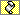 Grand Total60291136257.05168.8424157.0937.8602945901119.29611.071205859671433.44817.7SLBC of AP                                                                                                                                                                                                                                             Convenor : Union Bank of IndiaSLBC of AP                                                                                                                                                                                                                                             Convenor : Union Bank of IndiaSLBC of AP                                                                                                                                                                                                                                             Convenor : Union Bank of IndiaSLBC of AP                                                                                                                                                                                                                                             Convenor : Union Bank of IndiaSLBC of AP                                                                                                                                                                                                                                             Convenor : Union Bank of IndiaSLBC of AP                                                                                                                                                                                                                                             Convenor : Union Bank of IndiaSLBC of AP                                                                                                                                                                                                                                             Convenor : Union Bank of IndiaSLBC of AP                                                                                                                                                                                                                                             Convenor : Union Bank of IndiaSLBC of AP                                                                                                                                                                                                                                             Convenor : Union Bank of IndiaSLBC of AP                                                                                                                                                                                                                                             Convenor : Union Bank of India                                                                                   35.  Bank wise PMMY progress as on 12.02.2021                                                   (Amount in crores)                                                                                   35.  Bank wise PMMY progress as on 12.02.2021                                                   (Amount in crores)                                                                                   35.  Bank wise PMMY progress as on 12.02.2021                                                   (Amount in crores)                                                                                   35.  Bank wise PMMY progress as on 12.02.2021                                                   (Amount in crores)                                                                                   35.  Bank wise PMMY progress as on 12.02.2021                                                   (Amount in crores)                                                                                   35.  Bank wise PMMY progress as on 12.02.2021                                                   (Amount in crores)                                                                                   35.  Bank wise PMMY progress as on 12.02.2021                                                   (Amount in crores)                                                                                   35.  Bank wise PMMY progress as on 12.02.2021                                                   (Amount in crores)                                                                                   35.  Bank wise PMMY progress as on 12.02.2021                                                   (Amount in crores)                                                                                   35.  Bank wise PMMY progress as on 12.02.2021                                                   (Amount in crores)Bank Type NameBank NameShishu( upto Rs.50,000)Shishu( upto Rs.50,000)Kishore(50,001 - 5 lakhs)Kishore(50,001 - 5 lakhs)Tarun(5 - 10 lakhs)Tarun(5 - 10 lakhs)TotalTotalBank Type NameBank Name      A/CsDisbmnt. Amt      A/CsDisbmnt. Amt    A/CsDisbmnt. Amt       A/CsDisbmnt. Amt1State Bank of India2979850.0811932291.458627664.04503571005.572Bank of Baroda1340119.457646145.0810020486.0731067650.63Bank of India5768148.5918088261.1996761.9576736371.734Bank of Maharashtra6100.7240211.4427619.79128831.955Canara Bank6422882.7720922411.685608428.6590758923.16Central Bank of India984912.09182930.5734525.61202368.267Indian Bank7881.26152335.9338227.45269364.648Indian Overseas Bank1121422.9715792252.0432124.3527327299.369Punjab National Bank38785.09161620.4951530.89600956.4710Union Bank of India192369212.0354421768.355670427.762524601408.1411Punjab & Sind Bank2140.211142.63625.073907.912UCO Bank38743.7696714.231237.4496425.39Public Sector Banks TotalPublic Sector Banks Total387904459.021352522245.08329162209.025560724913.1113Federal Bank720.2590.1530.26840.6514Dhanlaxmi Bank00461.0100461.0115Karnataka Bank1870.172493.621324.795688.5816Karur Vysya Bank00270.72100.55371.2717Lakshmi Vilas Bank0060.1410.0770.2118Ratnakar Bank002498.61825.5933114.219South Indian Bank000030.2830.2820Tamilnad Mercantile Bank50.02160.2800210.321ICICI Bank90.0463522.5567048.07131470.6622Axis Bank001334.4218015.7831320.1923IndusInd Bank4392.18500798.49193892.497384193.1624Yes Bank000020.220.225HDFC Bank673917.75322991.29115966.7311127175.7826Kotak Mahindra Bank60.02820.81280.481161.3227Bandhan Bank1862141.22261.09352.741868245.0528IDFC Bank Limited70.03487070.1821814.26509584.4729IDBI Bank Limited9341.189934.194259.68235215.04Private Sector Banks TotalPrivate Sector Banks Total2701962.8615577307.534886261.9647482632.3530Andhra Pradesh Grameena Vikas Bank56682.2212723.191470.3270875.7331Andhra Pragathi Grameena Bank75619213.7622942430.061247.1598685650.9832Chaitanya Godavari Grameena Bank2163730.23466074.76111895.0727415200.0633Saptagiri Grameena Bank1326614.925015132.167479640.4825760787.55RRBs TotalRRBs Total116190261.1333889640.178868743.031589471644.3334Others Total2206563.8121724592.996269402.8500581059.6GRAND TOTALGRAND TOTAL553178846.82064423785.77529393616.818125598249.38SLBC of A.P                                                                                                                                                                                                          Convener : Union Bank of IndiaSLBC of A.P                                                                                                                                                                                                          Convener : Union Bank of IndiaSLBC of A.P                                                                                                                                                                                                          Convener : Union Bank of IndiaSLBC of A.P                                                                                                                                                                                                          Convener : Union Bank of IndiaSLBC of A.P                                                                                                                                                                                                          Convener : Union Bank of IndiaSLBC of A.P                                                                                                                                                                                                          Convener : Union Bank of IndiaSLBC of A.P                                                                                                                                                                                                          Convener : Union Bank of IndiaSLBC of A.P                                                                                                                                                                                                          Convener : Union Bank of IndiaSLBC of A.P                                                                                                                                                                                                          Convener : Union Bank of IndiaSLBC of A.P                                                                                                                                                                                                          Convener : Union Bank of IndiaSLBC of A.P                                                                                                                                                                                                          Convener : Union Bank of IndiaSLBC of A.P                                                                                                                                                                                                          Convener : Union Bank of IndiaSLBC of A.P                                                                                                                                                                                                          Convener : Union Bank of IndiaSLBC of A.P                                                                                                                                                                                                          Convener : Union Bank of IndiaSLBC of A.P                                                                                                                                                                                                          Convener : Union Bank of IndiaSLBC of A.P                                                                                                                                                                                                          Convener : Union Bank of IndiaSLBC of A.P                                                                                                                                                                                                          Convener : Union Bank of IndiaSLBC of A.P                                                                                                                                                                                                          Convener : Union Bank of IndiaSLBC of A.P                                                                                                                                                                                                          Convener : Union Bank of IndiaSLBC of A.P                                                                                                                                                                                                          Convener : Union Bank of IndiaSLBC of A.P                                                                                                                                                                                                          Convener : Union Bank of India         36.  COMPREHENSIVE PERFORMANCE REPORT OF "ANDHRA PRADESH - RSETIs" FOR THE FINANCIAL YEAR (2020-21) for the quarter ended DECEMBER 2020          36.  COMPREHENSIVE PERFORMANCE REPORT OF "ANDHRA PRADESH - RSETIs" FOR THE FINANCIAL YEAR (2020-21) for the quarter ended DECEMBER 2020          36.  COMPREHENSIVE PERFORMANCE REPORT OF "ANDHRA PRADESH - RSETIs" FOR THE FINANCIAL YEAR (2020-21) for the quarter ended DECEMBER 2020          36.  COMPREHENSIVE PERFORMANCE REPORT OF "ANDHRA PRADESH - RSETIs" FOR THE FINANCIAL YEAR (2020-21) for the quarter ended DECEMBER 2020          36.  COMPREHENSIVE PERFORMANCE REPORT OF "ANDHRA PRADESH - RSETIs" FOR THE FINANCIAL YEAR (2020-21) for the quarter ended DECEMBER 2020          36.  COMPREHENSIVE PERFORMANCE REPORT OF "ANDHRA PRADESH - RSETIs" FOR THE FINANCIAL YEAR (2020-21) for the quarter ended DECEMBER 2020          36.  COMPREHENSIVE PERFORMANCE REPORT OF "ANDHRA PRADESH - RSETIs" FOR THE FINANCIAL YEAR (2020-21) for the quarter ended DECEMBER 2020          36.  COMPREHENSIVE PERFORMANCE REPORT OF "ANDHRA PRADESH - RSETIs" FOR THE FINANCIAL YEAR (2020-21) for the quarter ended DECEMBER 2020          36.  COMPREHENSIVE PERFORMANCE REPORT OF "ANDHRA PRADESH - RSETIs" FOR THE FINANCIAL YEAR (2020-21) for the quarter ended DECEMBER 2020          36.  COMPREHENSIVE PERFORMANCE REPORT OF "ANDHRA PRADESH - RSETIs" FOR THE FINANCIAL YEAR (2020-21) for the quarter ended DECEMBER 2020          36.  COMPREHENSIVE PERFORMANCE REPORT OF "ANDHRA PRADESH - RSETIs" FOR THE FINANCIAL YEAR (2020-21) for the quarter ended DECEMBER 2020          36.  COMPREHENSIVE PERFORMANCE REPORT OF "ANDHRA PRADESH - RSETIs" FOR THE FINANCIAL YEAR (2020-21) for the quarter ended DECEMBER 2020          36.  COMPREHENSIVE PERFORMANCE REPORT OF "ANDHRA PRADESH - RSETIs" FOR THE FINANCIAL YEAR (2020-21) for the quarter ended DECEMBER 2020          36.  COMPREHENSIVE PERFORMANCE REPORT OF "ANDHRA PRADESH - RSETIs" FOR THE FINANCIAL YEAR (2020-21) for the quarter ended DECEMBER 2020          36.  COMPREHENSIVE PERFORMANCE REPORT OF "ANDHRA PRADESH - RSETIs" FOR THE FINANCIAL YEAR (2020-21) for the quarter ended DECEMBER 2020          36.  COMPREHENSIVE PERFORMANCE REPORT OF "ANDHRA PRADESH - RSETIs" FOR THE FINANCIAL YEAR (2020-21) for the quarter ended DECEMBER 2020          36.  COMPREHENSIVE PERFORMANCE REPORT OF "ANDHRA PRADESH - RSETIs" FOR THE FINANCIAL YEAR (2020-21) for the quarter ended DECEMBER 2020          36.  COMPREHENSIVE PERFORMANCE REPORT OF "ANDHRA PRADESH - RSETIs" FOR THE FINANCIAL YEAR (2020-21) for the quarter ended DECEMBER 2020          36.  COMPREHENSIVE PERFORMANCE REPORT OF "ANDHRA PRADESH - RSETIs" FOR THE FINANCIAL YEAR (2020-21) for the quarter ended DECEMBER 2020          36.  COMPREHENSIVE PERFORMANCE REPORT OF "ANDHRA PRADESH - RSETIs" FOR THE FINANCIAL YEAR (2020-21) for the quarter ended DECEMBER 2020          36.  COMPREHENSIVE PERFORMANCE REPORT OF "ANDHRA PRADESH - RSETIs" FOR THE FINANCIAL YEAR (2020-21) for the quarter ended DECEMBER 2020          36.  COMPREHENSIVE PERFORMANCE REPORT OF "ANDHRA PRADESH - RSETIs" FOR THE FINANCIAL YEAR (2020-21) for the quarter ended DECEMBER 2020          36.  COMPREHENSIVE PERFORMANCE REPORT OF "ANDHRA PRADESH - RSETIs" FOR THE FINANCIAL YEAR (2020-21) for the quarter ended DECEMBER 2020          36.  COMPREHENSIVE PERFORMANCE REPORT OF "ANDHRA PRADESH - RSETIs" FOR THE FINANCIAL YEAR (2020-21) for the quarter ended DECEMBER 2020          36.  COMPREHENSIVE PERFORMANCE REPORT OF "ANDHRA PRADESH - RSETIs" FOR THE FINANCIAL YEAR (2020-21) for the quarter ended DECEMBER 2020          36.  COMPREHENSIVE PERFORMANCE REPORT OF "ANDHRA PRADESH - RSETIs" FOR THE FINANCIAL YEAR (2020-21) for the quarter ended DECEMBER 2020          36.  COMPREHENSIVE PERFORMANCE REPORT OF "ANDHRA PRADESH - RSETIs" FOR THE FINANCIAL YEAR (2020-21) for the quarter ended DECEMBER 2020          36.  COMPREHENSIVE PERFORMANCE REPORT OF "ANDHRA PRADESH - RSETIs" FOR THE FINANCIAL YEAR (2020-21) for the quarter ended DECEMBER 2020          36.  COMPREHENSIVE PERFORMANCE REPORT OF "ANDHRA PRADESH - RSETIs" FOR THE FINANCIAL YEAR (2020-21) for the quarter ended DECEMBER 2020          36.  COMPREHENSIVE PERFORMANCE REPORT OF "ANDHRA PRADESH - RSETIs" FOR THE FINANCIAL YEAR (2020-21) for the quarter ended DECEMBER 2020          36.  COMPREHENSIVE PERFORMANCE REPORT OF "ANDHRA PRADESH - RSETIs" FOR THE FINANCIAL YEAR (2020-21) for the quarter ended DECEMBER 2020          36.  COMPREHENSIVE PERFORMANCE REPORT OF "ANDHRA PRADESH - RSETIs" FOR THE FINANCIAL YEAR (2020-21) for the quarter ended DECEMBER 2020          36.  COMPREHENSIVE PERFORMANCE REPORT OF "ANDHRA PRADESH - RSETIs" FOR THE FINANCIAL YEAR (2020-21) for the quarter ended DECEMBER 2020          36.  COMPREHENSIVE PERFORMANCE REPORT OF "ANDHRA PRADESH - RSETIs" FOR THE FINANCIAL YEAR (2020-21) for the quarter ended DECEMBER 2020          36.  COMPREHENSIVE PERFORMANCE REPORT OF "ANDHRA PRADESH - RSETIs" FOR THE FINANCIAL YEAR (2020-21) for the quarter ended DECEMBER 2020          36.  COMPREHENSIVE PERFORMANCE REPORT OF "ANDHRA PRADESH - RSETIs" FOR THE FINANCIAL YEAR (2020-21) for the quarter ended DECEMBER 2020          36.  COMPREHENSIVE PERFORMANCE REPORT OF "ANDHRA PRADESH - RSETIs" FOR THE FINANCIAL YEAR (2020-21) for the quarter ended DECEMBER 2020          36.  COMPREHENSIVE PERFORMANCE REPORT OF "ANDHRA PRADESH - RSETIs" FOR THE FINANCIAL YEAR (2020-21) for the quarter ended DECEMBER 2020          36.  COMPREHENSIVE PERFORMANCE REPORT OF "ANDHRA PRADESH - RSETIs" FOR THE FINANCIAL YEAR (2020-21) for the quarter ended DECEMBER 2020          36.  COMPREHENSIVE PERFORMANCE REPORT OF "ANDHRA PRADESH - RSETIs" FOR THE FINANCIAL YEAR (2020-21) for the quarter ended DECEMBER 2020          36.  COMPREHENSIVE PERFORMANCE REPORT OF "ANDHRA PRADESH - RSETIs" FOR THE FINANCIAL YEAR (2020-21) for the quarter ended DECEMBER 2020          36.  COMPREHENSIVE PERFORMANCE REPORT OF "ANDHRA PRADESH - RSETIs" FOR THE FINANCIAL YEAR (2020-21) for the quarter ended DECEMBER 2020 S.NoName of the Sponsoring BankRSETI Name & Location of the RSETITarget for 2020-21Target for 2020-21Achievement for 2020-21Achievement for 2020-21Gender WiseGender WiseGender WiseSocial Status WiseSocial Status WiseCategory WiseCategory WiseCategory WiseCategory WiseCategory WiseSelf EmployedSelf EmployedWage EmployedTotal SettledS.NoName of the Sponsoring BankRSETI Name & Location of the RSETITarget for 2020-21Target for 2020-21Achievement for 2020-21Achievement for 2020-21Gender WiseGender WiseGender WiseSocial Status WiseSocial Status WiseCategory WiseCategory WiseCategory WiseCategory WiseCategory WiseSelf EmployedSelf EmployedWage EmployedTotal SettledS.NoName of the Sponsoring BankRSETI Name & Location of the RSETINo. of Training Prog.to be Condtd.No. of Candidates to be trainedNo. of Training Prog.  Condtd.No. of Candidates traindMaleFemaleTransgenderBPLAPLSCSTOBCGENMINSettled With Bank LinkageSettled With Own FundsWage EmployedTotal Settled1UNION BANK OF INDIAWest Godavari-Eluru236708223671560223013456516312211902412UNION BANK OF INDIAGuntur246007156415201560342466862400243UNION BANK OF INDIAEast Godavari-Rajmundry23675470373307002613012104044UNION BANK OF INDIASrikakulam24600412301230122115157716080085UNION BANK OF INDIAChittoor-Tirupati22550369069068193302430240246UNION BANK OF INDIASrikakulam-Rajam4010007121328901201248836016570737UNION BANK OF INDIAKrishna- Machlipatnam22605714833115014801363689424510758UNION BANK OF INDIANellore-Venkatachalam24600114014013140910445734135Union Bank of India RSETIs Sub TotalUnion Bank of India RSETIs Sub TotalUnion Bank of India RSETIs Sub Total20253004192417375192042594037623217238312345849RUDSETIAnantapuramu278006149321170149063965102622839310RUDSETIPrakasam- Ongole27810112521836902520683696818113219232RUDSETIs Sub TotalRUDSETIs Sub TotalRUDSETIs Sub Total541610174012151864010131121347831431602232511SBIVisakhapatnam- Anakapally26650101655710801650122580471564009612SBIVizianagaram26650102156515002150441015371563068SBI RSETIs Sub TotalSBI RSETIs Sub TotalSBI RSETIs Sub Total521300203801222583800563523354261103016413CANARA BANK   Kadapa 2677516451135316044568862657616277723738614CANARA BANK   Kurnool27700819372121019216528733616615420340Canara Bank RSETIs Sub TotalCanara Bank RSETIs Sub TotalCanara Bank RSETIs Sub Total5314752464420743763771538352109224432265772615INDIAN BANKChittoor205006123101130120358038207054054Grand TotalGrand TotalGrand Total38110185102234971716320233811599951095473448858011131799SLBC of APSLBC of AP Convenor: Union Bank of India Convenor: Union Bank of India Convenor: Union Bank of India                             37. Proforma particulars under Mudra Loans to Handloom Weavers as on 31.01.2021          (Rs. In Lakhs)                             37. Proforma particulars under Mudra Loans to Handloom Weavers as on 31.01.2021          (Rs. In Lakhs)                             37. Proforma particulars under Mudra Loans to Handloom Weavers as on 31.01.2021          (Rs. In Lakhs)                             37. Proforma particulars under Mudra Loans to Handloom Weavers as on 31.01.2021          (Rs. In Lakhs)                             37. Proforma particulars under Mudra Loans to Handloom Weavers as on 31.01.2021          (Rs. In Lakhs)                             37. Proforma particulars under Mudra Loans to Handloom Weavers as on 31.01.2021          (Rs. In Lakhs)                             37. Proforma particulars under Mudra Loans to Handloom Weavers as on 31.01.2021          (Rs. In Lakhs)                             37. Proforma particulars under Mudra Loans to Handloom Weavers as on 31.01.2021          (Rs. In Lakhs)                             37. Proforma particulars under Mudra Loans to Handloom Weavers as on 31.01.2021          (Rs. In Lakhs)                             37. Proforma particulars under Mudra Loans to Handloom Weavers as on 31.01.2021          (Rs. In Lakhs)                             37. Proforma particulars under Mudra Loans to Handloom Weavers as on 31.01.2021          (Rs. In Lakhs)                             37. Proforma particulars under Mudra Loans to Handloom Weavers as on 31.01.2021          (Rs. In Lakhs)                             37. Proforma particulars under Mudra Loans to Handloom Weavers as on 31.01.2021          (Rs. In Lakhs)                             37. Proforma particulars under Mudra Loans to Handloom Weavers as on 31.01.2021          (Rs. In Lakhs)Sl. No.Name of the Bank and Branch Target AllocatedTarget AllocatedTotal No. of applications forwarded to the bank Total No. of applications forwarded to the bank No. of Applications sanctioned No. of Applications sanctioned No.of applications disbursedNo.of applications disbursedNo.of applications disbursedNo.of applications disbursedNo. of applications pending No. of applications pending Sl. No.Name of the Bank and Branch PhyFinPhyFinPhyFinPhyPhyFinFinPhy(5-7)Fin (6-8)1234567899101011121A.P.G.B5504275234701773.5870554.55870870554.55554.5526001218.952A.P.G.V.B13668451225.59246737336.536.5359179.53Axis Bank502500000000004Bank of Baroda935467.5450360.853720.5393920.520.5413340.355Bank of India4782399625371237112012068688394666Canara Bank39351967.541822460.138324236836822722737992218.17CBI18592.517292.516816168815684.58CGGB18291351168.5000000351168.59City Union Bank70353235000000323510DCCB28911445.522861120.524812019519597.597.520381000.511HDFC Bank002100002112IDBI Bank15075149.56745.7200000013Indian Bank1203601.512921084.21298114914990.7290.7211631003.214IOB566283877535.2591214141717868523.2515Karnataka Bank5025101710000001017116Kotak Mahindra6231210000002117KVB100501591743119.58888128154.518PNB765382.5671337.53115.55454272764032219SGB477238.5530446.74238.5181816.516.5488408.220SBI3726183656013215.5165112127127898954363103.521SV Grameena Bank0081000000081022Union Bank 55892794.546312817.02221162.1246246161.1161.144102654.92Total27054135002624415476.1224641548.37229722971421.371421.372383313963.97SLBC of APSLBC of APConvenor: Union Bank of IndiaConvenor: Union Bank of IndiaConvenor: Union Bank of IndiaConvenor: Union Bank of India38. Bank wise ATM position as on 31.12.202038. Bank wise ATM position as on 31.12.202038. Bank wise ATM position as on 31.12.202038. Bank wise ATM position as on 31.12.202038. Bank wise ATM position as on 31.12.202038. Bank wise ATM position as on 31.12.202038. Bank wise ATM position as on 31.12.202038. Bank wise ATM position as on 31.12.2020S.NoBank TypeRuralSemi UrbanSemi UrbanUrbanMetroTotal1Bank of Baroda526868105452702Bank of India8838373191833Bank of Maharashtra---5384Canara Bank2142192191951077355Central Bank Of India173232278846Indian Bank115128128122283937Indian Overseas Bank21373742261268Punjab National Bank91919611909Punjab & Sind Bank---52710Uco Bank566752311Union Bank of India369508508439148146412State Bank of India4591257125713084783502Public Sector Banks TotalPublic Sector Banks Total1269235723572389870688513Axis Bank5023323314110953314Bandhan Bank----2215Catholic Syrian Bank Ltd-111-216City Union Bank Ltd310106968817Coastal Local Area Bank8181818-4418DCB Bank21212842619Dhana Laxmi Bank1111111420Equitas Small Finance Bank Ltd---33621Federal Bank7111382922HDFC Bank Ltd181051051568836723ICICI Bank Ltd.3788881586134424IDBI 81818532210125IDFC Bank-44441226Indus Ind Bank27721295927Karnataka Bank4664165728Karur Vysya Bank146464971919429KBS Local Area Bank111-230Kotak Mahindra Bank7121228226931Laxmi Vilas Bank15212124107032RBL Bank62241233South Indian Bank1441072234Standard Chartered Bank-----035Tamilnad Mercantile Bank110101142636Yes Bank---111223Private Sector Banks TotalPrivate Sector Banks Total1846186188794212102Commercial Banks TotalCommercial Banks Total14532975297532681291898736AP State Co operative Bank17138381098326Co-op. Banks TotalCo-op. Banks Total1713838109832637APGVB---5-538APGB34424233-10939CGGB4113133-5740SGB-----0RRB's  TotalRRB's  Total75555541017141APSFC000000Others TotalOthers Total000000Grand TotalGrand Total169930683068341812999484CONSOLIDATIONCONSOLIDATIONCONSOLIDATIONCONSOLIDATIONCONSOLIDATIONCONSOLIDATIONCONSOLIDATIONCONSOLIDATIONCommercial BanksCommercial Banks145329752975326812918987Co operative BanksCo operative Banks17138381098326Regional Rural BanksRegional Rural Banks755555410171OthersOthers000000Grand TotalGrand Total169930683068341812999484SLBC of A.P                                                                                    Convener: Union Bank of IndiaSLBC of A.P                                                                                    Convener: Union Bank of IndiaSLBC of A.P                                                                                    Convener: Union Bank of IndiaSLBC of A.P                                                                                    Convener: Union Bank of India39. Bank wise BC Data as on 31.12.202139. Bank wise BC Data as on 31.12.202139. Bank wise BC Data as on 31.12.202139. Bank wise BC Data as on 31.12.2021S.NoBank NameTotal BCsInactive BCs1Andhra Pragathi Grameena Bank99592APGVB1162223Axis bank1104Bank of India122545BOB231346BOM307CANARA BANK90588Central Bank of India5409CGGB231410HDFC 3301711ICICI 317012IDFC 959013Indian Bank 344014Indusind Bank4015IOB1411516Karnataka Bank11317Karur Vysya Bank9018Kotak811219Punjab National Bank16220Saptagiri Grameena Bank3161621SBI3281022UCO BANK26023Union Bank126821Grand Total10817217S.No.Action Point1.Banks to update the data of eligible farmers  in VLR portal regularly enabling the Government for early release of SUNNA VADDI PANTA RUNALU claim amount  to  the farmers.                         (Action: All banks)2.Banks to expedite the sanction and disbursement process of all eligible accounts under Jagananna Thodu and YSR Cheyutha scheme. Bankers to observe week-long disbursement special  drive starting from 14th December to 20th  December to ensure maximum disbursements under Jagananna Thodu scheme.                                                                                                                                                                              (Action: All Banks)3All Controllers of banks to instruct their branches for completion of enrolments under YSR bima of all eligible beneficiaries without further delay.                                                 (Action: All banks) 4Banks to encourage the tenant  farmer finance either  through JLG mode according to NABARD guidelines or  individual mode.  (Action: All banks)5Banks  to issue instructions to their   Bank Mitras to offer services  at RBK locations at  fixed times daily  so as to  ensure hassle free banking services to farmers visiting in large number.              (Action: All banks)6CGGB, SGB  banks to examine the State Government’s request on  application of uniform interest rates on SHGs  for loan amount Rs 3.00 lakh irrespective of sanctioned limit.                                              (Action:  Banks concerned ) 7Banks to initiate suitable steps for digitalized data flow through CBS platform directly to SLBC portal as per the RBI instructions.                                                       (Action: All Banks )8Banks should initiate various measures to improve/increase digital infrastructure for individuals, businesses etc., including conducting Financial Literacy Awareness camps on digital banking in YSR Kadapa. The LDM and the Lead Bank as well as the District Administration to  involve actively  in the initiatives for achieving 100% digitalization of the district.(Action: SLBC, LDM, State Government & all banks operating in YSR Kadapa dt)9With regard to 100% digital district project, SLBC Convener to arrange for conducting field level survey of merchants, traders, businesses, utility service providers to be digitally enabled and assign targets to banks for onboarding these entities.                           (Action : SLBC )10SLBC in coordination with LDMs to ensure that DCC/DLRC meetings are conducted as per schedule.                       (Action: SLBC and LDMs) 11SLBC to conduct Sub- Committee meetings on issues,1. To have detailed deliberation on National Strategy for Financial Inclusion     NSFI-2019-2024 and NSFE 2020-25.   2. To sort-out the issues in PMAY (U) AHP housing Finance.                                                                                                                                                              (Action : SLBC )12Govt. of AP to attach two VS/WS staff to each  bank branch on permanent basis to develop better coordination for implementation of various bankable Govt schemes and post sanction follow up purpose. The granular  details of allotment to be shared with the banks through SLBC.                                      (Action : VS/WS Dept, GoAP)S. No.Name of the officialSmt/Shri.DesignationOrganization/Department1Y S Jagan Mohan ReddyHon’ble Chief Minister of A.PGovt. of A.P.   1Botcha SatyanarayanaMinister for Municipal Administration & Urban DevelopmentGovt. of A.P.2KurasalaKannaBabuHon’ble Minister for Agriculture &Cooperation.Govt. of A.P.3M Goutham ReddyHon’ble Minister of Industries, Commerce and ITGovt of AP.1 K NikhilaRegional DirectorRBI2Sundaram SankarGeneral ManagerRBI1Raj Kiran Rai G.MD and CEO & President SLBC of APUnion Bank of India ( Web Link )2V Brahmananda ReddyField General Manager & Convener, SLBC of APUnion Bank of India3 E Raju BabuAsst. General Manager & Co ordinator, SLBCUnion Bank of India1Sudhir Kumar JannawarChief General ManagerNABARD, AP RO2B Ramesh BabuDeputy General ManagerNABARD,AP RO1Neelam Sawhney, IASChief SecretaryGovt. of A.P2Dr.  Poonam Malakondaiah, IASSpecial Chief Secretary, Agriculture/AH/DD and FisheriesGovt. of A.P3R Karikal Valaven, IASSpecial Chief Secretary (Industries & Commerce)Govt of AP4Gopal Krishna Dwivedi, IASPrincipal Secretary,Panchayat Raj &Rural develop.Govt. of A.P5K Sunitha, IASSecretary ,Finance Dept(RM &IF)Govt of AP6J Syamala Rao,IASSecretary (MAUD)Govt of AP7Y Madhusudan Reddy, IFSSpecial Secretary to Govt. (Marketing & cooperation dept.)Govt of AP8H. Arun Kumar, IASCommissioner AgricultureGovt. of A.P9Naveen Kumar G S IASCommissioner/ Director (VS/WS dept )Govt. of A.P10Rekha Rani .G IASCommissioner, Labour DeptGovt. of A.P11Shri K V NancharaiahMD StreenidhiGovt. of A.P12Shri U Chiranjeevi OSD-IF , Finance DeptGovt. of A.P13Kesav KumarDGM,SERPGovt. of A.P14Ch Raja Pratap KumarProject Director, SERPGovt. of A.P1I ShabbirHussainGeneral ManagerCanara Bank2Bhuvanendra TakurDeputy General ManagerSBI3CH Raja SekharDeputy General ManagerBoB4M V subramanyeswara RaoZonal ManagerIndian Bank1 Rakesh KashyapChairmanAPGB2 P Venkateswara RaoChief ManagerSGB1 M RajeswariCGMAPCOB1P KoteswaraRaoSenior ManagerUnion Bank of India2Nadeem Anwar AnsariManagerUnion Bank of IndiaPARTICIPANTS THROUGH - WEB LINKPARTICIPANTS THROUGH - WEB LINKPARTICIPANTS THROUGH - WEB LINKPARTICIPANTS THROUGH - WEB LINKSLName (Shri/Smt)officialsRI/sHREESmt/Shri NAMEDesignationDepartment / Organization1K.Praveen Kumar, IASSpecial Chief Secretary (BC Welfare)Govt of AP2Md.I. Rizwi, IFSPrincipal Secretary (Minority Welfare)Govt of AP3B Rajasekhar, IASSecretary to Govt. (SW)Govt of AP4K KannaBabu, IASCommissioner of FisheriesGovt of AP5Chiranjeevi Choudary, IFSCommissioner of HorticultureGovt of AP6Babu A, IASMD, Dairy DevelopmentGovt of AP7JNV SubrahmanyamDirector, IndustriesGovt of AP8V Vijayalakshmi, MD MEPMAGovt of AP9Lal SinghGeneral Manager Union Bank of India10K VenkateswaraRaoDGM & Dy. ZHUnion Bank of India 11T Kameswara RaoChairman CGGB12Subba Rao BAsst DirectorDept. of Telecom13M Sreenivasa RaoAsst General ManagerUnion Bank of India14Srikanthan SAsst General Manager ICICI15Premsaran PathalaAsst General Manager IDBI16K S ChandrasekharChief ManagerSIDBI17SVB ShankarChief Manager IOB18B S R K PrasadChief Manager PSB1923ANV SureshChief Manager IDFC2021N GayathriChief Manager PNB21Shailesh SinghChief Manager India Post Payments Bank22Ch Sreenivasa RaoDy. VPAxis BankAgenda 1 :    National Strategy for Financial Inclusion – NSFI - 2019-2024 .Action Plan and MilestoneTimeLine Bank Responsibility.Banking outlet within 5 Km radius of every village and hamlet of 500 households in case of hilly terrain  March 2020There is NO pendency in our state as on date.Strengthen ecosystem for various modes of digital financial services in tier -II to tier-VI centres to create necessary infrastructure to move towards less cash society March 2022Banks to adopt similar measures in all other districts being following in YSR Kadapa District to achieve the action pan Leverage on the developments in fin-tech space to encourage financial service providers to adopt innovative approaches for strengthening outreach through virtual modes including mobile apps so that every adult has access to a financial serviceprovider through a mobile device  March 2024.Bank Co ordinators to write to their  Corporate Office to have action at Bank level.Move towards an increasingly digital and consent-based architecture for customer on boarding.             March 2024Bank Co ordinators to write to their  Corporate Office to have action plan at Bank levelAction Plan and MilestoneTimeLine Bank Responsibility.Every willing and eligible adult who has been enrolled under the PMJDY (including the young adults who have recently taken up employment) to be enrolled under an insurance scheme (PMJJBY, PMSBY, etc.), Pension scheme (NPS, APY, etc March 2020.Banks should ensure to initiate  required efforts to cover all eligible and willing PMJDY/BSBD account holders under respective scheme. Focused attention on  YSR Bima scheme may leverage  border coverage. Capacity building of all BCs either directly by the parent entity or through accredited institutions. March 2020Banks to motivate the all BCs to undergo capacity building  either directly by the parent entity or through accreditedInstitutions & getting a certification.SLBC shall collect the data in this regard.Make the Public Credit Registry (PCR) fully operational by March 2022 so that authorised financial entities can leverage on the same for assessing credit proposals from all citizens.NANAAction Plan and MilestoneTimeLine Bank Responsibility.All the relevant details pertaining to the ongoing skill development and livelihood generation programmes through RSETIs, NRLM, NULM, PMKVY shall be made available to the new entrants at the time of account opening. The details of the account holders including unemployed youth, and women who are willing to undergo skill development and be a part of the livelihood programme may be shared to the concerned skill development centres/ livelihood mission and vice versa  March 2020.Banks  shall pay attention to ascertain the willingness of persons to get training on skill development at initial account opening stage.Bank may direct the interested applicants to respective skill development institute  for proper training duly following the customer confidentiality. LDMs shall list out the skill development institutes  of their district and may place for discussion in this regard during the DCC meetings. Keeping in view the importance of handholding for the newly financially included SHGs/Micro entrepreneurs, a framework for a focused approach ensuring convergence of efforts from civil society/ banks/ NGOs to increase their awareness on financial literacy, managerial skills, credit and market linkages needs to be developed by National Skill Development Mission  March 2022.NAAction Plan and MilestoneTimeLine Bank Responsibility.Develop financial literacy modules through National Centre for Financial Education (NCFE) that cover financial services in the form of Audio-Video content/ booklets etc.These modules should be with specific target audience orientation (e.g. children, young adults, women, new workers/ entrepreneurs, senior citizens. March 2021NAFocus on process literacy along with concept literacy which empowers the customers to understand not only what the product is about, but also helps them how to use theproduct by using technology led Digital Kiosks, Mobile apps etc. through the strategy period2019-2024).Bank Co ordinators to write to their  Corporate Office to have action plan  at Bank levelExpand the reach of Centres for Financial Literacy (CFL) at every block in the country.March 2024RBI had already initiated action by opening CFL at Nellore District. RBI planning to operationalize   112 CFL, each  serving  3 blocks by Dec 2021.LDMs to take the lead for  monitoring of CFLAction Plan and MilestoneTimeLine Bank Responsibility.Strengthening the Internal Grievances Redressal Mechanism of financial service providers for effectiveness and timely response. March 2020Bank Co ordinators to write to their  Corporate Office to have action plan at Bank levelDevelop a robust customer grievance portal/ mobile app which acts as a common interface for lodging, tracking and redressal status of the grievances pertaining to financial sector collectively by all the stakeholders  March 2021.Bank Co ordinators to write to their  Corporate Office to have action plan  at Bank levelOperationalize a Common Toll-Free Helpline which offers response to the queries pertaining to customer grievances across banking, securities, insurance, and pensionsectors. March 2022Bank Co ordinators to write to their  Corporate Office to have action plan at Bank levelDevelop a portal to facilitate inter-regulatory co-ordination for redressal of customergrievance. March 2022Bank Co ordinators to write to their  Corporate Office to have actionplan  at Bank levelAction Plan and MilestoneTimeLine Bank Responsibility.Clearly articulate the responsibilities/ expectations of each of the stakeholders at the grass-root level to ensure convergence of action between the Government/ Regulators/financial service providers/ Civil Society etc. With the Lead Bank Scheme completing50 years in 2019, SLBCs may review and implement the vision, action plans and the milestones to be achieved during the NSFI period (2019-24).may review and implement the vision, action plans and the milestones to be achieved during the NSFI period.  With advancements in Geo-Spatial Information Technology, a robust monitoring framework leveraging on the said technology can be developed for monitoring progress under financial inclusion with special emphasis given to Aspirational Districts, North-eastern Region and Left -Wing Extremist affected Districts. A monitoring frame work and a GIS dashboard to be developed  March 2022.NAAgenda : 2 National Strategy for   Financial Education – NSFE – 2020-2025:Agenda 3 :  Revamp  of Lead  Bank  Scheme  -  Developing  a Standardized System  for data flowAgenda : 4 PRAGATI (Pro-active Governance and Timely Implementation) meeting – Review of Social Security Schemes:Agenda 5 :  YSR Kadapa 100% Digital DistrictAgenda 6 : YSR Bima  Scheme .Agenda : 7  PMAY (U) AHP Scheme – Issues and fresh Finance.Agenda 8 : Financing facility under ‘Agriculture Infrastructure Fund’S.NoNameDesignationOrganization1Sri. Sundaram SankarGeneral ManagerReserve Bank of India2Sri.V Brahmananda ReddyFGM & SLBC ConvenerUnion Bank of India3Smt.G Rekha Rani,IASSpecial Commissioner,Labour DepGovt of AP4Sri.P Raja Babu,IASCEO,SERPGovt of AP5Sri.Ch. Sridhar,IASMD,APTIDCO(Virtual)Govt of AP6Sri. B. Ramesh BabuDeputy General ManagerNABARD 7Sri.Doma Sarath ChandAssistant General ManagerReserve Bank of India8Sri. Manbhanjan MishraAssistant General ManagerReserve Bank of India9Sri. G ChandrakanthAssistant General ManagerReserve Bank of India10Sri. S.Sai CharanManagerReserve Bank of India11E Raju BabuAssistant General ManagerSLBC of AP12Sri. Venkateswara Rao Assistant General ManagerState Bank of India13Sri. M.Sreenivasa RaoAssistant General ManagerUnion Bank of India14Sri. JSV Subrahmanyam Assistant General ManagerCanara Bank15Sri. MV Subrahmaneswara Rao Assistant General ManagerIndian Bank16Sri. S R TagoreAssistant General Manager & DRMBank of Baroda17Sri.T.Kameswara RaoChairmanCGGB18Dr. K. Mukteshwar  RaoGeneral Manager(Virtual)APGB19Sri. S V B ShankarChief ManagerIndian Overseas Bank20Sri. Viswa Prasad Chief ManagerCentral Bank of India21Smt. N Gayathri Chief ManagerPunjab National Bank22Sri. P Venkateswara RaoChief ManagerSaptagiri Grameen Bank23Smt. S SatyavathyDeputy General ManagerAPCOB24Sri. K KartheekSenior ManagerBank of India25Sri. Taraka Rama Rao KAsst.Vice PresidentHDFC Bank26Sri. Ch.Prasanna KumarOfficerDhanalakshmi Bank27Sri. K V Prasanna KumarManagerAxis Bank28Sri. V. SrinivasaDBMICICI BANK LTD29Sri. M.Sudheer ChowdarySenior ManagerKarur Vysya Bank30Sri. N. SreehariAsst.Vice PresidentLakshmi Vilas Bank31Sri.Sai SudhakarSQL DeveloperSERP32Sri. Raja PratapSPMSERP33Sri. PradeepITPMSERP(Progment)